In de naam van Allah, De Meest Barmhartige, De Meest GenadevolleInhoudsopgaveAdres: Plot NO. 13-6--434/B/41,2nd Floor, Omnagar, Langarhouse, HYD-500 008Office No: 040- 2351 1371    -      Email:  uqaheadoffice@gmail.com BELANGRIJKE RICHTLIJNENEen paar richtlijnen voor effectief gebruik van deze cursus:U dient de Arabische tekst van de Qur’an te kunnen lezen om deze cursus te kunnen gebruiken.Dit is een intensieve interactieve cursus, dus oefen wat u hoort/bestudeert.Het is geen probleem als u fouten maakt, niemand leert door niet eerst fouten te maken. Degene die meer oefent, zal meer leren zelfs als hij/zij fouten maakt. Onthoud de Gouden Regel:Ik luister, ik vergeet. Ik zie, ik onthoud. Ik oefen, ik leer. Ik onderwijs, ik word het meester.  Er zijn 3 niveaus in leren:Luisteren zonder op te letten. U hoort alleen geluid.Nonchalant of met twijfel luisteren. Shaitaan kan twijfel zaaien over uw vermogen om te leren!Interactief luisteren; luisteren met uw HART; direct reageren op de aanwijzingen.Iedere les wordt gevolgd door grammatica. De inhoud van de grammatica is niet rechtstreeks gekoppeld aan de hoofdles, omdat de cursus dan ingewikkeld zou worden en er aparte grammaticalessen nodig zouden kunnen zijn voor we soerahs beginnen te bestuderen. Grammatica onderdelen zullen uw Arabische grammatica opbouwen parallel aan de woordenschat die u in de hoofdles leert. Na een paar lessen zult u het voordeel kunnen zien van het leren van grammatica terwijl u de soerahs of smeekbedes leert. VERGEET NIET DE VOLGENDE 7 HUISWERK STAPPEN TE DOEN.  Deze zijnTwee voor Tilawat (recitatie):Tenminste VIJF minuten recitatie van de Qur’an vanuit de Mushaf.Tenminste VIJF minuten recitatie van de Qur’an vanuit het geheugen terwijl u loopt, kookt, etc.Twee voor Studeren:Tenminsten TIEN minuten studie uit dit boek, voor de beginners.30 seconden studie van de woordenschat tabel, bij voorkeur voor of na iedere Salaah (gebed) of met iedere andere geschikte tussentijd. Beloof aan Allah dat u de woordenschat tabel te allen tijde bij u zult hebben tot u de cursus heeft afgerond.Twee voor Luisteren en Praten met anderen:Luisteren naar een mp3 bestand of opname die deze recitaties bevatten met de woord voor woord betekenissen. U kunt er naar luisteren terwijl u autorijdt of terwijl u uw huishoudelijke taken uitvoert. U kunt ook zelf de inhoud van deze cursus opnemen en er keer op keer naar luisteren. Praat tenminste 1 minuut per dag met uw familieleden, vrienden of collega’s over wat u in de les hebt geleerd.De laatste door het te Gebruiken:Recitatie van de laatste 10 Soerahs door rotatie in de dagelijkse Sunnah en Nawafil gebeden.  Dit is om de gewoonte van het keer op keer reciteren van dezelfde Soerahs in uw dagelijkse Salaah te stoppen.Twee additionele huiswerkstappen worden ook aangeraden. Deze hebben alleen betrekking op smeekbeden: Voor u zelf   رَبِّ زِدْنِي عِلْمًا; : “Oh mijn Heer, vermeerder mij in kennis.” en Voor uw vrienden, “Moge Allah ons en hen helpen bij het leren van de Koran.”De beste manier om te leren is om te onderwijzen, en de beste manier om iemand te onderwijzen is om van diegene een onderwijzer te maken.VOORWOORDAlle lof is voor Allah, en vrede en zegeningen voor Zijn Boodschapper Mohammed, die zei: “De beste van jullie is degene die de Qur’an leert en het (aan anderen) onderwijst.”   Ik hoop dat u met de hulp van Allah Cursus-1 al heeft afgerond.  Laat ons nu beginnen met Cursus-2.  In deze cursus, naast nuttige recitaties, zult u nog eens 140 woorden leren die bijna 15.000 keer in de Qur’an voorkomen.  Op deze manier leert u, na het voltooien van deze 2 cursussen, bijna 250 woorden die bijna 55.000 keer voorkomen in de Qur’an (70% van de woorden in de Qur’an).  Hierna zal het, inshaAllah, uitermate makkelijk zijn om de Qur’an te begrijpen.Een van de meest onderscheidende kenmerken van deze cursus is dat het gebaseerd is op gebruikelijke recitaities in plaats van teksten die in het dagelijks leven zelden gebruikt worden. Het is het meest natuurlijk om Arabisch te onderwijzen door juist die recitaties te gebruiken. Deze benadering heeft een aantal voordelen:Een Moslim herhaalt circa 150 tot 200 Arabisch woorden of ongeveer 50 zinnen tijdens de dagelijkse Salaah. Door het begrijpen van deze zinnen, kan hij/zij vertrouwd raken met de structuur van de Arabische taal zonder extra inspanning.Hij/zij zal een uitgelezen mogelijkheid hebben om het dagelijks te oefenen door met Allah te praten! Hij/zij zal zich de voordelen realiseren vanaf de eerste les.Hij/zij kan direct de verbetering in zijn/haar Salaah merken m.b.t. focus, concentratie en verbondenheid met Allah.In cursus-2 zijn de volgende zaken opgenomen:Soerahs: Al-Feel, Qur’aish, Al-Ma’oon, Lahab, d.w.z. die Soerahs van de laatste 10 Soerahs van de Qur’an die in cursus-1 niet behandeld zijn.Andere belangrijke verzen van welke het belang in de Ahadeeth worden benoemd, zoals de laatste verzen van Soerah Al-Baqarah, AyatulKursi, de laatste verzen van Soerah Al-Hashr, de 3 verzen die in Khutbahs worden gereciteerd, etc.Twee speciale verzen waarin de regels van Arabische grammatica zijn geïntegreerd.  Al-Ahzab, vers 35 (voor mannelijk- en vrouwelijk meervoud) en Al-Hajj, vers 46 (voor gebroken meervoudsvormen).Sommige veel gebruikte smeekbeden zijn ook opgenomen in deze cursus. Het betreft o.m. de smeekbede voor Qoenoet die in Witr Salaah wordt gereciteerd, de smeekbeden bij het verlaten en binnegaan van het huis, onderweg naar de Masjid, binnegaan en verlaten van de Masjid, het betreden van een markt, bij het beëindigen van een discussie, het gebruiken van een vervoersmiddel etc.  Onze wens was om alle smeekbeden op te nemen maar dat had de cursus veel langer gemaakt.  InshaAllah, plannen we een aparte cursus voor smeekbeden.Aan het eind wordt een selectie van diverse verzen gegeven.  Dit omvat verzen die veel voorkomende woorden bevatten maar die niet voorkomen in het cursusmateriaal van Cursus-1 en -2. De hiervoor genoemde onderdelen worden in het eerste deel van iedere les onderwezen. Het tweede deel bestaat uit grammatica. Sommige mensen denken dat dit een cursus is die alleen woord-voor-woord betekenissen onderwijst. We willen hier graag benoemen  dat bijna 40% van de cursus uit grammatica bestaat. In cursus-1 hebben we veel aspecten van gramamatica behandeld zonder overmatige grammaticaterminologieën te gebruiken. Op deze manier worden mensen niet afgeschrikt en bang voor Arabisch en ligt de focus op het leren van essentiële zaken.  Voor hen die bekend zijn met de terminologie van grammatica, we hebben vrijstaande- en verbonden voornaamwoorden behandeld, voorzetsels, verschillende woordtypen, voltooide- en onvoltooide tijd, gebiedende wijs en ontkenning, actieve- en passieve deelwoorden, van werkwoorden afgeleide zelfstandige naamwoorden, verschillende werkwoord patronen zoals فتح، نصر، ضرب، سمع  en werkwoorden met zwakke letters zoals مثال en أجوف.  In cursus-2 gaan we verder waar we gebleven zijn. Een belangrijk kenmerk van deze cursus is de manier waarop de Arabische grammatica wordt onderwezen.  Omdat het doel van deze cursus is om te helpen bij het begrijpen van de Qur’an d.m.v. vertaling, wordt er in deze cursus meer aandacht besteed aan “Tasreef” (woordconstructie op grond van een stam).  De nieuwe, simpele maar effectieve techniek van TFI (Totale Fysieke Interactie) wordt geïntroduceerd voor het onderwijzen van de verschillende vormen van werkwoorden, zelfstandige naamwoorden en voornaamwoorden. Onthoud dat deze cursus een introductie geeft en dat u in een later stadium natuurlijk gevorderde boeken op het gebied van Arabische grammatica kunt lezen.Net als curus-1, zult u InshaAllah curus-2 ook interessant, makkelijk en effectief vinden.  Moge Allah onze nederige inspanningen accepteren. Wij verzoeken u om deze cursus te introduceren op scholen, madrassaahs, moskeën, bijeenkomsten, bij familie of waar dan ook zodat Moslims het verrichten van de Salaah en reciteren van de Qur’an kunnen doen met begrip. Velen hebben ons geholpen bij de voorbereiding, het vertalen, redigeren en opnemen van de cursus. Moge Allah hen allen belonen,in het bijzonder Umm Ayman, Mr. QurramQureshi, Mr. Tariq Aziz, Mr. MohsinSiddiqui, het team van Al-FalahManzil, Mr. Aamir Faizi, Mr. Daleeluddin Khan, en Mr. Zubair.  Moge Allah mijn vrouw en kinderen belonen voor hun geduld en verdraagzaamheid wanneer ik gefocust was op dit werk en soms niet in staat was hen te vergezellen of helpen in het huishouden of bij activiteiten.Dit is onze eerste Nederlandse versie van Cursus-2. Er kunnen fouten zitten in de vertaling. Schrijf ons alstublieft als u fouten vindt, zodat we ze kunnen herstellen in onze toekomstige edities.  Abdulazeez Abdulraheem Juli, 2014abdulazeez@understandquran.com www.understandquran.com Les-20:  Grammatica: Leer grammatica d.m.v. TFI (zie, denk, zeg, laat zien,…)Vanaf les 17 in de vorige cursus hebben we bijzondere patronen werkwoorden geleerd: فَتَحَ(ف) ، نَصَرَ(ن) ، ضَرَبَ(ض) ، سَمِعَ(س).  In deze les, zullen we werkwoorden leren waarvan de laatste letter van de stam een zwakke letter is.  Bijvoorbeeld, دَعَا، هَدٰى، خَشِيَ، رَضِيَ.  U kunt deze vier woorden onthouden met behulp van deze zin: Vraag (دَعَا) om de leiding (هَدٰى) met hoop en angst (خَشِيَ) opdat Allah tevreden (رَضِيَ) over u zal zijn.Les-20: بِسْمِ اللّٰهِ الرَّحمٰنِ الرَّحِيْمِVertaal het werkwoord naar Nederlands en vul het schema in het Arabisch in voor ieder werkwoord:Les-21: Grammatica: Leer grammatica d.m.v. TFI (zie, denk, zeg, laat zien,….).  Vanaf les 17 in de vorige cursus, hebben we werkwoorden met bijzondere patronen geleerd: فَتَحَ(ف) ، نَصَرَ(ن) ، ضَرَبَ(ض) ، سَمِعَ(س).  In deze ls, zullen we werkwoorden leren waarvan 1 van de stamletters Hamza is.  Bijvoorbeeld, أَمَرَ، رَأٰى، أَتٰى، جَاءَ.  Soms gedraagt Hamzah zich ook als zwakke letter.Les-21:  1. Vertaal het werkwoord in het Nederlands en vul het schema in het Arabisch in voor ieder werkwoord:Les-22:  Grammatica: Leer grammatica d.m.v. TFI (zie, denk, zeg, laat zien,….).  Vanaf les 17 van de vorige cursus, hebben we bijzondere patronen voor werkwoorden geleerd: فَتَحَ(ف)  نَصَرَ(ن) ، ضَرَبَ(ض) ، سَمِعَ(س). In deze les zullen we werkwoorden leren waarvan 2 van de 3 stamletters hetzelfde zijn.  Bijvoorbeeld, ظَنَّ، ضَلَّ.  In sommige vormen komt de shadda te vervallen en worden de letters gescheiden.  Zie de voorbeelden hierna. Lesson-22:  1. Vertaal het werkwoord in het Nederlands en vul het schema in het Arabisch in.Les-23:    Grammatica – Introductie van de Mazeed FihiDe werkwoorden die we tot nu toe geleerd hebben worden triliteraal genoemd (ثُلاثي مجرّد) – d.w.z. werwoorden die gevormd worden uit een stam van 3 letters.  Hoewel zij verschillende vormen aannemen, hebben zij geen toevoegingen aan de stam; alle toevoegingen zijn onderdeel van de vervoegingen, d.w.z. zij hangen samen met de persoon, het geslacht of het aantal zoals het volgende voorbeeld laat zien:Afgeleide vormen: (ثلاثي مزيد فيه)Afgeleide werkwoordvormen zijn werkwoorden waar één, twee of drie letters aan de stam worden toegevoegd.  Als ze eenmaal aan de stam zijn toegevoegd, blijven ze in vrijwel alle vervoegingen bestaan. Deze letters worden soms vóór de eerste letter geplaatst en soms tussen de eerste en tweede letter. In deze cursus zullen we 8 van deze belangrijke afgeleide vormen bestuderen. Hierna volgt een eenvoudige methode om deze vormen te memoriseren.تَسْبِيح (Allah prijzen) en مُجاهدة (streven voor de zaak van Allah) zijn de fundamenten van  اِسْلاَم (Islam), d.w.z.: 					سَبَّحَ ، جَاهَدَ، أَسْلَمَOm voortgang te boeken, zullen we moeten de Qur’an تَدَبُّر (overpeinzen) en تَدَارُس (samen studeren), d.w.z.: تَدَبَّرَ، تَدَارَسَ .We zullen dan  اِنْقِلَاب (terugkeren… naar onze Schepper) en اِخْتِلاَف  (de verschillen tussen ons) zullen verminderen. Aan het einde van al het goede, wij اِسْتِغْفَار (zoeken de vergeving van Allah), d.w.z.:اِنْقَلَبَ، اِخْتَلَفَ، اِسْتَغْفَرَProbeer de volgende tabel te memoriseren door hem een aantal keren op te schrijven De nummers voor afgeleide vormen: In het Arabische woordenboek hebben de afgeleiden werkwoorden nummers die beginnen bij 2.  Nummer 1 is toebedeeld aan فَعَلَ (triliterale vorm).  Hierna volgen de nummers die aan de verschillende vormen worden toegekend, ze lopen van 2 tot 10.  We hebben nummer 9(اِفْعَلَّ)  niet genoemd omdat in de Qur’an niet veel werkwoorden met deze vorm voorkomen.اسم فاعل (de doener, iemand die doet) en اسم مفعول (iemand tegen wie wordt gedaan): Het beste en makkelijkste aspect van afgeleide vormen is Arabische woorden maken voor de doener en iemand tegen wie wordt gedaan. Het is heel makkelijk om ze te maken, voeg gewoon مُ  toe aan het begin van de verleden tijdvervoeging!  De rest is het verschil tussen fathah en kasrah, zoals  مُسَبِّح en مُسَبَّحVoor werkwoorden die beginnen met hamzah of alif, komt de hamzah of alif te vervallen, zoals in مُسلم  van أسْلَم of مُخْتَلِف van  اِخْتَلَفَ.De klinker (fathah, kasrah, dammah, of tannwien) op de laatste letter hangt af van de positie van het woord in de zin – daarom wordt het hier niet genoemd.Sommige patronen zullen geen اسم مفعول hebben; dat is waarom we zulke woorden laten zien met een doorhaling, zodat het makkelijk is voor lezers om te onthouden.  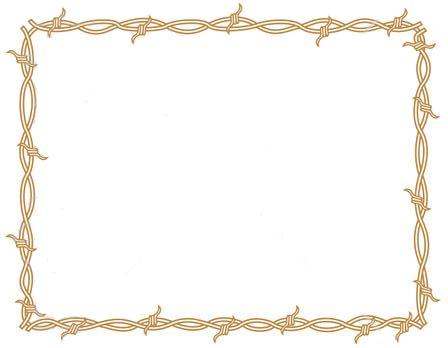 Les-23:  Les-24: Ayat-ul-KursiIntroductie: De Profeet (ﷺ) heeft ons verschillende belangrijke zaken geleerd over Ayat-ul-Kursi.  Bijvoorbeeld:Het is de meest geweldige ayah in de Qur’an.Voor degene die Ayat-ul-Kursi na ieder verplicht gebed reciteert bestaat er geen obstakel voor het betreden van het Paradijs, behalve de dood.Als iemand het reciteert voor het naar bed gaan, wijst Allah een engel aan om hem/haar te beschermen.Op deze manier worden we aangemoedigd om het tenminste 6 keer per dag te reciteren. Er zijn 10 zinnen in deze ayah. In iedere ayah worden 1 of 2 eigenschappen van Allah genoemd. Laten we, wanneer we ze reciteren of horen, deze zinnen overpeinzen zodat ons brein vervuld raakt met de grootsheid van Allah en onze relatie met Allah wordt versterkt. Dit zal resulteren in het verbeteren van onze manieren en ons karakter en we zullen gelukkiger zijn.أَعُوذُ بِاللهِ مِنَ الشَيْطٰنِ الرَّجِيْمِ بِسْمِ اللهِ الرَّحْمٰنِ الرَّحِيْمِEr is geen Ilaah, d.w.z., niets dat zou moeten worden aanbeden, gehoorzaamd of die onze behoeften vervuld, behalve Allah. اَلْحَىُّ– de Ene die was, is en altijd zal leven. Om de grootsheid van deze eigenschap te begrijpen, probeer uw voorstellingsvermogen te gebruiken om 100 jaar terug in de tijd te gaan, 1000 jaar, een miljoen of miljard jaar. Allah leefde toen en zelfs daarvoor al. Als u 6 nullen toevoegt wordt het een miljoen. Als al het water in de oceanen inkt was en u het zou gebruiken om nullen achter een 1 te plaatsen, hoe enorm zou dat nummer zijn! Zelfs dit aantal jaren geleden bestond Allah al. Glorie aan Allah! Stelt u op dezelfde manier de toekomst voor, Allah zal altijd leven!الْقَيُّوْم – Degene die alles onderhoudt. Denkt u alleen aan de aarde. Deze bol met een straal van 6000 km, die in de ruimte hangt en waarvan de oppervlakte voor 70% uit water bestaat. Niet alleen dat, het draait om zijn eigen as met een snelheid aan de oppervlakte van 1500 km/uur en draait om de zon met een snelheid van 30 km/seconde, terwijl het samen met de zon en de rest van het zonnestelsel met een snelheid van 225 km/seconde naar een onbekende bestemming beweegt! Ondanks al deze bewegingen, houdt Allah ons allemaal liefdevol samen op een manier dat het, als we ’s nachts slapen, lijkt of alles stilstaat en vredig is. Wij kunnen niet eens met een vol glas water lopen zonder het te morsen, maar ondanks de enorme snelheden van de bewegingen van de aarde vloeit het water van de oceanen niet over het land.Allah houdt niet alleen de aarde maar ook de zon, de maan, de sterren en sterrenstelsels bij elkaar. Anders zouden we tot poeder worden vermorzeld of tot as worden verbrand.أَخَذَ، أَخَذُوْا، أَخَذْتَ، أَخَذْتُمْ، أَخَذْتُ، أَخَذْنَا	 يَأْخُذُ، يَأْخُذُوْنَ، تَأْخُذُ، تَأْخُذُوْنَ، آخُذُ، نَأْخُذُخُذْ، خُذُوْا، لَا تَأْخُذْ، لَاتَأْخُذُوْا،		  آخِذ، مَأْخُوْذ، أَخْذ 	(أَخَذَتْ، تَأْخُذُ)Wij werken overdag en worden moe. Soms dommelen we en soms vallen we in slaap. Allah heeft niet zulke tekortkomingen. Hij wordt niet moe of slaperig en valt niet in slaap.Als we deze aya na het Fajr gebed reciteren, kunnen we er aan denken dat terwijl wij’s nachts aan het slapen waren Allah de hele nacht ‘wakker’ was. Als we het ’s avonds reciteren zouden we over het feit moeten reflecteren dat wij gaan slapen maar dat de dag en en de nacht geen effect hebben op Allah. Hij is de Eeuwiglevende en altijd waakzaam. Hij is geen moment onachtzaam m.b.t. Zijn schepping.  O Allah! Geef ons tawfeeq (= vermogen en mogelijkheid om een taak te vervullen) om Uw eigenschappen te bestuderen en te begrijpen.  'سماء ' is hemel; het meervoud is ' سموات'. We hebben de hemel boven ons en de aarde onder ons, maar over beide denken we zelden na. Deze twee zaken worden bijna 800 keer genoemd in de Qur’an, en twee keer in deze belangrijke ayah. Dus laten we vanaf nu keer op keer over ze nadenken op nieuwe manieren. Focus uw gedachten op de hemel, de aarde, de wolken, de maan, de zon, het zonnestelsel, ons sterrenstelsel en miljoenen sterrenstelsels zoals het onze. Denk daarna aan de aarde en alles waar er op leeft: mensen, dieren, vogels, insecten, het leven in de zeeën. Maar ook mineralen die zich in de aarde bevinden zoals zilver en goud, olie en gas, lava en al die andere zaken. Dit alles behoort Allah toe.O Allah! Geef ons de wil om nieuwe wetenschappelijke ontdekkingen over de hemelen en de aarde te bestuderen, opdat we Uw grootsheid beter kunnen bevatten.Nog een paar punten:Als alles Hem toebehoort, waarom zouden we ons dan ook niet aan Hem onderwerpen, in Hem geloven en Hem gehoorzamen?Mijn huis, werk, geld of wat Allah me ook heeft gegeven. Alles behoort alleen Hem toe. Dit rotsvaste geloof zal haat, hebzucht en afgunst in ons doen verdwijnen. We zullen geen angst of depressie ervaren.We zullen niemand kwaad doen. Als we naar het huis van onze vrienden gaan, beschadigen we hun huis dan? Als het hele universum Allah toebehoort, zou niemand schade aan een ander moeten toebrengen ook al heeft hij/zij een ander geloof want ook hij/zij behoort Allah toe. We zouden zelfs geen insect moeten beschadigen, want ook deze behoort toe aan Allah.In het Hiernamaals, zal er geen enkele mogelijkheid zijn voor bedrog, vleierij of het doen van valse aanbevelingen. Alleen degenen aan wie Allah het toestaat, zullen de mogelijkheid hebben om voorspraak te doen. Dus zou het ons doel moeten zijn om Allah tevreden te stellen en Zijn Boodschapper (ﷺ) te gehoorzamen.O Allah! Zegen ons met het gehoorzamen van Mohammed (ﷺ) in deze wereld en met zijn voorspraak in het Hiernamaals. Geef ons de wil en het vermogen om:Te bidden voor de Profeet ﷺ , dat U hem Uw zegeningen schenkt.Te onthouden de smeekbede na de Adhaan te verrichten. [Hierin bidden we tot Allah om Mohammed (ﷺ) een plaats in het Paradijs (al-wasielah), een hoog aanzien (al-fadielah) en de hoogste status onder Zijn schepselen (maqaamam mahmoeda) te schenken].Grammatica: De eerste van de afgeleide werkwoorden is volgens het patroon سَبَّحَ.  Het heeft shadda op de tweede letter. Deze shadda dient in alle vervoegingen terug te komen. NB: in het actieve- en het passieve deelwoord (d.w.z. degene die doet en degene die er de gevolgen van ondervindt), verschijnt er een  مُ, en beide verschillen slechts in kasrah en fathah, zoals مُسَبِّح en مُسَبَّح.  In deze les zullen we سَبَّحَ ،نَزَّلَ en کَذَّبَ oefenen, die 350 keer voorkomen in de Quran.Les-24: Ayat-ul-KursiVertaal het volgende en beantwoord daarna de onderstaande vragen.  أَعُوْذْبِاللّٰهِ مِنَ الشَّيْطٰنِ الرَّجِيْمِ بِسْمِ اللّٰهِ الرَّحمٰنِ الرَّحِيْمِBeschrijf 3 deugden (voordelen) van Ayat-ul-kursi?Wat betekent اَلْحَىّ en الْقَيُّوْمُ ?Kunt u een aantal van Allahs’ scheppingen in de hemelen en op aarde noemen?Wat moeten we doen om in aanmerking te komen voor de voorspraak van de Profeet (ﷺ)?3 Vertaal het werkwoord naar het Nederlands en vul de tabel in het Arabisch in voor elk werkwoord:Les-25: Ayat-ul-Kursi'بَيْنَ ': tussen; اَيْدِي: meervoud van يَد (hand). Allah kent ons verleden en ook ons heden en de toekomst.  Hij onthoudt wie, uit miljarden mensen op de wereld, iets heeft gedaan op een bepaalde dag, uur, minuut en seconde. Glorie aan Allah! Daarom weet Hij alleen wie geschikt is om voorspraak te doen en voor wie. Wij maken verschillende plannen en beginnen met ons werk maar alleen Hij weet wat de toekomst zal brengen. Daarom moeten we iedere taak beginnen met bismillaah.Wij denken dat we veel dingen kunnen zien met onze ogen, maar eigenlijk zijn er heel veel zaken in het heelal die niet zichtbaar zijn voor ons Bijvoorbeeld engelen, jinns, virussen, allerlei soorten golven etc. Alleen Allah ken al deze dingen. Onze kennis omvat, in vergelijking tot die van Allah, niet eens een druppel in de oceaan. Denk hieraan en voel de grootsheid van Allah.شَاءَ، شَاؤُوا، شِئْتَ، شِئْتُمْ، شِئْتُ شِئْنَا	  يَشَاءُ، يَشَاؤُونَ، تَشَاءُ، تَشَاؤُونَ، أَشَاءُ، نَشَاءُHet huidige tijdperk is het tijdperk van kennis, communicatie, internet en computers.  Al deze kennis is slechts door Allah gegeven.  Zonder Zijn wil, kan niemand iets weten.We hebben goede ideëen nodig bij examens, op kantoor, bij kopen en verkopen, in zakelijke transacties en allerlei dagelijkse taken. Welk goed idee iemand ook krijgt, het is een geschenk van Allah. Daarom moeten we tot Hem bidden om ons kennis en wijsheid te schenken. Vergeet niet Hem te bedanken als je een goed idee krijgt en te zeggen: Allah gaf me dit idee.De belangrijkste kennis is de kennis m.b.t. Allahs’ eigenschappen, van het Hiernamaals en de levensgeschiedenis van de Boodschappers.  De Qur’an is het belangrijkste boek met kennis.Omdat de gunst van kennis in Ayat-ul-kursi wordt benoemd; is het aanbevolen om na het reciteren ervan na het gebed de smeekbede voor kennis te verrichten, die luidt: "Rabbi zidni ‘ilma". Naast het gebed, zou men ook z’n best moeten doen wat tijd in te ruimen voor leren en studeren.  Volgens de huidge kennis is de breedte van de hemel 35x1023 kilometer of 15 miljard lichtjaren.  Dit is de hemel boven de wereld. Er zijn zeven hemelen hierboven en de 'Arsh' strekt zich over hen uit, hierboven is Allahs’ troon. Reflecteer over dit alles en denk hierbij aan de grootsheid van Allah.Of je een student bent of een werknemer, wees geïnteresseerd in het verkrijgen van wetenschappelijke kennis met de intentie om het universum te overpeinzen. Het kan ons helpen om de ware grootsheid van Allah te beseffen en onze liefde voor Hem te doen toenemen. Het toont ook aan hoeveel Allah voor ons gecreëerd heeft.O Allah! Schenk ons een plaats in het Paradijs zoals U ons een plaats in dit grootse universum heeft gegeven. Geef ons de wil om goede daden te verrichten.Het leiden van een klein aantal mensen, een winkel, kantoor of huishouden vermoeit ons.  Stelt u zich voor hoe moeilijk het is om dit grote universum met miljarden sterren en planeten, miljarden mensen, dieren en insecten te leiden – maar dit alles is helemaal niet moeilijk voor Allah.Allah heeft de werken van deze wereld aan niemand anders toevertrouwd. Hij zorgt er zelf voor, alleen. Hij weet alles van de omstandigheden, de behoeften en de wensen van ieder van Zijn schepselen. De engelen voeren in Zijn opdracht verschillende taken uit.الْعَلِىُّ: Allah is verheven boven alle leugens, die velen ten onrechte of moedwillig over Hem verspreiden.عَظم betekent bot, dit is stijf en hard en kan niet worden gebogen. الْعَظِيْمُ is iemand die door niemand kan worden gebogen of gedwongen om iets te doen.  Allah is Al-Azeem, d.w.z. ware grootsheid behoort alleen Hem toe.Reciteer nu de hele aya, terwijl u de eigenschappen van Allah in gedachten houdt. Insha’Allah zult u een nieuwe frisheid in uw geloof voelen.Grammatica: We zijn de afgeleide werkwoorden aan het leren. In het kort, we leren de 8 vormen van مزيد فيه   . Om ze te onthouden, verzeker u ervan dat u de 3 zinnen uit de grammatica sectie van de vorige les herhaalt. Het tweede afgeleide werkwoord is volgens het patroon van جَاهَدَ.  Het heeft een alif na de tweede letter.  Deze alif moet in alle vervoegingen van de werkwoorden terugkomen. NB: in het actieve- en het passieve deelwoord (d.w.z. degene die doet en degene die er de gevolgen van ondervindt), verschijnt er een  مُ, en beide verschillen slechts in kasrah en fathah, zoalsمُجَاهَد  en مُجَاهِد.  In deze les, zullen we جَاهَدَ ،قَاتَلَ enنَادٰى   oefenen die 150 keer voorkomen in de Quran.Les-25: Ayat-ul-KursiVertaal het volgende en beantwoord daarna de vragen.  أَعُوْذْبِاللّٰهِ مِنَ الشَّيْطٰنِ الرَّجِيْمِ بِسْمِ اللّٰهِ الرَّحمٰنِ الرَّحِيْمِWat is de betekenis van: يَعْلَمُ مَا بَيْنَ اَيْدِيْهِمْ وَمَا خَلْفَهُمْ  ?Welke intentie dienen we te hebben als we wetenschap (be)studeren?Welke Du’aa kunnen we reciteren voor het vermeerderen van onze kennis?Wat betekent الْعَلِيّ en الْعَظِيم? 3. Vertaal het werkwoord in het Nederlands en vul de tabel voor elk werkwoord in, in het Arabisch:Les-26: Vaak gereciteerde verzenuit Al-Baqarah  (2: 284 -285(De soerahs/hoofdstukken van de Qur’an bevatten aan het eind meestal belangrijke lessen. Hierna volgen de laatste verzen van Soerah Al Baqarah, die ons veel belangrijke lessen leren.أَعُوذُ بِاللهِ مِنَ الشَيْطٰنِ الرَّجِيْمِ بِسْمِ اللهِ الرَّحْمٰنِ الرَّحِيْمِAls u in een sollicitatiegesprek uw ervaring en diploma’s laat zien en degene met wie u praat zit ondertussen op zijn horloge te kijken, te bladeren in een boek of toont desinteresse, hoe zou u zich dan voelen? Dit is een simpel voorbeeld om te laten zien dat we onze volledige aandacht moeten richten op hetgeen Allah ons vertelt over Zijn schepping of eigenschappen.  O Allah! Help ons om aandachtig te luisteren naar datgene waar U onze aandacht voor vraagt en laat ons het zeer zorgvuldig overpeinzen.Als alles Hem toebehoort, waarom zouden we ons dan niet aan Hem onderwerpen? Dat houdt in Hem met heel ons hart aanbidden en gehoorzamen. Vanwege het gebruik van "اِنْ" (voorwaarde) voor "تُبْدُوْن" en "تُخْفُوْنَ," komt de "ن" aan het eind te vervallen en wordt het " تُبْدُوْا " en "تُخْفُو". U zult deze regel later leren.Aanbidding is er in 2 soorten: (1) fysieke aanbidding zoals het gebed, vasten, liefdadigheid geven, Hajj verrichten, uitnodigen toe te treden tot de Islam, de armen helpen etc. En (2) aanbidding met het hart door te geloven in Allah, van Hem te houden, op Hem te vertrouwen, geduld betrachten omwille van Hem, tevreden zijn met wat Hij geeft etc. In feite omvat de fysieke aanbidding ook de aanbidding met het hart.Geloof en intentie zijn ontzettend belangrijk en bevinden zich in het hart. Sommige zonden worden alleen met het hart gepleegd zoals ongeloof, hypocrisie, arrogantie, jaloezie en liefde voor deze wereld. Allah heeft in deze aya duidelijk gemaakt dat een ieder zowel gevraagd zal worden naar  zijn/haar aanbidding van het hart en de gedachten als naar de fysieke aanbidding van het gebed, vasten etc.We dienen onze gedachten altijd zuiver te houden. We zullen niet ondervraagd worden vanwege onopzettelijke kwade gedachten en suggesties. Als dergelijke gedachten in ons opkomen moeten we onmiddellijk “A’oedhu billah…” zeggen en het blijven herhalen tot ze verdwijnen.Bid  اَللّٰهُمَّ حَاسِبْنِي حِسَاباً يَّسِيْراً (O Allah! Roep mij voor een makkelijke verantwoording).عَذَّبَ  (straffen); is volgens het patroon van سَبَّحَ  .عَذَّبَ، عَذَّبُوْا، عَذَّبْتَ، عَذَّبْتُمْ، عَذَّبْتُ، عَذَّبْنَا	يُعَذِّبُ، يُعَذِّبُوْنَ، تُعَذِّبُ، تُعَذِّبُوْنَ، أُعَذِّبُ، نُعَذِّبُعَذِّبْ، عَذِّبُوْا، لَا تُعَذِّبْ، لَا تُعَذِّبُوْا، 	            مُعَذِّبْ ، مُعَذَّبْ، تَعْذِيْب،(عَذَّبَتْ، تُعَذِّبُ)Het betekent niet dat Allah mensen zal vergeven of straffen zonder enige regel. Het betekent eigenlijk dat m.b.t. vergeving of straf niemand Allah kan stoppen. Bijvoorbeeld, de crimineel die Allah wil straffen kan niet ontsnappen en niemand kan hem redden. En ook dat als Allah iemand wil vergeven vanwege oprecht berouw, niemand kan voorkomen dat Hij dat doet.O Allah! Vergeef ons en red ons van de bestraffing van de hel.Als we onze kracht en energie gebruiken om iets te doen dat fout is, moeten we niet denken dat we vrij zijn om dat te doen. Allah heeft ons tijd gegeven. Als Hij ons leven neemt, dan is er niemand die ons kan redden. O Allah! Maak ons van degenen die U gedenken en Uw bestraffing vrezen. De laatste twee verzen van Soera Al-Baqarah:De laatste twee verzen van Soerah Al-Baqarah hebben grote betekenis. Het wordt genoemd in de authentieke Ahadith dat de Boodschapper van Allah (ﷺ) zei: “Deze Aya’s zijn aan mij gegeven van de schatten van onder de Troon”.  Hij zei ook: “Degene die ze in de nacht reciteert, zij zullen dan voldoende voor hem zijn”.  Het betekent dat hij rijkelijk beloond zal worden (en Allah weet het ‘t best).Ten eerste, wordt er melding gemaakt van het geloof van de Boodschapper (ﷺ), dan van de gelovigen. Dit is omdat het geloof van Mohammed (ﷺ) het sterkst is van alle mensen. Hij zag namelijk Jibriel , het Paradijs, de Hel en sprak met Allah tijdens de hemelvaart (معراج).Na het geloof van de Boodschapper (ﷺ) wordt het geloof van de metgezellen in deze aya genoemd. Dit is bewijs voor het vaste en onwrikbare geloof van de metgezellen (moge Allah tevreden over hen zijn) en het is een grote eer en gunst van Allah voor hen.De metgezellen (moge Allah tevreden over hen zijn) moesten veel uitdagingen en ontberingen het hoofd bieden vanwege hun geloof, maar zij gaven hun geloof niet op. Maar zij handelden overeenkomstig met hun geloof gedurende hun hele leven en nodigden anderen ertoe uit. O Allah! Geef ons de kracht om de Qur’an te bestuderen, de Ahadith, de biografie van de Profeet (ﷺ) en zijn metgezellen en versterk ons geloof. Help ons het gezelschap van rechtschapen mensen te vinden.Geloof in Allah: Het betekent dat er geen deelgenoten worden toegekend aan Zijn eenheid, eigenschappen, rechten en macht. We dienen het meest van Hem te houden en alleen Hem te gehoorzamen. Geloof in de engelen: De engelen brengen de boodschappen van Allah over aan Zijn Boodschappers. Zij bidden voor de gelovigen en omringen de bijeenkomsten waar Allah wordt genoemd en waar de Qur’an wordt bestudeerd en gereciteerd. De hemel is vol van hen. Verschillende engelen hebben verschillende taken. Er zijn twee engelen bij een ieder van ons. Het overtuigd zijn van hun aanwezigheid en het voelen er van geeft ons een bijzondere ondersteuning. Het helpt ons goed te doen en het kwaad te vermijden.Geloof in de Boeken: Allah heeft van tijd tot tijd Boeken neergezonden om de mensen te leiden. De Torah werd geopenbaard aan Musa , de Zaboer aan Dawood , de Injiel aan ‘Isa , de geschriften aan Ibrahim  en tot slot de Quran aan Mohammed (ﷺ).Geloof in de Boodschappers: Adam ( was de eerste mens en de eerste Profeet. Toen mensen zich verspreidden, stuurde Allah Zijn Boodschappers om de mensen te leiden van tijd tot tijd in iedere streek. Sinds Adam ( tot en met Mohammed (ﷺ). Zie hoe Allah voor ons zorgt! O Allah! Geef ons de kracht om kennis over U, Uw Engelen, Boeken en Boodschappers te vergaren.Als Allah Zelf alle boodschappers heeft gestuurd, dan is het noodzakelijk voor ons dat we in hen allemaal geloven. Iedere Profeet en Boodschapper heeft zijn best gedaan om Allahs’ Boodschap te verkondigen aan Zijn dienaren. We moeten niet zijn zoals de Joden die in Musa ( geloven maar niet in ‘Isa  en Mohammed (ﷺ), of als de Christenen die in ‘Isa  geloven maar niet in Mohammed (ﷺ).We moeten niet aarzelen om de naam van welke boodschapper ook aan te nemen, zoals Israiel, Musa, ‘Isa, Lut ( etc, ongeacht hoe Joden of Christenen ons behandelen.أَطَاعَ، أَطَاعُوْا، أَطَعْتَ، أَطَعْتُمْ، أَطَعْتُ، أَطَعْنَا	يُطِيْعُ، يُطِيْعُوْنَ، تُطِيْعُ، تُطِيْعُوْنَ، أُطِيْعُ، نُطِيْعُأَطِعْ، أَطِيْعُوْا، لَا تُطِعْ، لَا تُطِيْعُوْا	                   مُطِيْع، مُطَاع، إِطَاعَة	(أَطَاعَتْ،تُطِيْعُ)Luisteren betekent horen met interesse en plezier en ernaar handelen.Na luisteren en gehoorzamen worden zij niet arrogant. In plaats daarvan bidden ze om Allahs’ vergiffenis.  Mohammed (ﷺ) had de gewoonte om 70 keer per dag om vergiffenis te vragen. Als we heel druk zijn, zelfs dan kunnen we de kortste smeekbede voor vergiffenis reciteren " Astaghfirullaah" met een oprecht hart. Dit korte gebed kan 70 keer in een minuut gereciteerd worden!Eerst wordt het verzoek om vergeving gedaan en daarna om de ontmoeting met Allah. We willen onze zonden wegwassen voor we Hem ontmoeten.In deze aya worden 5 fundamenten van het geloof genoemd: Allah, Engelen, Boeken, Boodschappers en dan het Hiernamaals, " وَاِلَيْكَ الْمَصِيْرُ ".Het wordt in een Hadith vermeld dat een ieder die hoopt op een ontmoeting met Allah, dat Allah hem ook wil ontmoeten. Dus laat ons het laatste stukje van deze aya reciteren met het verlangen en de passie om Allah te ontmoeten en met angst voor onze zonden, d.w.z. met een gemengd gevoel van hoop en angst.Terwijl we deze aya’s reciteren d.w.z. “wij horen en we gehoorzamen”, kunnen we hen volgen in hun woorden en bidden voor onszelf.Grammatica: Het 4e afgeleide patroon is أَسْلَمَ waarin hamzah wordt toegevoegd als eerste letter. Let op dat in اسم فاعل, en اسم مفعول, hamzah vervalt en مُ wordt toegevoegd. Deze twee verschillen alleen in fathah en kasrah; bijvoorbeeld,مُسْلِم  en مُسْلَم.  Hamzah vervalt ook in de فعل مضارع enنهي  vorm.  Bijna 9.000 woorden in de Qur’an hebben afgeleide werkwoordpatronen.  Dit patroon (أَسْلَمَ) is het meest voorkomende afgeleide patroon in de Qur’an.  Bijna 4.500 woorden in de Qur’an volgen dit patroon, d.w.z. dat u vrijwel om de aya in de Qur’an een woord volgens dit patroon vindt.In het merendeel van dit type werkwoorden, is de relatie tussen de triliterale basis en de afgeleide vormen als bij het doen en het gedaan krijgen.Bijvoorbeeldنَزَلَ: hij kwam neer أَنْزَلَ: hij zond neer.خَرَجَ: hij kwam naar buiten  أَخْرَجَ: hij bracht naar buiten.  Echter, dit is niet in elk geval waar, bijvoorbeeld, أَسْلَمَ أَرَادَ،We zullen de verschillende vormen van أَسْلَمَ ،أَشْرَﻙَ،أَخْرَجَ، oefenen (310 keer in de Quran).Let op :  ، خُرُوج خَرَجَ، يَخْرُجُ (tevoorschijn komen)              أَخْرَجَ، يُخْرِجُ، إِخْرَاج  (tevoorschijn brengen)Les-26: Vaak gereciteerde verzen van Al-Baqarah  (2: 284 -285(Vertaal het volgende en beantwoord de vragen.  أَعُوْذْبِاللّٰهِ مِنَ الشَّيْطٰنِ الرَّجِيْمِ بِسْمِ اللّٰهِ الرَّحمٰنِ الرَّحِيْمِHoeveel soorten aanbidding zijn er?Wat betekenen de woorden: فَيَغْفِرُ لِمَنْ يَّشَآءُ وَيُعَذِّبُ مَنْ يَّشَآءُ?  Betekent het dat Allah mensen willekeurig straft?Noem drie boeken die door Allah zijn geopenbaard?  En noem de namen van de boodchappers aan wie deze boeken werden geopenbaard?Wat zijn de 5 overtuigingen die in de laatste verzen van Soerah Al-Baqarah worden genoemd?3. Vertaal het werkwoord in Nederlands en vul de tabel in het Arabisch in voor ieder werkwoord:Les-27: Vaak gereciteerde verzen soera Al-Baqarah  (2: 286 (Dit is de laatste aya van Soerah Al-Baqarah. De laatste twee aya’s van Al-Baqarah zijn van grote betekenis en ze leren ons meerdere belangrijke zaken.  أَعُوذُ بِاللهِ مِنَ الشَيْطٰنِ الرَّجِيْمِ بِسْمِ اللهِ الرَّحْمٰنِ الرَّحِيْمِAlles dat Allah verplicht heeft gemaakt, is mogelijk om te doen. Of het nu het Fajr gebed is in het koude seizoen of het gebod om geld en tijd te besteden aan Zijn zaak etc. Evenzo kunnen we alles vermijden dat verboden is, zoals rente en onbescheidenheid ongeacht hoe “gewoon” dergelijk kwaad is geworden.Allah heeft ons ook veel concessies gegeven voor onze hulpeloosheid, zoals het verkorten van gebeden als we op reis zijn, het zittend of liggend verrichten van het gebed als het niet mogelijk is om te staan, tayyammum verrichten als we geen mogelijkheid hebben voor woedhoe etc.O Allah! Geef ons de kracht om al Uw geboden te verrichten en laat er geen misnoegen in onze harten zijn als we ze verrichten.  Dat betekent,  niemand zal de last van een ander dragen.  Familieleden, leiders en geld zullen niet van nut zijn in het hiernamaals. Alleen goede daden zullen ons voordeel brengen. We moeten het verrichten van goede daden niet opgeven uit angst voor iemand, twijfel of schaamte want die gaan ons op geen enkele manier baten. Sommige mensen stellen hun gebed uit op de markt, het station of vliegveld vanwege twijfel maar dat is slechts dwaasheid.Terwijl u deze smeekbede verricht, denk dan aan de verschillende daden die we verrichten zoals een oprechte intentie nemen, de Qur’an begrijpen, gebeden verrichten en andere vormen van aanbidding, hoe we anderen behandelen, onderwijs krijgen, geld verdienen, het goede bevelen, uitnodigen tot de Islam, maatschappelijk werk doen, etc. In al deze zaken kunnen we zekere tekortkomingen hebben. Onze daden zijn niet perfect. Daarom moeten we deze smeekbede met volledige nederigheid verrichten.Onze vrienden, partners en familieleden kunnen ons kwetsen. Zij zijn ook allemaal mensen. We zouden er een gewoonte van moeten maken om het door de vingers te zien en hen te vergeven, zodat Allah ons moge vergeven.De Kinderen van Israel werd verboden om te handelen en te jagen op zaterdagen vanwege hun zonden. Moge Allah ons niet belasten met dergelijke zware geboden.Kijk naar deze smeekbede en zie hoeveel Allah om ons geeft! Hijzelf heeft ons geleerd hoe deze smeekbede te verrichten! Als we het dan nog niet verrichten, hoe dom zijn wij dan? Verricht de smeekbede met een sterk geloof dat het zal worden geaccepteerd. Dat betekent, belast ons niet met dat wat we niet kunnen dragen zoals geldgebrek, hulpeloosheid, onderdrukking, ziekte, ontberingen veroorzaakt door mensen etc. En ook, onderwerp ons niet aan beproevingen die we misschien niet zouden doorstaan. Geen of niet zo veel geld, macht of vrienden waardoor we van het rechte pad zouden kunnen afdwalen.Als iemand beproefd wordt d.m.v. rijkdom, macht, problemen of slecht gezelschap en niet handelt overeenkomstig Islam of mensen niet uitnodigt naar Islam, in plaats van hem uit te lachen zouden we de bovenstaande smeekbede moeten verrichten. Wij zouden ook op een dergelijke manier op de proef kunnen worden gesteld waardoor we zouden kunnen afdwalen. Terwijl we zulke mensen waarschuwen of hen noemen in bijeenkomsten, moeten we niet onze eigen tekortkomingen uit het oog verliezen en alleen iets zeggen als het gepast is.De herhaling van ”rabbana" laat ons zien hoe we moeten bidden. We moeten Hem gedenken en prijzen, Hij is onze Heer, onze Voorziener, onze Onderhouder.  O Allah! U bent degene die in alle behoeften voorziet, wij smeken U dat ook voor ons te doen.Wij hebben alle drie de dingen nodig die in dit deel worden genoemd:Als Allah ons heeft gevraagd veel dingen te doen en we hebben er niet eens een paar gedaan, dan, O Allah, scheld ons onze tekortkomingen kwijt.Als Allah ons verschillende dingen heeft verboden maar we hebben toch zonden begaan dan, O Allah, vergeef ons onze overtredingen en bedek ze.Zelfs als deze twee voorgaande smeekbeden worden verhoord, kunnen we niet het paradijs betreden met een paar goede daden of gewoon vanwege goede daden. Dus Allah wees ons genadig.We moeten onthouden dat het paradijs niet wordt verdiend d.m.v. onze goede daden maar alleen vanwege Allahs’ genade.  Goede daden maken dat een persoon in aanmerking komt voor het ontvangen van de genade van Allah en het is de genade van Allah die iemand het paradijs schenkt.Kort gezegd, we zeggen “wa’afu anna” voor wat we niet hebben gedaan, “waghfir lana”  voor wat we verkeerd hebben gedaan en “warhamna”  voor wat we goed hebben gedaan maar wat lang niet genoeg is.مولٰى betekent beschermer, meester, iemand die rechtzet wat fout is en helper.  Op het Pad van leiding blijven en stormen van tegenslag weerstaan is niet mogelijk zonder Allahs’ hulp en steun.De verzen hierboven werden aan Mohammed (ﷺ) geopenbaard tijdens de laatste periode van zijn verblijf in Mekka toen Moslims intensief vervolgd werden en gruwelijke straffen ondergingen. In deze smeekbede is sprake van erkenning van de eigen zwakheden en fouten, het verlangen om te boeten voor zijn zonden en aan het eind een smeekbede om hulp tegen de ongelovigen. Het wordt dus duidelijk dat als we onderdrukt worden door anderen en hulpeloos zijn, we eerst moeten proberen onze zwakheden te overwinnen en aan onze verplichtingen te voldoen. Daarna het kwaad uit onze maatschappij proberen te bannen, mensen uit te nodigen tot de Islam en de geboden zowel op individueel als op collectief niveau op te volgen. Tegelijkertijd zouden we deze smeekbede moeten verrichten en op een constructieve manier proberen de onderdrukking te beëindigen die ons weerhoudt van het handelen overeenkomstig de geboden van de Islam.Grammatica: We gaan door met het oefenen van het derde afgeleide patroon van أَسْلَمَ waarin hamzah toegevoegd wordt als eerste letter.   Merk op dat in het geval van اسم فاعل, en اسم مفعول, hamzah komt te vervallen en مُ wordt toegevoegd. De twee verschillen alleen in fathah en kasrah; Bijvoorbeeld,مُنْزِل  en مُنْزَل.  Hamzah vervalt ook in de فعل مضارع enنهي  vormen.  We zullen in deze les أَنْزَل, أَرْسَلَ, en أَضَلَّ bestuderen.  Merkt u alstublieft het volgende op:NB:   نَزَلَ، يَنْزِلُ، نُزُول (Neerkomen)      أَنْزَلَ، يُنْزِلُ، إِنْزَال   (Neerzenden)NB:ضَلَّ، يَضِلُّ ،ضَلَالَة   ((af)dwalen) أَضَلَّ، يُضِلُّ، إِضْلَال  (iemand laten afdwalen / misleiden)Zoals eerder vermeld, is er bij dit werkwoord dat volgens het patroon van أَسْلَمَ  vervoegd wordt, een  relatie tussen de triliterale basis en de afgeleide vormen zoal bij het doen en het gedaan krijgen.  Bijvoorbeeld: نَزَلَ :kwam neer, أَنْزَلَ : zond neer; ضَلَّ : dwaalde, أَضَلَّ liet iemand dwalen.  Deze relatie is niet duidelijk in het geval van أَرْسَلَ. Daarom is er niet altijd sprake van de hiervoor genoemde relatie. Merk op dat het 4e patroon (أسلم) het meest voorkomende afgeleide patroon in de Qur’an is. Bijna 4.500 woorden in de Qur’an volgen dit patroon; d.w.z. om de andere regel vindt u een woord volgens dit patroon.  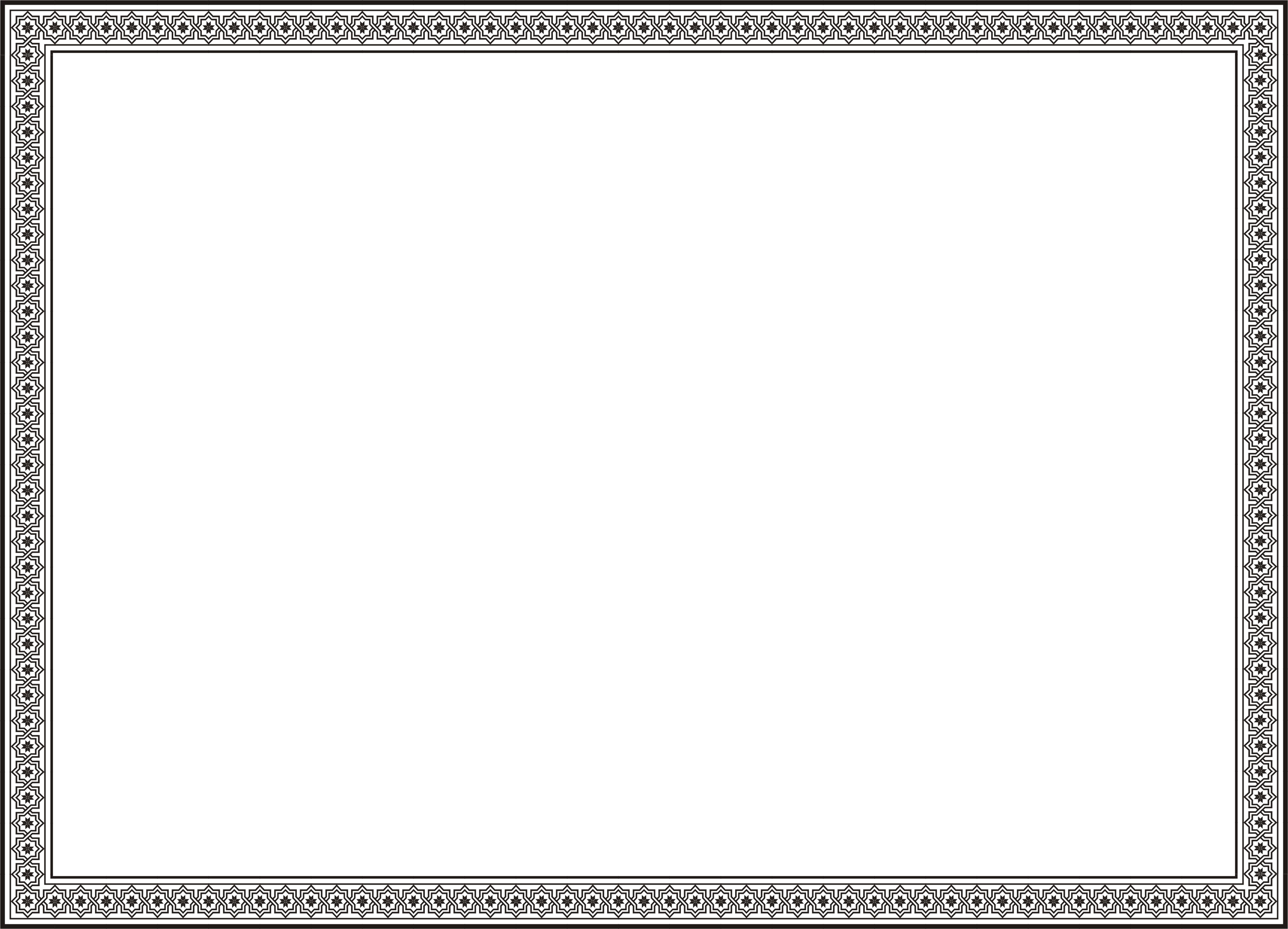 Les-27: Vaak gereciteerde verzen van Al-Baqarah  (2: 286 (Vertaal het volgende en beantwoord de onderstaande vragen.  أَعُوْذْبِاللّٰهِ مِنَ الشَّيْطٰنِ الرَّجِيْمِ بِسْمِ اللّٰهِ الرَّحمٰنِ الرَّحِيْمِWelke concessies heeft Allah SWT in het geval van ziekte of moeilijkheden gegeven? Waarom wordt Rabbana herhaald in deze smeekbede?  Wat leert het ons?Wat is het verschil tussen وَاعْفُ عَنَّا en وَاغْفِرْلَنَا? Wat betekent مَوْلٰى?3. Vertaal het werkwoord in het Nederlands en vul je tabel in het Arabisch in:Les-28: Vaak gereciteerde verzen - Al-Hashr (59: 22-24) Introductie:Allah’s excellente namen (الْأَسْمَاءُ الْحُسْنٰى) worden in de laatste 3 verzen van soerah al-Hashr genoemd.  حُسْنٰى betekent goed of excellent en أسْماء betekent namen. De correcte en authentieke eigenschappen en namen van Allah zijn de namen die worden genoemd in de Qur’an en de Hadith.Deze namen beschrijven de eigenschappen van Allah.  Het gedenken van al deze namen brengt vele voordelen en beloningen.  Ze helpen ons bij het versterken van onze Imaan in Allah, het toenemen van onze liefde voor Hem, vrees en Zijn Grootsheid in onze harten.  Zodat het makkelijk voor ons wordt om gehoor te geven aan Zijn geboden.Deze 3 verzen beginnen allemaal met  هُوَ اللهُ.  Deze verzen hebben zoveel effect dat het reciteren ervan vrees voor Allah in onze harten inboezemt.De allerbelangrijkste kennis is de kennis over Allah en Zijn eigenschappen. De Qur’an is de belangrijkste bron voor deze kennis. We kunnen het wezen van Allah niet kennen omdat er niets gelijk is aan Hem. Daarom kunnen we Allah alleen kennen middels Zijn eigenschappen zoals Ar-Rahmaan, Ar-Rahiem, etc.  Iedere eigenschap van Allah verbindt ons met Hem. Bijvoorbeeld, Hij is Ar-Rahiem (de Meest Genadevolle), dus hopen we dat Allah ons ook genadig zal zijn. أَعُوذُ بِاللهِ مِنَ الشَيْطٰنِ الرَّجِيْمِ بِسْمِ اللهِ الرَّحْمٰنِ الرَّحِيْمِAllah’s naam komt bijna 2.700 keer voor in de Qur’an.  Zijn eigenschappen worden genoemd bovenop dat aantal.  Daarom, om Allah te kennen is de Qur’an het beste boek.Er is geen god dan Allah, d.w.z. niemand is het waard aanbeden te worden; of die we kunnen gehoorzamen; en die onze behoeften kan vervullen.Dat wat we niet zien of weten is onwaarneembaar en dat wat we zien of weten is ‘shahada’ of duidelijk. Voor Allah is niets onwaarneembaar. Alles is duidelijk voor Hem. Het onwaarneembare en het waarneembare worden hier genoemd voor ons begrip.Voor ons zijn allerlei zaken van de wereld onwaarneembaar. Wat er vandaag en morgen zal gebeuren is voor ons geheim. Zelfs dat wat in ons lichaam gebeurt. Of we gezond zullen blijven of ziek zullen worden is alleen voor Allah bekend.Er zijn allerlei dingen om ons heen die we niet kunnen zien of horen, zoals telefoonsignalen, radio- en tv-golven die zich buiten het zichtbare en hoorbare spectrum bevinden, etc. Op dezelfde manier zijn Engelen en Jinn voor ons onzichtbaar.Met verwijzing naar dergelijke eigenschappen kunnen we zeggen:  O Allah! U alleen kent het slechte en het goede in alles, wat er gaat gebeuren en wanneer. Dus bescherm ons en geef ons de Tawfeeq om die daden te verrichten die gunstig zijn voor ons.الرَّحْمٰنُ: Intens barmhartig; اَلرَّحِيْم: Voortdurend barmhartig.  Allah is اَلرَّحْمٰن اَلرَّحِيْم d.w.z. Zijn genade is intens en voortdurend.De Boodschapper van Allah (ﷺ) zei: “Degene die geen genade schenkt, zal geen genade geschonken worden!” Dus moeten we proberen genade te schenken aan onze vrienden, partners, familieleden, anderen in het algemeen en zelfs aan dieren opdat Allah ons Zijn genade blijft schenken. O Allah! Schenk ons genade!Als we een zonde willen begaan, kunnen we dan een plaats vinden waar Hij ons niet kan zien?Deze passage wordt herhaald, omdat Allah het associëren van iets met Hem nooit vergeeft.  Hij alleen is God d.w.z. die wordt aanbeden, wordt gehoorzaamd en die onze behoeften vervult.  De eigenschappen die hier worden genoemd benadrukken dat er niemand ooit als Hij was en nooit als Hij zal zijn.  De Profeet (ﷺ) zei: (رَوَاهُ مُسْلِمْ) مَنْ مَاتَ وَهُوَ يَعْلَمُ اَنَّهُ لَا إِلٰهَ اِلَّا اللهُ دَخَلَ الْجَنَّةَ . Degene die overlijdt met de ware kennis van la ilaha illAllah (dat er god is dan Allah) zal het Paradijs betreden.اَلْمَلِكُ: De Koning/Heerser – Die eigenaar is van deze aarde en aan Wiens gezag iedereen onderworpen is. Allah heeft alles geschapen en is de ware heerser. Niemand kan Zijn wijsheid in twijfel trekken. Hij vreest niets of niemand en niets kan aan Zijn bevel ongehoorzaam zijn. We moeten onthouden dat Hij ons beperkte vrijheid heeft gegeven in dit aardse leven om te testen of wij Hem uit onszelf gehoorzamen of niet. الْقُدُّوْسُ: Hij is zo puur dat Hij volledig vrij is van ieder defect, iedere onvolmaaktheid of zwakheid.  Het is niet voorstelbaar dat er enig kwaad met Hem wordt geassocieerd. Als er kwaad schuilt in een wereldse leider of een manager in een bedrijf kan hij veel problemen veroorzaken. Het zou voor ons een bron van immense vreugde moeten zijn dat onze God, onze Heer absoluut geen onvolmaaktheden heeft. We moeten Zijn eigenschappen noemen met grote vreugde en verwondering. السَّلٰمُ: Vrede.  Als er van iets niet gezegd wordt dat het mooi is maar dat het schoonheid is. Dan betekent het dat het gepersonifieerde schoonheid is. Op dezelfde manier geldt dat als Allah ‘Vrede’ genoemd wordt in plaats van Degene die vrede geeft, betekent het dat Hij gepersonifieerde vrede is. Hij kan geen probleem, zwakte, onvolkomenheid of achteruitgang hebben.  الْمُؤْمِنُ: أَمِنَ betekent iemand die veilig is of zonder vrees.  اٰمَنَ  betekent hij gaf vrede (een andere betekenis is ‘hij geloofde’).  Hier is de betekenis van ‘Al-Mumin’ Degene die vrede en veiligheid schenkt. D.w.z. Degene die zekerheid en veiligheid biedt van vrees, onrust, moeilijkheden, problemen, ellende, pijn en onrechtvaardigheid in de wereld. Alleen Allah schenkt zekerheid aan het hart en het lichaam. Niet alleen het eigen zelf maar ook iemands’ familie, stad, land en elke bezitting staan onder Zijn bescherming.الْمُهَيْمِنُ heeft 3 betekenissen: 1) Hij bewaakt, behoudt en beschermt alles; 2) Hij ziet ieders daden, en 3) Hij is zorgzaam, oplettend en vervult alle behoeften.  الْعَزِيْزُ: Hij is heersend.  Hij is een zodanige entiteit dat niemand tegen Hem op kan of zich tegen Zijn beslissing kan verzetten. Iedereen is machteloos en hulpeloos voor Hem.اَلْجَبَّار: Degene die zaken rechtzet d.m.v. macht en kracht. Allah is Al-Jabbar; Hij houdt orde in het universum en legt met kracht Zijn wil op. Zijn wil is vol wijsheid.اَلْمُتَكَبِّر: Degene die groots is in het universum. Allah alleen is echt groots; Hij was altijd, is en zal altijd groots zijn.  De andere betekenis van ‘mutakabbir’ is iemand die niet groots is, maar dat probeert te zijn of denkt dat hij dat is en claimt dit te zijn. Die eerste die zich zo gedroeg was Iblies, toen hij weigerde Allahs’ bevel op te volgen om voor Adam te knielen.  Zij die zich arrogant gedragen zijn de volgers van Shaitaan.Verheerlijking betekent verklaren dat Allah vrij is van iedere zwakheid, onvolmaaktheid of gebrek. Er is geen gebrek of onvolmaaktheid in Zijn kennis, Zijn genade, Zijn gezag, Zijn voorrang, Zijn veiligheid, Zijn bescherming, Zijn controle en Zijn grootsheid. Hij heeft niemands hulp nodig. Hij heeft geen deelgenoten.Het universum dat Allah heeft geschapen bestaat uit 3 stadia: 1) planning en ontwerp; 2) het tot stand brengen en ordenen; 3) het de uiteindelijke vorm geven.الْخَالِقُ: Degene die plant en ontwerpt. Dit is als een ingenieur die, voor hij een gebouw construeert, als doel heeft om het bouwwerk zodanig te ontwerpen dat het past bij het gebruiksdoel van het gebouw. Allah is zo’n groot Schepper dat Hij miljarden mensen heeft geschapen met verschillende gezichten, stemmen en vingerafdrukken.اَلْبَارِئُ: برء betekent losrukken met het doel iets te scheiden.  Allah is Al-Baari – Degene die alles vanuit niet-bestaand tot stand brengt. Het maakt volgens Zijn plan en ontwerp. Bijvoorbeeld, een ingenieur markeert de contouren van een gebouw op de grond volgens zijn ontwerp. Vervolgens graaft hij de fundering, trekt de muren op, maakt het dak enzovoort.اَلْمُصَوِّر: Degene die vorm geeft.  Het is Allah die aan alles de uiteindelijke vorm geeft.In al deze 3 stadia zijn de handelingen van mensen en van Allah volstrekt verschillend. De mens maakt nieuwe dingen met behulp van de kennis die hem door Allah gegeven is, met de energie die door Hem gegeven is en door te kijken naar de voorbeelden die door Allah geschapen zijn en Allahs’ land te gebruiken. De ware schepper, producent en vormgever is niemand dan Allah; er is niets zoals Hij.Merkt u alstublieft de vrouwelijke vormen hieronder: Mannelijk: حَسَن (goed); أَحْسَن (beter) ; الْأَحْسَن (best)Vrouwelijk: حَسَنَة (goed);  حُسْنٰى(beter); الْحُسْنٰى (best);Allah zegt in Soerah al-A’raf: وَلِلَهِ الْأَسْمَاءُ الْحُسْنَىٰ فَادْعُوهُ بِهَا  Alle goede namen behoren alleen Allah toe. We dienen alleen Hem met deze namen aan te roepen; bijvoorbeeld, Ya Ghafoer! Vergeef me, Ya Rahiem! Heb genade met mij,  vergeef me, heel mij.Er is een Hadith: :اِنَّ لِلهِ تِسْعَةٌ وَّ تِسْعِيْنَ اِسْماً مَنْ حَفِظَهَا دَخَلَ الْجَنَّةَ(رواه مسلم Er is geen twijfel, Allah heeft 99 namen; degene die ze gedenkt zal het Paradijs betreden.  O Allah! Schenk me de wil en het vermogen om Uw eigenschappen te gedenken, ze oprecht te reciteren om U te verheerlijken en mijzelf te proberen te herstellen onder verwijzing naar deze eigenschappen. Als we Allahs’ namen keer op keer reciteren om ze te onthouden, dan zal onze relatie met Allah hechter en sterker worden. Begin het proces van het leren van Allahs’ namen met deze verzen van Soerah al-Hashr. Begin met het leren van deze verzen met hun betekenis.We moeten keer op keer diep nadenken over deze uitspraak. Alles wat in de hemelen en op aarde is, verheerlijkt Allah; de zon, de maan, sterren, wolken, regen, wind en ook alle bomen, dieren, vogels en zelfs muren, boeken, pennen. Alles verheerlijkt Hem.Stelt u zich voor dat u luistert naar de echo van deze verheerlijking. Onthoud deze echo vooral op het moment dat Shaitaan fluistert en u aanzet om iets slechts te doen als u alleen bent. Zij verheerlijken d.m.v. hun positie, d.w.z. de zon, maan, sterren, wolken en al het andere tonen middels hun functie dat ze gemaakt zijn door de beste Schepper, Die geen gebrek of onvolmaaktheid heeft.Zij verheerlijken met hun verklaring, d.w.z. alles verheerlijkt Allah maar wij begrijpen het niet. Al-Aziez is al eerder uitgelegd.الْحَكِيْمُ: Degene die alijd alwijs is. Zijn wijsheid wordt weerspiegeld in alles in het heelal; in de timing en de manier van uitvoering. Allah is Al-Aziez and Al-Hakiem – Hij heeft controle over alles en Hij gebruikt het op geen enkele manier verkeerd. Hij doet niemand op enige manier onrecht aan. O Allah! Geef ons het verstand om tevreden te zijn met iedere beslissing die U neemt en alles wat U laat gebeuren; want elke beslissing en ieder gebod van U is vol wijsheid. Grammatica: We gaan door met het oefenen van het derde afgeleide patroon van أَسْلَمَ waarin hamzah wordt toegevoegd als eerste letter. Merk op dat in de gevallen van اسم فاعل, en اسم مفعول, hamzah vervalt en مُ wordt toegevoegd.  Ze verschillen alleen in fathah en kasrah; Bijvoorbeeld,مُنْزِل  en مُنْزَل.  Hamzah komt in de فعل مضارع enنهي  vormen ook te vervallen.  In deze les, zullen we de werkwoorden أَرَادَ، أَقَامَ، اٰمَنَ، اٰتٰى، أَرٰى leren die bijna 1.300 in de Qur’an voorkomen.  De tweede stam letter van أَرَادَ أَقَامَ en أَرٰى is een zwakke letter, dat is waarom ze hun zelfstandige naamwoorden vormen إِرَادَة، إِقَامَة   en  إرَاءَة اٰمَنَ  heeft een Hamzah in het begin dus het verbaal substantief (zelfstandig naamwoord) is إِيْمَان en اٰتٰى heeft als eerste stam letter أ en als laatste ي, die het verbaal substantief إيْتَاء maken. Het laatste werkwoord أَرٰى  heeft hamzah in het begin en ي aan het eind. Laat ons dit stuk van een vers uit Soerah al-Baqarah nemen.  Twee werkwoorden أَقَامَ  en اٰتٰى komen er in voor.  Memoriseer deze passage en onthoud de betekenis.  Nota bene :     قَامَ، يَقُوْمُ، قِيَام (staan)      أَقَامَ، يُقِيْمُ، إِقَامَة  (oprichten/vestigen)Nota bene: أَمِن،يَامَنُ،أَمْن (vrede hebben)  اٰمَنَ،يُؤْمِنُ،إِيْمَان  (iemand vrede geven)Nota bene : أَتٰى،يَأتِىْ،إِتْيَان  (komen)          اٰتٰى، يُؤْتِىْ،إِيتاء  (geven)Nota bene:  رَأٰى،يَرٰى،رَأْيٌ (zien)         أَرٰى،يُرِيْ،اِرَاءة  (tonen)Les-28: Vaak gereciteerde verzen - Al-Hashr (59: 22-24) Vertaal het volgende en beantwoord daarna de onderstaande vragen.  أَعُوْذْبِاللّٰهِ مِنَ الشَّيْطٰنِ الرَّجِيْمِ بِسْمِ اللّٰهِ الرَّحمٰنِ الرَّحِيْمِWat is de betekenis van  الْأَسْمَاءُ الْحُسْنٰى . Schrijf er 10 op.Waarom wordt هُوَ اللهُ الَّذِىْ لَاۤ اِلهَ اِلَّا هُو herhaald?Welk soort kennis is het meest belangrijk?Wat is het voordeel van het memoriseren van de namen van Allah?3. Vertaal het werkwoord in het Nederlands en vul voor ieder werkwoord de tabel in het Arabisch in:Les-29:  Grammatica: In de vorige lessen hebben we 3 patronen van de afgeleide vormen geleerd سَبَّحَ، جَاهَدَ، أَسْلَمَ.  In deze les zullen we het 5e patroon تَدَبَّرَ, waarin ت  en tashdied extra zijn.  Deze extras worden in alle vervoegingen van het werkwoord doorgevoerd. Een speciaal kenmerk: Het verbaal substantief (zelfstandig naamwoord) van تَدَبَّرَ  is تَدَبُّر.  Evenzo, de gebiedende en verbiedende wijs zijn: تَدَبَّرْ، تَدَبَّرُوا، لاَ تَتَدَبَّرْ، لاَ تَتَدَبَّرُوا.  Er is in deze vormen geen Kasrah. Om dit aspect te onthouden, link het aan het feit dat in de Qur’an overpeinzen (تَدَبُّر) nooit zou moeten stoppen of verminderen (dus er is geen kasrah)!We zullen 3 werkwoorden leren ،تَدَبَّرَ تَذَكَّرَ en تَوَلّٰى die bijn 150 keer voorkomen in de Qur’an.Les-29:  1. Vertaal het werkwoord in Nederlands en vul de tabel voor elk werkwoord in het Arabisch in:Les-30: Witr Smeekbede-1Introductie:De Qoenoet smeekbede wordt in het Witr gebed gereciteerd. Qoenoet betekent gehoorzaamheid. Het is een smeekbede om onze gehoorzaamheid aan Hem te tonen, ons er opnieuw aan te verbinden en dit opnieuw uit te spreken. Denk over iedere zin in deze smeekbede na en neem de beslissing om het de volgende dag te implementeren.We hebben meer dan één dergelijke smeekbede uit de overleveringen van de Profeet (vrede zij met hem).In deze smeekbede zijn de werkwoorden in de onvoltooide tijd. Bijvoorbeeld نَسْتَعِيْنُ، نَسْتَغْفِر، نُؤمِن, wat vertaald wordt als ‘we doen of zullen doen’. Als Shaitaan u probeert af te leiden van deze smeekbede door te fluisteren ‘u doet niet wat u zegt’, neem dan een beslissing en zeg ‘ik zal het doen’, bijvoorbeeld  إِلَيْكَ نَسْعٰى وَ نَحْفِد d.w.z.,  (vanaf vandaag) zullen we ons naar U haasten (Oh Allah) en we zullen aanwezig zijn om U te dienen.De smeekbede begint met: O' Allah! Wij vragen U om hulp; d.w.z. zelfs om de smeekbede te verrichten hebben we Uw hulp nodig. Daarnaast hebben wij Uw hulp nodig in deze Salaah en ieder aspect van ons leven.Voor we doorgaan zijn we ons bewust van onze zonden, we schamen ons ervoor; dus Oh Allah! Vergeef ons onze zonden. Er zitten littekens op onze daden. O Allah! Verwijder ze zo dat we U om meer kunnen vragen.تَوَكَّلَ، تَوَكَّلُوْا تَوَكَّلْتَ، تَوَكَّلْتُمْ، تَوَكَّلْتُ، تَوَكَّلْنَا،		يَتَوَكَّلُ، يَتَوَكَّلُوْنَ، تَتَوَكَّلُ، تَتَوَكَّلُوْنَ، أَتَوَكَّلُ، نَتَوَكَّلُتَوَكَّلْ، تَوَكَّلُوْا، لَا تَتَوَكَّلْ، لَا تَتَوَكَّلُوْا،		مُتَوَكِّل، مُتَوَكَّل، تَوَكُّل،	(تَوَكَّلَتْ، تَتَوَكَّلُ)We geloven in U: in dat U alleen onze Schepper, Voorziener en God bent. O Allah! Maak ons geloof sterk, zo dat we leven als een ware Moslim en we لَاإِلٰهَ اِلَّا اللهُ zeggen als we sterven.We werken er hard voor en doen ons best en vertrouwen op U voor de resultaten. We geloven dat geen taak volbracht zal worden zonder Uw hulp.Wij loven U goed en op de juiste manier.  Als iemand ons een gunst verleent en ons helpt in een moeilijke situatie, vermoeit het prijzen van die person ons niet.  Dus, O Allah! Geef ons de kracht om U te gedenken voor uw ontelbare gunsten, en U goed en op de juiste manier te loven.O Allah! We danken U met een oprecht hart, met zowel onze woorden als onze daden.  We zullen de gunsten die U ons heeft geschonken (zoals tijd, kracht, vaardigheden, geld) besteden aan daden die U behagen.We doen ons best U niet ondankbaar te zijn. Laat geen kwade gedachten in ons hoofd komen; laat onze lippen geen kwaad spreken; laat onze daden, vaardigheden, tijd en ons geld niet besteed worden aan zaken die U mishagen.تَرَكَ، تَرَكُوْا، تَرَكْتَ، تَرَكْتُمْ، تَرَكْتُ، تَرَكْنَا،		يَتْرُكُ، يَتْرُكُوْنَ، تَتَرُكُ، تَتْرُكُوْنَ، أَتْرُكُ، نَتْرُكُأُتْرُكْ، أُتْرُكُوْا، لَا تَتْرُكْ، لَا تَتْرُكُوْا،		    تَارِك، مُتْرُوْك، تَرْك،	 (تَرَكَتْ، تَتْرُكُ)Als een van onze vrienden U niet gehoorzaamt, scheiden we ons van hem af. We vermanen hem zijn manieren/gedragingen te beteren. Als hij niet verandert en er mee doorgaat U ongehoorzaam te zijn, geven we hem op. O Allah! We doen ons best weg te blijven van programma’s die draaien in ongehoorzaamheid aan U. U alleen aanbidden wij, d.w.z. ons gebed, vasten, onze liefdadigheid, het gedenken, de recitatie van de Qur’an, rechtmatig inkomen, dawah werk – zijn allemaal omwille van U. In werkelijkheid is ons hele leven alleen om U te aanbidden.We verrichten een speciale daad van aanbidding, d.w.z. Salaah, alleen voor U.De houding in Salaah die ons het dichtst bij U brengt, d.w.z. het ter aarde werpen (Sajdah), is ook alleen voor U.  Bij de Sajdah worden de nederheid en bescheidenheid van een persoon duidelijk. Daarom, O Allah, help ons van de Salaah te houden en van de Sajdah.  Sommige mensen verrichten het gebed, vasten, etc. alleen om iets in deze wereld te verkrijgen.  O Allah! Help ons U te aanbidden om U tevreden te stellen en geef ons het goede in deze wereld en het hiernamaals.سَعٰى، سَعَوْا، سَعَيْتَ، سَعَيْتُمْ، سَعَيْتُ، سَعَيْنَا،	يَسْعٰى، يَسْعَوْنَ، تَسْعٰى، تَسْعَوْنَ، اَسْعٰى، نَسْعٰى،اِسْعَ، اِسْعَوْا، لَا تَسْعَ، لَا تَسْعَوْا،	        سَاعٍ، مَسْعِيٌّ، سَعْىٌ، (سَعَتْ، تَسْعٰى)We rennen naar U, d.w.z. we streven om die daden te verrichten die U ons heeft opgedragen en die U plezieren, met de wens om als resultaat Uw tevredenheid zeker te stellen.We presenteren onszelf om U ten dienste te zijn, d.w.z. we zullen Islam en de mensen dienen. Islam dienen omvat hen de Qur’an en de Hadith onderwijzen; hen vertellen over Salaah, vasten en goede manieren; hen vermanen om zonden te vermijden etc. Een andere dienst aan Islam is het uitnodigen van niet-Moslims naar Islam op de beste manier door mensen te ontmoeten om de boodschap te verkondigen. Hen te voorzien van boeken over Islam, het schrijven van artikelen online of in kranten en tijdschriften, antwoord geven als zij bezwaren uiten, etc.Over het dienen van mensen is deze Hadith heel duidelijk.  De Profeet (ﷺ) zei: "Waarlijk, Allah, de Verhevende en Glorieuze, zal op de Dag der Wederopstanding zeggen: `Oh zoon van Adam, ik was ziek maar je bezocht Mij niet.' Hij zou zeggen: `Oh mijn Heer, hoe kon ik U bezoeken en U bent de Heer der werelden?' Daarop zou Hij zeggen: `Wist je niet dat die en die ziek was maar jij bezocht hem niet? Realiseerde jij je niet dat als je hem had bezocht (je zou hebben geweten dat Ik er van op de hoogte was van jouw bezoek aan hem) dat je Mij bij hem had gevonden? Oh zoon van Adam, Ik vroeg voedsel aan je maar je voedde Mij niet.' Hij zou tegenwerpen: `Mijn Heer, hoe zou ik U kunnen voeden en U bent de Heer der werelden?' Allah zal zeggen: `Wist je niet dat die en die slaaf van Mij voedsel aan je vroeg en je hem niet voedde? Besefte jij je niet dat als je hem had gevoed, je zeker (de beloning) bij Mij zou hebben gevonden? Oh zoon van Adam, Ik vroeg je om water maar je gaf het Mij niet.' Hij zou zeggen: `Mijn Heer, hoe kon ik U water geven en U bent de Heer der werelden?' Waarop Hij zou zeggen: `Die en die slaaf van Mij vroeg jou om water om te drinken maar je gaf het hem niet.  Besefte jij je niet dat als je hem te drinken had gegeven, je (de beloning) bij Mij zou hebben gevonden?'' — [Muslim].Een gelovige zou altijd moeten hopen op Allahs’ genade, want wat voor goeds hij ook doet, het zal niet perfect zijn noch kan hij Allah terugbetalen voor Zijn gunsten.  Op dezelfde manier moet men ook vrezen voor zijn zonden.Shaitaan misleidt mensen zelfs door hen overdreven te herinneren aan Allahs’ genade. Bijvoorbeeld, sommige onwetende mensen verrichten het gebed niet, plegen zonden en zeggen dan dat Allah hen zal vergeven vanwege Zijn genade. We moeten allemaal Allahs’ bestraffing vrezen. De Qur’an en de Hadith geven details van verschillende bestraffingen.  O Allah! Maak ons hoopvol voor Uw genade en bang voor Uw bestraffing, zodat we in het midden blijven en Uw pad volgen. In werkelijkheid is de bestraffing alleen voor ongelovigen. Maar als we niet gehoorzamen, dan zullen wij het ook moeten ondergaan. Ongelovigen zijn zij die de boodschap van Islam hebben ontvangen, begrepen en het hebben verworpen.Oh Allah! Red ons van iedere soort bestraffing. Verwijder iedere eigenschap en gewoonte bij ons die Uw bestraffing zou betekenen. Oh Allah! Laat ons Uw opdrachten niet verwaarlozen vanwege onze ego of verlangens, zoals de ongelovigen doen.Grammatica: In deze les zullen we het 6e en 7e patroon van de afgeleide vormen van werkwoorden leren: تَدَاَرَسَ en اِنْقَلبَ.  Het woord تَدَاَرَسَ  komt niet voor in de Qur’an maar het komt voor in een heel belangrijke Hadith die handelt over de Qur’an studiegroepen.De Profeet (ﷺ) zei: Hij die het pad bewandelt op zoek naar kennis, Allah maakt dat pad makkelijk, leidend naar Jannah voor hem.  Mensen die samenkomen in de huizen van Allah, het Boek van Allah reciteren, het leren en onderwijzen (يَتَدَارَسُوْنَهٗ), op hen daalt de rust neer en genade bedekt hen en de engelen verzamelen zich om hen heen en Allah noemt hen in het bijzijn van hen die dichtbij Hem zijn; en hij die achterblijft in het verrichten van goede daden, zijn nobele afkomst zal hem niet voorthelpen.'' [Muslim].يَتَدارَسُونَ, d.w.z., zij leren en onderwijzen elkaar Qur’an. We moeten ons best doen te handelen naar deze Hadith zodat we veel zegeningen ontvangen. Let op dat de individuele recitatie en studie ook beloningen opleveren maar niet de vier extra beloningen de in de bovenstaande Hadith worden genoemd.Speciaal kenmerk:  Het verbale substantief (naam van de handeling) van تَدَارَسَ  is تَدَارُس (net als dat van تَدَبَّرَ  is تَدَبُّر). Op dezelfde manier zijn de gebiedende en verbiedende wijs:تَدَارَسْ، تَدَارَسُوا، لاَ تَتَدَارَسْ، لاَ تَتَدَارَسُوا  .  Er is geen kasrah in deze vormen. Om dit aspect te onthouden, link het aan het feit dat in de Qur’an, overpeinzen (تَدَبُّر) samen studeren (تَدَارُسَ) zouden nooit moeten stoppen of verminderen. (dus is er geen kasrah in hun  imperatieven of verbale substantieven)!In تَداَرسَ, zijn er ت en ا toegevoegd aan دَرَسَ.  Deze extra letters komen voor in alle vormen zoals hierna te zien is. Het 7e type van de afgeleide werkwoorden gaat volgens het patroon van اِنْقلَبَ, er staat een extra اِنْ aan het begin, die in de meeste vervoegingen moet worden doorgevoerd (alif vervalt in مضارع , نهي, اسم فاعل, en in اسم مفعول). Er komen heel weinig woorden met dit patroon voor in de Qur’an.Lesson-30: Witr Smeekbede-1Vertaal het volgende en beantwoord daarna de vragen hieronder.Wat betekent Qoenoet?  Welke lessen leert dit gebed ons?2b.	Deze smeekbede begint met het vragen om hulp en vergiffenis. Geef mogelijke redenen.2c.	Waarom gaf Allah ons de opdracht om Salaah te verrichten, te vasten tijdens de Ramadan en Zakaah te betalen? 2d.	Wat is de boodschap van “وَإِلَيْكَ نَسْعٰى”?3. Vertaal het werkwoord in het Nederlands en vul de tabel in het Arabisch in voor elk werkwoord:Les-31: Witr Smeekbede-2 IntroductieDit is een andere smeekbede (Du’aa) voor het witr gebed. In deze Du’aa, vragen we Allah om vijf zaken: leiding, veiligheid, bescherming, zegeningen en bescherming tegen het kwaad. Aan het eind worden Allahs’ eigenschappen genoemd in de vorm van korte zinnen: U bent de Beslisser; hij die U bevriend heeft zal niet worden vernederd; hij met wie U vijandschap heeft, kan Uw eer niet hebben; U bent degene Die voorspoed brengt; en U bent de Meest Verhevene.  Dit is een heel uitgebreide smeekbede, d.w.z. we vragen voor heel heel zaken in een paar woorden.O Allah! Bij Uw genade en barmhartigheid heeft U veel mensen voor mij geleid. Dus laat mij alstublieft deel uitmaken van de groep die leiding hebben ontvangen, zoals de profeten, de waarachtigen, de martelaren en de rechtvaardigen. Help me hen te volgen. Dit heeft twee betekenissen: (i) Leid me naar de kennis zodat ik weet hoe ik iedere handeling moet uitvoeren op een manier die U tevreden stelt; (ii) Schenk me de wil om goede daden te verrichten; alleen het hebben van kennis is niet genoeg.  Bijvoorbeeld, na het schenken van de kennis van het belang van het Fajr gebed, geef me de wil om wakker te worden en naar het gebed te gaan. Als ik niet verricht wat ik weet, kan ik er voor gestraft worden.O Allah! Bij Uw genade en barmhartigheid, U heeft veel mensen voor mij beschermd. Dus alstublieft, bescherm mij ook.  Bescherming is er in twee soorten: (i) Bescherm me tegen ziekten van het hart zoals twijfel en slechte verlangens. Ik zou geen enkele twijfel hebben inzake geloof en gehoorzaamheid. Geef me de kracht om de Qur’aan en Hadith te begrijpen zodat ik antwoord krijg op al mijn vragen. Versterk mijn geloof. Bescherm mijn gedachten tegen luiheid, schroom (aarzeling), gierigheid en arrogantie.(ii) Bescherm me tegen ziekten van het lichaam zodat ik niet afhankelijk word van anderen; zodat ik geen enkele moeilijkheid heb met het aanbidden van U of het uitvoeren van mijn dagelijkse routine.O Allah! Bij Uw genade en barmhartigheid, U bent de beschermer van velen voor mij geweest and heeft hen goed beschermd. Dus Oh Allah, wees ook mijn beschermer.  Wie kan er meer gezegend zijn dan iemand wiens beschermer Allah Zelf is – de Koning der Koningen?  Geef mij zegeningen in wat U mij heeft gegeven, zoals (i) kennis, (ii) vaardigheid, (iii) rijkdom, (iv) kinderen, (v) tijd, (vi) gezondheid en (vii) Tawfeeq.  De details voor deze zaken zijn als volgt:  Zegeningen in kennis: Laat mij de kennis gebruiken in mijn gebeden, oprechtheid, moraal en handelingen. Laat mij niemand met minachting behandelen. Stel me in staat anderen te laten profiteren van mijn kennis. Laat mij mijn kennis gebruiken om anderen uit te nodigen naar Islam.  iii.	Zegeningen in rijkdom: Laat me de voordelen van de rijkdom genieten die U me heeft gegeven. Laat me niet zijn van diegenen die rijkdom hebben, maar geen vrede. Laat mij mijn rijkdom uitgeven om U te dienen zodat het me in het Hiernamaals tot nut kan zijn.iv.	Zegeningen in kinderen: Laat mijn kinderen U gehoorzamen, hun leven leiden met het juiste doel, voor mij bidden en mij dienen wanneer het nodig is.  Zegeningen in tijd: Laat me de tijd die U me heeft gegeven ten volle benutten – met bidden, anderen dienen, da’wah doen, halal verdienen en met het dienen van Uw religie. Zegen me met gezondheid zodat ik sterk genoeg ben om U te aanbidden. Als iemand zijn kracht gebruikt voor slechte daden, dan is zijn gezondheid geen zegen maar een vloek, tenzij hij de vergiffenis van Allah zoekt.vii 	Zegeningen in Tawfeeq (kans om goed te doen): als mij de Tawfeeq gegeven wordt om te bidden, laat mij het dan verrichten met nederigheid en vrees; als ik Qur’an reciteer laat me er dan leiding van krijgen; enzovoort.قَضٰى، قَضَوْا، قَضَيْتَ، قَضَيْتُمْ، قَضَيْتُ، قَضَيْنَا،		يَقْضِيْ، يَقْضَوْنَ، تَقْضِيْ، تَقْضَوْنَ، أَقْضِيْ، نَقْضِيْقِضْ، قِضُوْا، لَاتَقْضِ، لَا تَقْضَوْا،	     قَاضٍ، مَقْضِيٌّ، قضيا،	(قَضَتْ، تَقْضِي)Allahs’ beslissingen zijn vrij van kwaad, daarom moet de Du’aa op de juiste manier worden begrepen. Als Allah besliste om mij kennis te schenken, laat mij het dan niet gebruiken om een show op te voeren of op een onwettige manier geld te verdienen, want dan zal het een slecht iets voor mij zijn. Als Allah beslist heeft om me een test te geven, laat het me dan met geduld doorstaan opdat ik een beloning kan krijgen. Laat me niet ongeduldig zijn, want dan zal het slecht voor mij zijn. Dat wil zeggen, soms lijkt het alsof er een gevolg is van iemands’ beslissing voor een ander; maar in werkelijkheid, ligt de controle alleen in Allahs’ handen.De Boodschapper van Allah (ﷺ) werd op iedere manier lastiggevallen door de ongelovigen. Hij werd een tovenaar genoemd, een gek, een waarzegger, etc. door zijn vijanden. Maar Allah vernederde zijn vijanden en gaf hem (ﷺ) voor eeuwig een eervolle positie.Firaun, Namrood, Abu Lahab, Abu Jahal en vergelijkbare mensen toonden arrogantie m.b.t. Allahs’ geboden. Maar toen Allah hen strafte, stierven zij een dood van vernedering. In het Hiernamaals zullen zij voor altijd vernederd zijn.Al het goede en iedere zegening is met U. U bent glorievol.  U bent verheven boven alles, boven de zeven hemelen, boven de Troon. U bent perfect in al Uw eigenschappen. U bent de beste in horen, zien, vergeven en voorziening. Er is geen defect in Uw eigenschappen. U staat boven alle defecten.Grammatica:  Het achtste type afgeleide werkwoorden is volgens het patroon van اِخْتَلَفَ. Het heeftا ت, die in bijna alle vervoegingen moeten worden doorgevoerd (alif vervalt in مضارع , نهي, اسم فاعل, en in اسم مفعول).  Merk een belangrijk punt op: dat in de afgeleide actieve vorm (degene die doet) en de lijdende vorm (degene op wie het effect heeft) م aan het begin hebben en beide hebben alleen een verschil van fathah en kasrah, zoals مُختَلِف en  مُخْتَلَف اِخْتَلَفَ is gevormd van خَلَفَ en ا en ت  worden toegevoegd.اِتّبَعَ  is gevormd van  تَبِعَ en ا en ت worden toegevoegd.اِتَّقٰى is gevormd van, وَقٰى en ا en ت worden toegevoegd, maar het is اِتَّقٰى , in plaats van اُوْتَقٰى zodat het makkelijk uit te spreken is. De laatste letter in de stam van het woord (و ق ى)  is ى.  Les-31: Witr Smeekbede-2Vertaal het volgende en beantwoord de vragen hieronder.Noem de vijf zaken waar we Allah SWT om vragen in deze smeekbede.Hoeveel soorten عَافِيَة zijn er?Wat is de betekenis van “barakah” in tijd?Wat is de betekenis van “barakah” in rijkdom?3. Vertaal het werkwoord in het Nederlands en vul de tabel voor ieder werkwoord in het Arabisch in:Les-32:  _____________________________Grammatica: Het tiende type afgeleide werkwoorden volgt het patroon van اِسْتَغْفَرَ. Het krijgt een extra ا س ت aan het begin, die in bijna alle vormen doorgevoerd moet worden (alif wordt weggelaten in مضارع , نهي, اسم فاعل, en in اسم مفعول). Merk op dat in alle typen afgeleide werkwoorden, het actieve en het het passieve deelwoord (degene die doet en degene die beïnvloed wordt) eenمُ   aan het begin draagt; de twee verschillen alleen door fathah en kasrah, zoals  مُسْتَغْفِر en مُسْتَغْفَر.Les-32: 1. Vertaal het werkwoord in het Nederlands en vul het schema in het Arabisch in:Les-33: De beste smeekbede voor het vragen van vergeving ) (سيد الاستغفارIntroductie: Shaddad bin Aus (Moge Allah tevreden over hem zijn) zei: De Profeet (ﷺ) zei, "De beste smeekbede voor het vragen van vergeving (Syed-ul-Istighfar) is: اَللّٰهُمَّ أَنْتَ رَبِّي ، لَا إِلَهَ إِلَّا أَنْتَ خَلَقْتَني وأَنَا عَبْدُكَ، وأَنَا عَلٰى عَهْدِكَ وَوَعْدِكَ مَا اسْتَطَعْتُ، أَعُوذُ بِكَ مِنْ شَرِّ مَا صَنَعْتُ، أَبُوءُ لَكَ بِنِعْمَتِكَ عَلَيَّ ، وأَبُوْءُ بذَنْبِيْ فَاغْفِرْ لِي ، فَإِنَّهٗ لَا يَغْفِرُ الذُّنُوبَ إِلَّا أَنْتَHij die smeekt met deze woorden gedurende de dag met een sterk geloof er in en sterft op dezelfde dag (voor de avond), hij zal een van de bewoners van Jennah zijn; en iemand die gedurende de nacht smeekt met deze woorden met een sterk geloof er in en sterft voor de ochtend, hij zal een van de bewoners van Jennah zijn.''[Al-Bukhari].De smeekbede van deze les heet Sayyidul-Istighfaar, d.w.z. de beste of meest belangrijke van alle smeekbeden voor vergeving. Deze smeekbede heeft 10 zinnen en allemaal laten ze zien hoe onze relatie met onze Schepper, Allah, zou moeten zijn.  Istighfaar betekent vergeving vragen/zoeken. Als we deze smeekbede in oprechtheid reciteren dan zullen we slechte daden vermijden en goede daden ‘adopteren’. We begingen verschillende fouten gedurende de dag en de nacht, wetend en onwetend. Daarom, moeten we Allahs’ vergiffenis keer op keer vragen. Alleen dan zal Allah ons vergeven, ons weghouden van slechte zaken en ons tawfeeq geven om goede daden te verrichten.De Profeet ﷺ had de gewoonte om Allah meer dan 70 keer per dag om vergeving te vragen, ook al was hij de beste en meest toegewijde persoon. Wij zouden dit voorbeeld moeten volgen en Allah herhaaldelijk om vergeving moeten vragen.Op een dag, zullen we sterven!  Waarom zouden we het geen gewoonte maken om deze smeekbede bij de aanvang van iedere dag en nacht te reciteren om Allahs’ vergifenis te vragen voor het geval we die dag of nacht sterven?O Allah! U bent mijn Rabb!  Zeg het met liefde en gedenk Zijn gunsten.  Stelt u zich voor hoe Hij zorgt voor uw brein, hart, bloed en botten in uw lichaam en hoe Hij voor regens en granen, familie en vrienden voor u heeft gezorgd.Er is geen god behalve U. Ik aanbid U, gehoorzaam U en ik geloof alleen in U als de Voorziener.De uitspraak, “Geen god behalve U” is de meest deugdzame en belangrijkste uitspraak. Als we deze met begrip reciteren en het praktiseren, zullen we gevrijwaard zijn van Shirk en andere zonden.U heeft mij gemaakt. U gaf mij ogen, oren, een neus, mond, gezicht, hoofd, hart, handen en benen. U gaf me ouders. U zorgde ervoor dat ik groeide vanaf mijn kindertijd tot nu. Allah vraagt ons in de Qur’an om erover na te denken hoe we geschapen zijn en hoe Hij alles voor ons heeft verzorgd.Als we zo blijven denken, zullen we nederig worden voor Allah. Ons hart zal verzachten. We zullen uit de grond van ons hart zeggen: Allah! Omdat U alles voor mij verzorgde, ben ik Uw slaaf. U bent mij Meester. Mijn lichaam, mijn geest en alles dat ik heb, behoort U toe.Een ware dienaar is iemand die zijn Meester gehoorzaamt. We zullen een ware slaaf worden als we Allahs’ ontelbare gunsten en onze zwakheden gedenken. O Allah! Help me Uw ware slaaf te worden.عَهِدَ عَهِدُوْا، عَهِدْتَّ عَهِدْتُّمْ، عَهِدْتُّ عَهِدْنَا	يَعْهَدُ يَعْهَدُوْنَ، تَعْهَدُ تَعْهَدُوْنَ، أَعْهَدُ نَعْهَدُإِعْهَدْ إِعْهَدُوْا، لَا تَعْهَدْ لَاتَعْهَدُوْا،		عَاهِدْ مَعْهُوْد، عَهْدًا (عَهِدَتْ تَعْهَدُ)Elke dag in ieder gebed maken we een verbintenis met Allahاِيَّاكَ  نَعْبُدُ وَاِيَّاكَ نَسْتَعِيْنُ  Wij aanbidden U alleen, en U alleen vragen we om hulp.  Ik hou me aan mijn verbond met U. Dit betekent dat ik een vast geloof in U zal hebben en U alleen zal aanbidden.Ik hou me aan mijn verbond met U, betekent dat ik geloof in al Uw beloften aan degenen die geloven en goede daden verrichten.Ik hou me aan mijn verbond met U. D.w.z. ik vergeet het niet.Zo goed als ik kan. Ik kon de rechten van Uw aanbidding en gehoorzaamheid niet vervullen. Ik ben zwak, mijn geloof is zwak, ik heb tekortkomingen en gebrekkigheden in mijn Salaah, in mijn tilawa en mijn gedenkingen. O Allah accepteert U mijn daden met al hun gebreken en tekortkomingen.Allah droeg ons op in Zijn boek “فَاتَّقُوا اللهَ مَا اسْتَطَعْتُمْ” :Vrees Allah naar uw vermogenصَنَعَ،صَنَعُوا، صَنَعْتَ،صَنَعْتُمْ، صَنَعْتُ،صَنَعْنَا	 	يَصْنَعُ،يَصْنَعُوْنَ، تَصْنَعُ،تَصْنَعُوْنَ، أَصْنَعُ،نَصْنَعُإِصْنَعْ،إِصْنَعُوا، لَاتَصْنَعْ،لَاتَصْنَعُوا،		 صَانِع، مَصْنُوْع، صُنْع (صَنَعَتْ، تَصْنَعُ)Zonden verwijderen een persoon van de genade van Allah. Een persoon kan moeilijkheden en straffen van Allah tegemoet zien als Allah hem niet vergeeft. Daarom moeten we onmiddelijk Allah om vergiffenis en bescherming vragen.O Allah! Als U mij niet vergeeft, dan zal ik gestraft worden. Er is voor mij geen andere ontsnapping van de slechte consequenties van mijn zonden dan Uw vergeving en bescherming. Daarom vraag ik om Uw bescherming.O Allah! Het is mogelijk dat de negatieve gevolgen van sommige van mijn zonden zich nog steeds verspreiden. Als ik iemand gekwetst heb, is hij wellicht nog steeds boos op me; Als ik me slechts gedragen heb tegenover een niet-Moslim of een zwakke Moslim, dan denkt hij wellicht nog steeds slecht over Islam en Moslims; als ik mijn gebeden uitgesteld heb, denken jongeren wellicht nog steeds dat Salaah uitgesteld of overgeslagen kunnen worden. O Allah!  Ik kan deze negatieve gevolgen niet stoppen. Ik zoek Uw bescherming tegen deze gevolgen en de bestraffingen.O Allah! U gaf me ontelbare gunsten; mijn lichaam, voedsel, ouders, familie, vrienden, zuurstof, water, de aarde en hemel, huis, kleding enzovoort. De belangrijkste van deze gunsten is het geloof van de Islam en de kans om te behoren tot de Ummah van de Profeet Mohammad (ﷺ). Zoveel gunsten voor mij!Als we deze gunsten en zegeningen gedenken, zullen we Allah danken en liefde voor Hem ontwikkelen. Allah zegt in de Qur’an: Gedenk de gunsten van Allah opdat u success zult hebben [7:69].Ondanks zo veel gunsten en zegeningen, heb ik gezondigd. Ik kan U niet genoeg bedanken. Ik heb mijn gebeden niet goed verricht. Ik heb andere verplichtingen niet goed verricht. Ik heb mijn tong niet juist gebruikt, de macht en het geld dat U mij gegeven heeft om ten dienste van Uw geloof in te zetten. Ik heb ze per ongeluk ingezet voor slechte zaken.Niemand is verantwoordelijk voor mijn fouten en zonden. Behalve ik zelf. Ik kan mijn zonden niet uitwissen en ik kan ook vroegere dagen niet terugbrengen en mijn daden veranderen. Ik heb daar heel veel spijt van. Niemand kan me nu helpen om mijn zonden uit te wissen. Alleen U kunt mijn zonden vergeven. Niemand kan de zonden vergeven behalve U. Niemand kan U dwingen om mijn zonden te wissen en niemand kan U tegenhouden als U mijn zonden wilt wissen. Als een persoon na het per ongeluk began van een zonde, Allah vreest, zich slecht en verdrietig voelt, zich aan Allah onderwerpt, Hem om vergiffenis smeekt en een beslissing neemt om ver van zonden te blijven, dan vergeeft Allah zo iemand.  Als iemand per ongeluk een zonde begaat en berouw en nederigheid voelt dan is zo iemand beter dan degene die goede daden verricht en erover opschept of denkt dat hij een groot man of een beter mens is dan anderen. Dat betekent niet dat we zonden moeten begaan! Nee, het betekent dat als we een zonde begaan, we Allah om vergiffenis vragen en als we goede daden verrichten, we Allah bedanken.Grammatica:  Tot nu toe hebben we maar twee vrouwelijke vormen geleerd in alle werkwoord patronen, namelijk die overeenkomen met فَعَلَتْ en تَفْعَلُ.  We zullen de andere vormen in deze les leren.فَعَلَ: Hij deedفَتَحَ : Hij opendeنَصَرَ : Hij hielp قَالَ : Hij zeiكَانَ :Hij wasDe afgeleide werkwoorden hebben soortgelijke veranderingen.  Laten we er twee bekijken.سَبَّحَ :Hij verheerlijkteأَسْلَمَ :Hij onderwierp (zich)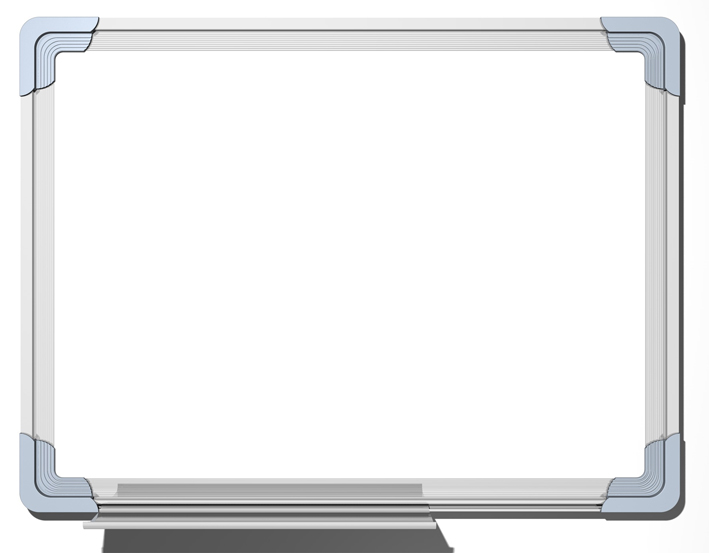 Les-33: De beste smeekbede voor vergeving   ) (سيد الاستغفارVertaal het volgende en beantwoord de vragen hieronder.Wat is de belonging voor het reciteren van Sayyidul-Istighfaar in de ochtend en avond?Hoeveel uitspraken worden gedaan in deze Du’a? We zeggen: أَعُوْذُ بِكَ مِنْ شِرِّ مَا صَنَعْتُ.  Wat zijn de negatieve gevolgen van onze zonden?Is iemand anders verantwoordelijk voor mijn zonden? Leg uit.3. Vul de tabel in het Arabisch in met de VROUWELIJKE VORMEN voor elk werkwoord:فَعَلَ: Hij deedفَتَحَHij opende: نَصَرَ  Hij hielp: قَالَ  Hij zei: كَانَ  Hij was: سَبَّحَ: Hij verheerlijkteأَسْلَمَ:Hij onderwierp (zich)Les-34: Andere smeekbeden – Het huis verlaten en binnengaanDu’a voor het verlaten van het huis: (Goed voorbeeld van actieve en passieve vorm):Anas  vertelde dat de Profeet (ﷺ) zei: Degene die zegt (bij het verlaten van het huis): "بِسْمِ الله تَوَكَّلْتُ عَلَى الله لَا حَوْلَ وَلَا قُوَّةَ اِلَّا بِالله" , tegen hem zal gezegd worden: ‘Je wordt geleid, verdedigd en beschermd.’ Shaitaan zal ver van hem vandaan gaan. De ene duivel zal tegen de andere zeggen: ‘Hoe kun je omgaan met iemand die wordt geleid, verdedigd en beschermd?’ (Sunan Abu Dawood).Umm-e-Salama  zegt:  Als de boodschapper van Allah (ﷺ) mijn huis verliet, keek hij naar de hemel en zei:اَللّٰهُمَّ إِنِّيْ أَعُوْذُ بِكَ أَنْ أَضِلَّ أَوْ أُضَلَّ، أَوْ أَزِلَّ أَوْ أُزَلَّ، أَوْ أَظْلِمَ أَوْ أُظْلَمَ، أَوْ أَجْهَلَ أَوْ يُجْهَلَ عَلَيَّ(Sunan Abu Dawood)Laat ons de twee bovenstaande smeekbeden bestuderen:Als een man zijn huis verlaat voor wereldlijke of religieuze zaken, heeft hij meestal een plan om zijn werk gedaan te krijgen. Maar het werk kan niet gedaan worden met de hulp van mensen, geld, idealisme of andere hulpbronnen; dit zijn maar middelen. Het werk wordt alleen gedaan met de hulp van Allah. En sterk geloof hierin wordt ‘tawakkul’ genoemd, of compleet vertrouwen in Allah.  In de Qur’an, vraagt Allah ons om geduld te hebben omwille van Hem en Hem te vertrouwen. Allah houdt van hen die Hem vertrouwen.Vertrouwen in Allah bevrijdt ons van de verleidingen van Shaitaan. Iemand die op Allah vertrouwt zal nooit illegaal geld aannemen omdat hij weet dat Allah hem voorziening heeft beloofd.We hebben Allahs’ hulp constant nodig, bij elke taak en in iedere situatie. Geen taak, hoe klein ook, kan voltooid worden zonder Allahs’ hulp.De kracht om weg te blijven van het kwaad, de kracht om het slechte op te geven en de wil om berouw te tonen – niks is mogelijk zonder Allahs’ hulp.De macht om het goede te doen en de kracht om dat vol te houden, bijvoorbeeld de wil om de vijf dagelijkse gebeden te verrichten, kunnen niet worden verkregen zonder Allahs’ hulp.Genezing van ziekte, bevrijding van armoede, verlossing van problemen, succes bij welke taak dan ook – eigenlijk, iedere beweging en macht komt alleen tot stand met Zijn hulp.Volgens de Profeet Mohammad (ﷺ) isلَا حَوْلَ وَلَا قُوَّةَ اِلَّا بِاللهِ   een van de schatten van het Paradijs. Als we het met aandacht reciteren, tonen we onze nederigheid ten overstaan van Allah. Tegelijkertijd is het een smeekbede om Allahs’ hulp te verkrijgen. أَضِلَّ أَوْ أُضَلَّ : O Allah! Laat me niet misleid wordt om enig kwaad of slechte daad te doen. Laat niemand me tot een dergelijke daad misleiden.أَزِلَّ أَوْ أُزَلَّ: O Allah! Laat me niet afglijden tot het doen van kwaad of een daad die U ontvreden stemt. Laat niemand me tot afglijden brengen.أَظْلِمَ أَوْ أُظْلَمَ: O Allah! Laat me niemand kwaad doen m.b.t. zijn of haar eer, geld of rechten. Laat niemand zoiets tegen mij doen. Een zonde begaan is ook een slechte daad tegen jezelf.أَجْهَلَ أَوْ يُجْهَلَ : O Allah! Laat me geen excessen plegen tegen anderen, zoals mishandelen, pesten, belachelijk maken etc. en laat niemand mij zo behandelen.Du’a bij het betreden van het huis:Abu Malik Ash'ari zegt dat de Profeet (ﷺ) zei: Als een persoon zijn huis betreedt, zou hij moeten zeggen , "اللّٰهُمَّ إِنِّيْ أَسْأَلُكَ خَيْرَ الْمَوْلِجِ وَخَيْرَ الْمَخْرَجِ بِسْمِ اللّهِ وَلَجْنَا وَبسْمِ اللّهِ خَرَجْنَا وَعَلَى اللّهِ رَبِّنَا تَوَكَّلْنَا" en vervolgens zijn familieleden begroeten  [Sunan Abu Dawood].Jabir (Moge Allah tevreden met hem zijn) overleverde: Ik hoorde de Boodschapper van Allah (ﷺ) zeggen, "Als een persoon de Naam van Allah noemt bij het betreden van zijn huis of het eten, dan zegt Shaitaan tegen zijn volgelingen: `Je zal hier geen plaats vinden om te overnachten en geen eten.' Maar als hij naar binnen gaat zonder de Naam van Allah te noemen, dan zegt Shaitaan (tegen zijn volgelingen); `Je hebt een plek gevonden om de nacht door te brengen’. En als hij de Naam van Allah niet noemt bij het eten, dan zegt Shaitaan: ‘Je hebt een plek gevonden om de nacht door te brengen en voedsel.''' [Muslim].  De beste manier om Allah te gedenken is om de smeekbede te reciteren die door de Profeet Mohammed (ﷺ). gereciteerd werd. Door dit te doen, krijgen we de beloning voor het gedenken van Allah en ook voor het praktiseren van de Sunnah.Het is door deze Hadith ook duidelijk dat veel soorten Jinn en Shayatien ons achtervolgen.  Als we Allah niet gedenken, dan zal hun invloed en verleiding toenemen en resulteren in geschillen, roddelen, slechte daden, luiheid en verwaarlozing van het gebed of foute daden in huis. Hoe dom en ongelukkig zullen we zijn als we deze smeekbeden missen en als gevolg daarvan al dit soort problemen ondergaan!خَيْرَ الْمَخْرَجِ  wil zeggen, O Allah! Als ik naar buiten ga, laat me dan naar buiten gaan op de beste manier. Op een dag, wanneer ik sterf en ik het huis voor altijd verlaat, laat het dan ook op de beste manier zijn.Als we succes in ons leven willen bereiken, moeten we Allah altijd gedenken.خَرَجَ، خَرَجُوْا، خَرَجْتَ، خَرَجْتُمْ، خَرَجْتُ، خَرَجْنَا،   يَخْرُجُ، يَخْرُجُوْن، تَخْرُجُ، تُخْرُجُوْنَ، أَخْرُجُ، نَخْرُجُاُخْرُجْ، اُخْرُجُوْا، لَا تَخْرُجْ، لَا تَخْرُجُوْا،	خَارِج، ---، خُرُوْج	(خَرَجَتْ، تَخْرُجُ)Elke taak van een Moe'min begint met Allahs’ naam en eindigt met Allahs’ naam.Als we thuiskomen, voelen we ons soms trots vanwege succes dat we hebben behaald of goede daden die we hebben verricht toen we buiten waren. Soms scheppen we erover op tegen anderen. Als we moeilijkheden of mislukking ervaren, raken we teleurgesteld. In beide gevallen zouden we eraan moeten denken om ons vertrouwen alleen in Allah te leggen.Geen taak wordt voltooid als gevolg van geld, moeite, familie of vrienden. Het wordt alleen maar gedaan met Allahs’ hulp. We zouden moeten zeggen dat met Allahs’ hulp, die en die taak goed was voltooid. We zouden niet moeten vergeten hen te bedanken die een middel waren om ons te helpen. In het geval van tegenslag, zouden we moeten zeggen dat het Allahs’ wijsheid is waarom de taak niet voltooid werd.  Als we op Allah vertrouwen, zullen we nooit teleurgesteld raken. We zullen altijd geduldig, tevreden en blij zijn. Tegelijkertijd zullen we ons best doen om het werk te voltooien.Grammatica: Passieve vormIn deze les zullen we de passieve vorm leren. Alle gevallen van het werkwoord worden hieronder gegeven. Niet ieder werkwoord heeft noodzakelijkerwijs een passieve vorm. فَعَلَ: Hij deedفَتَحَ: Hij opendeنَصَرَ: Hij hielpضَرَبَ: Hij sloegسَمِعَ: Hij hoordeDe afgeleide vormen van het werkwoord laten soortgelijke veranderingen zien in de passieve vorm. Twee belangrijke typen worden hieronder gegeven:نَزَّلَ: Hij zond neerأَخْرَجَ : Hij bracht/nam naarbuitenLes-34: Andere smeekbeden, het huis verlaten en betredenVertaal het volgende en beantwoord daarna de vragen hieronder.Wat zegt Shaitaan als je de smeekbede reciteert bij het verlaten van het huis?Wat zegt Shaitaan als je de smeekbede reciteert bij het betreden van het huis?Schrijf de les op die wordt geleerd van de hadith van Jaber (RAA)?Hoeveel soorten bescherming vragen we van Allah in deze Du’a?Vul de volgende tabellen in met de passieve vormفَتَحَHij opende:   نَصَرَ Hij hielp: ضَرَبَ Hij sloeg:    ضَرَبَ مَثَلاً  Hij gaf het voorbeeld:سَمِعَ Hij hoorde:    نَزَّلHij zond neer:    أَخْرَجَ Hij verwijderde:Les-35: Grammatica:Naam van een Plaats (NP)  اِسْم ظَرْف مَكَانIn de Arabische taal zijn er verschillende manieren waarop een woord voor een plaatsnaam of positie gevormd kan worden. Hier worden drie manieren gegeven. Om deze methoden te onthouden, memoriseer een voorbeeld van iedere methodeمَسْجِد  en مَدْرَسَة  en verbind ze d.m.v. een simpele zin, bijvoorbeeld: Ik kom uit huis مَخْرَج , ga naar مَسْجِد ; en dan naar مَدْرَسَة.Het meervoud van een NP is een ‘gebroken meervoud’. Bijvoorbeeld, het meervoud van مَخْرَج is niet مَخْرَجُون of مَخْرَجِين maar het is مَخَارِج.De meervoudsvormen van alle drie typen NPs(مَخْرَج، مَسْجِد اور مَدْرَسَة)  hebben hetzelfde patroon, bijvoorbeeld  مَخَارِج، مَسَاجِد، مَدَارِس Meer Grammatica: U heeft فَاعِل  (degene die doet), al geleerd. Bijvoorbeeld نَاصِر is degene die helpt. Het is niet noodzakelijk dat hij altijd aan het helpen is. Maar als hij het altijd doet, wordt het zijn eigenschap. In dat geval, wordt het woord نَصِيْر volgens het patroon van فَعِيْل gebruikt om aan te geven dat helpen zijn eigenschap is. Als het meer zijn kwaliteit is dan andere, dan krijgt het woord het patroon van أَفْعَل  (meer dan فَعِيْل).Soms worden speciale woorden gebruikt om de intensiteit van handelingen uit te drukken. Deze worden  صِيَغُ الْمُبَالِغَةgenoemd.Les-35  1a. Vul de lege vakken in فگف1b. Schrijf de betekenissen van ism-e-sifat op en ook de Ism-e-Tafzeel met betekenis meaningLes-36: Nog een paar smeekbedenBelangrijk! Oefen de Du’a hieronder met TFI.  InshaAllah zult u makkelijk een aantal lichaamsdelen en de zes richtingen onthouden. Gebruik voor het wijzen uw wijsvinger van de rechterhand. Als u قَلْبِيْ zegt, wijst u naar het hart. Onthoud dat het hart, de tong, de oren en ogen boven elkaar zitten, dus blijf ze aanwijzen terwijl u van onder naar boven gaat. Als u مِنْ فَوْقِيْ zegt, wijst u naar boven en als u مِنْ تَحْتِيْ zegt, wijst u naar beneden. Als u يَمِيْنِي zegt, wijst u naar rechts en als u عَنْ شِمَالِيْ zegt, naar links.  Als u مِنْ أَمَامِيْ zegt, wijs dan naar voren en als u مِنْ خَلْفِيْ zegt, wijs dan naar achteren van boven uw rechterschouder. Uiteindelijk wijst u naar uzelf als u نَفْسِيْ zegt. Merk op dat ‘van boven’ en ‘van onder’ worden vertaald als مِنْ فَوْقِي en مِنْ تَحْتِيْ maar ‘van rechts’ en ‘ van links’ alsيَمِيْنِي  en عَنْ شِمَالِيْ ; dus عَن wordt gebruikt in plaats van مِنْ voor de laatste twee richtingen.O Allah! Gun mij het licht van leiding in mijn hart, opdat mijn hart alleen datgene wil dat U tevreden stelt. Laat mijn hart altijd in staat van aanbidding van U zijn. Verkeerde en slechte daden zijn donkere vlekken in het hart.Gun me licht in mijn tong, opdat ik het gebruik voor het reciteren van de Qur’an, voor gebeden, voor het gedenken van U en voor het uitnodigen van mensen naar U. Laat er geen duister van zonden zoals liegen, pesten, roddelen etc. op mijn tong zijn.سَمْعِيْ نُوْرًا : Plaats licht in mijn gehoor, opdat mijn oren alleen die dingen horen die U tevreden stellen zoals Qur’an, dhikr, goede lezingen en adviezen. Laat mijn oren niets horen dat U ontevreden stelt.بَصَرِيْ نُوْرًا : Plaats licht in mijn ogen, opdat ik ervan hou om Qur’an te lezen. Laat me met m’n ogen de tekenen zien die verspreid zijn over het universumen hier lessen uit trekken. Als ik iemand in nood zie, of een kans om mensen naar U uit te nodigen, O Allah!, laat me dan vertwoordelijkheid voelen. Laat me mijn ogen niet gebruiken om slechte zaken te bekijken.Produceer het licht boven mij, onder mij, aan mijn rechterkant, aan mijn linkerkant en overal opdat ik leiding kan ontvangen van iedere kant en de tekenen kan vinden die mijn geloof versterken. Laat de Shaitaan ver weg van me blijven. Laat hem me van geen enkele kant aanvallen.Laat het mijn gewoonte zijn om te reflecteren over de hemel boven mij en de aarde onder mij. Laat de paden van leiding voor mij openen. Laat me de richtingen vermijden waaruit het kwaad komt wanneer ik loop of ergens verblijf.Laat er licht in mijn ziel zijn. Laat mijn ziel geen kwade, verslaafde ziel zijn (النّفسُ الأمَّارَة). Laat mijn ziel niet gretig slechte wensen najagen. Laat het (النَّفْسُ اللَّوَّامَة) worden, de ziel die me reprimandeert als ik slechte dingen doe. Laat het nog beter worden en (النَّفْسُ الْمُطْمَئِنَّة) worden, de tevreden ziel. Mijn ziel zou moeten buigen voor de geboden van Allah en niet afglijden bij kansen op kwaad of in slechte situaties. Het zou blij moeten zijn met wat Allah het gegeven heeft en met wat Hij heeft opgedragen.Het zou een enorm verlies zijn als ik de moskee volledig voorbereid betreed, maar de poorten van genade voor mij gesloten blijven!De poorten van genade zijn een smeekbede van de engelen in ons voordeel, onze gedenking van Allah, onze overpeinzingen van de eigenschappen van Allah en Zijn schepping, het verkrijgen van leiding van de Qur’an, ontmoetingen hebben met goede mensen, herinneringen ontvangen om goed te zijn, etc. Al deze ‘poorten’ leiden naar beloningen van Allah.O Allah! Laat me op de beste manier gebruik maken van mijn bezoek aan de moskee met het gedenken van U in volledige concentratie, door het begrijpen van de Qur’an wanneer de Imam reciteert of als ik reciter, er lessen van ontvangen, en zinloze activiteiten vermijden. Laat me de moskee niet betreden met gedachten aan deze wereld en mijn Salaah verrichten met dezelfde gedachten en met lege handen uit de moskee komen.Bij het binnengaan, vragen we om genade en bij het naar buiten gaan, vragen we om gunsten, waarom? Omdat het woord genade meer relevant is voor spirituele aspecten en voordelen in het Hiernamaals. Deze omvatten Allahs’ nabijheid en tevredenheid, Jennah en zijn heerlijkheden. De Moskee is een special plaats voor mensen waar ze voor al deze zaken bidden.Voor wereldlijke voordelen, gebruikte Allah het woord  فضل in de Qur’an; dat is waarom we bij het naar buiten gaan, vragen om فضل. Het wordt in de Qur’an ook voor andere betekenissen gebruikt. Probeer bij het reciteren van deze smeekbeden te denken aan de taken die u heeft gepland na het verlaten van de Moskee en vraag Allahs’ hulp om deze met gemak uit te voeren.Yunus  verrichtte smeekbeden in het duister van de maag van de vis die was omgeven door het duister van de diepe oceaan.Hij klaagde niet over zijn moeilijke situatie. In plaats daarvan prees hij Allah en gaf hij zijn fouten en zwakheden toe. Wij zouden zijn stijl moeten imiteren als we geconfronteerd worden met moeilijke tests in het leven.We zouden het moeten reciteren met een gevoel van nederigheid en onderwerping. O Allah! Er is geen gebrek in Uw geboden (SubHaanak).  Ik heb geen klacht tegen U of een van Uw geboden. Ik gehoorzaamde Uw geboden niet op mijn best mogelijke manier. Het is mijn fout. Ik ben degene die fout zit.Grammatica:Kijk naar deze drie zinnen:  بِسْمِ اللهِ, اِتَّقُوا اللهَ ,  اللهُ الصَّمَدُHet woord الله heeft dammah in de eerste zin, fathah in de tweede, en kasrah in de derde. Waarom? Grammatica geeft ons het antwoord! In werkelijkheid zijn de grammaticaregels van de Arabische taal, afkomstig van de Qur’an, het boek van Allah!De eerste zin, is een nominale zin (voor uitleg zie hoofdstuk 38, blz. 157). In een nominale zin, krijgt elk woord een dammah. In de tweede zin, wordt het woord الله een lijdend voorwerp, daarom heeft het fathah; en in de derde zin, komt het woord الله na het voorzetsel بِ  dat is waarom het kasrah heeft.De laatste letter van een zelfstandig naamwoord kan soms een “dammah” hebben, soms “fathah” en soms “kasrah”. Deze is indicatief voor het geval of de status van het zelfstandig naamwoord in de zin. Er zijn drie soorten gevallen: مرفوع, منصوب en مجرور.Kijk naar de volgende tabellen. Door het geval, kunnen we direct zien of het zelfstandig naamwoord een onderwerp is, een lijdend voorwerp, een voorzetsel heeft of iets anders. Mannelijk  Vrouwelijk  Voorbeelden van de verschillende gevallen: Vind voorbeelden in de surahs en smeekbeden die u tot nu toe heeft geleerd. De volgende tabel geeft voorbeelden van Soerah Al-Fatiha, Soerah Al-Asr en de laatste tien soerahs van de Qur’an.Les-36: Nog een paar smeekbedenVertaal het volgende en beantwoord dan de vragen hieronder.Wat wordt bedoeld met licht in ogen?Wat wordt bedoeld met licht in de ziel?Wat wordt bedoeld met licht in oren?Wat moeten we doen na het reciteren van de smeekbede voor het betreden van de Moskee, om de genade van Allah te ontvangen?3. Markeer voor de volgende zinnen en woorden  voor juist en  voor onjuist. 4. Schrijf de typen op van اعراب5. Schrijf hieronder steeds de ‘Iraab status van het laatste woord op: 6. Schrijf voor Surah Al-Fatiha de status onder ieder zelftandig naamwoord op.بِسْمِ اللهِ الرَّحْمٰنِ الرَّحِيْمِ ٪﴿1٪﴾
مجرور
اَلْحَمْدُ لِلهِ رَبِّ الْعٰلَمِيْنَ ٪﴿2٪﴾ۙ الرَّحْمٰنِ

الرَّحِيْمِ ٪﴿3٪﴾ۙ مٰلِكِ يَوْمِ الدِّيْنِ ٪﴿4٪﴾ؕ اِيَّاكَ نَعْبُدُ

وَاِيَّاكَ نَسْتَعِيْنُ ٪﴿5٪﴾ؕ اِهْدِنَا الصِّرَاطَ

الْمُسْتَقِيْمَ ٪﴿6٪﴾ۙ صِرَاطَ الَّذِيْنَ اَنْعَمْتَ عَلَيْهِمْ٪لا۟ 

غَيْرِ الْمَغْضُوْبِ عَلَيْهِمْ وَلَا الضَّآلِّيْنَ ٪﴿7٪﴾ۧ
Les-37: Smeekbeden voorverschillende gelegenheden Abu Huraira  zegt dat de Profeet (ﷺ) zei, "De meest geliefde plaatsen op de aarde bij Allah zijn de moskeeën, de meest gehate plaatsen bij Allah zijn de markten.'' [Muslim].Op de marktplaats, wordt de wereld gepresenteert met z’n glorie en glitter. We zijn er erg geneigd om Allah te vergeten. Daarom begint deze du’a met het noemen van Allahs’ eenheid.اِلٰه heeft drie betekenissen: (1) degene die wordt aanbeden; (2) degene die wordt gehoorzaamd; en (3) degene die onze behoeften vervult. Alles op de markt lijkt onze behoeften te bevredigen. Maar zoals in de derde betekenis van الٰه ,het moet onthouden worden dat het Allah is die onze behoeften bevredigt. Alle andere zaken zijn slechts middelen. Alleen Allah kan het nuttig voor ons maken.De hoge gebouwen van de markt of de rijke mensen daar zouden ons niet moeten doen vergeten dat alles aan Allah toebehoort.Als we nieuwe auto’s, telefoons en andere zaken zien moeten we die niet gaan prijzen, maar we moeten Allah prijzen dat Hij de mens van alle voorzieningen heeft voorzien. Het meest belangrijk, alleen Allah gaf de hersens, het materiaal en de ideëen aan mensen opdat ze nieuwe dingen konden bedenken.De markt is vol met wereldlijke aantrekkelijkheden. We moeten onthouden dat dit marktleven alleen door Allah is gegeven. Op een dag zal al deze glitter eindigen. Degenen die het blij bezoeken en degenen die kopen en verkopen zulen allemaal sterven. Alleen Allahs’ aanwezigheid blijft voor eeuwig.Als iemand naar de markt gaat om iets te kopen, moet hij niet denken dat het eten dat hij koopt hem blij maakt of ten goede komt. Als Allah het wil kunnen dezelfde dingen giftig zijn. Op dezelfde manier kunnen kleding en andere dingen van zichzelf geen goed in zich hebben. Men kan er alleen voordeel van hebben als Allah ze van goed voorziet.Macht zit ‘m niet in geld, materiële zaken of bij hen die ze produceren. De ware macht over alles ligt enkel in Allahs’ handen. Alleen Hij kan dingen geven en na ze te hebben gegeven kan alleen Hij ons helpen er voordeel van te hebben.سُبْحَانَكَ : O Allah! U alleen bent vrij van iedere onvolkomenheid, zwakheid en ieder gebrek. Er kunnen veel zwakheden en fouten zitten in wat ik heb gezegd en mijn intenties tijdens de discussie kunnen onzuiver zijn geweest. U alleen bent perfect en zuiver.O Allah! Als ik iets goeds heb gezegd, is dat alleen vanwege Uw hulp. Daarom dank ik U. Voorwaar, alle lof komt alleen U toe. Dit is wat er bedoeld wordt met  بِحَمْدِكَ.Ik getuig dat er niemand naast U is die aanbeden of gehoorzaamd dient te worden en niemand kan de behoeften vervullen.Ik zoek Uw vergiffenis voor welke zwakheden ik ook moge hebben. Voor welke fouten ik ook moge begaan; voor het niet gebruiken van de kansen om de waarheid te zeggen, wetend of onwetend; voor de zonden van de tong; en voor de onvolkomenheden in intenties. Ik wend mij alleen tot U, opdat ik in de toekomst kan spreken overeenkomstig hetgeen U behaagt.Allah is vrij van alle gebreken en zwakheden. Nadat Hij ons geschapen had, vergat Hij niet onze behoeften voor transport. In werkelijheid is Hij het die ons dieren heeft gegeven om op te rijden. De moderne transportmiddelen zoals fiets, motor, auto, bus, trein en vliegtuig zijn gemaakt met behulp van het materiaal en de ideën die door Hem alleen geschonken zijn.Hij maakte de dieren aan ons ondergeschikt, d.w.z. zij dienen ons. Hij creëerde materialen zoals metalen, olie, rubber etc. zodat we fietsen, auto’s en bussen kunnen hebben. Wij hadden ze niet aan ons kunnen onderwerpen. Paarden en olifanten zijn sterker dan wij. Hoe hadden zij zich kunnen overgeven zonder Allahs’ bevel? Idem, metalen hadden niet met elkaar kunnen worden versmolten. Zij zouden zijn afgebroken en losgeraakt, als ze niet waren verbonden door materiaaleigenschappen zoals door Allah ontworpen.Vandaag verlaten we ons huis om ergens naartoe te gaan. Op een dag zullen we sterven en onze laatste reis maken, naar onze Heer. O Allah! Maak onze laatse reis zodanig dat U tevreden over ons bent.Grammatica:   مُضَاف و مُضَاف إلَيْه  Genitief Bezit:U weet dat de Ka’bah is:  بَيْتُ اللهِ  (het huis van Allah).Als “huis van Allah” vertaald moet worden, plaats dan “dammah” op het eerste woord en een “kasrah” op het tweede woord, en voeg ال  toe aan het tweede woord om er een goed zelfstandig naamwoord van te maken. Dit is een simpele methode om een genitief bezit te maken.De combinatie مُضَاف ومُضَاف إلَيْه laat de betekenis van het woord “van” zien. De meeste Moslim-namen zijn hier voorbeelden van: عَبْدُ اللهِ، عَبْدُ الرَّحْمٰنِ، عَبْدُ الْعَزِيزِ، نَصِيرُ الدِّينِDe tabel hieronder geeft nog een paar voorbeelden.U heeft in het begin geleerd رَبُّهٗ :zijn Rabb,  رَبُّهُمْ :hun Rabb, etc. In deze woorden, (ـهٗ، ـهُم، ـكَ، ـكُمْ، ـِي، ـنَا)  zijn مضاف اليه of bezitters. Een paar andere voorbeelden zijn عَبْدُهٗ، رَسُولُهٗ، بَرَكَاتُهٗAls een voorzetsel حرف جر voor de combinatie مضاف ومضاف اليه komt, dan krijgt de مضاف ook ‘kasrah’. Bijvoorbeeldبِـ  + (اِسْمُ اللهِ) = بِـسْمِ اللهِفِي + (دِينُ اللهِ) = فِي دِينِ اللهِ		بِـ + (أَصْحَابُ الْفِيلِ) = بِـأَصْحَابِ الْفِيلِAls soms meer dan een مضاف voor de combinatie مضاف ومضاف اليه voorkomen, dan krijgt de tweede مضاف ‘kasrah’. Bijvoorbeeld:مٰلِكُ يَوْمِ : Eigenaar van de dagيَوْمُ الدِّين : De Dag des Oordeelsمٰلِكُ (يَوْمُ الدِّينِ) = مٰلِكُ يَوْمِ الدِّينِ  (Eigenaar van de Dag des Oordeels)مَوْصُوْف وَ صِفَة  Zelfstandig naamwoord en bijvoegelijk naamwoordKijk naar de volgende zin:In het Arabisch, om iets uit te drukken met zijn bijvoegelijke eigenschap (zoals: groot huis), moet u de volgorde verwisselen en ‘tanween’ op de woorden plaatsen (als ze enkelvoudige en algemene zelfstandige naamwoorden zijn). In deze combinatieبيت    is مَوْصُوْف (waarvan de eigenschap wordt beschreven) en كبير is صِفَة (bijvoegelijk naamwoord of eigenschap).Om het makkelijk te maken, kunt u onthouden dat in het Arabisch het zelfstandig naamwoord eerst komt (zoals بيت hier) en het bijvoegelijk naamwoord volgt (zoals كبير).  Vertel eerst over het ding, noem daarna z’n eigenschap(pen). Zeg niet: een groot, dik, zwart, helder…. Vertel me eerst waar u het over heeft!Het bijvoegelijk naamwoord صفة komt overeen met het zelfstandig naamwoord موصوف met vier aspecten, als volgt:Voorbeelden van gevallen: Het veranderen van de klinkers aan het eind (fathah en kasrah) komt door het geval van het zelfstandig naamwoord in iedere zin. Onthou de 3 zinnen in de tabel hierna. In de 2e zin, is بيت het lijdend voorwerp.  In de 3e, wordt بيت  voorafgegaan door een voorzetsel.De volgende tabel laat een aantal voorbeelden zien van soerahs en smeekbeden die u geleerd heeft. Als u op dezelfde manier probeert deze regels op te merken in de soerahs of smeekbeden die u kent, dan zult u ze inshaAllah heel goed begrijpen.  Onthou de volgende drie zinnen:Les-37: Smeekbeden voor verschillende gelegenhedenHoeveel uitspraken zijn er in de du’a voor het betreden van de markt? Welke lessen trekt u uit de du’a voor het betreden van een markt?Wat zijn de lessen in de du’a die gereciteerd wordt na een (groeps)discussie?Welke lessen trekt u uit de du’a voor het gebruiken van een transportmiddel? 3.  Schrijf MS naast een موضوف وصفة paar en MM naast een مُضاف ومضاف إليه paar. Les-38: Diversen أَعُوذُ بِاللهِ مِنَ الشَيْطٰنِ الرَّجِيْمِ بِسْمِ اللهِ الرَّحْمٰنِ الرَّحِيْمِHet volgende is een deel van een Hadith, die ons vertelt geen “als” te zeggen. Bijvoorbeeld, zeg niet ‘Als ik de Arabische taal eerder had gekend, had ik de Qur’an begrepen.’ Praat over het heden. Wat is nu uw plan om Arabisch te leren?    Hierna volgen een paar namen van Profeten van Allah. Ik weet zeker dat u ze kent. Samen komen deze namen 376 keer voor in de Qur’an.آدَم، نُوْح،  لُوْط، يَعْقُوْب (إِسْرَائِيل)،يُوْسُف ، مُوسٰى، عِيسٰى ابنُ مَرْيَمعليهم السلام۔Grammatica:Er zijn in het Arabisch twee soorten zinnen:1.  Nominale zin – een zin begint met een zelfstandig naamwoord:  اَلْبَيْتُ كَبِيْرٌ2.  Werkwoordelijke zin – een zin begint met een werkwoord:  خَلَقَ اللهُ الْأَرْضَLaat ons eerst de Nominale zin begrijpen.Dit soort zinnen wordt gemaakt met twee woorden. In het Arabisch heten ze مُبْتَدَا  (onderwerp) en خَبَر (predikaat).Net als in Mawsoof-waSifah, komt het predikaat overeen met het onderwerp in geslacht en aantal. Bijvoorbeeld:Onthoud de 3 zinnen hieronder en merk het verschil tussen hen op: Laat ons nu de Werkwoordelijke zin leren  جُمْلَة فِعْلِيَّة:  Kijk naar het volgende voorbeeld: De Arabische taal is zeer begrijpelijk en gevoelig. De tekenen van i'raab (fathah, dammah, kasrah, etc.) laten zien welk woord het onderwerp en welk woord het lijdend voorwerp is.Hierna volgen nog drie voorbeelden. Merk de verschillen tussen hen op.  Probeer de nominale en werkwoordelijke zinnen te vinden in de soerahs en smeekbeden die u geleerd heeft. In de hierna volgende tabellen staan een paar voorbeelden. Het kan zijn dat u wat aanvullende grammatical aspecten opvallen die u in een later stadium zult leren. Hou voor dit moment in gedachten dat een iedere zin die met een werkwoord begint, een werkwoordelijke zin is. Anders is het een nominale zin. In de volgende voorbeelde van werkwoordelijke zinnen, worden een aantal werkwoorden voorafgegaan doorلَا (nee) en  لَمْ(deed niet).Les-38: DiversenVertaal het volgende.2.  Schrijf NZ naast de nominale zin en WZ naast de werkwoordelijke zin. Les-39: Hoe te beginnen met de Qur’anTot nu toe heeft u bijna 55.000 woorden geleeerd die herhaaldelijk voorkomen in de Qur’an. InshaAllah, kunt u de Qur’an makkelijk begrijpen terwijl u hem leest als u de tips hieronder opvolgt:Gebruik een exemplar van Al-Quran zonder vertaling. Het is beter dat u de Mushaf met 600 pagina’s gebruikt omdat u deze in bijna iedere Masajid vindt.Lees eerst de vertaling van een pagina die u wilt leren.Schrijf de indicatoren in de Buitenste kantlijn. We gebruiken het woord ‘indicatoren’ in plaats van onderwerpen omdat er veel onderwerpen in een enkel vers kunnen voorkomen. Bijvoorbeeld, op de tweede bladzijde van Surah al-Baqarah zijn de indicatoren: geen leiding voor ongelovigen, geen leiding voor hypocrieten omdat zij overtreders zijn en twee gezichten hebben.Voor de eerste indicator op de genoemde bladzijde, dus geen leiding voor de ongelovigen, leest u in detail de woord voor woord vertaling van alle verzen.Voor ieder nieuw woord dat u vindt, schrijft u de betekenis met een potlood in de binnenste kantlijn. U zult hooguit een of twee nieuwe woorden per regel vinden.  Indien mogelijk, schrijf dan de nieuwe betekenissen in een pocket boekje zodat u die gedurende de dag kunt herhalen. Als voorbeeld staat hier de tweede pagina van Soerah al-Baqarah, de 21 nieuwe woorden die deze bladzijde bevat, zijn onderstreept.اِنَّ الَّذِيْنَ كَفَرُوْا سَوَآءٌ عَلَيْهِمْ ءَاَنْذَرْتَهُمْ اَمْ لَمْ تُنْذِرْهُمْ
 لَا يُؤْمِنُوْنَ ٪﴿6٪﴾ خَتَمَ اللهُ عَلٰى قُلُوْبِهِمْ وَعَلٰى سَمْعِهِمْ‌٪ط وَعَلٰۤى
 اَبْصَارِهِمْ غِشَاوَةٌ ٪ز وَّلَهُمْ عَذَابٌ عَظِيْمٌ ٪﴿7٪﴾ۧ وَمِنَ النَّاسِ
 مَنْ يَّقُوْلُ اٰمَنَّا بِاللهِ وَبِالْيَوْمِ الْاٰخِرِ وَمَا هُمْ بِمُؤْمِنِيْنَ ٪﴿8٪﴾ۘ
يُخٰدِعُوْنَ اللهَ وَالَّذِيْنَ اٰمَنُوْا‌٪ج وَمَا يَخْدَعُوْنَ اِلَّآ اَنْفُسَهُمْ
 وَمَا يَشْعُرُوْنَ ٪﴿9٪﴾ؕ فِىْ قُلُوْبِهِمْ مَّرَضٌ٪لا فَزَادَهُمُ اللهُ مَرَضًا٪ج
وَلَهُمْ عَذَابٌ اَلِيْمٌۢ ٪لا۟ بِمَا كَانُوْا يَكْذِبُوْنَ ٭﴿10٭﴾ وَاِذَا قِيْلَ لَهُمْ
 لَا تُفْسِدُوْا فِى الْاَرْضِ٪لا قَالُوْۤا اِنَّمَا نَحْنُ مُصْلِحُوْنَ ٭﴿11٭﴾
 اَلَاۤ اِنَّهُمْ هُمُ الْمُفْسِدُوْنَ وَلٰكِنْ لَّا يَشْعُرُوْنَ ٭﴿12٭﴾ وَاِذَا
 قِيْلَ لَهُمْ اٰمِنُوْا كَمَآ اٰمَنَ النَّاسُ قَالُوْۤا اَنُؤْمِنُ كَمَآ اٰمَنَ
 السُّفَهَآءُ‌٪ط اَلَاۤ اِنَّهُمْ هُمُ السُّفَهَآءُ وَلٰكِنْ لَّا يَعْلَمُوْنَ ٭﴿13٭﴾
 وَاِذَا لَقُوا الَّذِيْنَ اٰمَنُوْا قَالُوْۤا اٰمَنَّا٪صلىۚ وَاِذَا خَلَوْا اِلٰى
 شَيٰطِيْنِهِمْ٪لا قَالُوْۤا اِنَّا مَعَكُمْ٪لا اِنَّمَا نَحْنُ مُسْتَهْزِءُوْنَ ٭﴿14٭﴾
اَللهُ يَسْتَهْزِئُ بِهِمْ وَيَمُدُّهُمْ فِىْ طُغْيَانِهِمْ يَعْمَهُوْنَ ٭﴿15٭﴾
Grammatica:  اِنَّ وأَخَواتُهَا (Inna & zijn zus) of  الْحُروف الْمُشَبَّة بِالْفِعْل  Letters die lijken op werkwoordenKijk naar het volgende voorbeeld: Memoriseer het voorbeeld hierboven. InshaAllah, kunt u deze regel heel makkelijk onthouden. Hieronder staan nog meer voorbeelden.اِنَّ اللهَ وَاسِعٌ عَلِيْمٌاِنَّ اللهَ سَمِيْعٌ عَلِيْمٌSoms komt er in plaats van het predikaat een hele nieuwe zin.اِنَّ اللهَ (يُحِبُّ الْمُحْسِنِيْنَ)اِنَّ اللهَ (يُحِبُّ التَّوَّابِيْنَ وَيُحِبُّ الْمُتَطَهِّرِيْنَ)اِنَّ اللهَ (يَرْزُقُ مَنْ يَّشَآءُ بِغَيْرِ حِسَابٍ)Naastاِنَّ  zijn er nog een paar كلمات (woorden) die zich op dezelfde manier gedragen.  كلمة is een vrouwelijk woord, dus het meervoud is كلمات . Dat is waarom zij (أخَوَات) zussen van اِنَّ worden genoemd.  De volgenden zijn اِنَّ وَأخَوَاتُها:إِنَّ، أَنَّ، كَأَنَّ، لٰكِنَّ، لَيْتَ، لَعَلَّDeze woorden worden ook الْحُروف الْمُشَبَّة بِالْفِعْل (werkwoord-achtige letters) genoemd– omdat ze zich als een werkwoord gedragen. Een werkwoordelijke zin begint met een werkwoord, het onderwerp heeft een dammah (Raf’) en het lijdend voorwerp heeft een fathah (Nasb). Een omgekeerd effect zien we bij woorden na werkwoord-achtige letters. Bijvoorbeeld, in  اِنَّ اللهَ غَفُورٌ , heeft het woord Allah  اللهَeen fathah en heeft غَفُورٌ twee dammahs.كَانَ وأَخَواتُهَا  (Kaana & zijn zussen)  الْأَفْعَالُ النَّاقِصَة (Incomplete Werkwoorden)Laten we naar het volgende voorbeeld kijken:Memoriseer het bovenstaande voorbeeld. InshaAllah, kunt u ook deze regel heel makkelijk onthouden.Hieronder staan nog een paar voorbeelden:وَكَانَ اللهُ عَلِيْمًا حَكِيْمًامَا كاَنَ اِبْرٰهِيْمُ يَهُوْدِيًّا وَّلَا نَصْرَانِيًّاNaast كَانَ zijn er nog een paarكَلِمَات  (woorden) die zich op dezelfde manier gedragen, zij worden (أخَوَات) zussen van كَانَ genoemd. De volgende woorden zijn كَانَ وَأخَوَاتُها (‘kaana’ en zijn zussen)كَانَ، أَصْبَحَ، أَمْسٰى، بَاتَ، زَالَDeze worden ook  الْأَفْعَالُ النَّاقِصَة (incomplete werkwoorden) genoemd. Dit betekent dat zij op zichzelf onvoldoende zijn; ze hebben een onvolkomenheid. Als er alleen كَانَ in een zin staat, is de uitdrukking niet compleet.  Als u zegt جَاءَ خَالِدٌ (Khaled kwam), is de uitdrukking compleet. Als u zegt كَانَ خَالِدٌ (Khaled was), dan is de uitdrukking niet compleet. Het heeft nog (een) woord(en) nodig om het betekenis te geven. Khaled was wat?   كَانَ خَالِدٌ رَحِيمًا (Khalid was vriendelijk).  Nu is de uitdrukking compleet.Soms komt een zin van كَانَ als een predikaat van اِنَّ ,bijvoorbeeld:اِنَّ اللهَ (كَانَ عَلِيْمًا حَكِيْمًا)اِنَّ اللهَ (كَانَ تَوَّابًا رَّحِيْمًا)اِنَّ اللهَ (كَانَ غَفُوْرًا رَّحِيْمًا)Een belangrijk punt: word niet angstig van deze regels! Des te dichterbij u bij de Qur’an komt, des te makkelijker het leren wordt. Voor nu, onthoudt u gewoon de volgende drie zinnen en hun verschillen:خَلَقَ اللهُ الْأَرْضَ  (Werkwoordelijke Zin)اِنَّ اللهَ غَفُورٌ رَّحِيمٌ   (اِنَّ Voorbeeld van)كَانَ اللهُ غَفُوْرًا رَّحِيْمًا (كَانَ Voorbeeld van)Aan het eind zeggen we جَزَاكُمُ اللهُ. Waarom zouden we aan het eind van deze les niet de vervoeging leren van جَزٰىLes-39 Hoe te beginnen met de Qur’anOnderstreep in de volgende passage van de Qur’an de nieuwe woorden, die niet aan bod zijn gekomen in de afgelopen 38 lessen. اِنَّ الَّذِيْنَ كَفَرُوْا سَوَآءٌ عَلَيْهِمْ ءَاَنْذَرْتَهُمْ اَمْ لَمْ تُنْذِرْهُمْ
 لَا يُؤْمِنُوْنَ ٪﴿6٪﴾ خَتَمَ اللهُ عَلٰى قُلُوْبِهِمْ وَعَلٰى سَمْعِهِمْ‌٪ط وَعَلٰۤى
 اَبْصَارِهِمْ غِشَاوَةٌ ٪ز وَّلَهُمْ عَذَابٌ عَظِيْمٌ ٪﴿7٪﴾ۧ وَمِنَ النَّاسِ
 مَنْ يَّقُوْلُ اٰمَنَّا بِاللهِ وَبِالْيَوْمِ الْاٰخِرِ وَمَا هُمْ بِمُؤْمِنِيْنَ ٪﴿8٪﴾ۘ
يُخٰدِعُوْنَ اللهَ وَالَّذِيْنَ اٰمَنُوْا‌٪ج وَمَا يَخْدَعُوْنَ اِلَّآ اَنْفُسَهُمْ
 وَمَا يَشْعُرُوْنَ ٪﴿9٪﴾ؕ فِىْ قُلُوْبِهِمْ مَّرَضٌ٪لا فَزَادَهُمُ اللهُ مَرَضًا٪ج
وَلَهُمْ عَذَابٌ اَلِيْمٌۢ ٪لا۟ بِمَا كَانُوْا يَكْذِبُوْنَ ٭﴿10٭﴾ وَاِذَا قِيْلَ لَهُمْ
 لَا تُفْسِدُوْا فِى الْاَرْضِ٪لا قَالُوْۤا اِنَّمَا نَحْنُ مُصْلِحُوْنَ ٭﴿11٭﴾
 اَلَاۤ اِنَّهُمْ هُمُ الْمُفْسِدُوْنَ وَلٰكِنْ لَّا يَشْعُرُوْنَ ٭﴿12٭﴾ وَاِذَا
 قِيْلَ لَهُمْ اٰمِنُوْا كَمَآ اٰمَنَ النَّاسُ قَالُوْۤا اَنُؤْمِنُ كَمَآ اٰمَنَ
 السُّفَهَآءُ‌٪ط اَلَاۤ اِنَّهُمْ هُمُ السُّفَهَآءُ وَلٰكِنْ لَّا يَعْلَمُوْنَ ٭﴿13٭﴾
 وَاِذَا لَقُوا الَّذِيْنَ اٰمَنُوْا قَالُوْۤا اٰمَنَّا٪صلىۚ وَاِذَا خَلَوْا اِلٰى
 شَيٰطِيْنِهِمْ٪لا قَالُوْۤا اِنَّا مَعَكُمْ٪لا اِنَّمَا نَحْنُ مُسْتَهْزِءُوْنَ ٭﴿14٭﴾
اَللهُ يَسْتَهْزِئُ بِهِمْ وَيَمُدُّهُمْ فِىْ طُغْيَانِهِمْ يَعْمَهُوْنَ ٭﴿15٭﴾
Hoeveel اخوات heeft  إِنَّ ?  Geef voor ieder van hen een voorbeeld. Hoeveel اخوات heeft كَانَ ?  Geef voor ieder van hen een voorbeeld.Waarom worden de حروف المشبه بالفعل , مشبه بالفعل genoemd (werkwoord-achtig)? Geef twee voorbeelden. LesUIT DE KORAN / HADITHGRAMMATICAPAG. NR.Belangrijke richtlijnen2Voorwoord3دَعَا، هَدٰى، خَشِي، رَضِىَ6أَمَرَ، رَأٰى، أَتٰى، جَاءَ  Werkwoorden met Hamza:15Werkwoorden met dezelfde letters in de Stam :  ضَلَّ، ظَنَّ20Introductie van afgeleide vormen25Ayat-ul-Kursi: سَبَّحَ، نَزَّلَ،كَذَّبَShadda op 2e letter van stam29Ayat-ul-KursiAlif na 1e letter :  جَاهَدَ، نَادٰى، قَاتَلَ35Al-Baqarah  (2: 284 -285(Hamzah in het begin:  أَسْلَمَ، اَشْرَكَ، اَخْرَجَ41Al-Baqarah  (2: 286 (Hamzah in het begin: أَضَلَّ، أنْزَلَ، أَرْسَلَ51Al-Hashr (59: 22-24)Hamzah in het begin: أَرَادَ، أَرٰى؛ اٰمَنَ، اٰتٰى60Toevoeging van ت en shadda: تَدَبَّرَ، تَذَكَّرَ، تَوَلّٰى72Witr Smeekbede-1Toevoeging van ت en  ا  (تَسَاءَلَ، تَدَارَسَ) en andere vorm met toevoeging van ان إِنْقَلَبَ76Witr Smeekbede-2Toevoeging van ا enت ((اِتَّبَعَ،اِتَّقٰى إِخْتَلَفَ85Toevoeging van است (اِسْتَغْفَرَ,اِسْتَكْبَرَ,اِسْتَطَاعَ)93Het beste gebed voor het vragen van vergeving     (سيد الاستغفار)Vrouwelijke werkwoorden: فَتَحَتْ ،نَصَرَتْ، قَالَتْ، كَانَتْ98Andere smeekbeden –Het huis verlaten en binnengaanLijdende vorm : فُعِلَ يُفْعَلُ، فُتِحَ يُفْتَحُ، نُصِرَيُنْصَرُ109Naam van een plaats:اِسْم ظَرْف مَكَان121Nog een paar smeekbedenBijvoeglijke naamwoorden als:  رحيم، کريم، غفور127Smeekbeden voor verschillende gebeurtenissenمرفوع، منصوب،مجرور موصوف،صفت،مضاف،مضاف اليه134DiversenWerkwoordelijke zin, Nominale zin:     جمله اسميه ،جمله فعليه143Hoe te beginnen met de Qur’anالْحُروف الْمُشَبَّة بِالْفِعْل150Volgens het patroon van دَعَا Volgens het patroon van دَعَا Volgens het patroon van دَعَا Hij riep (uit/aan/toe)Hij riep (uit/aan/toe)(د ع و)(د ع و)دَعَادَعَا205205De belangrijke vormen van dit werkwoord:دَعَا، يَدْعُوْ، أُدْعُ، دَعْوَة     De belangrijke vormen van dit werkwoord:دَعَا، يَدْعُوْ، أُدْعُ، دَعْوَة     De belangrijke vormen van dit werkwoord:دَعَا، يَدْعُوْ، أُدْعُ، دَعْوَة     De belangrijke vormen van dit werkwoord:دَعَا، يَدْعُوْ، أُدْعُ، دَعْوَة     De belangrijke vormen van dit werkwoord:دَعَا، يَدْعُوْ، أُدْعُ، دَعْوَة     فعل مضارعفعل مضارعفعل مضارعفعل مضارعفعل ماضىفعل ماضىفعل ماضىفعل ماضىDe belangrijke vormen van dit werkwoord:دَعَا، يَدْعُوْ، أُدْعُ، دَعْوَة     De belangrijke vormen van dit werkwoord:دَعَا، يَدْعُوْ، أُدْعُ، دَعْوَة     De belangrijke vormen van dit werkwoord:دَعَا، يَدْعُوْ، أُدْعُ، دَعْوَة     De belangrijke vormen van dit werkwoord:دَعَا، يَدْعُوْ، أُدْعُ، دَعْوَة     De belangrijke vormen van dit werkwoord:دَعَا، يَدْعُوْ، أُدْعُ، دَعْوَة     Hij roept/zal roepenHij roept/zal roepenيَدْعُوْيَدْعُوْHij riepHij riepدَعَادَعَافعل نهىفعل نهىفعل أمرفعل أمرفعل أمرZij roepen/ zullen roepenZij roepen/ zullen roepenيَدْعُوْنَيَدْعُوْنَZij riepenZij riepenدَعَوْادَعَوْاRoep niet!لَا تَدْعُRoep!Roep!أُدْعُJij roept/zult roepenJij roept/zult roepenتَدْعُوْتَدْعُوْJij riepJij riepدَعَوْتَدَعَوْتَ Roept niet (jullie)!لَا تَدْعُوْا   Roept (jullie)!Roept (jullie)!أُدْعُوْاJullie roepen/zullen roepenJullie roepen/zullen roepenتَدْعُوْنَتَدْعُوْنَJullie riepenJullie riepenدَعَوْتُمْدَعَوْتُمْدَاعِى  : Iemand die roeptدَاعِى  : Iemand die roeptدَاعِى  : Iemand die roeptدَاعِى  : Iemand die roeptدَاعِى  : Iemand die roeptIk roep/zal roepenIk roep/zal roepenأَدْعُوْأَدْعُوْIk riepIk riepدَعَوْتُدَعَوْتُمَدْعُوّ  Iemand die wordt geroepen: مَدْعُوّ  Iemand die wordt geroepen: مَدْعُوّ  Iemand die wordt geroepen: مَدْعُوّ  Iemand die wordt geroepen: مَدْعُوّ  Iemand die wordt geroepen: Wij roepen/zullen roepenWij roepen/zullen roepenنَدْعُوْنَدْعُوْWij riepenWij riepenدَعَوْنَادَعَوْنَادُعَاء  (Aan)roepen, smeken: دُعَاء  (Aan)roepen, smeken: دُعَاء  (Aan)roepen, smeken: دُعَاء  (Aan)roepen, smeken: دُعَاء  (Aan)roepen, smeken: Zij roept/zal roepenZij roept/zal roepenتَدْعُوْتَدْعُوْZij riepZij riepدَعَتْدَعَتْVolgens het patroon van دَعَا Volgens het patroon van دَعَا Volgens het patroon van دَعَا Hij leiddeHij leidde(ه د ي)(ه د ي)هَدٰىهَدٰى238238De belangrijke vormen van dit werkwoordهِدَايَة هَدٰى، يَهْدِيْ، اِهْدِDe belangrijke vormen van dit werkwoordهِدَايَة هَدٰى، يَهْدِيْ، اِهْدِDe belangrijke vormen van dit werkwoordهِدَايَة هَدٰى، يَهْدِيْ، اِهْدِDe belangrijke vormen van dit werkwoordهِدَايَة هَدٰى، يَهْدِيْ، اِهْدِDe belangrijke vormen van dit werkwoordهِدَايَة هَدٰى، يَهْدِيْ، اِهْدِفعل مضارعفعل مضارعفعل مضارعفعل مضارعفعل ماضيفعل ماضيفعل ماضيفعل ماضيDe belangrijke vormen van dit werkwoordهِدَايَة هَدٰى، يَهْدِيْ، اِهْدِDe belangrijke vormen van dit werkwoordهِدَايَة هَدٰى، يَهْدِيْ، اِهْدِDe belangrijke vormen van dit werkwoordهِدَايَة هَدٰى، يَهْدِيْ، اِهْدِDe belangrijke vormen van dit werkwoordهِدَايَة هَدٰى، يَهْدِيْ، اِهْدِDe belangrijke vormen van dit werkwoordهِدَايَة هَدٰى، يَهْدِيْ، اِهْدِHij leidt/zal leidenHij leidt/zal leidenيَهْدِيْيَهْدِيْHij leiddeHij leiddeهَدٰىهَدٰىفعل نهىفعل نهىفعل أمرفعل أمرفعل أمرZij leiden/zullen leidenZij leiden/zullen leidenيَهْدُوْنَيَهْدُوْنَZij leiddenZij leiddenهَدَوْاهَدَوْاLeid niet!لَا تَهْدِLeid!Leid!اِهْدِJij leidt/ zult leidenJij leidt/ zult leidenتَهْدِيْتَهْدِيْJij leiddeJij leiddeهَدَيْتَهَدَيْتَLeidt (jullie) niet!لَا تَهْدُوْا Leidt (jullie)!Leidt (jullie)!اِهْدُوْاJullie leiden/ zullen leidenJullie leiden/ zullen leidenتَهْدُوْنَتَهْدُوْنَJullie leiddenJullie leiddenهَدَيْتُمْهَدَيْتُمْهَادٍ Iemand die leidt: هَادٍ Iemand die leidt: هَادٍ Iemand die leidt: هَادٍ Iemand die leidt: هَادٍ Iemand die leidt: Ik leid/zal leidenIk leid/zal leidenأَهْدِيْأَهْدِيْIk leiddeIk leiddeهَدَيْتُهَدَيْتُمَهْدِيّ  : Iemand die wordt geleidمَهْدِيّ  : Iemand die wordt geleidمَهْدِيّ  : Iemand die wordt geleidمَهْدِيّ  : Iemand die wordt geleidمَهْدِيّ  : Iemand die wordt geleidWij leiden/ zullen leidenWij leiden/ zullen leidenنَهْدِيْنَهْدِيْWij leiddenWij leiddenهَدَيْنَاهَدَيْنَاهُدًى،هِدَايَة : Leiden, begeleidenهُدًى،هِدَايَة : Leiden, begeleidenهُدًى،هِدَايَة : Leiden, begeleidenهُدًى،هِدَايَة : Leiden, begeleidenهُدًى،هِدَايَة : Leiden, begeleidenZij leidt/ zal leidenZij leidt/ zal leidenتَهْدِيْتَهْدِيْZij leiddeZij leiddeهَدَتْهَدَتْVolgens het patroon van دَعَا Volgens het patroon van دَعَا Volgens het patroon van دَعَا Volgens het patroon van دَعَا Volgens het patroon van دَعَا Volgens het patroon van دَعَا Volgens het patroon van دَعَا Hij was tevreden/verheugdHij was tevreden/verheugdHij was tevreden/verheugdHij was tevreden/verheugdHij was tevreden/verheugd(ر ض و)(ر ض و)(ر ض و)(ر ض و)رَضِيَرَضِيَرَضِيَرَضِيَرَضِيَ57575757De belangrijke vormen van dit werkwoord:  رَضِيَ، يَرْضٰى، اِرْضَ ،  رِضْوَانDe belangrijke vormen van dit werkwoord:  رَضِيَ، يَرْضٰى، اِرْضَ ،  رِضْوَانDe belangrijke vormen van dit werkwoord:  رَضِيَ، يَرْضٰى، اِرْضَ ،  رِضْوَانDe belangrijke vormen van dit werkwoord:  رَضِيَ، يَرْضٰى، اِرْضَ ،  رِضْوَانDe belangrijke vormen van dit werkwoord:  رَضِيَ، يَرْضٰى، اِرْضَ ،  رِضْوَانDe belangrijke vormen van dit werkwoord:  رَضِيَ، يَرْضٰى، اِرْضَ ،  رِضْوَانDe belangrijke vormen van dit werkwoord:  رَضِيَ، يَرْضٰى، اِرْضَ ،  رِضْوَانDe belangrijke vormen van dit werkwoord:  رَضِيَ، يَرْضٰى، اِرْضَ ،  رِضْوَانDe belangrijke vormen van dit werkwoord:  رَضِيَ، يَرْضٰى، اِرْضَ ،  رِضْوَانDe belangrijke vormen van dit werkwoord:  رَضِيَ، يَرْضٰى، اِرْضَ ،  رِضْوَانفعل مضارعفعل مضارعفعل مضارعفعل مضارعفعل مضارعفعل مضارعفعل مضارعفعل مضارعفعل مضارعفعل ماضيفعل ماضيفعل ماضيفعل ماضيفعل ماضيفعل ماضيفعل ماضيDe belangrijke vormen van dit werkwoord:  رَضِيَ، يَرْضٰى، اِرْضَ ،  رِضْوَانDe belangrijke vormen van dit werkwoord:  رَضِيَ، يَرْضٰى، اِرْضَ ،  رِضْوَانDe belangrijke vormen van dit werkwoord:  رَضِيَ، يَرْضٰى، اِرْضَ ،  رِضْوَانDe belangrijke vormen van dit werkwoord:  رَضِيَ، يَرْضٰى، اِرْضَ ،  رِضْوَانDe belangrijke vormen van dit werkwoord:  رَضِيَ، يَرْضٰى، اِرْضَ ،  رِضْوَانDe belangrijke vormen van dit werkwoord:  رَضِيَ، يَرْضٰى، اِرْضَ ،  رِضْوَانDe belangrijke vormen van dit werkwoord:  رَضِيَ، يَرْضٰى، اِرْضَ ،  رِضْوَانDe belangrijke vormen van dit werkwoord:  رَضِيَ، يَرْضٰى، اِرْضَ ،  رِضْوَانDe belangrijke vormen van dit werkwoord:  رَضِيَ، يَرْضٰى، اِرْضَ ،  رِضْوَانDe belangrijke vormen van dit werkwoord:  رَضِيَ، يَرْضٰى، اِرْضَ ،  رِضْوَانHij is tevreden/Zal tevreden zijnzHij is tevreden/Zal tevreden zijnzHij is tevreden/Zal tevreden zijnzHij is tevreden/Zal tevreden zijnzيَرْضٰىيَرْضٰىيَرْضٰىيَرْضٰىيَرْضٰىHij was tevredenHij was tevredenHij was tevredenHij was tevredenرَضِيَرَضِيَرَضِيَفعل نهىفعل نهىفعل نهىفعل نهىفعل أمرفعل أمرفعل أمرفعل أمرفعل أمرفعل أمرZij zijn tevreden/zullen tevreden zijnZij zijn tevreden/zullen tevreden zijnZij zijn tevreden/zullen tevreden zijnZij zijn tevreden/zullen tevreden zijnيَرْضَوْنَيَرْضَوْنَيَرْضَوْنَيَرْضَوْنَيَرْضَوْنَZij waren tevredenZij waren tevredenZij waren tevredenZij waren tevredenرَضُوْارَضُوْارَضُوْاWees niet tevreden!Wees niet tevreden!لَا تَرْضَلَا تَرْضَWees tevreden!Wees tevreden!Wees tevreden!اِرْضَاِرْضَاِرْضَJij bent tevreden/zult tevreden zijnJij bent tevreden/zult tevreden zijnJij bent tevreden/zult tevreden zijnJij bent tevreden/zult tevreden zijnتَرْضٰىتَرْضٰىتَرْضٰىتَرْضٰىJij was tevredenJij was tevredenJij was tevredenJij was tevredenJij was tevredenرَضِيْتَرَضِيْتَرَضِيْتَWeest (jullie) niet tevreden!Weest (jullie) niet tevreden!لَا تَرْضَوْا  لَا تَرْضَوْا  Weest (jullie) tevreden!Weest (jullie) tevreden!Weest (jullie) tevreden! اِرْضَوْا اِرْضَوْا اِرْضَوْاJij bent tevreden/zal tevreden zijnJij bent tevreden/zal tevreden zijnJij bent tevreden/zal tevreden zijnJij bent tevreden/zal tevreden zijnتَرْضَوْنَتَرْضَوْنَتَرْضَوْنَتَرْضَوْنَJullie waren tevredenJullie waren tevredenJullie waren tevredenJullie waren tevredenJullie waren tevredenرَضِيْتُمْرَضِيْتُمْرَضِيْتُمْرَاضٍ  Iemand die tevreden is: رَاضٍ  Iemand die tevreden is: رَاضٍ  Iemand die tevreden is: رَاضٍ  Iemand die tevreden is: رَاضٍ  Iemand die tevreden is: رَاضٍ  Iemand die tevreden is: رَاضٍ  Iemand die tevreden is: رَاضٍ  Iemand die tevreden is: رَاضٍ  Iemand die tevreden is: رَاضٍ  Iemand die tevreden is: Ik ben tevreden/zal tevreden zijnIk ben tevreden/zal tevreden zijnIk ben tevreden/zal tevreden zijnIk ben tevreden/zal tevreden zijnأَرْضٰىأَرْضٰىأَرْضٰىأَرْضٰىأَرْضٰىIk was tevredenIk was tevredenIk was tevredenIk was tevredenرَضِيْتُرَضِيْتُرَضِيْتُمَرْضَاة Iemand over wie iemand tevreden is: مَرْضَاة Iemand over wie iemand tevreden is: مَرْضَاة Iemand over wie iemand tevreden is: مَرْضَاة Iemand over wie iemand tevreden is: مَرْضَاة Iemand over wie iemand tevreden is: مَرْضَاة Iemand over wie iemand tevreden is: مَرْضَاة Iemand over wie iemand tevreden is: مَرْضَاة Iemand over wie iemand tevreden is: مَرْضَاة Iemand over wie iemand tevreden is: مَرْضَاة Iemand over wie iemand tevreden is: Wij zijn tevreden/zullen tevreden zijnWij zijn tevreden/zullen tevreden zijnWij zijn tevreden/zullen tevreden zijnWij zijn tevreden/zullen tevreden zijnنَرْضٰىنَرْضٰىنَرْضٰىنَرْضٰىنَرْضٰىWij waren tevredenWij waren tevredenWij waren tevredenWij waren tevredenرَضِيْنَارَضِيْنَارَضِيْنَارِضْوَان Tevreden stellen: رِضْوَان Tevreden stellen: رِضْوَان Tevreden stellen: رِضْوَان Tevreden stellen: رِضْوَان Tevreden stellen: رِضْوَان Tevreden stellen: رِضْوَان Tevreden stellen: رِضْوَان Tevreden stellen: رِضْوَان Tevreden stellen: رِضْوَان Tevreden stellen: Zij was tevreden/zal tevreden zijnZij was tevreden/zal tevreden zijnZij was tevreden/zal tevreden zijnZij was tevreden/zal tevreden zijnتَرْضٰىتَرْضٰىتَرْضٰىتَرْضٰىتَرْضٰىZij was tevredenZij was tevredenZij was tevredenZij was tevredenرَضِيَتْرَضِيَتْرَضِيَتْVolgens het patroon van دَعَا Volgens het patroon van دَعَا Volgens het patroon van دَعَا Volgens het patroon van دَعَا Volgens het patroon van دَعَا Hij vreesdeHij vreesdeHij vreesde(خ ش ي)(خ ش ي)(خ ش ي)(خ ش ي)خَشِيَخَشِيَخَشِيَخَشِيَخَشِيَ48484848De belangrijke vormen van dit werkwoordخَشِيَ، يَخْشٰى،اِخْشَ،خَشِيَّةDe belangrijke vormen van dit werkwoordخَشِيَ، يَخْشٰى،اِخْشَ،خَشِيَّةDe belangrijke vormen van dit werkwoordخَشِيَ، يَخْشٰى،اِخْشَ،خَشِيَّةDe belangrijke vormen van dit werkwoordخَشِيَ، يَخْشٰى،اِخْشَ،خَشِيَّةDe belangrijke vormen van dit werkwoordخَشِيَ، يَخْشٰى،اِخْشَ،خَشِيَّةDe belangrijke vormen van dit werkwoordخَشِيَ، يَخْشٰى،اِخْشَ،خَشِيَّةDe belangrijke vormen van dit werkwoordخَشِيَ، يَخْشٰى،اِخْشَ،خَشِيَّةDe belangrijke vormen van dit werkwoordخَشِيَ، يَخْشٰى،اِخْشَ،خَشِيَّةفعل مضارعفعل مضارعفعل مضارعفعل مضارعفعل مضارعفعل مضارعفعل مضارعفعل مضارعفعل ماضيفعل ماضيفعل ماضيفعل ماضيفعل ماضيفعل ماضيفعل ماضيفعل ماضيفعل ماضيDe belangrijke vormen van dit werkwoordخَشِيَ، يَخْشٰى،اِخْشَ،خَشِيَّةDe belangrijke vormen van dit werkwoordخَشِيَ، يَخْشٰى،اِخْشَ،خَشِيَّةDe belangrijke vormen van dit werkwoordخَشِيَ، يَخْشٰى،اِخْشَ،خَشِيَّةDe belangrijke vormen van dit werkwoordخَشِيَ، يَخْشٰى،اِخْشَ،خَشِيَّةDe belangrijke vormen van dit werkwoordخَشِيَ، يَخْشٰى،اِخْشَ،خَشِيَّةDe belangrijke vormen van dit werkwoordخَشِيَ، يَخْشٰى،اِخْشَ،خَشِيَّةDe belangrijke vormen van dit werkwoordخَشِيَ، يَخْشٰى،اِخْشَ،خَشِيَّةDe belangrijke vormen van dit werkwoordخَشِيَ، يَخْشٰى،اِخْشَ،خَشِيَّةHij vreest/zal vrezenHij vreest/zal vrezenHij vreest/zal vrezenHij vreest/zal vrezenيَخْشٰىيَخْشٰىيَخْشٰىيَخْشٰىHij vreestHij vreestHij vreestHij vreestHij vreestخَشِيَخَشِيَخَشِيَخَشِيَفعل نَهْىفعل نَهْىفعل نَهْىفعل نَهْىفعل أَمْرفعل أَمْرفعل أَمْرفعل أَمْرZij vrezen/zullen vrezenZij vrezen/zullen vrezenZij vrezen/zullen vrezenZij vrezen/zullen vrezenيَخْشَوْنَيَخْشَوْنَيَخْشَوْنَيَخْشَوْنَZij vrezenZij vrezenZij vrezenZij vrezenZij vrezenخَشُواخَشُواخَشُواخَشُواVrees niet!Vrees niet!لَا تَخْشَلَا تَخْشَVrees!Vrees!Vrees!اِخْشَJij vreest/zult vrezenJij vreest/zult vrezenJij vreest/zult vrezenJij vreest/zult vrezenتَخْشٰىتَخْشٰىتَخْشٰىتَخْشٰىJij vreestJij vreestJij vreestJij vreestJij vreestخَشِيْتَخَشِيْتَخَشِيْتَخَشِيْتَVreest niet (jullie)!Vreest niet (jullie)!لَا تَخْشَوْالَا تَخْشَوْاVreest (jullie)!Vreest (jullie)!Vreest (jullie)!اِخْشَوْاJullie vrezen/zullen vrezenJullie vrezen/zullen vrezenJullie vrezen/zullen vrezenJullie vrezen/zullen vrezenتَخْشَوْنَتَخْشَوْنَتَخْشَوْنَتَخْشَوْنَJullie vrezenJullie vrezenJullie vrezenJullie vrezenJullie vrezenخَشِيتُمْخَشِيتُمْخَشِيتُمْخَشِيتُمْخَاشٍ  Iemand die vreest:خَاشٍ  Iemand die vreest:خَاشٍ  Iemand die vreest:خَاشٍ  Iemand die vreest:خَاشٍ  Iemand die vreest:خَاشٍ  Iemand die vreest:خَاشٍ  Iemand die vreest:خَاشٍ  Iemand die vreest:Ik vrees/zal vrezenIk vrees/zal vrezenIk vrees/zal vrezenIk vrees/zal vrezenأَخْشٰىأَخْشٰىأَخْشٰىأَخْشٰىIk vreesIk vreesIk vreesIk vreesIk vreesخَشِيتُخَشِيتُخَشِيتُخَشِيتُمَخْشِيٌّ Iemand die wordt gevreesd: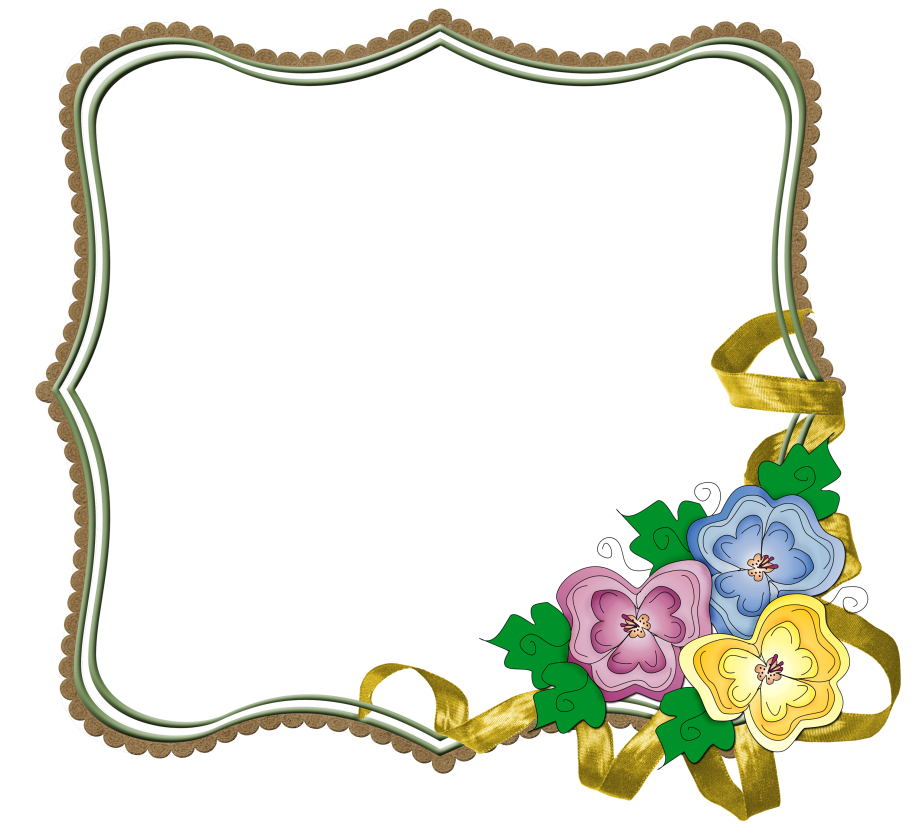 مَخْشِيٌّ Iemand die wordt gevreesd:مَخْشِيٌّ Iemand die wordt gevreesd:مَخْشِيٌّ Iemand die wordt gevreesd:مَخْشِيٌّ Iemand die wordt gevreesd:مَخْشِيٌّ Iemand die wordt gevreesd:مَخْشِيٌّ Iemand die wordt gevreesd:مَخْشِيٌّ Iemand die wordt gevreesd:Wij vrezen/zullen vrezenWij vrezen/zullen vrezenWij vrezen/zullen vrezenWij vrezen/zullen vrezenنَخْشٰىنَخْشٰىنَخْشٰىنَخْشٰىWij vrezenWij vrezenWij vrezenWij vrezenWij vrezenخَشِيْنَاخَشِيْنَاخَشِيْنَاخَشِيْنَاخَشِيَّة  Vrezen: خَشِيَّة  Vrezen: خَشِيَّة  Vrezen: خَشِيَّة  Vrezen: خَشِيَّة  Vrezen: خَشِيَّة  Vrezen: خَشِيَّة  Vrezen: خَشِيَّة  Vrezen: Zij vreest/zullen vrezenZij vreest/zullen vrezenZij vreest/zullen vrezenZij vreest/zullen vrezenتَخْشٰىتَخْشٰىتَخْشٰىتَخْشٰىZij vreestZij vreestZij vreestZij vreestZij vreestخَشِيَتْخَشِيَتْخَشِيَتْخَشِيَتْVolgens het patroon van _______Volgens het patroon van _______Volgens het patroon van _______Volgens het patroon van _______________________________(د ع و)(د ع و)دَعَادَعَا205205De belangrijke vormen van het werkwoord:دَعَا، يَدْعُوْ، أُدْعُ، دَعْوَة De belangrijke vormen van het werkwoord:دَعَا، يَدْعُوْ، أُدْعُ، دَعْوَة De belangrijke vormen van het werkwoord:دَعَا، يَدْعُوْ، أُدْعُ، دَعْوَة De belangrijke vormen van het werkwoord:دَعَا، يَدْعُوْ، أُدْعُ، دَعْوَة De belangrijke vormen van het werkwoord:دَعَا، يَدْعُوْ، أُدْعُ، دَعْوَة فعل مضارعفعل مضارعفعل مضارعفعل مضارعفعل ماضىفعل ماضىفعل ماضىفعل ماضىDe belangrijke vormen van het werkwoord:دَعَا، يَدْعُوْ، أُدْعُ، دَعْوَة De belangrijke vormen van het werkwoord:دَعَا، يَدْعُوْ، أُدْعُ، دَعْوَة De belangrijke vormen van het werkwoord:دَعَا، يَدْعُوْ، أُدْعُ، دَعْوَة De belangrijke vormen van het werkwoord:دَعَا، يَدْعُوْ، أُدْعُ، دَعْوَة De belangrijke vormen van het werkwoord:دَعَا، يَدْعُوْ، أُدْعُ، دَعْوَة فعل نهىفعل نهىفعل امرفعل امرفعل امر: : : : : : : : : : : : : : : Volgens het patroon van ______Volgens het patroon van ______Volgens het patroon van ______Volgens het patroon van __________________________(ه د ي)(ه د ي)هَدٰىهَدٰى238238De belangrijke vormen van het werkwoord:هِدَايَة هَدٰى، يَهْدِيْ، اِهْدِDe belangrijke vormen van het werkwoord:هِدَايَة هَدٰى، يَهْدِيْ، اِهْدِDe belangrijke vormen van het werkwoord:هِدَايَة هَدٰى، يَهْدِيْ، اِهْدِDe belangrijke vormen van het werkwoord:هِدَايَة هَدٰى، يَهْدِيْ، اِهْدِDe belangrijke vormen van het werkwoord:هِدَايَة هَدٰى، يَهْدِيْ، اِهْدِفعل مضارعفعل مضارعفعل مضارعفعل مضارعفعل ماضيفعل ماضيفعل ماضيفعل ماضيDe belangrijke vormen van het werkwoord:هِدَايَة هَدٰى، يَهْدِيْ، اِهْدِDe belangrijke vormen van het werkwoord:هِدَايَة هَدٰى، يَهْدِيْ، اِهْدِDe belangrijke vormen van het werkwoord:هِدَايَة هَدٰى، يَهْدِيْ، اِهْدِDe belangrijke vormen van het werkwoord:هِدَايَة هَدٰى، يَهْدِيْ، اِهْدِDe belangrijke vormen van het werkwoord:هِدَايَة هَدٰى، يَهْدِيْ، اِهْدِفعل نهىفعل نهىفعل نهىفعل امرفعل امر::::::::::: : : : : Volgens het patroon van ______Volgens het patroon van ______Volgens het patroon van ______________________________________________________خ ش يخ ش يخَشِيَخَشِيَ4848De belangrijke vormen van het werkwoord:خَشِيَ، يَخْشٰى،اِخْشَ،خَشِيَّةDe belangrijke vormen van het werkwoord:خَشِيَ، يَخْشٰى،اِخْشَ،خَشِيَّةDe belangrijke vormen van het werkwoord:خَشِيَ، يَخْشٰى،اِخْشَ،خَشِيَّةDe belangrijke vormen van het werkwoord:خَشِيَ، يَخْشٰى،اِخْشَ،خَشِيَّةDe belangrijke vormen van het werkwoord:خَشِيَ، يَخْشٰى،اِخْشَ،خَشِيَّةDe belangrijke vormen van het werkwoord:خَشِيَ، يَخْشٰى،اِخْشَ،خَشِيَّةفعل مضارعفعل مضارعفعل مضارعفعل مضارعفعل ماضيفعل ماضيفعل ماضيDe belangrijke vormen van het werkwoord:خَشِيَ، يَخْشٰى،اِخْشَ،خَشِيَّةDe belangrijke vormen van het werkwoord:خَشِيَ، يَخْشٰى،اِخْشَ،خَشِيَّةDe belangrijke vormen van het werkwoord:خَشِيَ، يَخْشٰى،اِخْشَ،خَشِيَّةDe belangrijke vormen van het werkwoord:خَشِيَ، يَخْشٰى،اِخْشَ،خَشِيَّةDe belangrijke vormen van het werkwoord:خَشِيَ، يَخْشٰى،اِخْشَ،خَشِيَّةDe belangrijke vormen van het werkwoord:خَشِيَ، يَخْشٰى،اِخْشَ،خَشِيَّةفعل نهىفعل نهىفعل امرفعل امرفعل امرفعل امر::::::::::::::::::Volgens het patroon van ______Volgens het patroon van ______Volgens het patroon van ______________________________________________________ر ض ير ض يرَضِيَرَضِيَ5757De belangrijke vormen van het werkwoord:  رَضِيَ، يَرْضٰى، اِرْضَ ،  رِضْوَانDe belangrijke vormen van het werkwoord:  رَضِيَ، يَرْضٰى، اِرْضَ ،  رِضْوَانDe belangrijke vormen van het werkwoord:  رَضِيَ، يَرْضٰى، اِرْضَ ،  رِضْوَانDe belangrijke vormen van het werkwoord:  رَضِيَ، يَرْضٰى، اِرْضَ ،  رِضْوَانDe belangrijke vormen van het werkwoord:  رَضِيَ، يَرْضٰى، اِرْضَ ،  رِضْوَانDe belangrijke vormen van het werkwoord:  رَضِيَ، يَرْضٰى، اِرْضَ ،  رِضْوَانفعل مضارعفعل مضارعفعل مضارعفعل مضارعفعل ماضيفعل ماضيفعل ماضيDe belangrijke vormen van het werkwoord:  رَضِيَ، يَرْضٰى، اِرْضَ ،  رِضْوَانDe belangrijke vormen van het werkwoord:  رَضِيَ، يَرْضٰى، اِرْضَ ،  رِضْوَانDe belangrijke vormen van het werkwoord:  رَضِيَ، يَرْضٰى، اِرْضَ ،  رِضْوَانDe belangrijke vormen van het werkwoord:  رَضِيَ، يَرْضٰى، اِرْضَ ،  رِضْوَانDe belangrijke vormen van het werkwoord:  رَضِيَ، يَرْضٰى، اِرْضَ ،  رِضْوَانDe belangrijke vormen van het werkwoord:  رَضِيَ، يَرْضٰى، اِرْضَ ،  رِضْوَانفعل نهىفعل نهىفعل امرفعل امرفعل امرفعل امر::::::: : : : : : ::::::2. Vertaal het volgende in het Nederlands:2. Vertaal het volgende in het Nederlands:2. Vertaal het volgende in het Nederlands:2a.وَادْعُوهُ2b.يُدْعُوْنَنِي إِلَيْهِ2c.و يَهْدِيْهِمْ إِلَيْهِ2d.أَتَخْشَوْنَهُمْ2e.لِيَرْضُوكُمْ3. Vertaal het volgende in Arabisch:3. Vertaal het volgende in Arabisch:3a. En ik ben tevreden over jullie3b. jullie zijn tevreden over hen3c. en vreest (jullie) mij3d. en roept (jullie) hen3e. Zij roepen jullie naar het vuurHij bevalHij beval(أ م ر)(أ م ر)أَمَرَأَمَرَ231231De belangrijke vormen van dit werkwoord أَمَر، يَأْمُرُ، مُرْ ، أَمْرٌDe belangrijke vormen van dit werkwoord أَمَر، يَأْمُرُ، مُرْ ، أَمْرٌDe belangrijke vormen van dit werkwoord أَمَر، يَأْمُرُ، مُرْ ، أَمْرٌDe belangrijke vormen van dit werkwoord أَمَر، يَأْمُرُ، مُرْ ، أَمْرٌDe belangrijke vormen van dit werkwoord أَمَر، يَأْمُرُ، مُرْ ، أَمْرٌفعل مضارعفعل مضارعفعل مضارعفعل مضارعفعل ماضيفعل ماضيفعل ماضيفعل ماضيDe belangrijke vormen van dit werkwoord أَمَر، يَأْمُرُ، مُرْ ، أَمْرٌDe belangrijke vormen van dit werkwoord أَمَر، يَأْمُرُ، مُرْ ، أَمْرٌDe belangrijke vormen van dit werkwoord أَمَر، يَأْمُرُ، مُرْ ، أَمْرٌDe belangrijke vormen van dit werkwoord أَمَر، يَأْمُرُ، مُرْ ، أَمْرٌDe belangrijke vormen van dit werkwoord أَمَر، يَأْمُرُ، مُرْ ، أَمْرٌHij beveelt/zal bevelenHij beveelt/zal bevelenيَأْمُرُيَأْمُرُHij bevalHij bevalأَمَرَأَمَرَفعل نهىفعل نهىفعل أمرفعل أمرفعل أمرZij bevelen/zullen bevelenZij bevelen/zullen bevelenيَأْمُرُوْنَيَأْمُرُوْنَZij bevalenZij bevalenأَمَرُوْاأَمَرُوْاBeveel niet!لَا تَأْمُرْBeveel!Beveel!مُرْJij beveelt/zult bevelenJij beveelt/zult bevelenتَأْمُرُتَأْمُرُJij bevalJij bevalأَمَرْتَأَمَرْتَBeveelt (jullie) niet! لَا تَأْمُرُوْا Beveelt (jullie)!Beveelt (jullie)! مُرُوْاJullie bevelen/zullen bevelenJullie bevelen/zullen bevelenتَأْمُرُوْنَتَأْمُرُوْنَJullie bevalenJullie bevalenأَمَرْتُمْأَمَرْتُمْاٰمِرٌ  : Iemand die beveeltاٰمِرٌ  : Iemand die beveeltاٰمِرٌ  : Iemand die beveeltاٰمِرٌ  : Iemand die beveeltاٰمِرٌ  : Iemand die beveeltIk beveel/zal bevelen Ik beveel/zal bevelen اٰمُرُاٰمُرُJij bevalJij bevalأَمَرْتُأَمَرْتُمَأْمُوْرٌ  : Iemand die wordt bevolenمَأْمُوْرٌ  : Iemand die wordt bevolenمَأْمُوْرٌ  : Iemand die wordt bevolenمَأْمُوْرٌ  : Iemand die wordt bevolenمَأْمُوْرٌ  : Iemand die wordt bevolenWij bevelen/zullen bevelenWij bevelen/zullen bevelenنَأْمُرُنَأْمُرُWij bevalenWij bevalenأَمَرْنَاأَمَرْنَاأَمْرٌ  : Bevelenأَمْرٌ  : Bevelenأَمْرٌ  : Bevelenأَمْرٌ  : Bevelenأَمْرٌ  : BevelenZij beveelt/zal bevelenZij beveelt/zal bevelenتَأْمُرُتَأْمُرُZij bevalZij bevalأَمَرَتْأَمَرَتْVolgens het patroon van أَمَرَVolgens het patroon van أَمَرَVolgens het patroon van أَمَرَHij zagHij zagHij zag(ر أ ی)(ر أ ی)رَأٰىرَأٰى271271De belangrijke vormen van dit werkwoord: رَأٰى ، يَرٰى، رَ  ، رَأْيٌDe belangrijke vormen van dit werkwoord: رَأٰى ، يَرٰى، رَ  ، رَأْيٌDe belangrijke vormen van dit werkwoord: رَأٰى ، يَرٰى، رَ  ، رَأْيٌDe belangrijke vormen van dit werkwoord: رَأٰى ، يَرٰى، رَ  ، رَأْيٌDe belangrijke vormen van dit werkwoord: رَأٰى ، يَرٰى، رَ  ، رَأْيٌDe belangrijke vormen van dit werkwoord: رَأٰى ، يَرٰى، رَ  ، رَأْيٌفعل مضارعفعل مضارعفعل مضارعفعل مضارعفعل ماضيفعل ماضيفعل ماضيفعل ماضيDe belangrijke vormen van dit werkwoord: رَأٰى ، يَرٰى، رَ  ، رَأْيٌDe belangrijke vormen van dit werkwoord: رَأٰى ، يَرٰى، رَ  ، رَأْيٌDe belangrijke vormen van dit werkwoord: رَأٰى ، يَرٰى، رَ  ، رَأْيٌDe belangrijke vormen van dit werkwoord: رَأٰى ، يَرٰى، رَ  ، رَأْيٌDe belangrijke vormen van dit werkwoord: رَأٰى ، يَرٰى، رَ  ، رَأْيٌDe belangrijke vormen van dit werkwoord: رَأٰى ، يَرٰى، رَ  ، رَأْيٌHij ziet/zal zienHij ziet/zal zienيَرٰىيَرٰىHij zagHij zagرَأٰىرَأٰىفعل نهىفعل نهىفعل أمرفعل أمرفعل أمرفعل أمرZij zien/zullen zienZij zien/zullen zienيَرَوْنَيَرَوْنَZij zagenZij zagenرَأَوْارَأَوْاZie niet!لَا تَرَZie!Zie!Zie!رَJij ziet/zult zienJij ziet/zult zienتَرٰىتَرٰىJij zagJij zagرَأَيْتَرَأَيْتَZiet (jullie) niet!لَا تَرَوْاZiet (jullie)!Ziet (jullie)!Ziet (jullie)!رَوْاJullie zien/zullen zienJullie zien/zullen zienتَرَوْنَتَرَوْنَJullie zagenJullie zagenرَأَيْتُمْرَأَيْتُمْرَاءٍ   :Iemand die zietرَاءٍ   :Iemand die zietرَاءٍ   :Iemand die zietرَاءٍ   :Iemand die zietرَاءٍ   :Iemand die zietرَاءٍ   :Iemand die zietIk zie/zal zienIk zie/zal zienأَرٰىأَرٰىIk zagIk zagرَأَيْتُرَأَيْتُمَرْءِيٌّ :Iemand die gezien wordtمَرْءِيٌّ :Iemand die gezien wordtمَرْءِيٌّ :Iemand die gezien wordtمَرْءِيٌّ :Iemand die gezien wordtمَرْءِيٌّ :Iemand die gezien wordtمَرْءِيٌّ :Iemand die gezien wordtWij zien/zullen zienWij zien/zullen zienنَرٰىنَرٰىWij zagenWij zagenر َأَيْنَا ر َأَيْنَا رَأْيٌ : Zienرَأْيٌ : Zienرَأْيٌ : Zienرَأْيٌ : Zienرَأْيٌ : Zienرَأْيٌ : ZienZij ziet/zal zienZij ziet/zal zienتَرٰىتَرٰىZij zagZij zagرَأَتْرَأَتْVolgens het patroon van أَمَرَ Het heeft ook een zwakke letterVolgens het patroon van أَمَرَ Het heeft ook een zwakke letterVolgens het patroon van أَمَرَ Het heeft ook een zwakke letterVolgens het patroon van أَمَرَ Het heeft ook een zwakke letterHij kwamHij kwamHij kwamHij kwamHij kwamHij kwam(أ  ت ی)(أ  ت ی)(أ  ت ی)أَتٰىأَتٰىأَتٰى274274274274De belangrijke vormen van dit werkwoord أَتٰى ، يَأْتِيْ ، اِيْتِ ، اِتْيَانDe belangrijke vormen van dit werkwoord أَتٰى ، يَأْتِيْ ، اِيْتِ ، اِتْيَانDe belangrijke vormen van dit werkwoord أَتٰى ، يَأْتِيْ ، اِيْتِ ، اِتْيَانDe belangrijke vormen van dit werkwoord أَتٰى ، يَأْتِيْ ، اِيْتِ ، اِتْيَانDe belangrijke vormen van dit werkwoord أَتٰى ، يَأْتِيْ ، اِيْتِ ، اِتْيَانDe belangrijke vormen van dit werkwoord أَتٰى ، يَأْتِيْ ، اِيْتِ ، اِتْيَانDe belangrijke vormen van dit werkwoord أَتٰى ، يَأْتِيْ ، اِيْتِ ، اِتْيَانDe belangrijke vormen van dit werkwoord أَتٰى ، يَأْتِيْ ، اِيْتِ ، اِتْيَانDe belangrijke vormen van dit werkwoord أَتٰى ، يَأْتِيْ ، اِيْتِ ، اِتْيَانDe belangrijke vormen van dit werkwoord أَتٰى ، يَأْتِيْ ، اِيْتِ ، اِتْيَانفعل مضارعفعل مضارعفعل مضارعفعل مضارعفعل مضارعفعل مضارعفعل مضارعفعل ماضيفعل ماضيفعل ماضيفعل ماضيفعل ماضيفعل ماضيفعل ماضيDe belangrijke vormen van dit werkwoord أَتٰى ، يَأْتِيْ ، اِيْتِ ، اِتْيَانDe belangrijke vormen van dit werkwoord أَتٰى ، يَأْتِيْ ، اِيْتِ ، اِتْيَانDe belangrijke vormen van dit werkwoord أَتٰى ، يَأْتِيْ ، اِيْتِ ، اِتْيَانDe belangrijke vormen van dit werkwoord أَتٰى ، يَأْتِيْ ، اِيْتِ ، اِتْيَانDe belangrijke vormen van dit werkwoord أَتٰى ، يَأْتِيْ ، اِيْتِ ، اِتْيَانDe belangrijke vormen van dit werkwoord أَتٰى ، يَأْتِيْ ، اِيْتِ ، اِتْيَانDe belangrijke vormen van dit werkwoord أَتٰى ، يَأْتِيْ ، اِيْتِ ، اِتْيَانDe belangrijke vormen van dit werkwoord أَتٰى ، يَأْتِيْ ، اِيْتِ ، اِتْيَانDe belangrijke vormen van dit werkwoord أَتٰى ، يَأْتِيْ ، اِيْتِ ، اِتْيَانDe belangrijke vormen van dit werkwoord أَتٰى ، يَأْتِيْ ، اِيْتِ ، اِتْيَانHij komt/zal komenHij komt/zal komenHij komt/zal komenHij komt/zal komenيَأْتِيْيَأْتِيْيَأْتِيْHij kwamHij kwamHij kwamHij kwamأَتٰىأَتٰىأَتٰىفعل نهىفعل نهىفعل نهىفعل نهىفعل أمرفعل أمرفعل أمرفعل أمرفعل أمرفعل أمرZij komen/zullen komenZij komen/zullen komenZij komen/zullen komenZij komen/zullen komenيَأْتُوْنَيَأْتُوْنَيَأْتُوْنَZij kwamenZij kwamenZij kwamenZij kwamenأَتَوْاأَتَوْاأَتَوْاKom niet!Kom niet!لَا تَأْتِلَا تَأْتِKom!Kom!Kom!Kom!اِيْتِاِيْتِJij komt/zal komenJij komt/zal komenJij komt/zal komenJij komt/zal komenتَأْتِيْتَأْتِيْتَأْتِيْJij kwamJij kwamJij kwamJij kwamأَتَيْتَأَتَيْتَأَتَيْتَKomt (jullie) niet!Komt (jullie) niet!لَا تَأْتُوْالَا تَأْتُوْاKomt (jullie)!Komt (jullie)!Komt (jullie)!Komt (jullie)!اِيْتُوْااِيْتُوْاJullie komen/zullen komenJullie komen/zullen komenJullie komen/zullen komenJullie komen/zullen komenتَأْتُوْنَتَأْتُوْنَتَأْتُوْنَJullie kwamenJullie kwamenJullie kwamenJullie kwamenأَتَيْتُمْأَتَيْتُمْأَتَيْتُمْاٰتٍ :Iemand die komtاٰتٍ :Iemand die komtاٰتٍ :Iemand die komtاٰتٍ :Iemand die komtاٰتٍ :Iemand die komtاٰتٍ :Iemand die komtاٰتٍ :Iemand die komtاٰتٍ :Iemand die komtاٰتٍ :Iemand die komtاٰتٍ :Iemand die komtIk kom/zal komenIk kom/zal komenIk kom/zal komenIk kom/zal komenاٰتِيْاٰتِيْاٰتِيْIk kwamIk kwamIk kwamIk kwamأَتَيْتُأَتَيْتُأَتَيْتُمَأْتِيٌّ :Iemand naar wie wordt gekomenمَأْتِيٌّ :Iemand naar wie wordt gekomenمَأْتِيٌّ :Iemand naar wie wordt gekomenمَأْتِيٌّ :Iemand naar wie wordt gekomenمَأْتِيٌّ :Iemand naar wie wordt gekomenمَأْتِيٌّ :Iemand naar wie wordt gekomenمَأْتِيٌّ :Iemand naar wie wordt gekomenمَأْتِيٌّ :Iemand naar wie wordt gekomenمَأْتِيٌّ :Iemand naar wie wordt gekomenمَأْتِيٌّ :Iemand naar wie wordt gekomenWij komen/zullen komenWij komen/zullen komenWij komen/zullen komenWij komen/zullen komenنَأْتِيْنَأْتِيْنَأْتِيْWij kwamenWij kwamenWij kwamenWij kwamenأَتَيْنَاأَتَيْنَاأَتَيْنَااِتْيَان : Komenاِتْيَان : Komenاِتْيَان : Komenاِتْيَان : Komenاِتْيَان : Komenاِتْيَان : Komenاِتْيَان : Komenاِتْيَان : Komenاِتْيَان : Komenاِتْيَان : KomenZij komt/zal komenZij komt/zal komenZij komt/zal komenZij komt/zal komenتَأْتِيْتَأْتِيْتَأْتِيْZij kwamZij kwamZij kwamZij kwamأَتَتْأَتَتْأَتَتْVolgens het partoon vanأَمَرَ Het heeft ook een zwakke letter.Volgens het partoon vanأَمَرَ Het heeft ook een zwakke letter.Volgens het partoon vanأَمَرَ Het heeft ook een zwakke letter.Volgens het partoon vanأَمَرَ Het heeft ook een zwakke letter.Volgens het partoon vanأَمَرَ Het heeft ook een zwakke letter.Hij kwamHij kwamHij kwamHij kwamHij kwam(ج  ی  أ)(ج  ی  أ)(ج  ی  أ)(ج  ی  أ)جَاءَجَاءَجَاءَجَاءَ278278278278De belangrijke vormen van dit werkwoord: جَاءَ، يَجِيْءُ ، جِئْ ، جَيْءٌ De belangrijke vormen van dit werkwoord: جَاءَ، يَجِيْءُ ، جِئْ ، جَيْءٌ De belangrijke vormen van dit werkwoord: جَاءَ، يَجِيْءُ ، جِئْ ، جَيْءٌ De belangrijke vormen van dit werkwoord: جَاءَ، يَجِيْءُ ، جِئْ ، جَيْءٌ De belangrijke vormen van dit werkwoord: جَاءَ، يَجِيْءُ ، جِئْ ، جَيْءٌ De belangrijke vormen van dit werkwoord: جَاءَ، يَجِيْءُ ، جِئْ ، جَيْءٌ De belangrijke vormen van dit werkwoord: جَاءَ، يَجِيْءُ ، جِئْ ، جَيْءٌ De belangrijke vormen van dit werkwoord: جَاءَ، يَجِيْءُ ، جِئْ ، جَيْءٌ De belangrijke vormen van dit werkwoord: جَاءَ، يَجِيْءُ ، جِئْ ، جَيْءٌ فعل مضارعفعل مضارعفعل مضارعفعل مضارعفعل مضارعفعل مضارعفعل مضارعفعل ماضيفعل ماضيفعل ماضيفعل ماضيفعل ماضيفعل ماضيفعل ماضيفعل ماضيDe belangrijke vormen van dit werkwoord: جَاءَ، يَجِيْءُ ، جِئْ ، جَيْءٌ De belangrijke vormen van dit werkwoord: جَاءَ، يَجِيْءُ ، جِئْ ، جَيْءٌ De belangrijke vormen van dit werkwoord: جَاءَ، يَجِيْءُ ، جِئْ ، جَيْءٌ De belangrijke vormen van dit werkwoord: جَاءَ، يَجِيْءُ ، جِئْ ، جَيْءٌ De belangrijke vormen van dit werkwoord: جَاءَ، يَجِيْءُ ، جِئْ ، جَيْءٌ De belangrijke vormen van dit werkwoord: جَاءَ، يَجِيْءُ ، جِئْ ، جَيْءٌ De belangrijke vormen van dit werkwoord: جَاءَ، يَجِيْءُ ، جِئْ ، جَيْءٌ De belangrijke vormen van dit werkwoord: جَاءَ، يَجِيْءُ ، جِئْ ، جَيْءٌ De belangrijke vormen van dit werkwoord: جَاءَ، يَجِيْءُ ، جِئْ ، جَيْءٌ Hij komt/zal komenHij komt/zal komenHij komt/zal komenHij komt/zal komenيَجِيْءُيَجِيْءُيَجِيْءُHij kwamHij kwamHij kwamHij kwamجَاءَجَاءَجَاءَجَاءَفعل نهىفعل نهىفعل نهىفعل أمرفعل أمرفعل أمرفعل أمرفعل أمرفعل أمرZij komen/zullen komenZij komen/zullen komenZij komen/zullen komenZij komen/zullen komenيَجِيْئُوْنَيَجِيْئُوْنَيَجِيْئُوْنَZij kwamenZij kwamenZij kwamenZij kwamenجَاءُواجَاءُواجَاءُواجَاءُواKom niet!لَا تَجِئْلَا تَجِئْKom!Kom!Kom!Kom!جِئْجِئْJij komt/zal komenJij komt/zal komenJij komt/zal komenJij komt/zal komenتَجِيْءُتَجِيْءُتَجِيْءُJij kwamJij kwamJij kwamJij kwamجِئْتَجِئْتَجِئْتَجِئْتَKomt (jullie) niet!لَا تَجِيْئُوْالَا تَجِيْئُوْاKomt (jullie)!Komt (jullie)!Komt (jullie)!Komt (jullie)!جِيْئُوْاجِيْئُوْاJullie komen/zullen komenJullie komen/zullen komenJullie komen/zullen komenJullie komen/zullen komenتَجِيْئُوْنَتَجِيْئُوْنَتَجِيْئُوْنَJullie kwamenJullie kwamenJullie kwamenJullie kwamenجِئْتُمْجِئْتُمْجِئْتُمْجِئْتُمْجاءٍ : Iemand die komtجاءٍ : Iemand die komtجاءٍ : Iemand die komtجاءٍ : Iemand die komtجاءٍ : Iemand die komtجاءٍ : Iemand die komtجاءٍ : Iemand die komtجاءٍ : Iemand die komtجاءٍ : Iemand die komtIk kom/zal komenIk kom/zal komenIk kom/zal komenIk kom/zal komenأَجِيْءُأَجِيْءُأَجِيْءُIk kwamIk kwamIk kwamIk kwamجِئْتُجِئْتُجِئْتُجِئْتُDit werkwoord heeft deze vorm nietDit werkwoord heeft deze vorm nietDit werkwoord heeft deze vorm nietDit werkwoord heeft deze vorm nietDit werkwoord heeft deze vorm nietDit werkwoord heeft deze vorm nietDit werkwoord heeft deze vorm nietDit werkwoord heeft deze vorm nietDit werkwoord heeft deze vorm nietWij komen/zullen komenWij komen/zullen komenWij komen/zullen komenWij komen/zullen komenنَجِيْءُنَجِيْءُنَجِيْءُWij kwamenWij kwamenWij kwamenWij kwamenجِئْنَاجِئْنَاجِئْنَاجِئْنَاجَيْءٌ،مَجِيْءٌ :Komenجَيْءٌ،مَجِيْءٌ :Komenجَيْءٌ،مَجِيْءٌ :Komenجَيْءٌ،مَجِيْءٌ :Komenجَيْءٌ،مَجِيْءٌ :Komenجَيْءٌ،مَجِيْءٌ :Komenجَيْءٌ،مَجِيْءٌ :Komenجَيْءٌ،مَجِيْءٌ :Komenجَيْءٌ،مَجِيْءٌ :KomenZij komt/zal komenZij komt/zal komenZij komt/zal komenZij komt/zal komenتَجِيْءُتَجِيْءُتَجِيْءُZij kwamZij kwamZij kwamZij kwamجَاءَتْجَاءَتْجَاءَتْجَاءَتْVolgens het patroon van _____Volgens het patroon van _____Volgens het patroon van _________________________________________أ م رأ م رأَخَذَأَخَذَ231231De belangrijke vormen van dit werkwoord أَمَر، يَأْمُرُ، مُرْ، أَمْرٌDe belangrijke vormen van dit werkwoord أَمَر، يَأْمُرُ، مُرْ، أَمْرٌDe belangrijke vormen van dit werkwoord أَمَر، يَأْمُرُ، مُرْ، أَمْرٌDe belangrijke vormen van dit werkwoord أَمَر، يَأْمُرُ، مُرْ، أَمْرٌDe belangrijke vormen van dit werkwoord أَمَر، يَأْمُرُ، مُرْ، أَمْرٌDe belangrijke vormen van dit werkwoord أَمَر، يَأْمُرُ، مُرْ، أَمْرٌفعل مضارعفعل مضارعفعل مضارعفعل مضارعفعل ماضيفعل ماضيفعل ماضيفعل ماضيDe belangrijke vormen van dit werkwoord أَمَر، يَأْمُرُ، مُرْ، أَمْرٌDe belangrijke vormen van dit werkwoord أَمَر، يَأْمُرُ، مُرْ، أَمْرٌDe belangrijke vormen van dit werkwoord أَمَر، يَأْمُرُ، مُرْ، أَمْرٌDe belangrijke vormen van dit werkwoord أَمَر، يَأْمُرُ، مُرْ، أَمْرٌDe belangrijke vormen van dit werkwoord أَمَر، يَأْمُرُ، مُرْ، أَمْرٌDe belangrijke vormen van dit werkwoord أَمَر، يَأْمُرُ، مُرْ، أَمْرٌفعل نهىفعل نهىفعل نهىفعل أمرفعل أمرفعل أمر::::::::::::::::::Volgens het patroon van أَم  َرَVolgens het patroon van أَم  َرَVolgens het patroon van أَم  َرَVolgens het patroon van أَم  َرَVolgens het patroon van أَم  َرَVolgens het patroon van أَم  َرَVolgens het patroon van أَم  َرَVolgens het patroon van أَم  َرَVolgens het patroon van أَم  َرَVolgens het patroon van أَم  َرَ         He saw         He saw         He saw         He saw         He saw         He saw         He saw         He sawر أ ير أ ير أ ير أ ير أ يرَأٰىرَأٰىرَأٰىرَأٰىرَأٰى271271271271271271271De belangrijke vormen van dit werkwoord رَأٰى ، يَرٰى، رَ  ، رَأْيٌDe belangrijke vormen van dit werkwoord رَأٰى ، يَرٰى، رَ  ، رَأْيٌDe belangrijke vormen van dit werkwoord رَأٰى ، يَرٰى، رَ  ، رَأْيٌDe belangrijke vormen van dit werkwoord رَأٰى ، يَرٰى، رَ  ، رَأْيٌDe belangrijke vormen van dit werkwoord رَأٰى ، يَرٰى، رَ  ، رَأْيٌDe belangrijke vormen van dit werkwoord رَأٰى ، يَرٰى، رَ  ، رَأْيٌDe belangrijke vormen van dit werkwoord رَأٰى ، يَرٰى، رَ  ، رَأْيٌDe belangrijke vormen van dit werkwoord رَأٰى ، يَرٰى، رَ  ، رَأْيٌDe belangrijke vormen van dit werkwoord رَأٰى ، يَرٰى، رَ  ، رَأْيٌDe belangrijke vormen van dit werkwoord رَأٰى ، يَرٰى، رَ  ، رَأْيٌDe belangrijke vormen van dit werkwoord رَأٰى ، يَرٰى، رَ  ، رَأْيٌDe belangrijke vormen van dit werkwoord رَأٰى ، يَرٰى، رَ  ، رَأْيٌDe belangrijke vormen van dit werkwoord رَأٰى ، يَرٰى، رَ  ، رَأْيٌفعل مضارعفعل مضارعفعل مضارعفعل مضارعفعل مضارعفعل مضارعفعل مضارعفعل مضارعفعل مضارعفعل مضارعفعل مضارعفعل ماضيفعل ماضيفعل ماضيفعل ماضيفعل ماضيفعل ماضيفعل ماضيفعل ماضيفعل ماضيDe belangrijke vormen van dit werkwoord رَأٰى ، يَرٰى، رَ  ، رَأْيٌDe belangrijke vormen van dit werkwoord رَأٰى ، يَرٰى، رَ  ، رَأْيٌDe belangrijke vormen van dit werkwoord رَأٰى ، يَرٰى، رَ  ، رَأْيٌDe belangrijke vormen van dit werkwoord رَأٰى ، يَرٰى، رَ  ، رَأْيٌDe belangrijke vormen van dit werkwoord رَأٰى ، يَرٰى، رَ  ، رَأْيٌDe belangrijke vormen van dit werkwoord رَأٰى ، يَرٰى، رَ  ، رَأْيٌDe belangrijke vormen van dit werkwoord رَأٰى ، يَرٰى، رَ  ، رَأْيٌDe belangrijke vormen van dit werkwoord رَأٰى ، يَرٰى، رَ  ، رَأْيٌDe belangrijke vormen van dit werkwoord رَأٰى ، يَرٰى، رَ  ، رَأْيٌDe belangrijke vormen van dit werkwoord رَأٰى ، يَرٰى، رَ  ، رَأْيٌDe belangrijke vormen van dit werkwoord رَأٰى ، يَرٰى، رَ  ، رَأْيٌDe belangrijke vormen van dit werkwoord رَأٰى ، يَرٰى، رَ  ، رَأْيٌDe belangrijke vormen van dit werkwoord رَأٰى ، يَرٰى، رَ  ، رَأْيٌفعل نهىفعل نهىفعل نهىفعل نهىفعل نهىفعل أمرفعل أمرفعل أمرفعل أمرفعل أمرفعل أمرفعل أمرفعل أمر:::::::::::::::::::::::::::::::::::::::Volgens het patroon van wewewأَمَرَ Volgens het patroon van wewewأَمَرَ Volgens het patroon van wewewأَمَرَ Volgens het patroon van wewewأَمَرَ Volgens het patroon van wewewأَمَرَ Volgens het patroon van wewewأَمَرَ Volgens het patroon van wewewأَمَرَ Volgens het patroon van wewewأَمَرَ Volgens het patroon van wewewأَمَرَ He cameerererer       He cameerererer       He cameerererer       He cameerererer       He cameerererer       He cameerererer       He cameerererer       He cameerererer       (أ  ت ی)(أ  ت ی)(أ  ت ی)(أ  ت ی)(أ  ت ی)أَتٰىأَتٰىأَتٰىأَتٰىأَتٰى274274274274De belangrijke vormen van dit werkwoord أَتٰى ، يَأْتِيْ ، اِيْتِ ، اِتْيَانDe belangrijke vormen van dit werkwoord أَتٰى ، يَأْتِيْ ، اِيْتِ ، اِتْيَانDe belangrijke vormen van dit werkwoord أَتٰى ، يَأْتِيْ ، اِيْتِ ، اِتْيَانDe belangrijke vormen van dit werkwoord أَتٰى ، يَأْتِيْ ، اِيْتِ ، اِتْيَانDe belangrijke vormen van dit werkwoord أَتٰى ، يَأْتِيْ ، اِيْتِ ، اِتْيَانDe belangrijke vormen van dit werkwoord أَتٰى ، يَأْتِيْ ، اِيْتِ ، اِتْيَانDe belangrijke vormen van dit werkwoord أَتٰى ، يَأْتِيْ ، اِيْتِ ، اِتْيَانDe belangrijke vormen van dit werkwoord أَتٰى ، يَأْتِيْ ، اِيْتِ ، اِتْيَانDe belangrijke vormen van dit werkwoord أَتٰى ، يَأْتِيْ ، اِيْتِ ، اِتْيَانDe belangrijke vormen van dit werkwoord أَتٰى ، يَأْتِيْ ، اِيْتِ ، اِتْيَانDe belangrijke vormen van dit werkwoord أَتٰى ، يَأْتِيْ ، اِيْتِ ، اِتْيَانDe belangrijke vormen van dit werkwoord أَتٰى ، يَأْتِيْ ، اِيْتِ ، اِتْيَانDe belangrijke vormen van dit werkwoord أَتٰى ، يَأْتِيْ ، اِيْتِ ، اِتْيَانDe belangrijke vormen van dit werkwoord أَتٰى ، يَأْتِيْ ، اِيْتِ ، اِتْيَانDe belangrijke vormen van dit werkwoord أَتٰى ، يَأْتِيْ ، اِيْتِ ، اِتْيَانفعل مضارعفعل مضارعفعل مضارعفعل مضارعفعل مضارعفعل مضارعفعل مضارعفعل مضارعفعل ماضيفعل ماضيفعل ماضيفعل ماضيفعل ماضيفعل ماضيفعل ماضيفعل ماضيDe belangrijke vormen van dit werkwoord أَتٰى ، يَأْتِيْ ، اِيْتِ ، اِتْيَانDe belangrijke vormen van dit werkwoord أَتٰى ، يَأْتِيْ ، اِيْتِ ، اِتْيَانDe belangrijke vormen van dit werkwoord أَتٰى ، يَأْتِيْ ، اِيْتِ ، اِتْيَانDe belangrijke vormen van dit werkwoord أَتٰى ، يَأْتِيْ ، اِيْتِ ، اِتْيَانDe belangrijke vormen van dit werkwoord أَتٰى ، يَأْتِيْ ، اِيْتِ ، اِتْيَانDe belangrijke vormen van dit werkwoord أَتٰى ، يَأْتِيْ ، اِيْتِ ، اِتْيَانDe belangrijke vormen van dit werkwoord أَتٰى ، يَأْتِيْ ، اِيْتِ ، اِتْيَانDe belangrijke vormen van dit werkwoord أَتٰى ، يَأْتِيْ ، اِيْتِ ، اِتْيَانDe belangrijke vormen van dit werkwoord أَتٰى ، يَأْتِيْ ، اِيْتِ ، اِتْيَانDe belangrijke vormen van dit werkwoord أَتٰى ، يَأْتِيْ ، اِيْتِ ، اِتْيَانDe belangrijke vormen van dit werkwoord أَتٰى ، يَأْتِيْ ، اِيْتِ ، اِتْيَانDe belangrijke vormen van dit werkwoord أَتٰى ، يَأْتِيْ ، اِيْتِ ، اِتْيَانDe belangrijke vormen van dit werkwoord أَتٰى ، يَأْتِيْ ، اِيْتِ ، اِتْيَانDe belangrijke vormen van dit werkwoord أَتٰى ، يَأْتِيْ ، اِيْتِ ، اِتْيَانDe belangrijke vormen van dit werkwoord أَتٰى ، يَأْتِيْ ، اِيْتِ ، اِتْيَانفعل نهىفعل نهىفعل نهىفعل نهىفعل نهىفعل نهىفعل نهىفعل أمرفعل أمرفعل أمرفعل أمرفعل أمرفعل أمرفعل أمرفعل أمر: : : : : : : : : : : : : : : -(اس فعل کا اثر کسي پر نهيں پڑا)-(اس فعل کا اثر کسي پر نهيں پڑا)-(اس فعل کا اثر کسي پر نهيں پڑا)-(اس فعل کا اثر کسي پر نهيں پڑا)-(اس فعل کا اثر کسي پر نهيں پڑا)-(اس فعل کا اثر کسي پر نهيں پڑا)-(اس فعل کا اثر کسي پر نهيں پڑا)-(اس فعل کا اثر کسي پر نهيں پڑا)-(اس فعل کا اثر کسي پر نهيں پڑا)-(اس فعل کا اثر کسي پر نهيں پڑا)-(اس فعل کا اثر کسي پر نهيں پڑا)-(اس فعل کا اثر کسي پر نهيں پڑا)-(اس فعل کا اثر کسي پر نهيں پڑا)-(اس فعل کا اثر کسي پر نهيں پڑا)-(اس فعل کا اثر کسي پر نهيں پڑا): : : : : : : : : : : : : : : Volgens het patroon vanَرَ fdffVolgens het patroon vanَرَ fdffVolgens het patroon vanَرَ fdffVolgens het patroon vanَرَ fdffVolgens het patroon vanَرَ fdffVolgens het patroon vanَرَ fdffVolgens het patroon vanَرَ fdffHcamesdsdsdHcamesdsdsdHcamesdsdsdHcamesdsdsdHcamesdsdsdHcamesdsdsdHcamesdsdsdHcamesdsdsd(ج  ی  أ)(ج  ی  أ)(ج  ی  أ)(ج  ی  أ)جَاءَجَاءَجَاءَجَاءَجَاءَجَاءَ278278278278278278De belanrijke vormen van dit werkwoord: جَاءَ، يَجِيْءُ ، جِئْ ، جَيْءٌDe belanrijke vormen van dit werkwoord: جَاءَ، يَجِيْءُ ، جِئْ ، جَيْءٌDe belanrijke vormen van dit werkwoord: جَاءَ، يَجِيْءُ ، جِئْ ، جَيْءٌDe belanrijke vormen van dit werkwoord: جَاءَ، يَجِيْءُ ، جِئْ ، جَيْءٌDe belanrijke vormen van dit werkwoord: جَاءَ، يَجِيْءُ ، جِئْ ، جَيْءٌDe belanrijke vormen van dit werkwoord: جَاءَ، يَجِيْءُ ، جِئْ ، جَيْءٌDe belanrijke vormen van dit werkwoord: جَاءَ، يَجِيْءُ ، جِئْ ، جَيْءٌDe belanrijke vormen van dit werkwoord: جَاءَ، يَجِيْءُ ، جِئْ ، جَيْءٌDe belanrijke vormen van dit werkwoord: جَاءَ، يَجِيْءُ ، جِئْ ، جَيْءٌDe belanrijke vormen van dit werkwoord: جَاءَ، يَجِيْءُ ، جِئْ ، جَيْءٌDe belanrijke vormen van dit werkwoord: جَاءَ، يَجِيْءُ ، جِئْ ، جَيْءٌDe belanrijke vormen van dit werkwoord: جَاءَ، يَجِيْءُ ، جِئْ ، جَيْءٌDe belanrijke vormen van dit werkwoord: جَاءَ، يَجِيْءُ ، جِئْ ، جَيْءٌفعل مضارعفعل مضارعفعل مضارعفعل مضارعفعل مضارعفعل مضارعفعل مضارعفعل مضارعفعل مضارعفعل مضارعفعل مضارعفعل ماضيفعل ماضيفعل ماضيفعل ماضيفعل ماضيفعل ماضيفعل ماضيDe belanrijke vormen van dit werkwoord: جَاءَ، يَجِيْءُ ، جِئْ ، جَيْءٌDe belanrijke vormen van dit werkwoord: جَاءَ، يَجِيْءُ ، جِئْ ، جَيْءٌDe belanrijke vormen van dit werkwoord: جَاءَ، يَجِيْءُ ، جِئْ ، جَيْءٌDe belanrijke vormen van dit werkwoord: جَاءَ، يَجِيْءُ ، جِئْ ، جَيْءٌDe belanrijke vormen van dit werkwoord: جَاءَ، يَجِيْءُ ، جِئْ ، جَيْءٌDe belanrijke vormen van dit werkwoord: جَاءَ، يَجِيْءُ ، جِئْ ، جَيْءٌDe belanrijke vormen van dit werkwoord: جَاءَ، يَجِيْءُ ، جِئْ ، جَيْءٌDe belanrijke vormen van dit werkwoord: جَاءَ، يَجِيْءُ ، جِئْ ، جَيْءٌDe belanrijke vormen van dit werkwoord: جَاءَ، يَجِيْءُ ، جِئْ ، جَيْءٌDe belanrijke vormen van dit werkwoord: جَاءَ، يَجِيْءُ ، جِئْ ، جَيْءٌDe belanrijke vormen van dit werkwoord: جَاءَ، يَجِيْءُ ، جِئْ ، جَيْءٌDe belanrijke vormen van dit werkwoord: جَاءَ، يَجِيْءُ ، جِئْ ، جَيْءٌDe belanrijke vormen van dit werkwoord: جَاءَ، يَجِيْءُ ، جِئْ ، جَيْءٌفعل نهىفعل نهىفعل نهىفعل نهىفعل نهىفعل أمرفعل أمرفعل أمرفعل أمرفعل أمرفعل أمرفعل أمرفعل أمر:::::::::::::-(اس فعل کا اثر کسي پر نهيں پڑا)-(اس فعل کا اثر کسي پر نهيں پڑا)-(اس فعل کا اثر کسي پر نهيں پڑا)-(اس فعل کا اثر کسي پر نهيں پڑا)-(اس فعل کا اثر کسي پر نهيں پڑا)-(اس فعل کا اثر کسي پر نهيں پڑا)-(اس فعل کا اثر کسي پر نهيں پڑا)-(اس فعل کا اثر کسي پر نهيں پڑا)-(اس فعل کا اثر کسي پر نهيں پڑا)-(اس فعل کا اثر کسي پر نهيں پڑا)-(اس فعل کا اثر کسي پر نهيں پڑا)-(اس فعل کا اثر کسي پر نهيں پڑا)-(اس فعل کا اثر کسي پر نهيں پڑا):::::::::::::2. Vertaal het volgende in Nederlands2. Vertaal het volgende in Nederlands2. Vertaal het volgende in Nederlands2aإِذْ أَمَرْتُكَ2bوَ تَرَوْنَهُمْ2cوَ إِئْتِنَا2dوَجِئتُكُمْ2eأَ تَأْمُرُوْنَ3. Vertaal het volgende in Arabisch3. Vertaal het volgende in Arabisch3a. Hij beveelt jullie3b. zagen jullie?3c. hij kwam naar jullie3d. als de hulp van Allah komt3e. Dat wat Allah bevolen heeftVolgens het patroon van  أَمَرَ Het heeft ook een zwakke letterVolgens het patroon van  أَمَرَ Het heeft ook een zwakke letterVolgens het patroon van  أَمَرَ Het heeft ook een zwakke letterVolgens het patroon van  أَمَرَ Het heeft ook een zwakke letterVolgens het patroon van  أَمَرَ Het heeft ook een zwakke letterHij dwaalde (af)Hij dwaalde (af)Hij dwaalde (af)ض ل لض ل لضَلَّضَلَّضَلَّ113De belangrijke vormen van dit werkwoord: ضَلَّ ، يَضِلُّ ، ضِلَّ ، ضَلَالَةٌDe belangrijke vormen van dit werkwoord: ضَلَّ ، يَضِلُّ ، ضِلَّ ، ضَلَالَةٌDe belangrijke vormen van dit werkwoord: ضَلَّ ، يَضِلُّ ، ضِلَّ ، ضَلَالَةٌDe belangrijke vormen van dit werkwoord: ضَلَّ ، يَضِلُّ ، ضِلَّ ، ضَلَالَةٌفعل مضارعفعل مضارعفعل مضارعفعل مضارعفعل مضارعفعل ماضيفعل ماضيفعل ماضيفعل ماضيفعل ماضيفعل ماضيDe belangrijke vormen van dit werkwoord: ضَلَّ ، يَضِلُّ ، ضِلَّ ، ضَلَالَةٌDe belangrijke vormen van dit werkwoord: ضَلَّ ، يَضِلُّ ، ضِلَّ ، ضَلَالَةٌDe belangrijke vormen van dit werkwoord: ضَلَّ ، يَضِلُّ ، ضِلَّ ، ضَلَالَةٌDe belangrijke vormen van dit werkwoord: ضَلَّ ، يَضِلُّ ، ضِلَّ ، ضَلَالَةٌHij dwaalde/zal dwalenHij dwaalde/zal dwalenيَضِلُّيَضِلُّيَضِلُّHij dwaaldeHij dwaaldeضَلَّضَلَّضَلَّضَلَّفعل نهىفعل نهىفعل أمرفعل أمرZij dwalen/zullen dwalenZij dwalen/zullen dwalenيَضِلُّوْنَيَضِلُّوْنَيَضِلُّوْنَZij dwaaldenZij dwaaldenضَلُّوْاضَلُّوْاضَلُّوْاضَلُّوْاDwaal niet!لَاتَضِلَّDwaal!ضِلَّJij dwaalt/zal dwalenJij dwaalt/zal dwalenJij dwaalt/zal dwalenتَضِلُّتَضِلُّJij dwaaldeJij dwaaldeJij dwaaldeضَلَلْتَضَلَلْتَضَلَلْتَDwaalt (jullie) niet!لَاتَضِلُّوْاDwaalt (jullie)!ضِلُّوْاJullie dwalen/zullen dwalenJullie dwalen/zullen dwalenJullie dwalen/zullen dwalenتَضِلُّوْنَتَضِلُّوْنَJullie dwaaldenJullie dwaaldenJullie dwaaldenضَلَلْتُمْضَلَلْتُمْضَلَلْتُمْضَالٍّ : Iemand die dwaaltضَالٍّ : Iemand die dwaaltضَالٍّ : Iemand die dwaaltضَالٍّ : Iemand die dwaaltIk dwaal/zal dwalenIk dwaal/zal dwalenأَضِلُّأَضِلُّأَضِلُّIk dwaaldeIk dwaaldeضَلَلْتُضَلَلْتُضَلَلْتُضَلَلْتُDit werkwoord heeft geen lijdend voorwerpDit werkwoord heeft geen lijdend voorwerpDit werkwoord heeft geen lijdend voorwerpDit werkwoord heeft geen lijdend voorwerpWij dwalen/zullen dwalenWij dwalen/zullen dwalenنَضِلُّنَضِلُّنَضِلُّWij dwaaldenWij dwaaldenضَلَلْنَاضَلَلْنَاضَلَلْنَاضَلَلْنَاضَلَالَةٌ(Af)dwalen: ضَلَالَةٌ(Af)dwalen: ضَلَالَةٌ(Af)dwalen: ضَلَالَةٌ(Af)dwalen: Zij dwaalt/zal dwalenZij dwaalt/zal dwalenتَضِلُّتَضِلُّتَضِلُّZij dwaaldeZij dwaaldeضَلَّتْضَلَّتْضَلَّتْضَلَّتْHij dacht / Hij geloofdeHij dacht / Hij geloofdeHij dacht / Hij geloofdeظ ن نظ ن نظ ن نظ ن نظَنَّ6868إِنَّ 157بَعْضَ الظَّنِ 35إِثْمٌ  (Twee betekenissen: denken en geloven)إِنَّ 157بَعْضَ الظَّنِ 35إِثْمٌ  (Twee betekenissen: denken en geloven)إِنَّ 157بَعْضَ الظَّنِ 35إِثْمٌ  (Twee betekenissen: denken en geloven)إِنَّ 157بَعْضَ الظَّنِ 35إِثْمٌ  (Twee betekenissen: denken en geloven)إِنَّ 157بَعْضَ الظَّنِ 35إِثْمٌ  (Twee betekenissen: denken en geloven)إِنَّ 157بَعْضَ الظَّنِ 35إِثْمٌ  (Twee betekenissen: denken en geloven)إِنَّ 157بَعْضَ الظَّنِ 35إِثْمٌ  (Twee betekenissen: denken en geloven)إِنَّ 157بَعْضَ الظَّنِ 35إِثْمٌ  (Twee betekenissen: denken en geloven)إِنَّ 157بَعْضَ الظَّنِ 35إِثْمٌ  (Twee betekenissen: denken en geloven)إِنَّ 157بَعْضَ الظَّنِ 35إِثْمٌ  (Twee betekenissen: denken en geloven)إِنَّ 157بَعْضَ الظَّنِ 35إِثْمٌ  (Twee betekenissen: denken en geloven)إِنَّ 157بَعْضَ الظَّنِ 35إِثْمٌ  (Twee betekenissen: denken en geloven)إِنَّ 157بَعْضَ الظَّنِ 35إِثْمٌ  (Twee betekenissen: denken en geloven)De belangrijke vormen van dit werkwoord: ظَنَّ، يَظُنُّ، ظُنَّ                 De belangrijke vormen van dit werkwoord: ظَنَّ، يَظُنُّ، ظُنَّ                 De belangrijke vormen van dit werkwoord: ظَنَّ، يَظُنُّ، ظُنَّ                 De belangrijke vormen van dit werkwoord: ظَنَّ، يَظُنُّ، ظُنَّ                 De belangrijke vormen van dit werkwoord: ظَنَّ، يَظُنُّ، ظُنَّ                 فعل مضارعفعل مضارعفعل مضارعفعل مضارعفعل ماضيفعل ماضيفعل ماضيفعل ماضيDe belangrijke vormen van dit werkwoord: ظَنَّ، يَظُنُّ، ظُنَّ                 De belangrijke vormen van dit werkwoord: ظَنَّ، يَظُنُّ، ظُنَّ                 De belangrijke vormen van dit werkwoord: ظَنَّ، يَظُنُّ، ظُنَّ                 De belangrijke vormen van dit werkwoord: ظَنَّ، يَظُنُّ، ظُنَّ                 De belangrijke vormen van dit werkwoord: ظَنَّ، يَظُنُّ، ظُنَّ                 Hij denkt/zal denkenHij denkt/zal denkenيَظُنُّيَظُنُّHij dachtHij dachtHij dachtظَنَّفعل نهىفعل نهىفعل أمرفعل أمرفعل أمرZij denken/zullen denkenZij denken/zullen denkenيَظُنُّوْنَيَظُنُّوْنَZij dachtenZij dachtenZij dachtenظَنُّواDenk niet!لَا تَظُنَّ Denk!Denk!ظُنَّJij denkt/zal denkenJij denkt/zal denkenتَظُنُّJij dachtJij dachtJij dachtJij dachtظَنَنْتَDenkt niet (jullie)!لَا تَظُنُّوْاDenkt (jullie)!Denkt (jullie)!ظُنُّوْاJullie denken/zullen denkenJullie denken/zullen denkenتَظُنُّوْنَJullie dachtenJullie dachtenJullie dachtenJullie dachtenظَنَنْتُمْظَانّ : Iemand die denkt/gelooftظَانّ : Iemand die denkt/gelooftظَانّ : Iemand die denkt/gelooftظَانّ : Iemand die denkt/gelooftظَانّ : Iemand die denkt/gelooftIk denk/zal denkenIk denk/zal denkenأَظُنُّأَظُنُّIk dachtIk dachtIk dachtظَنَنْتُمَظْنُون : Iets dat wordt gedacht/geloofdمَظْنُون : Iets dat wordt gedacht/geloofdمَظْنُون : Iets dat wordt gedacht/geloofdمَظْنُون : Iets dat wordt gedacht/geloofdمَظْنُون : Iets dat wordt gedacht/geloofdWij denken/zullen denkenWij denken/zullen denkenنَظُنُّنَظُنُّWij dachtenWij dachtenWij dachtenظَنَنَّاظَنّ : Denken/gelovenظَنّ : Denken/gelovenظَنّ : Denken/gelovenظَنّ : Denken/gelovenظَنّ : Denken/gelovenZij denkt/zal denkenZij denkt/zal denkenتَظُنُّتَظُنُّZij dachtZij dachtZij dachtظَنَّتْVolgens het patroon van أَمَرَfddfdfVolgens het patroon van أَمَرَfddfdfVolgens het patroon van أَمَرَfddfdfVolgens het patroon van أَمَرَfddfdfVolgens het patroon van أَمَرَfddfdfVolgens het patroon van أَمَرَfddfdfHe went astrayHe went astrayHe went astrayض ل لضَلَّضَلَّضَلَّ113De belangrijke vormen van dit werkwoord: ضَلَّ ، يَضِلُّ ، ضِلَّ ، ضَلَالَةٌDe belangrijke vormen van dit werkwoord: ضَلَّ ، يَضِلُّ ، ضِلَّ ، ضَلَالَةٌDe belangrijke vormen van dit werkwoord: ضَلَّ ، يَضِلُّ ، ضِلَّ ، ضَلَالَةٌDe belangrijke vormen van dit werkwoord: ضَلَّ ، يَضِلُّ ، ضِلَّ ، ضَلَالَةٌDe belangrijke vormen van dit werkwoord: ضَلَّ ، يَضِلُّ ، ضِلَّ ، ضَلَالَةٌفعل مضارعفعل مضارعفعل مضارعفعل مضارعفعل ماضيفعل ماضيفعل ماضيفعل ماضيفعل ماضيDe belangrijke vormen van dit werkwoord: ضَلَّ ، يَضِلُّ ، ضِلَّ ، ضَلَالَةٌDe belangrijke vormen van dit werkwoord: ضَلَّ ، يَضِلُّ ، ضِلَّ ، ضَلَالَةٌDe belangrijke vormen van dit werkwoord: ضَلَّ ، يَضِلُّ ، ضِلَّ ، ضَلَالَةٌDe belangrijke vormen van dit werkwoord: ضَلَّ ، يَضِلُّ ، ضِلَّ ، ضَلَالَةٌDe belangrijke vormen van dit werkwoord: ضَلَّ ، يَضِلُّ ، ضِلَّ ، ضَلَالَةٌفعل نهىفعل نهىفعل أمرفعل أمرفعل أمر: : : : : -(اس فعل کا اثر کسي پر نهيں پڑا)-(اس فعل کا اثر کسي پر نهيں پڑا)-(اس فعل کا اثر کسي پر نهيں پڑا)-(اس فعل کا اثر کسي پر نهيں پڑا)-(اس فعل کا اثر کسي پر نهيں پڑا): : : : : Volgens het patroon vanرَfdfdfdfVolgens het patroon vanرَfdfdfdfVolgens het patroon vanرَfdfdfdfVolgens het patroon vanرَfdfdfdfHe thought / He beHe thought / He beظ ن نظ ن نظَنَّظَنَّ6868De belangrijke vormen van dit werkwoord: ظَنَّ، يَظُنُّ، ظُنَّ                 De belangrijke vormen van dit werkwoord: ظَنَّ، يَظُنُّ، ظُنَّ                 De belangrijke vormen van dit werkwoord: ظَنَّ، يَظُنُّ، ظُنَّ                 De belangrijke vormen van dit werkwoord: ظَنَّ، يَظُنُّ، ظُنَّ                 De belangrijke vormen van dit werkwoord: ظَنَّ، يَظُنُّ، ظُنَّ                 De belangrijke vormen van dit werkwoord: ظَنَّ، يَظُنُّ، ظُنَّ                 فعل مضارعفعل مضارعفعل مضارعفعل مضارعفعل ماضيفعل ماضيفعل ماضيDe belangrijke vormen van dit werkwoord: ظَنَّ، يَظُنُّ، ظُنَّ                 De belangrijke vormen van dit werkwoord: ظَنَّ، يَظُنُّ، ظُنَّ                 De belangrijke vormen van dit werkwoord: ظَنَّ، يَظُنُّ، ظُنَّ                 De belangrijke vormen van dit werkwoord: ظَنَّ، يَظُنُّ، ظُنَّ                 De belangrijke vormen van dit werkwoord: ظَنَّ، يَظُنُّ، ظُنَّ                 De belangrijke vormen van dit werkwoord: ظَنَّ، يَظُنُّ، ظُنَّ                 فعل نهىفعل نهىفعل نهىفعل أمرفعل أمرفعل أمر2. Vertaal het volgende in het Nederlands2. Vertaal het volgende in het Nederlands2. Vertaal het volgende in het Nederlands2aفَقَدْ ضَلَّ2bوَ مَنْ ضَلَّ2cلَأَظُنُّهُ2dنَظُنُّكُمْ2eفَظَنُّوا أَنَّهُمْ3.Vertaal het volgende in het Arabisch3.Vertaal het volgende in het Arabisch3.Vertaal het volgende in het Arabisch3aWij denken jij (bent)3bHij denkt jij (bent)3cHij is afgdwaald3dDwaal niet af!3eHij denkt ikفعل مضارعفعل ماضييَفْعَلُفَعَلَفَعَلَنهينهينهيأمرأمريَفْعَلُونَفَعَلُوافَعَلُوالَا تَفْعَلْاِفْعَلْتَفْعَلُفَعَلْتَفَعَلْتَلَا تَفْعَلُوااِفْعَلُواتَفْعَلُونَفَعَلْتُمْفَعَلْتُمْفَاعِلفَاعِلفَاعِلفَاعِلفَاعِلأَفْعَلُفَعَلْتُفَعَلْتُمَفْعُولمَفْعُولمَفْعُولمَفْعُولمَفْعُولنَفْعَلُفَعَلْنَافَعَلْنَافِعْلفِعْلفِعْلفِعْلفِعْلتَفْعَلفَعَلَتْفَعَلَتْسسَبَّحَتتَدَبَّرَقاِنْقَلَبَتَسْبِيْحتَدَبُّراِنْقِلَابججَاهَدَدتَدَارَسَخاِخْتَلَفَمُجَاهَدَةتَدَارُساِخْتِلَافأأَسْلَمَغاِسْتَغْفَرَإِسْلَاماِسْتِغْفَارسَبَّحَ – 2تَدَبَّرَ- 5اِنْقَلَبَ- 7جَاهَدَ- 3تَدَارَسَ- 6اِخْتَلَفَ- 8أَسْلَمَ - 4اِسْتَغْفَرَ- 10 مُسَبِّح، مُسَبَّحمُتَدَبِّر، مُتَدَبَّرمُنْقَلِب، مُنْقَلَبمُجَاهِد، مُجَاهَدمُتَدَارِس، مُتَدَارَسمُخْتَلِف، مُخْتَلَفمُسْلِم، مُسْلَممُسْتَغْفِر، مُسْتَغْفَر1: Schrijf de stamletters op van de volgende woorden1: Schrijf de stamletters op van de volgende woorden1: Schrijf de stamletters op van de volgende woordenك س بكَسَبَتْ1a.نَعْبُدُ1b.أُكْفُرْ1c.ظَنَنْتُ1d.ضَلَلْتُمْ1e.2: Schrijf de vrouwelijke vormen van de woorden hieronder op2: Schrijf de vrouwelijke vormen van de woorden hieronder op2: Schrijf de vrouwelijke vormen van de woorden hieronder opعَبَدَتْعَبَدَ2a.يَدْخُلُ2b.ظَنَّ2c.وَلَدَ2d.أَتٰى2e.اَللهُلَاۤاِلهَاِلَّاهُوَ٪جاَلْحَىُّ الْقَيُّوْمُ٪ج۟Allah!(er is) GeengodbehalveHij,De Eeuwiglevendede Onderhouder en Beschermer (van alles dat bestaat)Vertaling: Allah! Er is geen god dan Hij, De Eeuwiglevende, de Onderhouder en Beschermer (van alles dat bestaat).Vertaling: Allah! Er is geen god dan Hij, De Eeuwiglevende, de Onderhouder en Beschermer (van alles dat bestaat).Vertaling: Allah! Er is geen god dan Hij, De Eeuwiglevende, de Onderhouder en Beschermer (van alles dat bestaat).Vertaling: Allah! Er is geen god dan Hij, De Eeuwiglevende, de Onderhouder en Beschermer (van alles dat bestaat).Vertaling: Allah! Er is geen god dan Hij, De Eeuwiglevende, de Onderhouder en Beschermer (van alles dat bestaat).Vertaling: Allah! Er is geen god dan Hij, De Eeuwiglevende, de Onderhouder en Beschermer (van alles dat bestaat).Vertaling: Allah! Er is geen god dan Hij, De Eeuwiglevende, de Onderhouder en Beschermer (van alles dat bestaat).136لَا تَاْخُذُهٗسِنَةٌوَّلَانَوْمٌtreft Hemsluimernoch slaapVertaling: Sluimer noch slaap treft Hem.Vertaling: Sluimer noch slaap treft Hem.Vertaling: Sluimer noch slaap treft Hem.Vertaling: Sluimer noch slaap treft Hem.310461لَهٗمَامَافِى السَّمٰوٰتِوَمَافِى الْاَرْضِAan Hem behoort toehetgeen er isin de hemelenin de hemelenen hetgeen(er is) op de aardeVertaling: Aan Hem behoort toe wat er in de hemelen en wat er op aarde is.Vertaling: Aan Hem behoort toe wat er in de hemelen en wat er op aarde is.Vertaling: Aan Hem behoort toe wat er in de hemelen en wat er op aarde is.Vertaling: Aan Hem behoort toe wat er in de hemelen en wat er op aarde is.Vertaling: Aan Hem behoort toe wat er in de hemelen en wat er op aarde is.Vertaling: Aan Hem behoort toe wat er in de hemelen en wat er op aarde is.8139مَنْذَا الَّذِىْيَشْفَعُعِنْدَهٗۤاِلَّابِاِذْنِهٖWieis degene dievoorspraak(kan doen)bij Hembehalvemet Zijn toestemming?Vertaling: Wie is degene die bij Hem voorspraak doet, zonder Zijn verlof?Vertaling: Wie is degene die bij Hem voorspraak doet, zonder Zijn verlof?Vertaling: Wie is degene die bij Hem voorspraak doet, zonder Zijn verlof?Vertaling: Wie is degene die bij Hem voorspraak doet, zonder Zijn verlof?Vertaling: Wie is degene die bij Hem voorspraak doet, zonder Zijn verlof?Vertaling: Wie is degene die bij Hem voorspraak doet, zonder Zijn verlof?(Hij zei dat Allah vrij is van ieder gebrek, iedere tekortkoming)(Hij zei dat Allah vrij is van ieder gebrek, iedere tekortkoming)(Hij zei dat Allah vrij is van ieder gebrek, iedere tekortkoming)(Hij zei dat Allah vrij is van ieder gebrek, iedere tekortkoming)(Hij zei dat Allah vrij is van ieder gebrek, iedere tekortkoming)Hij verheerlijkte Hij verheerlijkte س ب حس ب حسَبَّحَسَبَّحَ48De belangrijke vormen van dit werkwoord سَبَّحَ، يُسَبِّحُ، سَبِّحْ ، تَسْبِيْح  De belangrijke vormen van dit werkwoord سَبَّحَ، يُسَبِّحُ، سَبِّحْ ، تَسْبِيْح  De belangrijke vormen van dit werkwoord سَبَّحَ، يُسَبِّحُ، سَبِّحْ ، تَسْبِيْح  De belangrijke vormen van dit werkwoord سَبَّحَ، يُسَبِّحُ، سَبِّحْ ، تَسْبِيْح  De belangrijke vormen van dit werkwoord سَبَّحَ، يُسَبِّحُ، سَبِّحْ ، تَسْبِيْح  فعل مضارعفعل مضارعفعل مضارعفعل مضارعفعل ماضيفعل ماضيفعل ماضيفعل ماضيDe belangrijke vormen van dit werkwoord سَبَّحَ، يُسَبِّحُ، سَبِّحْ ، تَسْبِيْح  De belangrijke vormen van dit werkwoord سَبَّحَ، يُسَبِّحُ، سَبِّحْ ، تَسْبِيْح  De belangrijke vormen van dit werkwoord سَبَّحَ، يُسَبِّحُ، سَبِّحْ ، تَسْبِيْح  De belangrijke vormen van dit werkwoord سَبَّحَ، يُسَبِّحُ، سَبِّحْ ، تَسْبِيْح  De belangrijke vormen van dit werkwoord سَبَّحَ، يُسَبِّحُ، سَبِّحْ ، تَسْبِيْح  Hij verheerlijkt/zal verheerlijkenHij verheerlijkt/zal verheerlijkenيُسَبِّحُ يُسَبِّحُ Hij verheerlijkteHij verheerlijkteسَبَّحَسَبَّحَفعل نهىفعل نهىفعل نهىفعل أمرفعل أمرZij verheerlijken/zullen verheerlijkenZij verheerlijken/zullen verheerlijkenيُسَبِّحُوْنَيُسَبِّحُوْنَZij verheerlijktenZij verheerlijktenسَبَّحُوْاسَبَّحُوْاVerheerlijk niet!Verheerlijk niet!لَا تُسَبِّحْVerheerlijk!سَبِّحْJij verheerlijkt/zal verheerlijkenJij verheerlijkt/zal verheerlijkenتُسَبِّحُ تُسَبِّحُ Jij verheerlijkteJij verheerlijkteسَبَّحْتَ سَبَّحْتَ  Verheerlijkt (jullie) niet! Verheerlijkt (jullie) niet!لَا تُسَبِّحُوْاVerheerlijkt (jullie)!سَبِّحُوْاJullie verheerlijken/zullen verheerlijkenJullie verheerlijken/zullen verheerlijkenتُسَبِّحُوْنَتُسَبِّحُوْنَJullie verheerlijktenJullie verheerlijktenسَبَّحْتُمْسَبَّحْتُمْمُسَبِّح Iemand die verheerlijkt: مُسَبِّح Iemand die verheerlijkt: مُسَبِّح Iemand die verheerlijkt: مُسَبِّح Iemand die verheerlijkt: مُسَبِّح Iemand die verheerlijkt: Ik verheerlijk/zal verheerlijkenIk verheerlijk/zal verheerlijkenأُسَبِّحُأُسَبِّحُIk verheerlijkteIk verheerlijkteسَبَّحْتُسَبَّحْتُمُسَبَّح  : Iemand die verheerlijkt wordtمُسَبَّح  : Iemand die verheerlijkt wordtمُسَبَّح  : Iemand die verheerlijkt wordtمُسَبَّح  : Iemand die verheerlijkt wordtمُسَبَّح  : Iemand die verheerlijkt wordtWij verheerlijken/zullen verheerlijkenWij verheerlijken/zullen verheerlijkenنُسَبِّحُنُسَبِّحُWij verheerlijktenWij verheerlijktenسَبَّحْنَاسَبَّحْنَاتَسْبِيْح  Verheerlijken, de verheerlijking:تَسْبِيْح  Verheerlijken, de verheerlijking:تَسْبِيْح  Verheerlijken, de verheerlijking:تَسْبِيْح  Verheerlijken, de verheerlijking:تَسْبِيْح  Verheerlijken, de verheerlijking:Zij verheerlijkt/zal verheerlijkenZij verheerlijkt/zal verheerlijkenتُسَبِّحُتُسَبِّحُZij verheerlijkteZij verheerlijkteسَبَّحَتْسَبَّحَتْ(Volgens het patroon vanسَبَّحَ)(Volgens het patroon vanسَبَّحَ)(Volgens het patroon vanسَبَّحَ)(Volgens het patroon vanسَبَّحَ)(Volgens het patroon vanسَبَّحَ)(Volgens het patroon vanسَبَّحَ)(Volgens het patroon vanسَبَّحَ)(Volgens het patroon vanسَبَّحَ)(Volgens het patroon vanسَبَّحَ)(Volgens het patroon vanسَبَّحَ)(Volgens het patroon vanسَبَّحَ)Hij zond (neer)Hij zond (neer)Hij zond (neer)ن ز لن ز لن ز لن ز لنَزَّلَنَزَّلَنَزَّلَنَزَّلَنَزَّلَ79De belangrijke vormen van dit werkwoord:نَزَّلَ، يُنَزِّلُ، نَزِّلْ ، تَنْزِيْل  De belangrijke vormen van dit werkwoord:نَزَّلَ، يُنَزِّلُ، نَزِّلْ ، تَنْزِيْل  De belangrijke vormen van dit werkwoord:نَزَّلَ، يُنَزِّلُ، نَزِّلْ ، تَنْزِيْل  De belangrijke vormen van dit werkwoord:نَزَّلَ، يُنَزِّلُ، نَزِّلْ ، تَنْزِيْل  De belangrijke vormen van dit werkwoord:نَزَّلَ، يُنَزِّلُ، نَزِّلْ ، تَنْزِيْل  De belangrijke vormen van dit werkwoord:نَزَّلَ، يُنَزِّلُ، نَزِّلْ ، تَنْزِيْل  De belangrijke vormen van dit werkwoord:نَزَّلَ، يُنَزِّلُ، نَزِّلْ ، تَنْزِيْل  De belangrijke vormen van dit werkwoord:نَزَّلَ، يُنَزِّلُ، نَزِّلْ ، تَنْزِيْل  De belangrijke vormen van dit werkwoord:نَزَّلَ، يُنَزِّلُ، نَزِّلْ ، تَنْزِيْل  De belangrijke vormen van dit werkwoord:نَزَّلَ، يُنَزِّلُ، نَزِّلْ ، تَنْزِيْل  فعل مضارعفعل مضارعفعل مضارعفعل مضارعفعل مضارعفعل مضارعفعل ماضيفعل ماضيفعل ماضيفعل ماضيفعل ماضيفعل ماضيفعل ماضيفعل ماضيDe belangrijke vormen van dit werkwoord:نَزَّلَ، يُنَزِّلُ، نَزِّلْ ، تَنْزِيْل  De belangrijke vormen van dit werkwoord:نَزَّلَ، يُنَزِّلُ، نَزِّلْ ، تَنْزِيْل  De belangrijke vormen van dit werkwoord:نَزَّلَ، يُنَزِّلُ، نَزِّلْ ، تَنْزِيْل  De belangrijke vormen van dit werkwoord:نَزَّلَ، يُنَزِّلُ، نَزِّلْ ، تَنْزِيْل  De belangrijke vormen van dit werkwoord:نَزَّلَ، يُنَزِّلُ، نَزِّلْ ، تَنْزِيْل  De belangrijke vormen van dit werkwoord:نَزَّلَ، يُنَزِّلُ، نَزِّلْ ، تَنْزِيْل  De belangrijke vormen van dit werkwoord:نَزَّلَ، يُنَزِّلُ، نَزِّلْ ، تَنْزِيْل  De belangrijke vormen van dit werkwoord:نَزَّلَ، يُنَزِّلُ، نَزِّلْ ، تَنْزِيْل  De belangrijke vormen van dit werkwoord:نَزَّلَ، يُنَزِّلُ، نَزِّلْ ، تَنْزِيْل  De belangrijke vormen van dit werkwoord:نَزَّلَ، يُنَزِّلُ، نَزِّلْ ، تَنْزِيْل  Hij zendt neer/zal neerzendenHij zendt neer/zal neerzendenHij zendt neer/zal neerzendenيُنَزِّلُيُنَزِّلُيُنَزِّلُHij zond neerHij zond neerHij zond neerHij zond neerHij zond neerنَزَّلَنَزَّلَنَزَّلَفعل نهىفعل نهىفعل نهىفعل نهىفعل أمرفعل أمرفعل أمرفعل أمرفعل أمرفعل أمرZij zenden neer/zullen neerzendenZij zenden neer/zullen neerzendenZij zenden neer/zullen neerzendenيُنَزِّلُوْنَيُنَزِّلُوْنَيُنَزِّلُوْنَZij zonden neerZij zonden neerZij zonden neerZij zonden neerZij zonden neerنَزَّلُوْانَزَّلُوْانَزَّلُوْاZend niet neer!Zend niet neer!لَا تُنَزِّلْلَا تُنَزِّلْلَا تُنَزِّلْلَا تُنَزِّلْZend neer!Zend neer!نَزِّلْنَزِّلْJij zendt neer/zal neerzendenJij zendt neer/zal neerzendenJij zendt neer/zal neerzendenتُنَزِّلُتُنَزِّلُتُنَزِّلُJij zond neerJij zond neerJij zond neerJij zond neerJij zond neerنَزَّلْتَنَزَّلْتَنَزَّلْتَZendt niet neer (jullie)!Zendt niet neer (jullie)!لَا تُنَزِّلُوْالَا تُنَزِّلُوْالَا تُنَزِّلُوْالَا تُنَزِّلُوْاZendt neer (jullie)!Zendt neer (jullie)!نَزِّلُوْانَزِّلُوْاJullie zenden neer/zullen neerzendenJullie zenden neer/zullen neerzendenJullie zenden neer/zullen neerzendenتُنَزِّلُوْنَتُنَزِّلُوْنَتُنَزِّلُوْنَJullie zonden neerJullie zonden neerJullie zonden neerJullie zonden neerJullie zonden neerنَزَّلْتُمْنَزَّلْتُمْنَزَّلْتُمْمُنَزِّل  : Iemand die neerzendtمُنَزِّل  : Iemand die neerzendtمُنَزِّل  : Iemand die neerzendtمُنَزِّل  : Iemand die neerzendtمُنَزِّل  : Iemand die neerzendtمُنَزِّل  : Iemand die neerzendtمُنَزِّل  : Iemand die neerzendtمُنَزِّل  : Iemand die neerzendtمُنَزِّل  : Iemand die neerzendtمُنَزِّل  : Iemand die neerzendtIk zend neer /zal neerzendenIk zend neer /zal neerzendenIk zend neer /zal neerzendenأُنَزِّلُأُنَزِّلُأُنَزِّلُIk zond neerIk zond neerIk zond neerIk zond neerIk zond neerنَزَّلْتُنَزَّلْتُنَزَّلْتُمُنَزَّل :Dat wat neergezonden wordtمُنَزَّل :Dat wat neergezonden wordtمُنَزَّل :Dat wat neergezonden wordtمُنَزَّل :Dat wat neergezonden wordtمُنَزَّل :Dat wat neergezonden wordtمُنَزَّل :Dat wat neergezonden wordtمُنَزَّل :Dat wat neergezonden wordtمُنَزَّل :Dat wat neergezonden wordtمُنَزَّل :Dat wat neergezonden wordtمُنَزَّل :Dat wat neergezonden wordtWij zenden neer/zullen neerzendenWij zenden neer/zullen neerzendenWij zenden neer/zullen neerzendenنُنَزِّلُنُنَزِّلُنُنَزِّلُWij zonden neerWij zonden neerWij zonden neerWij zonden neerWij zonden neerنَزَّلْنَانَزَّلْنَانَزَّلْنَاتَنْزِيْل  :Neerzendenتَنْزِيْل  :Neerzendenتَنْزِيْل  :Neerzendenتَنْزِيْل  :Neerzendenتَنْزِيْل  :Neerzendenتَنْزِيْل  :Neerzendenتَنْزِيْل  :Neerzendenتَنْزِيْل  :Neerzendenتَنْزِيْل  :Neerzendenتَنْزِيْل  :NeerzendenZij zendt neer/zal neerzendenZij zendt neer/zal neerzendenZij zendt neer/zal neerzendenتُنَزِّلُتُنَزِّلُتُنَزِّلُZij zond neerZij zond neerZij zond neerZij zond neerZij zond neerنَزَّلَتْنَزَّلَتْنَزَّلَتْ(Volgens het patroon van سَبَّحَ)(Volgens het patroon van سَبَّحَ)(Volgens het patroon van سَبَّحَ)(Volgens het patroon van سَبَّحَ)(Volgens het patroon van سَبَّحَ)Hij beschuldigde (iemand) van leugensHij beschuldigde (iemand) van leugensHij beschuldigde (iemand) van leugensHij beschuldigde (iemand) van leugensHij beschuldigde (iemand) van leugensHij beschuldigde (iemand) van leugensHij beschuldigde (iemand) van leugensHij beschuldigde (iemand) van leugensHij beschuldigde (iemand) van leugensک ذ بک ذ بک ذ بكَذَّبَكَذَّبَكَذَّبَكَذَّبَكَذَّبَ201201201De belangrijke vormen van dit werkwoord:كَذَّبَ ، يُكَذِّبُ ، كَذِّبْ ، تَكْذِيْب De belangrijke vormen van dit werkwoord:كَذَّبَ ، يُكَذِّبُ ، كَذِّبْ ، تَكْذِيْب De belangrijke vormen van dit werkwoord:كَذَّبَ ، يُكَذِّبُ ، كَذِّبْ ، تَكْذِيْب De belangrijke vormen van dit werkwoord:كَذَّبَ ، يُكَذِّبُ ، كَذِّبْ ، تَكْذِيْب De belangrijke vormen van dit werkwoord:كَذَّبَ ، يُكَذِّبُ ، كَذِّبْ ، تَكْذِيْب De belangrijke vormen van dit werkwoord:كَذَّبَ ، يُكَذِّبُ ، كَذِّبْ ، تَكْذِيْب De belangrijke vormen van dit werkwoord:كَذَّبَ ، يُكَذِّبُ ، كَذِّبْ ، تَكْذِيْب De belangrijke vormen van dit werkwoord:كَذَّبَ ، يُكَذِّبُ ، كَذِّبْ ، تَكْذِيْب De belangrijke vormen van dit werkwoord:كَذَّبَ ، يُكَذِّبُ ، كَذِّبْ ، تَكْذِيْب فعل مضارعفعل مضارعفعل مضارعفعل مضارعفعل مضارعفعل مضارعفعل ماضىفعل ماضىفعل ماضىفعل ماضىفعل ماضىفعل ماضىفعل ماضىفعل ماضىفعل ماضىفعل ماضىDe belangrijke vormen van dit werkwoord:كَذَّبَ ، يُكَذِّبُ ، كَذِّبْ ، تَكْذِيْب De belangrijke vormen van dit werkwoord:كَذَّبَ ، يُكَذِّبُ ، كَذِّبْ ، تَكْذِيْب De belangrijke vormen van dit werkwoord:كَذَّبَ ، يُكَذِّبُ ، كَذِّبْ ، تَكْذِيْب De belangrijke vormen van dit werkwoord:كَذَّبَ ، يُكَذِّبُ ، كَذِّبْ ، تَكْذِيْب De belangrijke vormen van dit werkwoord:كَذَّبَ ، يُكَذِّبُ ، كَذِّبْ ، تَكْذِيْب De belangrijke vormen van dit werkwoord:كَذَّبَ ، يُكَذِّبُ ، كَذِّبْ ، تَكْذِيْب De belangrijke vormen van dit werkwoord:كَذَّبَ ، يُكَذِّبُ ، كَذِّبْ ، تَكْذِيْب De belangrijke vormen van dit werkwoord:كَذَّبَ ، يُكَذِّبُ ، كَذِّبْ ، تَكْذِيْب De belangrijke vormen van dit werkwoord:كَذَّبَ ، يُكَذِّبُ ، كَذِّبْ ، تَكْذِيْب Hij beschuldigt .../zal iemand beschuldigen van leugensHij beschuldigt .../zal iemand beschuldigen van leugensHij beschuldigt .../zal iemand beschuldigen van leugensيُكَذِّبُ يُكَذِّبُ يُكَذِّبُ Hij beschuldigde iemand van leugensHij beschuldigde iemand van leugensHij beschuldigde iemand van leugensHij beschuldigde iemand van leugensكَذَّبَ كَذَّبَ كَذَّبَ كَذَّبَ كَذَّبَ كَذَّبَ فعل نهىفعل نهىفعل نهىفعل أمرفعل أمرفعل أمرفعل أمرفعل أمرفعل أمرZij beschuldigen /zullen iemand beschuldigen van leugensZij beschuldigen /zullen iemand beschuldigen van leugensZij beschuldigen /zullen iemand beschuldigen van leugensيُكَذِّبُوْنَيُكَذِّبُوْنَيُكَذِّبُوْنَZij beschuldigden iemand van leugensZij beschuldigden iemand van leugensZij beschuldigden iemand van leugensZij beschuldigden iemand van leugensكَذَّبُوْاكَذَّبُوْاكَذَّبُوْاكَذَّبُوْاكَذَّبُوْاكَذَّبُوْاBeschuldig niet van leugens!لَا تُكَذِّبْلَا تُكَذِّبْBeschuldig van leugens!Beschuldig van leugens!Beschuldig van leugens!Beschuldig van leugens!كَذِّبْكَذِّبْJij beschuldigt /zal iemand beschuldigen van leugensJij beschuldigt /zal iemand beschuldigen van leugensJij beschuldigt /zal iemand beschuldigen van leugensتُكَذِّبُتُكَذِّبُتُكَذِّبُJij beschuldigde iemand van leugensJij beschuldigde iemand van leugensJij beschuldigde iemand van leugensJij beschuldigde iemand van leugensJij beschuldigde iemand van leugensكَذَّبْتَ كَذَّبْتَ كَذَّبْتَ كَذَّبْتَ كَذَّبْتَ Beschuldigt (jullie) niet iemand van leugensلَا تُكَذِّبُوْالَا تُكَذِّبُوْاBeschuldigt (jullie) iemand van leugens!Beschuldigt (jullie) iemand van leugens!Beschuldigt (jullie) iemand van leugens!Beschuldigt (jullie) iemand van leugens!كَذِّبُوْاكَذِّبُوْاJullie beschuldigen /zullen iemand beschuldigen van leugensJullie beschuldigen /zullen iemand beschuldigen van leugensJullie beschuldigen /zullen iemand beschuldigen van leugensتُكَذِّبُوْنَتُكَذِّبُوْنَتُكَذِّبُوْنَJullie beschuldigden iemand van leugensJullie beschuldigden iemand van leugensJullie beschuldigden iemand van leugensJullie beschuldigden iemand van leugensJullie beschuldigden iemand van leugensكَذَّبْتُمْكَذَّبْتُمْكَذَّبْتُمْكَذَّبْتُمْكَذَّبْتُمْمُكَذِّب:Iemand die een ander beschuldigt van leugensمُكَذِّب:Iemand die een ander beschuldigt van leugensمُكَذِّب:Iemand die een ander beschuldigt van leugensمُكَذِّب:Iemand die een ander beschuldigt van leugensمُكَذِّب:Iemand die een ander beschuldigt van leugensمُكَذِّب:Iemand die een ander beschuldigt van leugensمُكَذِّب:Iemand die een ander beschuldigt van leugensمُكَذِّب:Iemand die een ander beschuldigt van leugensمُكَذِّب:Iemand die een ander beschuldigt van leugensIk beschuldig/zal iemand beschuldigen van leugensIk beschuldig/zal iemand beschuldigen van leugensIk beschuldig/zal iemand beschuldigen van leugensأُكَذِّبُأُكَذِّبُأُكَذِّبُIk beschuldigde iemand van leugensIk beschuldigde iemand van leugensIk beschuldigde iemand van leugensIk beschuldigde iemand van leugensكَذَّبْتُ كَذَّبْتُ كَذَّبْتُ كَذَّبْتُ كَذَّبْتُ كَذَّبْتُ مُكَذَّب  Degene die wordt beschuldigd van leugens مُكَذَّب  Degene die wordt beschuldigd van leugens مُكَذَّب  Degene die wordt beschuldigd van leugens مُكَذَّب  Degene die wordt beschuldigd van leugens مُكَذَّب  Degene die wordt beschuldigd van leugens مُكَذَّب  Degene die wordt beschuldigd van leugens مُكَذَّب  Degene die wordt beschuldigd van leugens مُكَذَّب  Degene die wordt beschuldigd van leugens مُكَذَّب  Degene die wordt beschuldigd van leugens Wij beschuldigen /zullen iemand beschuldigen van leugensWij beschuldigen /zullen iemand beschuldigen van leugensWij beschuldigen /zullen iemand beschuldigen van leugensنُكَذِّبُنُكَذِّبُنُكَذِّبُWij beschuldigden iemand van leugens Wij beschuldigden iemand van leugens Wij beschuldigden iemand van leugens Wij beschuldigden iemand van leugens كَذَّبْنَاكَذَّبْنَاكَذَّبْنَاكَذَّبْنَاكَذَّبْنَاكَذَّبْنَاتَكْذِيْب :Het iemand beschuldigen van leugensتَكْذِيْب :Het iemand beschuldigen van leugensتَكْذِيْب :Het iemand beschuldigen van leugensتَكْذِيْب :Het iemand beschuldigen van leugensتَكْذِيْب :Het iemand beschuldigen van leugensتَكْذِيْب :Het iemand beschuldigen van leugensتَكْذِيْب :Het iemand beschuldigen van leugensتَكْذِيْب :Het iemand beschuldigen van leugensتَكْذِيْب :Het iemand beschuldigen van leugensZij beschuldigt /zal iemand beschuldigen van leugensZij beschuldigt /zal iemand beschuldigen van leugensZij beschuldigt /zal iemand beschuldigen van leugensتُكَذِّبُتُكَذِّبُتُكَذِّبُZij beschuldigde iemand van leugensZij beschuldigde iemand van leugensZij beschuldigde iemand van leugensZij beschuldigde iemand van leugensكَذَّبَتْكَذَّبَتْكَذَّبَتْكَذَّبَتْكَذَّبَتْكَذَّبَتْاَللهُاَللهُلَاۤلَاۤلَاۤاِلهَاِلهَاِلهَاِلَّااِلَّااِلَّاهُوَ٪جهُوَ٪جهُوَ٪جاَلْحَىُّاَلْحَىُّاَلْحَىُّاَلْحَىُّالْقَيُّوْمُ٪ج۟لَا تَاْخُذُهٗلَا تَاْخُذُهٗلَا تَاْخُذُهٗلَا تَاْخُذُهٗسِنَةٌسِنَةٌسِنَةٌسِنَةٌسِنَةٌوَّلَاوَّلَاوَّلَاوَّلَاوَّلَاوَّلَانَوْمٌ٪طنَوْمٌ٪طنَوْمٌ٪طنَوْمٌ٪طلَهٗلَهٗلَهٗمَامَامَامَافِى السَّمٰوٰتِفِى السَّمٰوٰتِفِى السَّمٰوٰتِفِى السَّمٰوٰتِفِى السَّمٰوٰتِوَمَاوَمَاوَمَاوَمَاوَمَافِى الْاَرْضِ٪طفِى الْاَرْضِ٪طمَنْذَا الَّذِىْذَا الَّذِىْذَا الَّذِىْذَا الَّذِىْذَا الَّذِىْيَشْفَعُيَشْفَعُيَشْفَعُيَشْفَعُعِنْدَهٗۤعِنْدَهٗۤعِنْدَهٗۤاِلَّااِلَّااِلَّابِاِذْنِهٖ٪طبِاِذْنِهٖ٪طبِاِذْنِهٖ٪طHe went astrayHe went astrayس ب حس ب حسَبَّحَ4848De belangrijke vormen van dit werkwoord: سَبَّحَ، يُسَبِّحُ، سَبِّحْ ، تَسْبِيْح  De belangrijke vormen van dit werkwoord: سَبَّحَ، يُسَبِّحُ، سَبِّحْ ، تَسْبِيْح  De belangrijke vormen van dit werkwoord: سَبَّحَ، يُسَبِّحُ، سَبِّحْ ، تَسْبِيْح  De belangrijke vormen van dit werkwoord: سَبَّحَ، يُسَبِّحُ، سَبِّحْ ، تَسْبِيْح  De belangrijke vormen van dit werkwoord: سَبَّحَ، يُسَبِّحُ، سَبِّحْ ، تَسْبِيْح  فعل مضارعفعل مضارعفعل مضارعفعل مضارعفعل ماضيفعل ماضيفعل ماضيفعل ماضيDe belangrijke vormen van dit werkwoord: سَبَّحَ، يُسَبِّحُ، سَبِّحْ ، تَسْبِيْح  De belangrijke vormen van dit werkwoord: سَبَّحَ، يُسَبِّحُ، سَبِّحْ ، تَسْبِيْح  De belangrijke vormen van dit werkwoord: سَبَّحَ، يُسَبِّحُ، سَبِّحْ ، تَسْبِيْح  De belangrijke vormen van dit werkwoord: سَبَّحَ، يُسَبِّحُ، سَبِّحْ ، تَسْبِيْح  De belangrijke vormen van dit werkwoord: سَبَّحَ، يُسَبِّحُ، سَبِّحْ ، تَسْبِيْح  فعل نهىفعل نهىفعل نهىفعل أمرفعل أمرVolgens het patroon van  أَمَرَfdfdfdfdfVolgens het patroon van  أَمَرَfdfdfdfdfVolgens het patroon van  أَمَرَfdfdfdfdfVolgens het patroon van  أَمَرَfdfdfdfdfVolgens het patroon van  أَمَرَfdfdfdfdfVolgens het patroon van  أَمَرَfdfdfdfdfVolgens het patroon van  أَمَرَfdfdfdfdfVolgens het patroon van  أَمَرَfdfdfdfdfVolgens het patroon van  أَمَرَfdfdfdfdfVolgens het patroon van  أَمَرَfdfdfdfdfVolgens het patroon van  أَمَرَfdfdfdfdfHe went astrayHe went astrayHe went astrayHe went astrayن ز لن ز لن ز لن ز لنَزَّلَنَزَّلَنَزَّلَنَزَّلَ79797979De belangrijke vormen van dit werkwoord:نَزَّلَ، يُنَزِّلُ، نَزِّلْ ، تَنْزِيْل  De belangrijke vormen van dit werkwoord:نَزَّلَ، يُنَزِّلُ، نَزِّلْ ، تَنْزِيْل  De belangrijke vormen van dit werkwoord:نَزَّلَ، يُنَزِّلُ، نَزِّلْ ، تَنْزِيْل  De belangrijke vormen van dit werkwoord:نَزَّلَ، يُنَزِّلُ، نَزِّلْ ، تَنْزِيْل  De belangrijke vormen van dit werkwoord:نَزَّلَ، يُنَزِّلُ، نَزِّلْ ، تَنْزِيْل  De belangrijke vormen van dit werkwoord:نَزَّلَ، يُنَزِّلُ، نَزِّلْ ، تَنْزِيْل  De belangrijke vormen van dit werkwoord:نَزَّلَ، يُنَزِّلُ، نَزِّلْ ، تَنْزِيْل  De belangrijke vormen van dit werkwoord:نَزَّلَ، يُنَزِّلُ، نَزِّلْ ، تَنْزِيْل  De belangrijke vormen van dit werkwoord:نَزَّلَ، يُنَزِّلُ، نَزِّلْ ، تَنْزِيْل  فعل مضارعفعل مضارعفعل مضارعفعل مضارعفعل مضارعفعل مضارعفعل مضارعفعل مضارعفعل ماضيفعل ماضيفعل ماضيفعل ماضيفعل ماضيفعل ماضيفعل ماضيفعل ماضيفعل ماضيفعل ماضيDe belangrijke vormen van dit werkwoord:نَزَّلَ، يُنَزِّلُ، نَزِّلْ ، تَنْزِيْل  De belangrijke vormen van dit werkwoord:نَزَّلَ، يُنَزِّلُ، نَزِّلْ ، تَنْزِيْل  De belangrijke vormen van dit werkwoord:نَزَّلَ، يُنَزِّلُ، نَزِّلْ ، تَنْزِيْل  De belangrijke vormen van dit werkwoord:نَزَّلَ، يُنَزِّلُ، نَزِّلْ ، تَنْزِيْل  De belangrijke vormen van dit werkwoord:نَزَّلَ، يُنَزِّلُ، نَزِّلْ ، تَنْزِيْل  De belangrijke vormen van dit werkwoord:نَزَّلَ، يُنَزِّلُ، نَزِّلْ ، تَنْزِيْل  De belangrijke vormen van dit werkwoord:نَزَّلَ، يُنَزِّلُ، نَزِّلْ ، تَنْزِيْل  De belangrijke vormen van dit werkwoord:نَزَّلَ، يُنَزِّلُ، نَزِّلْ ، تَنْزِيْل  De belangrijke vormen van dit werkwoord:نَزَّلَ، يُنَزِّلُ، نَزِّلْ ، تَنْزِيْل  فعل نهىفعل نهىفعل نهىفعل نهىفعل نهىفعل أمرفعل أمرفعل أمرفعل أمرVolgens het patroon van  أَمَرَfdfdfdfdfVolgens het patroon van  أَمَرَfdfdfdfdfVolgens het patroon van  أَمَرَfdfdfdfdfVolgens het patroon van  أَمَرَfdfdfdfdfVolgens het patroon van  أَمَرَfdfdfdfdfVolgens het patroon van  أَمَرَfdfdfdfdfVolgens het patroon van  أَمَرَfdfdfdfdfVolgens het patroon van  أَمَرَfdfdfdfdfVolgens het patroon van  أَمَرَfdfdfdfdfVolgens het patroon van  أَمَرَfdfdfdfdfVolgens het patroon van  أَمَرَfdfdfdfdfVolgens het patroon van  أَمَرَfdfdfdfdfHe went astrayHe went astrayHe went astrayHe went astrayك ذ بك ذ بك ذ بك ذ بكَذَّبَكَذَّبَكَذَّبَكَذَّبَكَذَّبَ201201201De belangrijke vormen van dit werkwoord:كَذَّبَ ، يُكَذِّبُ ، كَذِّبْ ، تَكْذِيْب De belangrijke vormen van dit werkwoord:كَذَّبَ ، يُكَذِّبُ ، كَذِّبْ ، تَكْذِيْب De belangrijke vormen van dit werkwoord:كَذَّبَ ، يُكَذِّبُ ، كَذِّبْ ، تَكْذِيْب De belangrijke vormen van dit werkwoord:كَذَّبَ ، يُكَذِّبُ ، كَذِّبْ ، تَكْذِيْب De belangrijke vormen van dit werkwoord:كَذَّبَ ، يُكَذِّبُ ، كَذِّبْ ، تَكْذِيْب De belangrijke vormen van dit werkwoord:كَذَّبَ ، يُكَذِّبُ ، كَذِّبْ ، تَكْذِيْب De belangrijke vormen van dit werkwoord:كَذَّبَ ، يُكَذِّبُ ، كَذِّبْ ، تَكْذِيْب De belangrijke vormen van dit werkwoord:كَذَّبَ ، يُكَذِّبُ ، كَذِّبْ ، تَكْذِيْب فعل مضارعفعل مضارعفعل مضارعفعل مضارعفعل مضارعفعل مضارعفعل مضارعفعل مضارعفعل ماضىفعل ماضىفعل ماضىفعل ماضىفعل ماضىفعل ماضىفعل ماضىفعل ماضىفعل ماضىDe belangrijke vormen van dit werkwoord:كَذَّبَ ، يُكَذِّبُ ، كَذِّبْ ، تَكْذِيْب De belangrijke vormen van dit werkwoord:كَذَّبَ ، يُكَذِّبُ ، كَذِّبْ ، تَكْذِيْب De belangrijke vormen van dit werkwoord:كَذَّبَ ، يُكَذِّبُ ، كَذِّبْ ، تَكْذِيْب De belangrijke vormen van dit werkwoord:كَذَّبَ ، يُكَذِّبُ ، كَذِّبْ ، تَكْذِيْب De belangrijke vormen van dit werkwoord:كَذَّبَ ، يُكَذِّبُ ، كَذِّبْ ، تَكْذِيْب De belangrijke vormen van dit werkwoord:كَذَّبَ ، يُكَذِّبُ ، كَذِّبْ ، تَكْذِيْب De belangrijke vormen van dit werkwoord:كَذَّبَ ، يُكَذِّبُ ، كَذِّبْ ، تَكْذِيْب De belangrijke vormen van dit werkwoord:كَذَّبَ ، يُكَذِّبُ ، كَذِّبْ ، تَكْذِيْب فعل نهىفعل نهىفعل نهىفعل نهىفعل أمرفعل أمرفعل أمرفعل أمر5.Vertaal het volgende in het Nederlands5.Vertaal het volgende in het Nederlands5.Vertaal het volgende in het Nederlands4.Vertaal het volgende in Arabisch4.Vertaal het volgende in Arabisch4.Vertaal het volgende in ArabischوَيُسَبِّحُونَهُDus verheerlijk HemوَنَزَّلْنَاهُWij hebben het naar jullie neergezondenفَكَذَبَتْHij ontkende jouفَكَذَّبُوهُAllah heeft geopenbaardأَكَذَّبْتُمْOntken het nietيَعْلَمُمَابَيْنَ اَيْدِيْهِمْوَمَاخَلْفَهُمْ٪جHij weetdat wat (is)in hun eigen handenen dat wat achter hen is Vertaling: Hij weet dat wat in hun eigen handen is en dat wat achter hen is;Vertaling: Hij weet dat wat in hun eigen handen is en dat wat achter hen is;Vertaling: Hij weet dat wat in hun eigen handen is en dat wat achter hen is;Vertaling: Hij weet dat wat in hun eigen handen is en dat wat achter hen is;Vertaling: Hij weet dat wat in hun eigen handen is en dat wat achter hen is;236وَلَا يُحِيْطُوْنَبِشَىْءٍمِّنْ عِلْمِهٖۤاِلَّابِمَا شَآءَ٪جen zij zullen nooit omvatten iets van Zijn kennisbehalvedat wat Hij wilVertaling: en zij zullen nooit iets omvatten van Zijn kennis, behalve dat wat Hij wil.Vertaling: en zij zullen nooit iets omvatten van Zijn kennis, behalve dat wat Hij wil.Vertaling: en zij zullen nooit iets omvatten van Zijn kennis, behalve dat wat Hij wil.Vertaling: en zij zullen nooit iets omvatten van Zijn kennis, behalve dat wat Hij wil.Vertaling: en zij zullen nooit iets omvatten van Zijn kennis, behalve dat wat Hij wil.وَسِعَكُرْسِيُّهُالسَّمٰوٰتِوَالْاَرْضَ٪جstrekt zich uit Zijn zetel (over) de hemelenen de aardeVertaling: Zijn zetel strekt zich uit over de hemelen en de aarde,Vertaling: Zijn zetel strekt zich uit over de hemelen en de aarde,Vertaling: Zijn zetel strekt zich uit over de hemelen en de aarde,Vertaling: Zijn zetel strekt zich uit over de hemelen en de aarde,وَلَا يَئُوْدُهٗوَلَا يَئُوْدُهٗوَلَا يَئُوْدُهٗحِفْظُهُمَا٪جحِفْظُهُمَا٪جوَهُوَالْعَلِىُّالْعَظِيْمُ ﴿۲۵۵﴾en Hij voelt geen vermoeidheid dooren Hij voelt geen vermoeidheid dooren Hij voelt geen vermoeidheid doorhet waken over en beschemen van beidehet waken over en beschemen van beideEn Hij(is) de Verhevene,de Almachtigeوَلَايَئُوْدُهٗحِفْظُهُمَاen nietvermoeithemwaken overbeideVertaling: En Hij voelt geen vermoeidheid door het waken over beide. En Hij is de Verhevene, de Almachtige.Vertaling: En Hij voelt geen vermoeidheid door het waken over beide. En Hij is de Verhevene, de Almachtige.Vertaling: En Hij voelt geen vermoeidheid door het waken over beide. En Hij is de Verhevene, de Almachtige.Vertaling: En Hij voelt geen vermoeidheid door het waken over beide. En Hij is de Verhevene, de Almachtige.Vertaling: En Hij voelt geen vermoeidheid door het waken over beide. En Hij is de Verhevene, de Almachtige.Vertaling: En Hij voelt geen vermoeidheid door het waken over beide. En Hij is de Verhevene, de Almachtige.Vertaling: En Hij voelt geen vermoeidheid door het waken over beide. En Hij is de Verhevene, de Almachtige.Vertaling: En Hij voelt geen vermoeidheid door het waken over beide. En Hij is de Verhevene, de Almachtige.Hij streefdeHij streefdeHij streefdeHij streefdeج ه دج ه دجَاهَدَجَاهَدَ31De belangrijke vormen van dit werkwoord:جَاهَدَ، يُجَاهِدُ، جَاهِدْ ، مُجَاهَدَةDe belangrijke vormen van dit werkwoord:جَاهَدَ، يُجَاهِدُ، جَاهِدْ ، مُجَاهَدَةDe belangrijke vormen van dit werkwoord:جَاهَدَ، يُجَاهِدُ، جَاهِدْ ، مُجَاهَدَةDe belangrijke vormen van dit werkwoord:جَاهَدَ، يُجَاهِدُ، جَاهِدْ ، مُجَاهَدَةDe belangrijke vormen van dit werkwoord:جَاهَدَ، يُجَاهِدُ، جَاهِدْ ، مُجَاهَدَةفعل مضارعفعل مضارعفعل مضارعفعل ماضيفعل ماضيفعل ماضيفعل ماضيDe belangrijke vormen van dit werkwoord:جَاهَدَ، يُجَاهِدُ، جَاهِدْ ، مُجَاهَدَةDe belangrijke vormen van dit werkwoord:جَاهَدَ، يُجَاهِدُ، جَاهِدْ ، مُجَاهَدَةDe belangrijke vormen van dit werkwoord:جَاهَدَ، يُجَاهِدُ، جَاهِدْ ، مُجَاهَدَةDe belangrijke vormen van dit werkwoord:جَاهَدَ، يُجَاهِدُ، جَاهِدْ ، مُجَاهَدَةDe belangrijke vormen van dit werkwoord:جَاهَدَ، يُجَاهِدُ، جَاهِدْ ، مُجَاهَدَةHij streeft / zal strevenيُجَاهِدُيُجَاهِدُHij streefdeHij streefdeجَاهَدَجَاهَدَفعل نهىفعل نهىفعل أمرفعل أمرفعل أمرZij streven/zullen strevenيُجَاهِدُوْنَيُجَاهِدُوْنَZij streefdenZij streefdenجَاهَدُوْاجَاهَدُوْاStreef niet!لَا تُجَاهِدْStreef!Streef!جَاهِدْJij streeft / zal strevenتُجَاهِدُتُجَاهِدُJij streefdeJij streefdeجَاهَدْتَّجَاهَدْتَّStreeft (jullie) niet!لَا تُجَاهِدُوْاStreeft (jullie)!Streeft (jullie)!جَاهِدُوْاJullie streven/ zullen strevenتُجَاهِدُوْنَتُجَاهِدُوْنَJullie streefdenJullie streefdenجَاهَدْتُّمْجَاهَدْتُّمْمُجَاهِد  Iemand die streeft: مُجَاهِد  Iemand die streeft: مُجَاهِد  Iemand die streeft: مُجَاهِد  Iemand die streeft: مُجَاهِد  Iemand die streeft: Ik streef / zal streven أُجَاهِدُ أُجَاهِدُ Ik streefdeIk streefdeجَاهَدْتُّجَاهَدْتُّمُجَاهَدIemand voor wie wordt gestreefd: مُجَاهَدIemand voor wie wordt gestreefd: مُجَاهَدIemand voor wie wordt gestreefd: مُجَاهَدIemand voor wie wordt gestreefd: مُجَاهَدIemand voor wie wordt gestreefd: Wij streven/ zullen streven نُجَاهِدُنُجَاهِدُWij streefdenWij streefdenجَاهَدْنَاجَاهَدْنَامُجَاهَدَة Streven: مُجَاهَدَة Streven: مُجَاهَدَة Streven: مُجَاهَدَة Streven: مُجَاهَدَة Streven: Zij streeft / zal strevenتُجَاهِدُتُجَاهِدُZij streefdeZij streefdeجَاهَدَتْجَاهَدَتْ(volgens het patroon van جَاهَدَ)(volgens het patroon van جَاهَدَ)(volgens het patroon van جَاهَدَ)(volgens het patroon van جَاهَدَ)(volgens het patroon van جَاهَدَ)Hij vochtHij vochtHij vochtHij vochtHij vochtHij vochtHij vochtق ت لق ت لق ت لقَاتَلَقَاتَلَقَاتَلَ54De belangrijke vormen van dit werkwoord:قَاتَلَ، يُقَاتِلُ، قَاتِلْ ، مُقَاتلةDe belangrijke vormen van dit werkwoord:قَاتَلَ، يُقَاتِلُ، قَاتِلْ ، مُقَاتلةDe belangrijke vormen van dit werkwoord:قَاتَلَ، يُقَاتِلُ، قَاتِلْ ، مُقَاتلةDe belangrijke vormen van dit werkwoord:قَاتَلَ، يُقَاتِلُ، قَاتِلْ ، مُقَاتلةDe belangrijke vormen van dit werkwoord:قَاتَلَ، يُقَاتِلُ، قَاتِلْ ، مُقَاتلةDe belangrijke vormen van dit werkwoord:قَاتَلَ، يُقَاتِلُ، قَاتِلْ ، مُقَاتلةDe belangrijke vormen van dit werkwoord:قَاتَلَ، يُقَاتِلُ، قَاتِلْ ، مُقَاتلةDe belangrijke vormen van dit werkwoord:قَاتَلَ، يُقَاتِلُ، قَاتِلْ ، مُقَاتلةDe belangrijke vormen van dit werkwoord:قَاتَلَ، يُقَاتِلُ، قَاتِلْ ، مُقَاتلةفعل مضارعفعل مضارعفعل مضارعفعل مضارعفعل ماضيفعل ماضيفعل ماضيفعل ماضيفعل ماضيفعل ماضيDe belangrijke vormen van dit werkwoord:قَاتَلَ، يُقَاتِلُ، قَاتِلْ ، مُقَاتلةDe belangrijke vormen van dit werkwoord:قَاتَلَ، يُقَاتِلُ، قَاتِلْ ، مُقَاتلةDe belangrijke vormen van dit werkwoord:قَاتَلَ، يُقَاتِلُ، قَاتِلْ ، مُقَاتلةDe belangrijke vormen van dit werkwoord:قَاتَلَ، يُقَاتِلُ، قَاتِلْ ، مُقَاتلةDe belangrijke vormen van dit werkwoord:قَاتَلَ، يُقَاتِلُ، قَاتِلْ ، مُقَاتلةDe belangrijke vormen van dit werkwoord:قَاتَلَ، يُقَاتِلُ، قَاتِلْ ، مُقَاتلةDe belangrijke vormen van dit werkwoord:قَاتَلَ، يُقَاتِلُ، قَاتِلْ ، مُقَاتلةDe belangrijke vormen van dit werkwoord:قَاتَلَ، يُقَاتِلُ، قَاتِلْ ، مُقَاتلةDe belangrijke vormen van dit werkwoord:قَاتَلَ، يُقَاتِلُ، قَاتِلْ ، مُقَاتلةHij vecht / zal vechtenHij vecht / zal vechtenيُقَاتِلُيُقَاتِلُHij vochtHij vochtHij vochtHij vochtقَاتَلَقَاتَلَفعل نهىفعل نهىفعل نهىفعل نهىفعل أمرفعل أمرفعل أمرفعل أمرفعل أمرZij vechten / zullen vechtenZij vechten / zullen vechtenيُقَاتِلُوْنَيُقَاتِلُوْنَZij vochtenZij vochtenZij vochtenZij vochtenقَاتَلُوْاقَاتَلُوْاVecht niet!Vecht niet!لَا تُقَاتِلْلَا تُقَاتِلْVecht!Vecht!Vecht!قَاتِلْقَاتِلْJij vecht / zal vechten Jij vecht / zal vechten تُقَاتِلُتُقَاتِلُJij vochtJij vochtJij vochtJij vochtقَاتَلْتَقَاتَلْتَVecht niet (jullie)!Vecht niet (jullie)!لَا تُقَاتِلُوْا  لَا تُقَاتِلُوْا  Vecht (jullie)!Vecht (jullie)!Vecht (jullie)!قَاتِلُوْاقَاتِلُوْاJullie vechten / zullen vechtenJullie vechten / zullen vechtenتُقَاتِلُوْنَتُقَاتِلُوْنَJullie vochtenJullie vochtenJullie vochtenJullie vochtenقَاتَلْتُمْقَاتَلْتُمْمُقَاتِل  Iemand die vecht: مُقَاتِل  Iemand die vecht: مُقَاتِل  Iemand die vecht: مُقَاتِل  Iemand die vecht: مُقَاتِل  Iemand die vecht: مُقَاتِل  Iemand die vecht: مُقَاتِل  Iemand die vecht: مُقَاتِل  Iemand die vecht: مُقَاتِل  Iemand die vecht: Ik vecht / zal vechtenIk vecht / zal vechtenأُقَاتِلُأُقَاتِلُIk vochtIk vochtIk vochtIk vochtقَاتَلْتُقَاتَلْتُمُقَاتَل  Iemand tegen wie wordt gevochten: مُقَاتَل  Iemand tegen wie wordt gevochten: مُقَاتَل  Iemand tegen wie wordt gevochten: مُقَاتَل  Iemand tegen wie wordt gevochten: مُقَاتَل  Iemand tegen wie wordt gevochten: مُقَاتَل  Iemand tegen wie wordt gevochten: مُقَاتَل  Iemand tegen wie wordt gevochten: مُقَاتَل  Iemand tegen wie wordt gevochten: مُقَاتَل  Iemand tegen wie wordt gevochten: Wij vechten / zullen vechten Wij vechten / zullen vechten نُقَاتِلُنُقَاتِلُWij vochtenWij vochtenWij vochtenWij vochtenقَاتَلْنَاقَاتَلْنَامُقَاتلة  Vechten: مُقَاتلة  Vechten: مُقَاتلة  Vechten: مُقَاتلة  Vechten: مُقَاتلة  Vechten: مُقَاتلة  Vechten: مُقَاتلة  Vechten: مُقَاتلة  Vechten: مُقَاتلة  Vechten: Zij vecht / zal vechten Zij vecht / zal vechten تُقَاتِلُتُقَاتِلُZij vochtZij vochtZij vochtZij vochtقَاتَلَتْقَاتَلَتْ (volgens het patroon van جَاهَدَ) (volgens het patroon van جَاهَدَ) (volgens het patroon van جَاهَدَ) (volgens het patroon van جَاهَدَ) (volgens het patroon van جَاهَدَ) (volgens het patroon van جَاهَدَ)Hij riepHij riepHij riepHij riepHij riepHij riepHij riepن د ون د ون د ونَادٰىنَادٰىنَادٰى5454De stam van dit word heeft een zwakke letter die vervalt in de gebiedende wijsDe stam van dit word heeft een zwakke letter die vervalt in de gebiedende wijsDe stam van dit word heeft een zwakke letter die vervalt in de gebiedende wijsDe stam van dit word heeft een zwakke letter die vervalt in de gebiedende wijsDe stam van dit word heeft een zwakke letter die vervalt in de gebiedende wijsDe stam van dit word heeft een zwakke letter die vervalt in de gebiedende wijsDe stam van dit word heeft een zwakke letter die vervalt in de gebiedende wijsDe stam van dit word heeft een zwakke letter die vervalt in de gebiedende wijsDe stam van dit word heeft een zwakke letter die vervalt in de gebiedende wijsDe stam van dit word heeft een zwakke letter die vervalt in de gebiedende wijsDe stam van dit word heeft een zwakke letter die vervalt in de gebiedende wijsDe stam van dit word heeft een zwakke letter die vervalt in de gebiedende wijsDe stam van dit word heeft een zwakke letter die vervalt in de gebiedende wijsDe stam van dit word heeft een zwakke letter die vervalt in de gebiedende wijsDe stam van dit word heeft een zwakke letter die vervalt in de gebiedende wijsDe stam van dit word heeft een zwakke letter die vervalt in de gebiedende wijsDe stam van dit word heeft een zwakke letter die vervalt in de gebiedende wijsDe stam van dit word heeft een zwakke letter die vervalt in de gebiedende wijsDe stam van dit word heeft een zwakke letter die vervalt in de gebiedende wijsDe stam van dit word heeft een zwakke letter die vervalt in de gebiedende wijsDe stam van dit word heeft een zwakke letter die vervalt in de gebiedende wijsDe belangrijke vormen van dit werkwoord:نَادٰى، يُنَادِيْ، نَادِ ، مُنَادَاةDe belangrijke vormen van dit werkwoord:نَادٰى، يُنَادِيْ، نَادِ ، مُنَادَاةDe belangrijke vormen van dit werkwoord:نَادٰى، يُنَادِيْ، نَادِ ، مُنَادَاةDe belangrijke vormen van dit werkwoord:نَادٰى، يُنَادِيْ، نَادِ ، مُنَادَاةDe belangrijke vormen van dit werkwoord:نَادٰى، يُنَادِيْ، نَادِ ، مُنَادَاةDe belangrijke vormen van dit werkwoord:نَادٰى، يُنَادِيْ، نَادِ ، مُنَادَاةDe belangrijke vormen van dit werkwoord:نَادٰى، يُنَادِيْ، نَادِ ، مُنَادَاةDe belangrijke vormen van dit werkwoord:نَادٰى، يُنَادِيْ، نَادِ ، مُنَادَاةDe belangrijke vormen van dit werkwoord:نَادٰى، يُنَادِيْ، نَادِ ، مُنَادَاةفعل مضارعفعل مضارعفعل مضارعفعل مضارعفعل مضارعفعل مضارعفعل ماضيفعل ماضيفعل ماضيفعل ماضيفعل ماضيفعل ماضيDe belangrijke vormen van dit werkwoord:نَادٰى، يُنَادِيْ، نَادِ ، مُنَادَاةDe belangrijke vormen van dit werkwoord:نَادٰى، يُنَادِيْ، نَادِ ، مُنَادَاةDe belangrijke vormen van dit werkwoord:نَادٰى، يُنَادِيْ، نَادِ ، مُنَادَاةDe belangrijke vormen van dit werkwoord:نَادٰى، يُنَادِيْ، نَادِ ، مُنَادَاةDe belangrijke vormen van dit werkwoord:نَادٰى، يُنَادِيْ، نَادِ ، مُنَادَاةDe belangrijke vormen van dit werkwoord:نَادٰى، يُنَادِيْ، نَادِ ، مُنَادَاةDe belangrijke vormen van dit werkwoord:نَادٰى، يُنَادِيْ، نَادِ ، مُنَادَاةDe belangrijke vormen van dit werkwoord:نَادٰى، يُنَادِيْ، نَادِ ، مُنَادَاةDe belangrijke vormen van dit werkwoord:نَادٰى، يُنَادِيْ، نَادِ ، مُنَادَاةHij roept / zal roepenHij roept / zal roepenيُنَادِيْيُنَادِيْيُنَادِيْيُنَادِيْHij riepHij riepنَادٰىنَادٰىنَادٰىنَادٰىفعل نهىفعل نهىفعل نهىفعل نهىفعل أمرفعل أمرفعل أمرفعل أمرفعل أمرZij roepen / zullen roepenZij roepen / zullen roepenيُنَادُوْنَيُنَادُوْنَيُنَادُوْنَيُنَادُوْنَZij riepenZij riepenنَادَوْانَادَوْانَادَوْانَادَوْاRoep niet!Roep niet!لَا تُنَادِ لَا تُنَادِ Roep!Roep!Roep!نَادِنَادِJij roept / zal roepenJij roept / zal roepenتُنَادِيْتُنَادِيْتُنَادِيْتُنَادِيْJij riepJij riepنَادَيْتَنَادَيْتَنَادَيْتَنَادَيْتَRoept niet (jullie)!Roept niet (jullie)!لَا تُنَادُوْالَا تُنَادُوْاRoept (jullie)!Roept (jullie)!Roept (jullie)!نَادُوْانَادُوْاJullie reopen / zullen roepenJullie reopen / zullen roepenتُنَادُوْنَتُنَادُوْنَتُنَادُوْنَتُنَادُوْنَJullie riepenJullie riepenنَادَيْتُمْنَادَيْتُمْنَادَيْتُمْنَادَيْتُمْمُنَادٍ  iemand die roept: مُنَادٍ  iemand die roept: مُنَادٍ  iemand die roept: مُنَادٍ  iemand die roept: مُنَادٍ  iemand die roept: مُنَادٍ  iemand die roept: مُنَادٍ  iemand die roept: مُنَادٍ  iemand die roept: مُنَادٍ  iemand die roept: Ik roep / zal roepenIk roep / zal roepenأُنَادِيْأُنَادِيْأُنَادِيْأُنَادِيْIk riepIk riepنَادَيْتُنَادَيْتُنَادَيْتُنَادَيْتُمُنَادًى  Iiemand die wordt geroepen: مُنَادًى  Iiemand die wordt geroepen: مُنَادًى  Iiemand die wordt geroepen: مُنَادًى  Iiemand die wordt geroepen: مُنَادًى  Iiemand die wordt geroepen: مُنَادًى  Iiemand die wordt geroepen: مُنَادًى  Iiemand die wordt geroepen: مُنَادًى  Iiemand die wordt geroepen: مُنَادًى  Iiemand die wordt geroepen: Wij roepen / zullen roepenWij roepen / zullen roepenنُنَادِيْنُنَادِيْنُنَادِيْنُنَادِيْWij riepenWij riepenنَادَيْنَانَادَيْنَانَادَيْنَانَادَيْنَامُنَادَاة Roepen/de roep: مُنَادَاة Roepen/de roep: مُنَادَاة Roepen/de roep: مُنَادَاة Roepen/de roep: مُنَادَاة Roepen/de roep: مُنَادَاة Roepen/de roep: مُنَادَاة Roepen/de roep: مُنَادَاة Roepen/de roep: مُنَادَاة Roepen/de roep: Zij roept / zal roepenZij roept / zal roepenتُنَادِيْتُنَادِيْتُنَادِيْتُنَادِيْZij riepZij riepنَادَتْنَادَتْنَادَتْنَادَتْيَعْلَمُمَامَامَامَابَيْنَ اَيْدِيْهِمْبَيْنَ اَيْدِيْهِمْبَيْنَ اَيْدِيْهِمْبَيْنَ اَيْدِيْهِمْوَمَاوَمَاوَمَاوَمَاوَمَاخَلْفَهُمْ٪جخَلْفَهُمْ٪جوَلَا يُحِيْطُوْنَوَلَا يُحِيْطُوْنَوَلَا يُحِيْطُوْنَوَلَا يُحِيْطُوْنَبِشَىْءٍبِشَىْءٍمِّنْ عِلْمِهٖۤمِّنْ عِلْمِهٖۤمِّنْ عِلْمِهٖۤمِّنْ عِلْمِهٖۤمِّنْ عِلْمِهٖۤاِلَّااِلَّااِلَّااِلَّابِمَا شَآءَ٪جوَسِعَوَسِعَكُرْسِيُّهُكُرْسِيُّهُكُرْسِيُّهُكُرْسِيُّهُكُرْسِيُّهُالسَّمٰوٰتِالسَّمٰوٰتِالسَّمٰوٰتِالسَّمٰوٰتِالسَّمٰوٰتِوَالْاَرْضَ٪جوَالْاَرْضَ٪جوَالْاَرْضَ٪جوَالْاَرْضَ٪جوَلَا يَئُوْدُهٗوَلَا يَئُوْدُهٗوَلَا يَئُوْدُهٗحِفْظُهُمَا٪جحِفْظُهُمَا٪جحِفْظُهُمَا٪جحِفْظُهُمَا٪جحِفْظُهُمَا٪جوَهُوَوَهُوَالْعَلِىُّالْعَلِىُّالْعَلِىُّالْعَظِيْمُ ﴿۲۵۵﴾الْعَظِيْمُ ﴿۲۵۵﴾الْعَظِيْمُ ﴿۲۵۵﴾Volgens het patroon van أَمَرَfdfdfdfdfVolgens het patroon van أَمَرَfdfdfdfdfVolgens het patroon van أَمَرَfdfdfdfdfVolgens het patroon van أَمَرَfdfdfdfdfVolgens het patroon van أَمَرَfdfdfdfdfHeDFDFDF went astrayHeDFDFDF went astrayج ه دج ه دجَاهَدَجَاهَدَ31De belangrijke vormen van dit werkwoord:جَاهَدَ، يُجَاهِدُ، جَاهِدْ ، مُجَاهَدَةDe belangrijke vormen van dit werkwoord:جَاهَدَ، يُجَاهِدُ، جَاهِدْ ، مُجَاهَدَةDe belangrijke vormen van dit werkwoord:جَاهَدَ، يُجَاهِدُ، جَاهِدْ ، مُجَاهَدَةDe belangrijke vormen van dit werkwoord:جَاهَدَ، يُجَاهِدُ، جَاهِدْ ، مُجَاهَدَةفعل مضارعفعل مضارعفعل مضارعفعل مضارعفعل ماضيفعل ماضيفعل ماضيفعل ماضيDe belangrijke vormen van dit werkwoord:جَاهَدَ، يُجَاهِدُ، جَاهِدْ ، مُجَاهَدَةDe belangrijke vormen van dit werkwoord:جَاهَدَ، يُجَاهِدُ، جَاهِدْ ، مُجَاهَدَةDe belangrijke vormen van dit werkwoord:جَاهَدَ، يُجَاهِدُ، جَاهِدْ ، مُجَاهَدَةDe belangrijke vormen van dit werkwoord:جَاهَدَ، يُجَاهِدُ، جَاهِدْ ، مُجَاهَدَةفعل نهىفعل نهىفعل أمرفعل أمرVolgens het patroon vanَمَرَfdfdfdfdfVolgens het patroon vanَمَرَfdfdfdfdfVolgens het patroon vanَمَرَfdfdfdfdfVolgens het patroon vanَمَرَfdfdfdfdfVolgens het patroon vanَمَرَfdfdfdfdfVolgens het patroon vanَمَرَfdfdfdfdfVolgens het patroon vanَمَرَfdfdfdfdfVolgens het patroon vanَمَرَfdfdfdfdfVolgens het patroon vanَمَرَfdfdfdfdfHeDFDFDF went astrayHeDFDFDF went astrayق ت لق ت لق ت لقَاتَلَقَاتَلَقَاتَلَ54De belangrijke vormen van dit werkwoord:قَاتَلَ، يُقَاتِلُ، قَاتِلْ ، مُقَاتلةDe belangrijke vormen van dit werkwoord:قَاتَلَ، يُقَاتِلُ، قَاتِلْ ، مُقَاتلةDe belangrijke vormen van dit werkwoord:قَاتَلَ، يُقَاتِلُ، قَاتِلْ ، مُقَاتلةDe belangrijke vormen van dit werkwoord:قَاتَلَ، يُقَاتِلُ، قَاتِلْ ، مُقَاتلةDe belangrijke vormen van dit werkwoord:قَاتَلَ، يُقَاتِلُ، قَاتِلْ ، مُقَاتلةDe belangrijke vormen van dit werkwoord:قَاتَلَ، يُقَاتِلُ، قَاتِلْ ، مُقَاتلةDe belangrijke vormen van dit werkwoord:قَاتَلَ، يُقَاتِلُ، قَاتِلْ ، مُقَاتلةDe belangrijke vormen van dit werkwoord:قَاتَلَ، يُقَاتِلُ، قَاتِلْ ، مُقَاتلةفعل مضارعفعل مضارعفعل مضارعفعل مضارعفعل ماضيفعل ماضيفعل ماضيفعل ماضيفعل ماضيفعل ماضيDe belangrijke vormen van dit werkwoord:قَاتَلَ، يُقَاتِلُ، قَاتِلْ ، مُقَاتلةDe belangrijke vormen van dit werkwoord:قَاتَلَ، يُقَاتِلُ، قَاتِلْ ، مُقَاتلةDe belangrijke vormen van dit werkwoord:قَاتَلَ، يُقَاتِلُ، قَاتِلْ ، مُقَاتلةDe belangrijke vormen van dit werkwoord:قَاتَلَ، يُقَاتِلُ، قَاتِلْ ، مُقَاتلةDe belangrijke vormen van dit werkwoord:قَاتَلَ، يُقَاتِلُ، قَاتِلْ ، مُقَاتلةDe belangrijke vormen van dit werkwoord:قَاتَلَ، يُقَاتِلُ، قَاتِلْ ، مُقَاتلةDe belangrijke vormen van dit werkwoord:قَاتَلَ، يُقَاتِلُ، قَاتِلْ ، مُقَاتلةDe belangrijke vormen van dit werkwoord:قَاتَلَ، يُقَاتِلُ، قَاتِلْ ، مُقَاتلةفعل نهىفعل نهىفعل نهىفعل نهىفعل أمرفعل أمرفعل أمرفعل أمرVolgens het patroon vandfdfdfdfVolgens het patroon vandfdfdfdfVolgens het patroon vandfdfdfdfVolgens het patroon vandfdfdfdfVolgens het patroon vandfdfdfdfVolgens het patroon vandfdfdfdfVolgens het patroon vandfdfdfdfVolgens het patroon vandfdfdfdfVolgens het patroon vandfdfdfdfHeDFDFDF went astrayHeDFDFDF went astrayن د ون د ون د ونَادٰىنَادٰىنَادٰى4646De belangrijke vormen van dit werkwoord: نَادٰى، يُنَادِيْ، نَادِ ، مُنَادَاةDe belangrijke vormen van dit werkwoord: نَادٰى، يُنَادِيْ، نَادِ ، مُنَادَاةDe belangrijke vormen van dit werkwoord: نَادٰى، يُنَادِيْ، نَادِ ، مُنَادَاةDe belangrijke vormen van dit werkwoord: نَادٰى، يُنَادِيْ، نَادِ ، مُنَادَاةDe belangrijke vormen van dit werkwoord: نَادٰى، يُنَادِيْ، نَادِ ، مُنَادَاةDe belangrijke vormen van dit werkwoord: نَادٰى، يُنَادِيْ، نَادِ ، مُنَادَاةDe belangrijke vormen van dit werkwoord: نَادٰى، يُنَادِيْ، نَادِ ، مُنَادَاةفعل مضارعفعل مضارعفعل مضارعفعل مضارعفعل مضارعفعل مضارعفعل ماضيفعل ماضيفعل ماضيفعل ماضيفعل ماضيفعل ماضيDe belangrijke vormen van dit werkwoord: نَادٰى، يُنَادِيْ، نَادِ ، مُنَادَاةDe belangrijke vormen van dit werkwoord: نَادٰى، يُنَادِيْ، نَادِ ، مُنَادَاةDe belangrijke vormen van dit werkwoord: نَادٰى، يُنَادِيْ، نَادِ ، مُنَادَاةDe belangrijke vormen van dit werkwoord: نَادٰى، يُنَادِيْ، نَادِ ، مُنَادَاةDe belangrijke vormen van dit werkwoord: نَادٰى، يُنَادِيْ، نَادِ ، مُنَادَاةDe belangrijke vormen van dit werkwoord: نَادٰى، يُنَادِيْ، نَادِ ، مُنَادَاةDe belangrijke vormen van dit werkwoord: نَادٰى، يُنَادِيْ، نَادِ ، مُنَادَاةفعل نهىفعل نهىفعل نهىفعل أمرفعل أمرفعل أمرفعل أمرVertaal het volgende in het Nederlands:Vertaal het volgende in het Nederlands:Vertaal het volgende in het Nederlands:Vertaal het volgende in het Arabisch:Vertaal het volgende in het Arabisch:Vertaal het volgende in het Arabisch:فَإِنْ قَاتَلُوكُمْ فَاقْتُلُوهُمْEn bevecht (jullie) hen nietيُقَاتِلُونَ فِي سَبِيلِ اللَّهِEn streef op het pad van Allahسَمِعْنَا مُنَادِيًا يُنَادِيToen hij zijn Heer riepنَادَيْنَاهُ أَنْ يَّا إِبْرَاهِيمHij zal hen roepenوَلَوْ قَاتَلَكُمُ الَّذِينَ كَفَرُواEn  Noah (vzmh) riep zijn zoonلِلهِمَافِى السَّمٰوٰتِوَمَافِى الْاَرْضِAan Allah (behoort toe)(alles) wat(is) in de hemelen en wat(is) in/op aardeVertaling: Aan Allah behoort alles wat er in de hemelen en op de aarde is toeVertaling: Aan Allah behoort alles wat er in de hemelen en op de aarde is toeVertaling: Aan Allah behoort alles wat er in de hemelen en op de aarde is toeVertaling: Aan Allah behoort alles wat er in de hemelen en op de aarde is toeVertaling: Aan Allah behoort alles wat er in de hemelen en op de aarde is toe280وَاِنْتُبْدُوْامَافِىْۤ اَنْفُسِكُمْاَوْتُخْفُوْهُEn ofjullie openlijk tonen/laten blijkenwat(er is) in jullie zielenof[jullie] verbergen hetنَفْس، أَنْفُس (pl)Vertaling: En of jullie nu openlijk laten blijken wat er in jullie zielen is, of jullie verbergen het,Vertaling: En of jullie nu openlijk laten blijken wat er in jullie zielen is, of jullie verbergen het,Vertaling: En of jullie nu openlijk laten blijken wat er in jullie zielen is, of jullie verbergen het,Vertaling: En of jullie nu openlijk laten blijken wat er in jullie zielen is, of jullie verbergen het,Vertaling: En of jullie nu openlijk laten blijken wat er in jullie zielen is, of jullie verbergen het,Vertaling: En of jullie nu openlijk laten blijken wat er in jullie zielen is, of jullie verbergen het,يُحَاسِبْكُمْيُحَاسِبْكُمْبِهِبِهِاللهُاللهُzal jullie ter verantwoording roepenzal jullie ter verantwoording roepener voorer voorAllahAllahVertaling: Allah zal jullie er voor ter verantwoording roepen.Vertaling: Allah zal jullie er voor ter verantwoording roepen.Vertaling: Allah zal jullie er voor ter verantwoording roepen.Vertaling: Allah zal jullie er voor ter verantwoording roepen.Vertaling: Allah zal jullie er voor ter verantwoording roepen.Vertaling: Allah zal jullie er voor ter verantwoording roepen.4949فَيَغْفِرُفَيَغْفِرُلِمَنْلِمَنْيَّشَآءُيَّشَآءُوَيُعَذِّبُوَيُعَذِّبُمَنْمَنْيَّشَآءُDan zal Hij vergevenDan zal Hij vergevenwiewieHij wil,Hij wil,en [Hij zal] straffenen [Hij zal] straffenwiewieHij wilVertaling: Dan zal Hij vergeven wie Hij wil en straffen wie Hij wil.Vertaling: Dan zal Hij vergeven wie Hij wil en straffen wie Hij wil.Vertaling: Dan zal Hij vergeven wie Hij wil en straffen wie Hij wil.Vertaling: Dan zal Hij vergeven wie Hij wil en straffen wie Hij wil.Vertaling: Dan zal Hij vergeven wie Hij wil en straffen wie Hij wil.Vertaling: Dan zal Hij vergeven wie Hij wil en straffen wie Hij wil.Vertaling: Dan zal Hij vergeven wie Hij wil en straffen wie Hij wil.Vertaling: Dan zal Hij vergeven wie Hij wil en straffen wie Hij wil.Vertaling: Dan zal Hij vergeven wie Hij wil en straffen wie Hij wil.Vertaling: Dan zal Hij vergeven wie Hij wil en straffen wie Hij wil.Vertaling: Dan zal Hij vergeven wie Hij wil en straffen wie Hij wil.وَاللهُعَلٰى كُلِّ شَىْءٍقَدِيْرٌ ﴿۲۸۴﴾En Allah(is) over alle zakenAlmachtigVertaling: En Allah is Almachtig over alle zaken.  Vertaling: En Allah is Almachtig over alle zaken.  Vertaling: En Allah is Almachtig over alle zaken.  اٰمَنَ الرَّسُوْلُبِمَاۤاُنْزِلَاِلَيْهِمِنْ رَّبِّهٖوَالْمُؤْمِنُوْنَDe Boodschapper geloofdein watwas geopenbaardaan hemvan zijn Heer en (zo ook) de gelovigen.Vertaling: De Boodschapper geloofde in wat hem van zijn Heer was geopenbaard, en zo ook de gelovigen.Vertaling: De Boodschapper geloofde in wat hem van zijn Heer was geopenbaard, en zo ook de gelovigen.Vertaling: De Boodschapper geloofde in wat hem van zijn Heer was geopenbaard, en zo ook de gelovigen.Vertaling: De Boodschapper geloofde in wat hem van zijn Heer was geopenbaard, en zo ook de gelovigen.Vertaling: De Boodschapper geloofde in wat hem van zijn Heer was geopenbaard, en zo ook de gelovigen.Vertaling: De Boodschapper geloofde in wat hem van zijn Heer was geopenbaard, en zo ook de gelovigen.كُلٌّاٰمَنَبِاللهِبِاللهِوَمَلٰٓئِكَتِهٖوَكُتُبِهٖوَرُسُلِهٖAllen geloofdengeloofdenin Allahen Zijn Engelenen Zijn Boekenen Zijn Boodschappersمَلَك، مَلَائِكَة (pl)كِتَاب، كُتُب (pl)رَسُوْل، رُسُل (pl)Vertaling: Allen geloofden in Allah en Zijn Engelen en Zijn Boeken en Zijn Boodschappers.Vertaling: Allen geloofden in Allah en Zijn Engelen en Zijn Boeken en Zijn Boodschappers.Vertaling: Allen geloofden in Allah en Zijn Engelen en Zijn Boeken en Zijn Boodschappers.Vertaling: Allen geloofden in Allah en Zijn Engelen en Zijn Boeken en Zijn Boodschappers.Vertaling: Allen geloofden in Allah en Zijn Engelen en Zijn Boeken en Zijn Boodschappers.Vertaling: Allen geloofden in Allah en Zijn Engelen en Zijn Boeken en Zijn Boodschappers.Vertaling: Allen geloofden in Allah en Zijn Engelen en Zijn Boeken en Zijn Boodschappers.266        لَا نُفَرِّقُبَيْنَاَحَدٍاَحَدٍمِّنْ رُّسُلِهٖ“Wij maken geen onderscheidtusseniedervan Zijn Boodschappers.”van Zijn Boodschappers.”Vertaling: “Wij maken geen onderscheid tussen Zijn Boodschappers.”Vertaling: “Wij maken geen onderscheid tussen Zijn Boodschappers.”Vertaling: “Wij maken geen onderscheid tussen Zijn Boodschappers.”Vertaling: “Wij maken geen onderscheid tussen Zijn Boodschappers.”Vertaling: “Wij maken geen onderscheid tussen Zijn Boodschappers.”74وَقَالُوْاسَمِعْنَاوَاَطَعْنَاEn zij zeiden,Wij hoor[d]enen wij gehoorza[a]m[d]enVertaling: En zij zeiden, “Wij hoorden en wij gehoorzamen.   Vertaling: En zij zeiden, “Wij hoorden en wij gehoorzamen.   Vertaling: En zij zeiden, “Wij hoorden en wij gehoorzamen.   2828غُفْرَانَكَرَبَّنَاوَاِلَيْكَوَاِلَيْكَالْمَصِيْرُ ﴿285﴾الْمَصِيْرُ ﴿285﴾(Wij vragen) Uw vergiffenis,onze Heer,onze Heer,en tot Uen tot U(is) de terugkeerVertaling: Wij vragen Uw vergiffenis, onze Heer, en tot U is de terugkeer (van alles).”Vertaling: Wij vragen Uw vergiffenis, onze Heer, en tot U is de terugkeer (van alles).”Vertaling: Wij vragen Uw vergiffenis, onze Heer, en tot U is de terugkeer (van alles).”Vertaling: Wij vragen Uw vergiffenis, onze Heer, en tot U is de terugkeer (van alles).”Vertaling: Wij vragen Uw vergiffenis, onze Heer, en tot U is de terugkeer (van alles).”Vertaling: Wij vragen Uw vergiffenis, onze Heer, en tot U is de terugkeer (van alles).”Hij onderwierp (zich)Hij onderwierp (zich)Hij onderwierp (zich)Hij onderwierp (zich)Hij onderwierp (zich)Hij onderwierp (zich)Hij onderwierp (zich)Hij onderwierp (zich)Hij onderwierp (zich)س ل مس ل مس ل مأَسْلَمَأَسْلَمَأَسْلَمَأَسْلَمَ2222Belangrijke vormen van dit werkwoord:أَسْلَم ، يُسْلِمُ ، أَسْلِمْ ، إِسْلامBelangrijke vormen van dit werkwoord:أَسْلَم ، يُسْلِمُ ، أَسْلِمْ ، إِسْلامBelangrijke vormen van dit werkwoord:أَسْلَم ، يُسْلِمُ ، أَسْلِمْ ، إِسْلامBelangrijke vormen van dit werkwoord:أَسْلَم ، يُسْلِمُ ، أَسْلِمْ ، إِسْلامBelangrijke vormen van dit werkwoord:أَسْلَم ، يُسْلِمُ ، أَسْلِمْ ، إِسْلامBelangrijke vormen van dit werkwoord:أَسْلَم ، يُسْلِمُ ، أَسْلِمْ ، إِسْلامBelangrijke vormen van dit werkwoord:أَسْلَم ، يُسْلِمُ ، أَسْلِمْ ، إِسْلامBelangrijke vormen van dit werkwoord:أَسْلَم ، يُسْلِمُ ، أَسْلِمْ ، إِسْلامBelangrijke vormen van dit werkwoord:أَسْلَم ، يُسْلِمُ ، أَسْلِمْ ، إِسْلامBelangrijke vormen van dit werkwoord:أَسْلَم ، يُسْلِمُ ، أَسْلِمْ ، إِسْلامفعل مضارعفعل مضارعفعل مضارعفعل مضارعفعل مضارعفعل مضارعفعل ماضيفعل ماضيفعل ماضيفعل ماضيفعل ماضيفعل ماضيفعل ماضيفعل ماضيBelangrijke vormen van dit werkwoord:أَسْلَم ، يُسْلِمُ ، أَسْلِمْ ، إِسْلامBelangrijke vormen van dit werkwoord:أَسْلَم ، يُسْلِمُ ، أَسْلِمْ ، إِسْلامBelangrijke vormen van dit werkwoord:أَسْلَم ، يُسْلِمُ ، أَسْلِمْ ، إِسْلامBelangrijke vormen van dit werkwoord:أَسْلَم ، يُسْلِمُ ، أَسْلِمْ ، إِسْلامBelangrijke vormen van dit werkwoord:أَسْلَم ، يُسْلِمُ ، أَسْلِمْ ، إِسْلامBelangrijke vormen van dit werkwoord:أَسْلَم ، يُسْلِمُ ، أَسْلِمْ ، إِسْلامBelangrijke vormen van dit werkwoord:أَسْلَم ، يُسْلِمُ ، أَسْلِمْ ، إِسْلامBelangrijke vormen van dit werkwoord:أَسْلَم ، يُسْلِمُ ، أَسْلِمْ ، إِسْلامBelangrijke vormen van dit werkwoord:أَسْلَم ، يُسْلِمُ ، أَسْلِمْ ، إِسْلامBelangrijke vormen van dit werkwoord:أَسْلَم ، يُسْلِمُ ، أَسْلِمْ ، إِسْلامHij onderwerpt / zal onderwerpenHij onderwerpt / zal onderwerpenيُسْلِمُيُسْلِمُيُسْلِمُيُسْلِمُHij onderwierpHij onderwierpHij onderwierpHij onderwierpأَسْلَمَأَسْلَمَأَسْلَمَأَسْلَمَفعل نهىفعل نهىفعل نهىفعل نهىفعل أمرفعل أمرفعل أمرفعل أمرفعل أمرفعل أمرZij onderwerpen / zullen onderwerpenZij onderwerpen / zullen onderwerpenيُسْلِمُوْنَيُسْلِمُوْنَيُسْلِمُوْنَيُسْلِمُوْنَZij onderwierpenZij onderwierpenZij onderwierpenZij onderwierpenأَسْلَمُوْاأَسْلَمُوْاأَسْلَمُوْاأَسْلَمُوْاOnderwerp niet!Onderwerp niet!لَا تُسْلِمْلَا تُسْلِمْOnderwerp!Onderwerp!Onderwerp!Onderwerp!أَسْلِمْأَسْلِمْJij onderwerpt / zal onderwerpenJij onderwerpt / zal onderwerpenتُسْلِمُتُسْلِمُتُسْلِمُتُسْلِمُJij onderwierpJij onderwierpJij onderwierpJij onderwierpأَسْلَمْتَأَسْلَمْتَأَسْلَمْتَأَسْلَمْتَOnderwerpt (jullie) niet!Onderwerpt (jullie) niet!لَا تُسْلِمُوْالَا تُسْلِمُوْاOnderwerpt (jullie)!Onderwerpt (jullie)!Onderwerpt (jullie)!Onderwerpt (jullie)!أَسْلِمُوْاأَسْلِمُوْاJullie onderwerpen/zullen onderwerpenJullie onderwerpen/zullen onderwerpenتُسْلِمُوْنَتُسْلِمُوْنَتُسْلِمُوْنَتُسْلِمُوْنَJullie onderwierpenJullie onderwierpenJullie onderwierpenJullie onderwierpenأَسْلَمْتُمْأَسْلَمْتُمْأَسْلَمْتُمْأَسْلَمْتُمْمُسْلِم iemand die onderwerpt: مُسْلِم iemand die onderwerpt: مُسْلِم iemand die onderwerpt: مُسْلِم iemand die onderwerpt: مُسْلِم iemand die onderwerpt: مُسْلِم iemand die onderwerpt: مُسْلِم iemand die onderwerpt: مُسْلِم iemand die onderwerpt: مُسْلِم iemand die onderwerpt: مُسْلِم iemand die onderwerpt: Ik onderwerp / zal onderwerpen Ik onderwerp / zal onderwerpen أُسْلِمُأُسْلِمُأُسْلِمُأُسْلِمُIk onderwierpIk onderwierpIk onderwierpIk onderwierpأَسْلَمْتُأَسْلَمْتُأَسْلَمْتُأَسْلَمْتُمُسْلَم Degene aan wie men onderwerpt: مُسْلَم Degene aan wie men onderwerpt: مُسْلَم Degene aan wie men onderwerpt: مُسْلَم Degene aan wie men onderwerpt: مُسْلَم Degene aan wie men onderwerpt: مُسْلَم Degene aan wie men onderwerpt: مُسْلَم Degene aan wie men onderwerpt: مُسْلَم Degene aan wie men onderwerpt: مُسْلَم Degene aan wie men onderwerpt: مُسْلَم Degene aan wie men onderwerpt: Wij onderwerpen / zullen onderwerpen Wij onderwerpen / zullen onderwerpen نُسْلِمُنُسْلِمُنُسْلِمُنُسْلِمُWij onderwierpenWij onderwierpenWij onderwierpenWij onderwierpenأَسْلَمْنَاأَسْلَمْنَاأَسْلَمْنَاأَسْلَمْنَاإِسلام  Onderwerping: إِسلام  Onderwerping: إِسلام  Onderwerping: إِسلام  Onderwerping: إِسلام  Onderwerping: إِسلام  Onderwerping: إِسلام  Onderwerping: إِسلام  Onderwerping: إِسلام  Onderwerping: إِسلام  Onderwerping: Zij onderwerpt / zal onderwerpenZij onderwerpt / zal onderwerpenتُسْلِمُتُسْلِمُتُسْلِمُتُسْلِمُZij onderwierpZij onderwierpZij onderwierpZij onderwierpأَسْلَمَتْأَسْلَمَتْأَسْلَمَتْأَسْلَمَتْ(volgens het patroon van أَسْلَمَ)(volgens het patroon van أَسْلَمَ)(volgens het patroon van أَسْلَمَ)(volgens het patroon van أَسْلَمَ)(volgens het patroon van أَسْلَمَ)(volgens het patroon van أَسْلَمَ)Hij kende (een) deelgenoot toeHij kende (een) deelgenoot toeHij kende (een) deelgenoot toeHij kende (een) deelgenoot toeHij kende (een) deelgenoot toeHij kende (een) deelgenoot toeHij kende (een) deelgenoot toeHij kende (een) deelgenoot toeHij kende (een) deelgenoot toeش ر كش ر كش ر كأَسْلَمَأَسْلَمَأَسْلَمَأَسْلَمَ120120Belangrijke vormen van dit werkwoord:أَشْرَكَ، يُشْرِكُ،أَشْرِكْ ، إِشرَاكBelangrijke vormen van dit werkwoord:أَشْرَكَ، يُشْرِكُ،أَشْرِكْ ، إِشرَاكBelangrijke vormen van dit werkwoord:أَشْرَكَ، يُشْرِكُ،أَشْرِكْ ، إِشرَاكBelangrijke vormen van dit werkwoord:أَشْرَكَ، يُشْرِكُ،أَشْرِكْ ، إِشرَاكBelangrijke vormen van dit werkwoord:أَشْرَكَ، يُشْرِكُ،أَشْرِكْ ، إِشرَاكBelangrijke vormen van dit werkwoord:أَشْرَكَ، يُشْرِكُ،أَشْرِكْ ، إِشرَاكBelangrijke vormen van dit werkwoord:أَشْرَكَ، يُشْرِكُ،أَشْرِكْ ، إِشرَاكBelangrijke vormen van dit werkwoord:أَشْرَكَ، يُشْرِكُ،أَشْرِكْ ، إِشرَاكBelangrijke vormen van dit werkwoord:أَشْرَكَ، يُشْرِكُ،أَشْرِكْ ، إِشرَاكBelangrijke vormen van dit werkwoord:أَشْرَكَ، يُشْرِكُ،أَشْرِكْ ، إِشرَاكفعل مضارعفعل مضارعفعل مضارعفعل مضارعفعل ماضيفعل ماضيفعل ماضيفعل ماضيفعل ماضيفعل ماضيفعل ماضيفعل ماضيفعل ماضيفعل ماضيBelangrijke vormen van dit werkwoord:أَشْرَكَ، يُشْرِكُ،أَشْرِكْ ، إِشرَاكBelangrijke vormen van dit werkwoord:أَشْرَكَ، يُشْرِكُ،أَشْرِكْ ، إِشرَاكBelangrijke vormen van dit werkwoord:أَشْرَكَ، يُشْرِكُ،أَشْرِكْ ، إِشرَاكBelangrijke vormen van dit werkwoord:أَشْرَكَ، يُشْرِكُ،أَشْرِكْ ، إِشرَاكBelangrijke vormen van dit werkwoord:أَشْرَكَ، يُشْرِكُ،أَشْرِكْ ، إِشرَاكBelangrijke vormen van dit werkwoord:أَشْرَكَ، يُشْرِكُ،أَشْرِكْ ، إِشرَاكBelangrijke vormen van dit werkwoord:أَشْرَكَ، يُشْرِكُ،أَشْرِكْ ، إِشرَاكBelangrijke vormen van dit werkwoord:أَشْرَكَ، يُشْرِكُ،أَشْرِكْ ، إِشرَاكBelangrijke vormen van dit werkwoord:أَشْرَكَ، يُشْرِكُ،أَشْرِكْ ، إِشرَاكBelangrijke vormen van dit werkwoord:أَشْرَكَ، يُشْرِكُ،أَشْرِكْ ، إِشرَاكHij kent / zal deelgenoot toekennenHij kent / zal deelgenoot toekennenيُشْرِكُيُشْرِكُHij kende deelgenoot toeHij kende deelgenoot toeHij kende deelgenoot toeHij kende deelgenoot toeHij kende deelgenoot toeHij kende deelgenoot toeأَشْرَكَأَشْرَكَأَشْرَكَأَشْرَكَفعل نهىفعل نهىفعل نهىفعل نهىفعل أمرفعل أمرفعل أمرفعل أمرفعل أمرفعل أمرZij kennen / zullen deelgenoot toekennenZij kennen / zullen deelgenoot toekennenيُشْرِكُوْنَيُشْرِكُوْنَZij kenden deelgenoot toeZij kenden deelgenoot toeZij kenden deelgenoot toeZij kenden deelgenoot toeZij kenden deelgenoot toeZij kenden deelgenoot toeأَشْرَكُوْاأَشْرَكُوْاأَشْرَكُوْاأَشْرَكُوْاKen geen deelgenoot toe!Ken geen deelgenoot toe!لَا تُشْرِكْلَا تُشْرِكْKen deelgenoot toe!Ken deelgenoot toe!Ken deelgenoot toe!Ken deelgenoot toe!أَشْرِكْأَشْرِكْJij kent / zal deelgenoot toekennenJij kent / zal deelgenoot toekennenتُشْرِكُتُشْرِكُJij kende deelgenoot toeJij kende deelgenoot toeJij kende deelgenoot toeJij kende deelgenoot toeJij kende deelgenoot toeJij kende deelgenoot toeأَشْرَكْتَأَشْرَكْتَأَشْرَكْتَأَشْرَكْتَKent (jullie) geen deelgenoot toe!Kent (jullie) geen deelgenoot toe!لَا تُشْرِكُوْالَا تُشْرِكُوْاKent (jullie) deelgenoot toe!Kent (jullie) deelgenoot toe!Kent (jullie) deelgenoot toe!Kent (jullie) deelgenoot toe!أَشْرِكُوْاأَشْرِكُوْاJullie kennen / zullen deelgenoot toekennenJullie kennen / zullen deelgenoot toekennenتُشْرِكُوْنَتُشْرِكُوْنَJullie kenden deelgenoot toeJullie kenden deelgenoot toeJullie kenden deelgenoot toeJullie kenden deelgenoot toeJullie kenden deelgenoot toeJullie kenden deelgenoot toeأَشْرَكْتُمْأَشْرَكْتُمْأَشْرَكْتُمْأَشْرَكْتُمْمُشْرِك Iemand die deelgenoot toekent: مُشْرِك Iemand die deelgenoot toekent: مُشْرِك Iemand die deelgenoot toekent: مُشْرِك Iemand die deelgenoot toekent: مُشْرِك Iemand die deelgenoot toekent: مُشْرِك Iemand die deelgenoot toekent: مُشْرِك Iemand die deelgenoot toekent: مُشْرِك Iemand die deelgenoot toekent: مُشْرِك Iemand die deelgenoot toekent: مُشْرِك Iemand die deelgenoot toekent: Ik ken / zal deelgenoot toekennenIk ken / zal deelgenoot toekennenأُشْرِكُأُشْرِكُIk kende deelgenoot toe Ik kende deelgenoot toe Ik kende deelgenoot toe Ik kende deelgenoot toe Ik kende deelgenoot toe Ik kende deelgenoot toe أَشْرَكْتُأَشْرَكْتُأَشْرَكْتُأَشْرَكْتُمُشْرَكIemand aan wie een deelgenoot wordt toegekend: مُشْرَكIemand aan wie een deelgenoot wordt toegekend: مُشْرَكIemand aan wie een deelgenoot wordt toegekend: مُشْرَكIemand aan wie een deelgenoot wordt toegekend: مُشْرَكIemand aan wie een deelgenoot wordt toegekend: مُشْرَكIemand aan wie een deelgenoot wordt toegekend: مُشْرَكIemand aan wie een deelgenoot wordt toegekend: مُشْرَكIemand aan wie een deelgenoot wordt toegekend: مُشْرَكIemand aan wie een deelgenoot wordt toegekend: مُشْرَكIemand aan wie een deelgenoot wordt toegekend: Wij kennen / zullen deelgenoot toekennen Wij kennen / zullen deelgenoot toekennen نُشْرِكُنُشْرِكُWij kenden deelgenoot toe Wij kenden deelgenoot toe Wij kenden deelgenoot toe Wij kenden deelgenoot toe Wij kenden deelgenoot toe Wij kenden deelgenoot toe أَشْرَكْنَاأَشْرَكْنَاأَشْرَكْنَاأَشْرَكْنَاإِشرَاك Deelgenoot toekennen: إِشرَاك Deelgenoot toekennen: إِشرَاك Deelgenoot toekennen: إِشرَاك Deelgenoot toekennen: إِشرَاك Deelgenoot toekennen: إِشرَاك Deelgenoot toekennen: إِشرَاك Deelgenoot toekennen: إِشرَاك Deelgenoot toekennen: إِشرَاك Deelgenoot toekennen: إِشرَاك Deelgenoot toekennen: Zij kent / zal deelgenoot toekennenZij kent / zal deelgenoot toekennenتُشْرِكُتُشْرِكُZij kende deelgenoot toeZij kende deelgenoot toeZij kende deelgenoot toeZij kende deelgenoot toeZij kende deelgenoot toeZij kende deelgenoot toeأَشْركَتْأَشْركَتْأَشْركَتْأَشْركَتْ (volgens het patroon van أَسْلَمَ) (volgens het patroon van أَسْلَمَ) (volgens het patroon van أَسْلَمَ)Hij liet zien/bracht tevoorschijnHij liet zien/bracht tevoorschijnHij liet zien/bracht tevoorschijnHij liet zien/bracht tevoorschijnخ ر جخ ر جأَخْرَجَأَخْرَجَ108Belangrijke vormen van dit werkwoord:أَخْرَجَ، يُخْرِجُ، أَخْرِجْ ، إِخْرَاجBelangrijke vormen van dit werkwoord:أَخْرَجَ، يُخْرِجُ، أَخْرِجْ ، إِخْرَاجBelangrijke vormen van dit werkwoord:أَخْرَجَ، يُخْرِجُ، أَخْرِجْ ، إِخْرَاجBelangrijke vormen van dit werkwoord:أَخْرَجَ، يُخْرِجُ، أَخْرِجْ ، إِخْرَاجBelangrijke vormen van dit werkwoord:أَخْرَجَ، يُخْرِجُ، أَخْرِجْ ، إِخْرَاجفعل مضارعفعل مضارعفعل مضارعفعل ماضيفعل ماضيفعل ماضيفعل ماضيBelangrijke vormen van dit werkwoord:أَخْرَجَ، يُخْرِجُ، أَخْرِجْ ، إِخْرَاجBelangrijke vormen van dit werkwoord:أَخْرَجَ، يُخْرِجُ، أَخْرِجْ ، إِخْرَاجBelangrijke vormen van dit werkwoord:أَخْرَجَ، يُخْرِجُ، أَخْرِجْ ، إِخْرَاجBelangrijke vormen van dit werkwoord:أَخْرَجَ، يُخْرِجُ، أَخْرِجْ ، إِخْرَاجBelangrijke vormen van dit werkwoord:أَخْرَجَ، يُخْرِجُ، أَخْرِجْ ، إِخْرَاجHij laat zien / zal laten zienيُخْرِجُيُخْرِجُHij liet zien / bracht tevoorschijnHij liet zien / bracht tevoorschijnأَخْرَجَأَخْرَجَفعل نهىفعل نهىفعل أمرفعل أمرفعل أمرZij laten zien / zullen laten zienيُخْرِجُوْنَيُخْرِجُوْنَZij lieten zienZij lieten zienأَخْرَجُوْاأَخْرَجُوْاLaat niet zien!لَا تُخْرِجْLaat zien!Laat zien!أَخْرِجْJij laat zien / zal laten zienتُخْرِجُتُخْرِجُJij liet zienJij liet zienأَخْرَجْتَأَخْرَجْتَLaat (jullie) niet zien! لَا تُخْرِجُوْا  Laat (jullie) zien!Laat (jullie) zien!أَخْرِجُوْاJullie laten zien / zullen laten zienتُخْرِجُوْنَتُخْرِجُوْنَJullie lieten zienJullie lieten zienأَخْرَجْتُمْأَخْرَجْتُمْمُخْرِج  Iemand die laat zien: مُخْرِج  Iemand die laat zien: مُخْرِج  Iemand die laat zien: مُخْرِج  Iemand die laat zien: مُخْرِج  Iemand die laat zien: Ik laat zien / zal laten zienأُخْرِجُأُخْرِجُIk liet zienIk liet zienأَخْرَجْتُأَخْرَجْتُمُخْرَجIemand die wordt getoond: مُخْرَجIemand die wordt getoond: مُخْرَجIemand die wordt getoond: مُخْرَجIemand die wordt getoond: مُخْرَجIemand die wordt getoond: Wij laten zien / zullen laten zien نُخْرِجُنُخْرِجُWij lieten zienWij lieten zienأَخْرَجْنَاأَخْرَجْنَاإِخْرَاج Tevoorschijn brengen/halen: إِخْرَاج Tevoorschijn brengen/halen: إِخْرَاج Tevoorschijn brengen/halen: إِخْرَاج Tevoorschijn brengen/halen: إِخْرَاج Tevoorschijn brengen/halen: Zij laat zien / zal laten zien تُخْرِجُتُخْرِجُZij liet zienZij liet zienأَخْرجَتْأَخْرجَتْلِلهِلِلهِلِلهِمَامَامَامَامَامَامَامَامَامَافِى السَّمٰوٰتِفِى السَّمٰوٰتِفِى السَّمٰوٰتِفِى السَّمٰوٰتِفِى السَّمٰوٰتِفِى السَّمٰوٰتِفِى السَّمٰوٰتِفِى السَّمٰوٰتِفِى السَّمٰوٰتِفِى السَّمٰوٰتِوَمَاوَمَاوَمَاوَمَاوَمَاوَمَاوَمَاوَمَاوَمَاوَمَافِى الْاَرْضِفِى الْاَرْضِوَاِنْوَاِنْتُبْدُوْاتُبْدُوْاتُبْدُوْاتُبْدُوْاتُبْدُوْاتُبْدُوْاتُبْدُوْاتُبْدُوْامَامَامَامَافِىْۤ اَنْفُسِكُمْفِىْۤ اَنْفُسِكُمْفِىْۤ اَنْفُسِكُمْفِىْۤ اَنْفُسِكُمْفِىْۤ اَنْفُسِكُمْفِىْۤ اَنْفُسِكُمْفِىْۤ اَنْفُسِكُمْفِىْۤ اَنْفُسِكُمْفِىْۤ اَنْفُسِكُمْفِىْۤ اَنْفُسِكُمْفِىْۤ اَنْفُسِكُمْفِىْۤ اَنْفُسِكُمْفِىْۤ اَنْفُسِكُمْاَوْاَوْاَوْاَوْاَوْاَوْاَوْتُخْفُوْهُيُحَاسِبْكُمْيُحَاسِبْكُمْيُحَاسِبْكُمْيُحَاسِبْكُمْيُحَاسِبْكُمْيُحَاسِبْكُمْيُحَاسِبْكُمْيُحَاسِبْكُمْيُحَاسِبْكُمْيُحَاسِبْكُمْيُحَاسِبْكُمْيُحَاسِبْكُمْبِهِبِهِبِهِبِهِبِهِبِهِبِهِبِهِبِهِبِهِبِهِبِهِبِهِبِهِبِهِبِهِاللهُاللهُاللهُاللهُاللهُاللهُاللهُفَيَغْفِرُفَيَغْفِرُلِمَنْلِمَنْلِمَنْيَّشَآءُيَّشَآءُيَّشَآءُيَّشَآءُيَّشَآءُيَّشَآءُيَّشَآءُيَّشَآءُيَّشَآءُيَّشَآءُوَيُعَذِّبُوَيُعَذِّبُوَيُعَذِّبُوَيُعَذِّبُوَيُعَذِّبُوَيُعَذِّبُوَيُعَذِّبُوَيُعَذِّبُوَيُعَذِّبُمَنْمَنْمَنْمَنْمَنْمَنْمَنْمَنْيَّشَآءُيَّشَآءُيَّشَآءُوَاللهُوَاللهُوَاللهُوَاللهُوَاللهُوَاللهُوَاللهُعَلٰى كُلِّ شَىْءٍعَلٰى كُلِّ شَىْءٍعَلٰى كُلِّ شَىْءٍعَلٰى كُلِّ شَىْءٍعَلٰى كُلِّ شَىْءٍعَلٰى كُلِّ شَىْءٍعَلٰى كُلِّ شَىْءٍعَلٰى كُلِّ شَىْءٍعَلٰى كُلِّ شَىْءٍعَلٰى كُلِّ شَىْءٍعَلٰى كُلِّ شَىْءٍعَلٰى كُلِّ شَىْءٍعَلٰى كُلِّ شَىْءٍعَلٰى كُلِّ شَىْءٍعَلٰى كُلِّ شَىْءٍقَدِيْرٌ ﴿۲۸۴﴾قَدِيْرٌ ﴿۲۸۴﴾قَدِيْرٌ ﴿۲۸۴﴾قَدِيْرٌ ﴿۲۸۴﴾قَدِيْرٌ ﴿۲۸۴﴾قَدِيْرٌ ﴿۲۸۴﴾قَدِيْرٌ ﴿۲۸۴﴾قَدِيْرٌ ﴿۲۸۴﴾قَدِيْرٌ ﴿۲۸۴﴾قَدِيْرٌ ﴿۲۸۴﴾قَدِيْرٌ ﴿۲۸۴﴾قَدِيْرٌ ﴿۲۸۴﴾قَدِيْرٌ ﴿۲۸۴﴾اٰمَنَ الرَّسُوْلُاٰمَنَ الرَّسُوْلُبِمَاۤبِمَاۤبِمَاۤبِمَاۤبِمَاۤبِمَاۤبِمَاۤبِمَاۤاُنْزِلَاُنْزِلَاُنْزِلَاُنْزِلَاُنْزِلَاُنْزِلَاُنْزِلَاُنْزِلَاُنْزِلَاُنْزِلَاِلَيْهِاِلَيْهِاِلَيْهِاِلَيْهِاِلَيْهِاِلَيْهِمِنْ رَّبِّهٖمِنْ رَّبِّهٖمِنْ رَّبِّهٖمِنْ رَّبِّهٖمِنْ رَّبِّهٖمِنْ رَّبِّهٖمِنْ رَّبِّهٖمِنْ رَّبِّهٖوَالْمُؤْمِنُوْنَكُلٌّاٰمَنَاٰمَنَاٰمَنَاٰمَنَاٰمَنَاٰمَنَاٰمَنَاٰمَنَبِاللهِبِاللهِبِاللهِبِاللهِبِاللهِبِاللهِبِاللهِوَمَلٰٓئِكَتِهٖوَمَلٰٓئِكَتِهٖوَمَلٰٓئِكَتِهٖوَمَلٰٓئِكَتِهٖوَمَلٰٓئِكَتِهٖوَمَلٰٓئِكَتِهٖوَمَلٰٓئِكَتِهٖوَمَلٰٓئِكَتِهٖوَمَلٰٓئِكَتِهٖوَمَلٰٓئِكَتِهٖوَكُتُبِهٖوَكُتُبِهٖوَكُتُبِهٖوَكُتُبِهٖوَكُتُبِهٖوَكُتُبِهٖوَكُتُبِهٖوَكُتُبِهٖوَرُسُلِهٖ        لَا نُفَرِّقُ        لَا نُفَرِّقُ        لَا نُفَرِّقُ        لَا نُفَرِّقُ        لَا نُفَرِّقُ        لَا نُفَرِّقُ        لَا نُفَرِّقُ        لَا نُفَرِّقُ        لَا نُفَرِّقُ        لَا نُفَرِّقُ        لَا نُفَرِّقُبَيْنَبَيْنَبَيْنَبَيْنَبَيْنَبَيْنَبَيْنَبَيْنَاَحَدٍاَحَدٍاَحَدٍاَحَدٍاَحَدٍاَحَدٍاَحَدٍاَحَدٍاَحَدٍاَحَدٍمِّنْ رُّسُلِهٖمِّنْ رُّسُلِهٖمِّنْ رُّسُلِهٖمِّنْ رُّسُلِهٖمِّنْ رُّسُلِهٖمِّنْ رُّسُلِهٖوَقَالُوْاوَقَالُوْاوَقَالُوْاوَقَالُوْاوَقَالُوْاوَقَالُوْاوَقَالُوْاوَقَالُوْاوَقَالُوْاسَمِعْنَاسَمِعْنَاسَمِعْنَاسَمِعْنَاسَمِعْنَاسَمِعْنَاسَمِعْنَاسَمِعْنَاسَمِعْنَاسَمِعْنَاسَمِعْنَاسَمِعْنَاسَمِعْنَاسَمِعْنَاسَمِعْنَاسَمِعْنَاسَمِعْنَاوَاَطَعْنَاوَاَطَعْنَاوَاَطَعْنَاوَاَطَعْنَاوَاَطَعْنَاوَاَطَعْنَاوَاَطَعْنَاوَاَطَعْنَاوَاَطَعْنَاغُفْرَانَكَغُفْرَانَكَغُفْرَانَكَغُفْرَانَكَغُفْرَانَكَغُفْرَانَكَرَبَّنَارَبَّنَارَبَّنَارَبَّنَارَبَّنَارَبَّنَارَبَّنَارَبَّنَارَبَّنَارَبَّنَارَبَّنَارَبَّنَاوَاِلَيْكَوَاِلَيْكَوَاِلَيْكَوَاِلَيْكَوَاِلَيْكَوَاِلَيْكَوَاِلَيْكَوَاِلَيْكَوَاِلَيْكَوَاِلَيْكَوَاِلَيْكَوَاِلَيْكَوَاِلَيْكَالْمَصِيْرُ ﴿285﴾الْمَصِيْرُ ﴿285﴾الْمَصِيْرُ ﴿285﴾الْمَصِيْرُ ﴿285﴾Volgens het patroon van  أَمَرَfdfdfdfdfVolgens het patroon van  أَمَرَfdfdfdfdfVolgens het patroon van  أَمَرَfdfdfdfdfVolgens het patroon van  أَمَرَfdfdfdfdfVolgens het patroon van  أَمَرَfdfdfdfdfHeDFDFDF went astrayHeDFDFDF went astrayس ل مس ل مأَسْلَمَأَسْلَمَ22Belangrijke vormen van dit werkwoord:أَسْلَم ، يُسْلِمُ ، أَسْلِمْ ، إِسْلامBelangrijke vormen van dit werkwoord:أَسْلَم ، يُسْلِمُ ، أَسْلِمْ ، إِسْلامBelangrijke vormen van dit werkwoord:أَسْلَم ، يُسْلِمُ ، أَسْلِمْ ، إِسْلامBelangrijke vormen van dit werkwoord:أَسْلَم ، يُسْلِمُ ، أَسْلِمْ ، إِسْلامفعل مضارعفعل مضارعفعل مضارعفعل مضارعفعل ماضيفعل ماضيفعل ماضيفعل ماضيBelangrijke vormen van dit werkwoord:أَسْلَم ، يُسْلِمُ ، أَسْلِمْ ، إِسْلامBelangrijke vormen van dit werkwoord:أَسْلَم ، يُسْلِمُ ، أَسْلِمْ ، إِسْلامBelangrijke vormen van dit werkwoord:أَسْلَم ، يُسْلِمُ ، أَسْلِمْ ، إِسْلامBelangrijke vormen van dit werkwoord:أَسْلَم ، يُسْلِمُ ، أَسْلِمْ ، إِسْلامفعل نهىفعل نهىفعل أمرفعل أمرVolgens het patroon van  أَمَرَfdfdfdfdfVolgens het patroon van  أَمَرَfdfdfdfdfVolgens het patroon van  أَمَرَfdfdfdfdfVolgens het patroon van  أَمَرَfdfdfdfdfVolgens het patroon van  أَمَرَfdfdfdfdfVolgens het patroon van  أَمَرَfdfdfdfdfVolgens het patroon van  أَمَرَfdfdfdfdfHeDFDFDF went astrayHeDFDFDF went astrayHeDFDFDF went astrayHeDFDFDF went astrayHeDFDFDF went astrayش ر كش ر كش ر كأَشْرَكَأَشْرَكَأَشْرَكَ120Belangrijke vormen van dit werkwoord:أَشْرَكَ، يُشْرِكُ،أَشْرِكْ ، إِشرَاكBelangrijke vormen van dit werkwoord:أَشْرَكَ، يُشْرِكُ،أَشْرِكْ ، إِشرَاكBelangrijke vormen van dit werkwoord:أَشْرَكَ، يُشْرِكُ،أَشْرِكْ ، إِشرَاكBelangrijke vormen van dit werkwoord:أَشْرَكَ، يُشْرِكُ،أَشْرِكْ ، إِشرَاكBelangrijke vormen van dit werkwoord:أَشْرَكَ، يُشْرِكُ،أَشْرِكْ ، إِشرَاكBelangrijke vormen van dit werkwoord:أَشْرَكَ، يُشْرِكُ،أَشْرِكْ ، إِشرَاكفعل مضارعفعل مضارعفعل مضارعفعل مضارعفعل مضارعفعل مضارعفعل مضارعفعل ماضيفعل ماضيفعل ماضيفعل ماضيفعل ماضيفعل ماضيBelangrijke vormen van dit werkwoord:أَشْرَكَ، يُشْرِكُ،أَشْرِكْ ، إِشرَاكBelangrijke vormen van dit werkwoord:أَشْرَكَ، يُشْرِكُ،أَشْرِكْ ، إِشرَاكBelangrijke vormen van dit werkwoord:أَشْرَكَ، يُشْرِكُ،أَشْرِكْ ، إِشرَاكBelangrijke vormen van dit werkwoord:أَشْرَكَ، يُشْرِكُ،أَشْرِكْ ، إِشرَاكBelangrijke vormen van dit werkwoord:أَشْرَكَ، يُشْرِكُ،أَشْرِكْ ، إِشرَاكBelangrijke vormen van dit werkwoord:أَشْرَكَ، يُشْرِكُ،أَشْرِكْ ، إِشرَاكفعل نهىفعل نهىفعل أمرفعل أمرفعل أمرفعل أمرVolgens het patroon van  أَمَرَfdfdfdfdfVolgens het patroon van  أَمَرَfdfdfdfdfVolgens het patroon van  أَمَرَfdfdfdfdfVolgens het patroon van  أَمَرَfdfdfdfdfVolgens het patroon van  أَمَرَfdfdfdfdfVolgens het patroon van  أَمَرَfdfdfdfdfVolgens het patroon van  أَمَرَfdfdfdfdfHeDFDFDF went astrayHeDFDFDF went astrayHeDFDFDF went astrayHeDFDFDF went astrayHeDFDFDF went astrayخ ر جخ ر جخ ر جأَخْرَجَأَخْرَجَأَخْرَجَ108Belangrijke vormen van dit werkwoord:أَخْرَجَ، يُخْرِجُ، أَخْرِجْ ، إِخْرَاجBelangrijke vormen van dit werkwoord:أَخْرَجَ، يُخْرِجُ، أَخْرِجْ ، إِخْرَاجBelangrijke vormen van dit werkwoord:أَخْرَجَ، يُخْرِجُ، أَخْرِجْ ، إِخْرَاجBelangrijke vormen van dit werkwoord:أَخْرَجَ، يُخْرِجُ، أَخْرِجْ ، إِخْرَاجBelangrijke vormen van dit werkwoord:أَخْرَجَ، يُخْرِجُ، أَخْرِجْ ، إِخْرَاجBelangrijke vormen van dit werkwoord:أَخْرَجَ، يُخْرِجُ، أَخْرِجْ ، إِخْرَاجBelangrijke vormen van dit werkwoord:أَخْرَجَ، يُخْرِجُ، أَخْرِجْ ، إِخْرَاجBelangrijke vormen van dit werkwoord:أَخْرَجَ، يُخْرِجُ، أَخْرِجْ ، إِخْرَاجفعل مضارعفعل مضارعفعل مضارعفعل مضارعفعل مضارعفعل مضارعفعل ماضيفعل ماضيفعل ماضيفعل ماضيفعل ماضيBelangrijke vormen van dit werkwoord:أَخْرَجَ، يُخْرِجُ، أَخْرِجْ ، إِخْرَاجBelangrijke vormen van dit werkwoord:أَخْرَجَ، يُخْرِجُ، أَخْرِجْ ، إِخْرَاجBelangrijke vormen van dit werkwoord:أَخْرَجَ، يُخْرِجُ، أَخْرِجْ ، إِخْرَاجBelangrijke vormen van dit werkwoord:أَخْرَجَ، يُخْرِجُ، أَخْرِجْ ، إِخْرَاجBelangrijke vormen van dit werkwoord:أَخْرَجَ، يُخْرِجُ، أَخْرِجْ ، إِخْرَاجBelangrijke vormen van dit werkwoord:أَخْرَجَ، يُخْرِجُ، أَخْرِجْ ، إِخْرَاجBelangrijke vormen van dit werkwoord:أَخْرَجَ، يُخْرِجُ، أَخْرِجْ ، إِخْرَاجBelangrijke vormen van dit werkwoord:أَخْرَجَ، يُخْرِجُ، أَخْرِجْ ، إِخْرَاجفعل نهىفعل نهىفعل نهىفِعْلِ أمْرفِعْلِ أمْرفِعْلِ أمْرفِعْلِ أمْرفِعْلِ أمْر5. Vertaal het volgende in het Nederlands:5. Vertaal het volgende in het Nederlands:5. Vertaal het volgende in het Nederlands:4. Vertaal het volgende in Arabisch:4. Vertaal het volgende in Arabisch:4. Vertaal het volgende in Arabisch:أَأَسْلَمْتُمْDus brachten we hen tevoorschijnوَلَا أُشْرِكُ بِهٖ أَحَدًاDus onderwerpt jullie jeنَقُولُ لِلَّذِينَ أَشْرَكُواEn breng me tevoorschijnسُبْحَانَهُ عَمَّا يُشْرِكُونَDus ken geen deelgenoot toe aan Allahوَأَخْرِجُوهُمْ مِنْ حَيْثُ أَخْرَجُوكُمْJij bracht het tevoorschijnلَا يُكَلِّفُاللهُنَفْسًااِلَّاوُسْعَهَا٪طbelast niet Allaheen zieldanvolgens zijn vermogenVertaling: Allah belast geen ziel dan volgens zijn vermogen.Vertaling: Allah belast geen ziel dan volgens zijn vermogen.Vertaling: Allah belast geen ziel dan volgens zijn vermogen.Vertaling: Allah belast geen ziel dan volgens zijn vermogen.Vertaling: Allah belast geen ziel dan volgens zijn vermogen.لَهَامَاكَسَبَتْوَعَلَيْهَامَااكْتَسَبَتْ٪طvoor haar [de ziel]watzij verdiende (beloning)en tegen haarwatzij verdiende (bestraffing)Vertaling: Voor haar is (de beloning voor) wat zij doet en tegen haar is ( de consequentie van) wat zij doet.Vertaling: Voor haar is (de beloning voor) wat zij doet en tegen haar is ( de consequentie van) wat zij doet.Vertaling: Voor haar is (de beloning voor) wat zij doet en tegen haar is ( de consequentie van) wat zij doet.Vertaling: Voor haar is (de beloning voor) wat zij doet en tegen haar is ( de consequentie van) wat zij doet.Vertaling: Voor haar is (de beloning voor) wat zij doet en tegen haar is ( de consequentie van) wat zij doet.Vertaling: Voor haar is (de beloning voor) wat zij doet en tegen haar is ( de consequentie van) wat zij doet.36رَبَّنَالَا تُؤَاخِذْنَاۤاِنْنَّسِيْنَاۤاَوْاَخْطَاْنَا٪جOnze Heer!bestraf ons nietalswe vergetenof (als)we fouten makenVertaling: “Onze Heer! Bestraf ons niet als we vergeten of (als) we fouten maken.”Vertaling: “Onze Heer! Bestraf ons niet als we vergeten of (als) we fouten maken.”Vertaling: “Onze Heer! Bestraf ons niet als we vergeten of (als) we fouten maken.”Vertaling: “Onze Heer! Bestraf ons niet als we vergeten of (als) we fouten maken.”Vertaling: “Onze Heer! Bestraf ons niet als we vergeten of (als) we fouten maken.”Vertaling: “Onze Heer! Bestraf ons niet als we vergeten of (als) we fouten maken.”52رَبَّنَاوَلَا تَحْمِلْعَلَيْنَاۤاِصْرًاOnze Heer!en belast nietons[met] een last242كَمَاحَمَلْتَهٗعَلَى الَّذِيْنَمِنْ قَبْلِنَا٪جzoals waarmeeU belasttehen voor onsVertaling: Onze Heer! Belast ons niet met een zware last zoals waarmee U degenen vóór ons belastte.Vertaling: Onze Heer! Belast ons niet met een zware last zoals waarmee U degenen vóór ons belastte.Vertaling: Onze Heer! Belast ons niet met een zware last zoals waarmee U degenen vóór ons belastte.Vertaling: Onze Heer! Belast ons niet met een zware last zoals waarmee U degenen vóór ons belastte.رَبَّنَاوَلَاتُحَمِّلْنَامَالَا طَاقَةَلَنَابِهٖ٪جOnze Heer!en nietbelast ons metdat waarvoor geen krachtwij hebbenvoor/om het(te dragen)Vertaling: Onze Heer! En belast ons niet met dat waarvoor wij geen kracht hebben om het te dragen.Vertaling: Onze Heer! En belast ons niet met dat waarvoor wij geen kracht hebben om het te dragen.Vertaling: Onze Heer! En belast ons niet met dat waarvoor wij geen kracht hebben om het te dragen.Vertaling: Onze Heer! En belast ons niet met dat waarvoor wij geen kracht hebben om het te dragen.Vertaling: Onze Heer! En belast ons niet met dat waarvoor wij geen kracht hebben om het te dragen.Vertaling: Onze Heer! En belast ons niet met dat waarvoor wij geen kracht hebben om het te dragen.Vertaling: Onze Heer! En belast ons niet met dat waarvoor wij geen kracht hebben om het te dragen.وَاعْفُ عَنَّا٪وقفةوَاغْفِرْ لَنَا٪وقفةوَارْحَمْنَا٪وقفةen scheld ons kwijten vergeef onsen wees ons genadigوَ+ اُعْفُوَ+ اِغْفِرْوَ+ اِرْحَمْ + نَاVertaling: En scheld ons kwijt en vergeef ons en wees ons genadig;Vertaling: En scheld ons kwijt en vergeef ons en wees ons genadig;Vertaling: En scheld ons kwijt en vergeef ons en wees ons genadig;383اَنْتَمَوْلٰىنَافَانْصُرْنَاعَلَى الْقَوْمِالْكٰفِرِيْنَ ﴿286﴾ۧU bentonze Beschermerdus help ons tegen het volk[de] ongelovigenمولٰى + نَافَ + اُنْصُرْ + نَاVertaling: U bent onze Beschermer, dus help ons tegen het ongelovige volk.”Vertaling: U bent onze Beschermer, dus help ons tegen het ongelovige volk.”Vertaling: U bent onze Beschermer, dus help ons tegen het ongelovige volk.”Vertaling: U bent onze Beschermer, dus help ons tegen het ongelovige volk.”Vertaling: U bent onze Beschermer, dus help ons tegen het ongelovige volk.” (volgens het patroon van أَسْلَمَ) (volgens het patroon van أَسْلَمَ) (volgens het patroon van أَسْلَمَ)Hij zond neer/openbaardeHij zond neer/openbaardeHij zond neer/openbaardeHij zond neer/openbaardeن ز لن ز لأَنْزَلَأَنْزَلَأَنْزَلَ190Belangrijke vormen van dit werkwoord:أَنْزَلَ، يُنْزِلُ،أَنْزِلْ ، إِنْزَالBelangrijke vormen van dit werkwoord:أَنْزَلَ، يُنْزِلُ،أَنْزِلْ ، إِنْزَالBelangrijke vormen van dit werkwoord:أَنْزَلَ، يُنْزِلُ،أَنْزِلْ ، إِنْزَالBelangrijke vormen van dit werkwoord:أَنْزَلَ، يُنْزِلُ،أَنْزِلْ ، إِنْزَالBelangrijke vormen van dit werkwoord:أَنْزَلَ، يُنْزِلُ،أَنْزِلْ ، إِنْزَالفعل مضارعفعل مضارعفعل مضارعفعل ماضيفعل ماضيفعل ماضيفعل ماضيفعل ماضيBelangrijke vormen van dit werkwoord:أَنْزَلَ، يُنْزِلُ،أَنْزِلْ ، إِنْزَالBelangrijke vormen van dit werkwoord:أَنْزَلَ، يُنْزِلُ،أَنْزِلْ ، إِنْزَالBelangrijke vormen van dit werkwoord:أَنْزَلَ، يُنْزِلُ،أَنْزِلْ ، إِنْزَالBelangrijke vormen van dit werkwoord:أَنْزَلَ، يُنْزِلُ،أَنْزِلْ ، إِنْزَالBelangrijke vormen van dit werkwoord:أَنْزَلَ، يُنْزِلُ،أَنْزِلْ ، إِنْزَالHij zendt neer/ zal neerzendenيُنْزِلُيُنْزِلُHij zond neerHij zond neerأَنْزَلَأَنْزَلَأَنْزَلَفعل نهىفعل نهىفعل أمرفعل أمرفعل أمرZij zenden neer/ zullen neerzendenيُنْزِلُوْنَيُنْزِلُوْنَZij zonden neerZij zonden neerأَنْزَلُوْاأَنْزَلُوْاأَنْزَلُوْاZend niet neer!لَا تُنْزِلْZend neer!Zend neer!أَنْزِلْJij zendt neer/ zal neerzendenتُنْزِلُتُنْزِلُJij zond neerJij zond neerأَنْزَلْتَأَنْزَلْتَأَنْزَلْتَZend niet neer (jullie)!لَا تُنْزِلُوْاZend neer (jullei)!Zend neer (jullei)!أَنْزِلُوْاJullie zenden neer/ zullen neerzenden تُنْزِلُوْنتُنْزِلُوْنJullie zonden neerJullie zonden neerأَنْزَلْتُمْأَنْزَلْتُمْأَنْزَلْتُمْمُنْزِلIemand die neerzendt: مُنْزِلIemand die neerzendt: مُنْزِلIemand die neerzendt: مُنْزِلIemand die neerzendt: مُنْزِلIemand die neerzendt: Ik zend neer/ zal neerzendenأُنْزِلُأُنْزِلُIk zond neerIk zond neerأَنْزَلْتُأَنْزَلْتُأَنْزَلْتُمُنْزَلIemand die wordt neergezonden: مُنْزَلIemand die wordt neergezonden: مُنْزَلIemand die wordt neergezonden: مُنْزَلIemand die wordt neergezonden: مُنْزَلIemand die wordt neergezonden: Wij zenden neer/ zullen neerzenden نُنْزِلُنُنْزِلُWij zonden neer Wij zonden neer أَنْزَلْنَاأَنْزَلْنَاأَنْزَلْنَاإِنْزَال  Neerzenden: إِنْزَال  Neerzenden: إِنْزَال  Neerzenden: إِنْزَال  Neerzenden: إِنْزَال  Neerzenden: Zij zendt neer/ zal neerzendenتُنْزِلُتُنْزِلُZij zond neerZij zond neerZij zond neerأَنْزَلَتْأَنْزَلَتْ (volgens het patroon van أَسْلَمَ) (volgens het patroon van أَسْلَمَ) (volgens het patroon van أَسْلَمَ)Hij misleiddeHij misleiddeHij misleiddeHij misleiddeض ل لض ل لأَضَلَّأَضَلَّ64Dit werkwoord heeft twee identieke letters in de stam. Op sommige plaatsen, worden de twee letters apart geschreven. Bijvoorbeeld أَضَلَلْتُ  of  أضْلِل.Dit werkwoord heeft twee identieke letters in de stam. Op sommige plaatsen, worden de twee letters apart geschreven. Bijvoorbeeld أَضَلَلْتُ  of  أضْلِل.Dit werkwoord heeft twee identieke letters in de stam. Op sommige plaatsen, worden de twee letters apart geschreven. Bijvoorbeeld أَضَلَلْتُ  of  أضْلِل.Dit werkwoord heeft twee identieke letters in de stam. Op sommige plaatsen, worden de twee letters apart geschreven. Bijvoorbeeld أَضَلَلْتُ  of  أضْلِل.Dit werkwoord heeft twee identieke letters in de stam. Op sommige plaatsen, worden de twee letters apart geschreven. Bijvoorbeeld أَضَلَلْتُ  of  أضْلِل.Dit werkwoord heeft twee identieke letters in de stam. Op sommige plaatsen, worden de twee letters apart geschreven. Bijvoorbeeld أَضَلَلْتُ  of  أضْلِل.Dit werkwoord heeft twee identieke letters in de stam. Op sommige plaatsen, worden de twee letters apart geschreven. Bijvoorbeeld أَضَلَلْتُ  of  أضْلِل.Dit werkwoord heeft twee identieke letters in de stam. Op sommige plaatsen, worden de twee letters apart geschreven. Bijvoorbeeld أَضَلَلْتُ  of  أضْلِل.Dit werkwoord heeft twee identieke letters in de stam. Op sommige plaatsen, worden de twee letters apart geschreven. Bijvoorbeeld أَضَلَلْتُ  of  أضْلِل.Dit werkwoord heeft twee identieke letters in de stam. Op sommige plaatsen, worden de twee letters apart geschreven. Bijvoorbeeld أَضَلَلْتُ  of  أضْلِل.Dit werkwoord heeft twee identieke letters in de stam. Op sommige plaatsen, worden de twee letters apart geschreven. Bijvoorbeeld أَضَلَلْتُ  of  أضْلِل.Dit werkwoord heeft twee identieke letters in de stam. Op sommige plaatsen, worden de twee letters apart geschreven. Bijvoorbeeld أَضَلَلْتُ  of  أضْلِل.Belangrijke vormen van dit werkwoord: أَضَلَّ، يُضِلُّ، أَضْلِلْ ، إِضْلَالBelangrijke vormen van dit werkwoord: أَضَلَّ، يُضِلُّ، أَضْلِلْ ، إِضْلَالBelangrijke vormen van dit werkwoord: أَضَلَّ، يُضِلُّ، أَضْلِلْ ، إِضْلَالBelangrijke vormen van dit werkwoord: أَضَلَّ، يُضِلُّ، أَضْلِلْ ، إِضْلَالBelangrijke vormen van dit werkwoord: أَضَلَّ، يُضِلُّ، أَضْلِلْ ، إِضْلَالفعل مضارعفعل مضارعفعل مضارعفعل ماضيفعل ماضيفعل ماضيفعل ماضيBelangrijke vormen van dit werkwoord: أَضَلَّ، يُضِلُّ، أَضْلِلْ ، إِضْلَالBelangrijke vormen van dit werkwoord: أَضَلَّ، يُضِلُّ، أَضْلِلْ ، إِضْلَالBelangrijke vormen van dit werkwoord: أَضَلَّ، يُضِلُّ، أَضْلِلْ ، إِضْلَالBelangrijke vormen van dit werkwoord: أَضَلَّ، يُضِلُّ، أَضْلِلْ ، إِضْلَالBelangrijke vormen van dit werkwoord: أَضَلَّ، يُضِلُّ، أَضْلِلْ ، إِضْلَالHij misleidt /zal misleidenيُضِلُّيُضِلُّHij misleiddeHij misleiddeأَضَلَّأَضَلَّفعل نهىفعل نهىفعل أمرفعل أمرفعل أمرZij misleiden /zullen misleidenيُضِلُّوْنَيُضِلُّوْنَZij misleiddenZij misleiddenأَضَلُّوْاأَضَلُّوْاMisleid niet!لَا تُضِلَّMisleid!Misleid!أَضْلِلْJij misleidt /zal misleidenتُضِلُّتُضِلُّJij misleiddeJij misleiddeأَضْلَلْتَأَضْلَلْتَMisleiden (jullie) niet!لَا تُضِلُّوْاMisleidt (jullie)!Misleidt (jullie)!أَضْلِلُوْاJullie misleiden /zullen misleidenتُضِلُّوْنَتُضِلُّوْنَJullie misleiddenJullie misleiddenأَضْلَلْتُمْأَضْلَلْتُمْمُضِلّ Iemand die misleidt: مُضِلّ Iemand die misleidt: مُضِلّ Iemand die misleidt: مُضِلّ Iemand die misleidt: مُضِلّ Iemand die misleidt: Ik misleid /zal misleidenأُضِلُّأُضِلُّIk misleiddeIk misleiddeأَضْلَلْتُأَضْلَلْتُمُضَلّ  Iemand die wordt misleid: مُضَلّ  Iemand die wordt misleid: مُضَلّ  Iemand die wordt misleid: مُضَلّ  Iemand die wordt misleid: مُضَلّ  Iemand die wordt misleid: Wij misleiden /zullen misleidenنُضِلُّنُضِلُّWij misleidden Wij misleidden أَضْلَلْنَاأَضْلَلْنَاإِضْلَال  Misleiden: إِضْلَال  Misleiden: إِضْلَال  Misleiden: إِضْلَال  Misleiden: إِضْلَال  Misleiden: Zij misleidt /zal misleiden تُضِلُّتُضِلُّZij misleiddeZij misleiddeأَضَلَّتْأَضَلَّتْ (volgens het patroon van أَسْلَمَ) (volgens het patroon van أَسْلَمَ) (volgens het patroon van أَسْلَمَ)Hij zondHij zondHij zondHij zondر س لر س لأَرْسَلَأَرْسَلَأَرْسَلَ169Belangrijke vormen van dit werkwoord: أَرْسَلَ ، يُرْسِلُ ، إِرْسال ، إِرْسَالBelangrijke vormen van dit werkwoord: أَرْسَلَ ، يُرْسِلُ ، إِرْسال ، إِرْسَالBelangrijke vormen van dit werkwoord: أَرْسَلَ ، يُرْسِلُ ، إِرْسال ، إِرْسَالBelangrijke vormen van dit werkwoord: أَرْسَلَ ، يُرْسِلُ ، إِرْسال ، إِرْسَالBelangrijke vormen van dit werkwoord: أَرْسَلَ ، يُرْسِلُ ، إِرْسال ، إِرْسَالفعل مضارعفعل مضارعفعل مضارعفعل ماضيفعل ماضيفعل ماضيفعل ماضيفعل ماضيBelangrijke vormen van dit werkwoord: أَرْسَلَ ، يُرْسِلُ ، إِرْسال ، إِرْسَالBelangrijke vormen van dit werkwoord: أَرْسَلَ ، يُرْسِلُ ، إِرْسال ، إِرْسَالBelangrijke vormen van dit werkwoord: أَرْسَلَ ، يُرْسِلُ ، إِرْسال ، إِرْسَالBelangrijke vormen van dit werkwoord: أَرْسَلَ ، يُرْسِلُ ، إِرْسال ، إِرْسَالBelangrijke vormen van dit werkwoord: أَرْسَلَ ، يُرْسِلُ ، إِرْسال ، إِرْسَالHij zendt / zal zendenيُرْسِلُيُرْسِلُHij zondHij zondHij zondأَرْسَلَأَرْسَلَفعل نهىفعل نهىفعل أمرفعل أمرفعل أمرZij zenden / zullen zendenيُرْسِلُوْنَيُرْسِلُوْنَZij zondenZij zondenZij zondenأَرْسَلُوْاأَرْسَلُوْاZend niet!لَا تُرسِلْZend!Zend!أَرْسِلْJij zendt / zal zendenتُرْسِلُتُرْسِلُJij zondJij zondJij zondأَرْسَلْتَأَرْسَلْتَZendt (jullie) niet!لَا تُرْسِلُوْاZendt (jullie)!Zendt (jullie)!أَرْسِلُوْاJullie zenden / zullen zendenتُرْسِلُوْنَتُرْسِلُوْنَJullie zondenJullie zondenJullie zondenأَرْسَلْتُمْأَرْسَلْتُمْمُرْسِل  Zender: مُرْسِل  Zender: مُرْسِل  Zender: مُرْسِل  Zender: مُرْسِل  Zender: Ik zend / zal zendenأُرْسِلُأُرْسِلُIk zondIk zondIk zondأَرْسَلْتُأَرْسَلْتُمُرْسَل Iemand die gezonden is: مُرْسَل Iemand die gezonden is: مُرْسَل Iemand die gezonden is: مُرْسَل Iemand die gezonden is: مُرْسَل Iemand die gezonden is: Wij zenden / zullen zendenنُرْسِلُنُرْسِلُWij zondenWij zondenWij zondenأَرْسَلْنَاأَرْسَلْنَاإِرْسَال Zenden: 	إِرْسَال Zenden: 	إِرْسَال Zenden: 	إِرْسَال Zenden: 	إِرْسَال Zenden: 	Zij zendt / zal zendenتُرْسِلُتُرْسِلُZij zondZij zondأَرْسَلَتْأَرْسَلَتْأَرْسَلَتْلَا يُكَلِّفُلَا يُكَلِّفُلَا يُكَلِّفُلَا يُكَلِّفُلَا يُكَلِّفُاللهُاللهُاللهُاللهُاللهُاللهُاللهُنَفْسًانَفْسًانَفْسًانَفْسًانَفْسًانَفْسًانَفْسًااِلَّااِلَّااِلَّااِلَّااِلَّااِلَّااِلَّاوُسْعَهَا٪طوُسْعَهَا٪طوُسْعَهَا٪طوُسْعَهَا٪طلَهَالَهَالَهَامَامَامَامَامَامَاكَسَبَتْكَسَبَتْكَسَبَتْكَسَبَتْكَسَبَتْكَسَبَتْوَعَلَيْهَاوَعَلَيْهَاوَعَلَيْهَاوَعَلَيْهَاوَعَلَيْهَامَامَامَامَامَامَامَامَااكْتَسَبَتْ٪طاكْتَسَبَتْ٪طرَبَّنَارَبَّنَارَبَّنَارَبَّنَالَا تُؤَاخِذْنَاۤلَا تُؤَاخِذْنَاۤلَا تُؤَاخِذْنَاۤلَا تُؤَاخِذْنَاۤلَا تُؤَاخِذْنَاۤلَا تُؤَاخِذْنَاۤاِنْاِنْاِنْاِنْنَّسِيْنَاۤنَّسِيْنَاۤنَّسِيْنَاۤنَّسِيْنَاۤنَّسِيْنَاۤنَّسِيْنَاۤنَّسِيْنَاۤاَوْاَوْاَوْاَوْاَوْاَوْاَخْطَاْنَا٪جاَخْطَاْنَا٪جاَخْطَاْنَا٪جرَبَّنَارَبَّنَارَبَّنَارَبَّنَارَبَّنَارَبَّنَاوَلَا تَحْمِلْوَلَا تَحْمِلْوَلَا تَحْمِلْوَلَا تَحْمِلْوَلَا تَحْمِلْوَلَا تَحْمِلْوَلَا تَحْمِلْوَلَا تَحْمِلْوَلَا تَحْمِلْوَلَا تَحْمِلْعَلَيْنَاۤعَلَيْنَاۤعَلَيْنَاۤعَلَيْنَاۤعَلَيْنَاۤعَلَيْنَاۤعَلَيْنَاۤعَلَيْنَاۤعَلَيْنَاۤاِصْرًااِصْرًااِصْرًااِصْرًااِصْرًاكَمَاكَمَاكَمَاكَمَاكَمَاكَمَاحَمَلْتَهٗحَمَلْتَهٗحَمَلْتَهٗحَمَلْتَهٗحَمَلْتَهٗحَمَلْتَهٗحَمَلْتَهٗحَمَلْتَهٗحَمَلْتَهٗحَمَلْتَهٗعَلَى الَّذِيْنَعَلَى الَّذِيْنَعَلَى الَّذِيْنَعَلَى الَّذِيْنَعَلَى الَّذِيْنَعَلَى الَّذِيْنَعَلَى الَّذِيْنَعَلَى الَّذِيْنَعَلَى الَّذِيْنَمِنْ قَبْلِنَا٪جمِنْ قَبْلِنَا٪جمِنْ قَبْلِنَا٪جمِنْ قَبْلِنَا٪جمِنْ قَبْلِنَا٪ج	رَبَّنَا	رَبَّنَاوَلَاوَلَاوَلَاوَلَاوَلَاوَلَاتُحَمِّلْنَاتُحَمِّلْنَاتُحَمِّلْنَاتُحَمِّلْنَاتُحَمِّلْنَامَامَامَامَامَالَا طَاقَةَلَا طَاقَةَلَا طَاقَةَلَا طَاقَةَلَا طَاقَةَلَنَالَنَالَنَالَنَالَنَالَنَابِهٖ٪جوَاعْفُ عَنَّا٪وقفةوَاعْفُ عَنَّا٪وقفةوَاعْفُ عَنَّا٪وقفةوَاعْفُ عَنَّا٪وقفةوَاعْفُ عَنَّا٪وقفةوَاعْفُ عَنَّا٪وقفةوَاعْفُ عَنَّا٪وقفةوَاعْفُ عَنَّا٪وقفةوَاعْفُ عَنَّا٪وقفةوَاعْفُ عَنَّا٪وقفةوَاعْفُ عَنَّا٪وقفةوَاغْفِرْ لَنَا٪وقفةوَاغْفِرْ لَنَا٪وقفةوَاغْفِرْ لَنَا٪وقفةوَاغْفِرْ لَنَا٪وقفةوَاغْفِرْ لَنَا٪وقفةوَاغْفِرْ لَنَا٪وقفةوَاغْفِرْ لَنَا٪وقفةوَاغْفِرْ لَنَا٪وقفةوَاغْفِرْ لَنَا٪وقفةوَاغْفِرْ لَنَا٪وقفةوَاغْفِرْ لَنَا٪وقفةوَارْحَمْنَا٪وقفةوَارْحَمْنَا٪وقفةوَارْحَمْنَا٪وقفةوَارْحَمْنَا٪وقفةوَارْحَمْنَا٪وقفةوَارْحَمْنَا٪وقفةوَارْحَمْنَا٪وقفةوَارْحَمْنَا٪وقفةاَنْتَمَوْلٰىنَامَوْلٰىنَامَوْلٰىنَامَوْلٰىنَامَوْلٰىنَامَوْلٰىنَافَانْصُرْنَافَانْصُرْنَافَانْصُرْنَافَانْصُرْنَافَانْصُرْنَافَانْصُرْنَافَانْصُرْنَافَانْصُرْنَافَانْصُرْنَافَانْصُرْنَاعَلَى الْقَوْمِعَلَى الْقَوْمِعَلَى الْقَوْمِعَلَى الْقَوْمِعَلَى الْقَوْمِعَلَى الْقَوْمِعَلَى الْقَوْمِالْكٰفِرِيْنَ ﴿286﴾ۧالْكٰفِرِيْنَ ﴿286﴾ۧالْكٰفِرِيْنَ ﴿286﴾ۧالْكٰفِرِيْنَ ﴿286﴾ۧالْكٰفِرِيْنَ ﴿286﴾ۧالْكٰفِرِيْنَ ﴿286﴾ۧVolgens het patroon van  أَمَرَfdfdfdfdfVolgens het patroon van  أَمَرَfdfdfdfdfVolgens het patroon van  أَمَرَfdfdfdfdfVolgens het patroon van  أَمَرَfdfdfdfdfHeDFDFDF went astrayHeDFDFDF went astrayHeDFDFDF went astrayن ز لن ز لأَنْزَلَأَنْزَلَأَنْزَلَ190Belangrijke vormen van dit werkwoord:أَنْزَلَ، يُنْزِلُ،أَنْزِلْ ، إِنْزَالBelangrijke vormen van dit werkwoord:أَنْزَلَ، يُنْزِلُ،أَنْزِلْ ، إِنْزَالBelangrijke vormen van dit werkwoord:أَنْزَلَ، يُنْزِلُ،أَنْزِلْ ، إِنْزَالBelangrijke vormen van dit werkwoord:أَنْزَلَ، يُنْزِلُ،أَنْزِلْ ، إِنْزَالBelangrijke vormen van dit werkwoord:أَنْزَلَ، يُنْزِلُ،أَنْزِلْ ، إِنْزَالفعل مضارعفعل مضارعفعل مضارعفعل ماضيفعل ماضيفعل ماضيفعل ماضيفعل ماضيBelangrijke vormen van dit werkwoord:أَنْزَلَ، يُنْزِلُ،أَنْزِلْ ، إِنْزَالBelangrijke vormen van dit werkwoord:أَنْزَلَ، يُنْزِلُ،أَنْزِلْ ، إِنْزَالBelangrijke vormen van dit werkwoord:أَنْزَلَ، يُنْزِلُ،أَنْزِلْ ، إِنْزَالBelangrijke vormen van dit werkwoord:أَنْزَلَ، يُنْزِلُ،أَنْزِلْ ، إِنْزَالBelangrijke vormen van dit werkwoord:أَنْزَلَ، يُنْزِلُ،أَنْزِلْ ، إِنْزَالفعل نهىفعل نهىفعل أمرفعل أمرفعل أمرVolgens het patroon van  أَمَرَfdfdfdfdfVolgens het patroon van  أَمَرَfdfdfdfdfVolgens het patroon van  أَمَرَfdfdfdfdfVolgens het patroon van  أَمَرَfdfdfdfdfVolgens het patroon van  أَمَرَfdfdfdfdfHeDFDFDF went astrayHeDFDFDF went astrayر س لر س لأَرْسَلَأَرْسَلَ169Belangrijke vormen van dit werkwoord: أَرْسَلَ ، يُرْسِلُ ، إِرْسال ، إِرْسَالBelangrijke vormen van dit werkwoord: أَرْسَلَ ، يُرْسِلُ ، إِرْسال ، إِرْسَالBelangrijke vormen van dit werkwoord: أَرْسَلَ ، يُرْسِلُ ، إِرْسال ، إِرْسَالBelangrijke vormen van dit werkwoord: أَرْسَلَ ، يُرْسِلُ ، إِرْسال ، إِرْسَالفعل مضارعفعل مضارعفعل مضارعفعل مضارعفعل ماضيفعل ماضيفعل ماضيفعل ماضيBelangrijke vormen van dit werkwoord: أَرْسَلَ ، يُرْسِلُ ، إِرْسال ، إِرْسَالBelangrijke vormen van dit werkwoord: أَرْسَلَ ، يُرْسِلُ ، إِرْسال ، إِرْسَالBelangrijke vormen van dit werkwoord: أَرْسَلَ ، يُرْسِلُ ، إِرْسال ، إِرْسَالBelangrijke vormen van dit werkwoord: أَرْسَلَ ، يُرْسِلُ ، إِرْسال ، إِرْسَالفعل نهىفعل نهىفعل أمرفعل أمرVolgens het patroon van  أَمَرَfdfdfdfdfVolgens het patroon van  أَمَرَfdfdfdfdfVolgens het patroon van  أَمَرَfdfdfdfdfVolgens het patroon van  أَمَرَfdfdfdfdfHeDFDFDF went astrayHeDFDFDF went astrayHeDFDFDF went astrayHeDFDFDF went astrayض ل لض ل لأَضَلَّأَضَلَّأَضَلَّ64Belangrijke vormen van dit werkwoord:  أَضَلَّ، يُضِلُّ، أَضْلِلْ ، إِضْلَالBelangrijke vormen van dit werkwoord:  أَضَلَّ، يُضِلُّ، أَضْلِلْ ، إِضْلَالBelangrijke vormen van dit werkwoord:  أَضَلَّ، يُضِلُّ، أَضْلِلْ ، إِضْلَالBelangrijke vormen van dit werkwoord:  أَضَلَّ، يُضِلُّ، أَضْلِلْ ، إِضْلَالBelangrijke vormen van dit werkwoord:  أَضَلَّ، يُضِلُّ، أَضْلِلْ ، إِضْلَالفعل مضارعفعل مضارعفعل مضارعفعل مضارعفعل ماضيفعل ماضيفعل ماضيفعل ماضيفعل ماضيBelangrijke vormen van dit werkwoord:  أَضَلَّ، يُضِلُّ، أَضْلِلْ ، إِضْلَالBelangrijke vormen van dit werkwoord:  أَضَلَّ، يُضِلُّ، أَضْلِلْ ، إِضْلَالBelangrijke vormen van dit werkwoord:  أَضَلَّ، يُضِلُّ، أَضْلِلْ ، إِضْلَالBelangrijke vormen van dit werkwoord:  أَضَلَّ، يُضِلُّ، أَضْلِلْ ، إِضْلَالBelangrijke vormen van dit werkwoord:  أَضَلَّ، يُضِلُّ، أَضْلِلْ ، إِضْلَالفعل نهىفعل نهىفعل أمرفعل أمرفعل أمر5. Vertaal het volgende in Nederlands5. Vertaal het volgende in Nederlands5. Vertaal het volgende in Nederlands4.  Vertaal het volgende in Arabisch4.  Vertaal het volgende in Arabisch4.  Vertaal het volgende in Arabischإِنَّا أَنْزَلْنَاهُ قُرْآنًا عَرَبِيًّاZij zullen jou misleidenهُوَ الَّذِي أَنْزَلَ عَلَيْكَ الْكِتَابَAllah heeft neergezondenنُرْسِلُ الْمُرْسَلِينَMisleid mij niet!وَمَا أَرْسَلْنَاكَ إِلَّا رَحْمَةً لِلْعَالَمِينَIk zend jouيُضِلُّ بِهِ كَثِيرًا وَيَهْدِي بِهِ كَثِيرًاZend hen met mij (mee)!هُوَاللهُالَّذِىْلَاۤاِلهَاِلَّاهُوَ٪جHe (is) Allahdie(er is) geenGoddan HijVertaling: Hij is Allah; er is geen god dan Hij,Vertaling: Hij is Allah; er is geen god dan Hij,Vertaling: Hij is Allah; er is geen god dan Hij,Vertaling: Hij is Allah; er is geen god dan Hij,Vertaling: Hij is Allah; er is geen god dan Hij,Vertaling: Hij is Allah; er is geen god dan Hij,Vertaling: Hij is Allah; er is geen god dan Hij,4926عٰلِمُالْغَيْبِوَالشَّهَادَةِ٪جهُوَالرَّحْمٰنُالرَّحِيْمُ ٭﴿۲۲٭﴾De Alwetende(over) het onwaarneem-bareen het waarneembare / gezieneHij is de Meest Barmhartigede Meest Genadevolle.Vertaling: de Alwetende over het onwaarneembare en over het waarneembare. Hij is de Meest Barmhartige, de Meest Genadevolle.Vertaling: de Alwetende over het onwaarneembare en over het waarneembare. Hij is de Meest Barmhartige, de Meest Genadevolle.Vertaling: de Alwetende over het onwaarneembare en over het waarneembare. Hij is de Meest Barmhartige, de Meest Genadevolle.Vertaling: de Alwetende over het onwaarneembare en over het waarneembare. Hij is de Meest Barmhartige, de Meest Genadevolle.Vertaling: de Alwetende over het onwaarneembare en over het waarneembare. Hij is de Meest Barmhartige, de Meest Genadevolle.Vertaling: de Alwetende over het onwaarneembare en over het waarneembare. Hij is de Meest Barmhartige, de Meest Genadevolle.هُوَاللهُالَّذِىْلَاۤاِلهَاِلَّاهُوَ٪جHij (is)Allahdie(er is) geenGoddan HijVertaling: Hij is Allah; er is geen god dan Hij,Vertaling: Hij is Allah; er is geen god dan Hij,Vertaling: Hij is Allah; er is geen god dan Hij,Vertaling: Hij is Allah; er is geen god dan Hij,Vertaling: Hij is Allah; er is geen god dan Hij,Vertaling: Hij is Allah; er is geen god dan Hij,Vertaling: Hij is Allah; er is geen god dan Hij,اَلْمَلِكُالْقُدُّوْسُالسَّلٰمُالْمُؤْمِنُde Koning de GezegendeDegene die vrij is van onvolkomenheden / die vrede brengtDegene die zekerheid schenktVertaling: De Koning, de Gezegende, Degene die vrij is van (alle) onvolkomenheden / die vrede brengt, Degene die zekerheid schenkt, Vertaling: De Koning, de Gezegende, Degene die vrij is van (alle) onvolkomenheden / die vrede brengt, Degene die zekerheid schenkt, Vertaling: De Koning, de Gezegende, Degene die vrij is van (alle) onvolkomenheden / die vrede brengt, Degene die zekerheid schenkt, Vertaling: De Koning, de Gezegende, Degene die vrij is van (alle) onvolkomenheden / die vrede brengt, Degene die zekerheid schenkt, 101الْمُهَيْمِنُالْعَزِيْزُالْجَبَّارُالْمُتَكَبِّرُ٪طde Getuigede Almachtigede Overweldigerde Majesteuze Vertaling: de Getuige, de Almachtige, de Overweldiger, de Majesteuze,Vertaling: de Getuige, de Almachtige, de Overweldiger, de Majesteuze,Vertaling: de Getuige, de Almachtige, de Overweldiger, de Majesteuze,Vertaling: de Getuige, de Almachtige, de Overweldiger, de Majesteuze,سُبْحٰنَ اللهِعَمَّايُشْرِكُوْنَ ٭﴿۲۳٭﴾Verheven is Allahboven datgene watzij (Hem) aan deelgenoten toekennen Vertaling: Verheven is Allah boven datgene wat zij (Hem) aan deelgenoten toekennen.Vertaling: Verheven is Allah boven datgene wat zij (Hem) aan deelgenoten toekennen.Vertaling: Verheven is Allah boven datgene wat zij (Hem) aan deelgenoten toekennen.هُوَاللهُالْخَالِقُالْبَارِئُالْمُصَوِّرُHij isAllah de Schepper de Stichter de VormgeverVertaling: Hij is Allah, de Schepper, de Stichter, de Vormgever;Vertaling: Hij is Allah, de Schepper, de Stichter, de Vormgever;Vertaling: Hij is Allah, de Schepper, de Stichter, de Vormgever;Vertaling: Hij is Allah, de Schepper, de Stichter, de Vormgever;Vertaling: Hij is Allah, de Schepper, de Stichter, de Vormgever;لَهُالْاَسْمَآءُالْحُسْنٰى٪طaan Hem behoren toede namende beste/schone  Vertaling: aan Hem behoren de Schone Namen toe.Vertaling: aan Hem behoren de Schone Namen toe.Vertaling: aan Hem behoren de Schone Namen toe.يُسَبِّحُلَهٗمَافِى السَّمٰوٰتِوَالْاَرْضِ٪جVerheerlijktHem(alles) wat(is) in de hemelenen op aarde Vertaling: Alles wat in de hemelen en op aarde is, verheerlijkt Hem.Vertaling: Alles wat in de hemelen en op aarde is, verheerlijkt Hem.Vertaling: Alles wat in de hemelen en op aarde is, verheerlijkt Hem.Vertaling: Alles wat in de hemelen en op aarde is, verheerlijkt Hem.Vertaling: Alles wat in de hemelen en op aarde is, verheerlijkt Hem.97وَهُوَالْعَزِيْزُالْحَكِيْمُ ٭﴿۲۴٭﴾ۧEn Hij (is) de Almachtige de Alwijze.  Vertaling: En Hij is de Almachtige, de Alwijze.Vertaling: En Hij is de Almachtige, de Alwijze.Vertaling: En Hij is de Almachtige, de Alwijze.وَاَقِيْمُواالصَّلٰوةَوَاٰتُواالزَّكٰوةَEn onderhoudde Salaahen geef ZakaahVertaling: En onderhoud het gebed en geef ZakaahVertaling: En onderhoud het gebed en geef ZakaahVertaling: En onderhoud het gebed en geef ZakaahVertaling: En onderhoud het gebed en geef Zakaah (volgens het patroon van أَسْلَمَ) (volgens het patroon van أَسْلَمَ) (volgens het patroon van أَسْلَمَ)Hij was van planHij was van planHij was van planHij was van planر و در و دأَرَادَأَرَادَ139Belangrijkste vormen van dit werkwoord: أَرَادَ، يُرِيْدُ، أَرِدْ ، إِرَادَةBelangrijkste vormen van dit werkwoord: أَرَادَ، يُرِيْدُ، أَرِدْ ، إِرَادَةBelangrijkste vormen van dit werkwoord: أَرَادَ، يُرِيْدُ، أَرِدْ ، إِرَادَةBelangrijkste vormen van dit werkwoord: أَرَادَ، يُرِيْدُ، أَرِدْ ، إِرَادَةBelangrijkste vormen van dit werkwoord: أَرَادَ، يُرِيْدُ، أَرِدْ ، إِرَادَةفعل مضارعفعل مضارعفعل مضارعفعل ماضيفعل ماضيفعل ماضيفعل ماضيHij is van plan /zal van plan zijnيُرِيْدُيُرِيْدُHij was van planHij was van planأَرَادَأَرَادَفعل نهىفعل نهىفعل أمرفعل أمرفعل أمرZij zijn van plan /zullen van plan zijnيُرِيدُونَيُرِيدُونَZij waren van planZij waren van planأَرَادُوْاأَرَادُوْاWees niet van plan!لَا تُرِدْWees van plan!Wees van plan!أَرِدْJij bent van plan /zal van plan zijnتُرِيْدُتُرِيْدُJij was van planJij was van planأَرَدْتَّأَرَدْتَّWeest (jullie) niet van plan!لَا تُرِيْدُواWeest (jullie) van plan!Weest (jullie) van plan!أَرِيْدُواJullie zijn van plan /zullen van plan zijnتُرِيْدُوْنَتُرِيْدُوْنَJullie waren van planJullie waren van planأَرَدْتُّمْأَرَدْتُّمْمُرِيْد Degne die wil / van plan is: مُرِيْد Degne die wil / van plan is: مُرِيْد Degne die wil / van plan is: مُرِيْد Degne die wil / van plan is: مُرِيْد Degne die wil / van plan is: Ik ben van plan /zal van plan zijnأُرِيْدُأُرِيْدُIk was van planIk was van planأَرَدْتُّأَرَدْتُّمُرَادDat wat gewild is/ gepland is: مُرَادDat wat gewild is/ gepland is: مُرَادDat wat gewild is/ gepland is: مُرَادDat wat gewild is/ gepland is: مُرَادDat wat gewild is/ gepland is: Wij zijn van plan /zullen van plan zijnنُرِيْدُنُرِيْدُWij waren van planWij waren van planأَرَدْنَاأَرَدْنَاإِرَادَةWillen / van plan zijn: إِرَادَةWillen / van plan zijn: إِرَادَةWillen / van plan zijn: إِرَادَةWillen / van plan zijn: إِرَادَةWillen / van plan zijn: Zij is van plan /zal van plan zijnتُرِيْدُتُرِيْدُZij was van planZij was van planأَرَادَتْأَرَادَتْ(volgens het patroon van أَسْلَمَ)(volgens het patroon van أَسْلَمَ)Hij vestigde/richtte opHij vestigde/richtte opHij vestigde/richtte opHij vestigde/richtte opHij vestigde/richtte opق و م   ق و م   أَقَامَأَقَامَ67De belangrijke vormen van dit werkwoord:أَقَامَ، يُقِيْمُ ، أقِمْ ، إِقَامَةDe belangrijke vormen van dit werkwoord:أَقَامَ، يُقِيْمُ ، أقِمْ ، إِقَامَةDe belangrijke vormen van dit werkwoord:أَقَامَ، يُقِيْمُ ، أقِمْ ، إِقَامَةDe belangrijke vormen van dit werkwoord:أَقَامَ، يُقِيْمُ ، أقِمْ ، إِقَامَةDe belangrijke vormen van dit werkwoord:أَقَامَ، يُقِيْمُ ، أقِمْ ، إِقَامَةفعل مضارعفعل مضارعفعل مضارعفعل ماضيفعل ماضيفعل ماضيفعل ماضيDe belangrijke vormen van dit werkwoord:أَقَامَ، يُقِيْمُ ، أقِمْ ، إِقَامَةDe belangrijke vormen van dit werkwoord:أَقَامَ، يُقِيْمُ ، أقِمْ ، إِقَامَةDe belangrijke vormen van dit werkwoord:أَقَامَ، يُقِيْمُ ، أقِمْ ، إِقَامَةDe belangrijke vormen van dit werkwoord:أَقَامَ، يُقِيْمُ ، أقِمْ ، إِقَامَةDe belangrijke vormen van dit werkwoord:أَقَامَ، يُقِيْمُ ، أقِمْ ، إِقَامَةHij vestigt / zal vestigenيُقِيْمُيُقِيْمُHij vestigtHij vestigtأَقَامَأَقَامَفعل نهىفعل نهىفعل نهىفعل أمرفعل أمرZij vestigen / zullen vestigenيُقِيْمُوْنَيُقِيْمُوْنَZij vestigenZij vestigenأَقَامُوْاأَقَامُوْاVestig niet!لَا تُقِمْلَا تُقِمْVestig!أَقِمْJij vestigt / zal vestigenتُقِيْمُتُقِيْمُJij vestigtJij vestigtأَقَمْتَأَقَمْتَVestigt (jullie) niet!لَا تُقِيْمُوْالَا تُقِيْمُوْاVestigt (jullie)!أَقِيْمُوْاJullie vestigen / zullen vestigenتُقِيْمُوْنَتُقِيْمُوْنَJullie vestigenJullie vestigenأَقَمْتُمْأَقَمْتُمْمُقِيْم  Iemand die vestigt: مُقِيْم  Iemand die vestigt: مُقِيْم  Iemand die vestigt: مُقِيْم  Iemand die vestigt: مُقِيْم  Iemand die vestigt: Ik vestig / zal vestigenأُقِيْمُأُقِيْمُIk vestigIk vestigأَقَمْتُأَقَمْتُمُقَامDat wat gevestigd wordt: مُقَامDat wat gevestigd wordt: مُقَامDat wat gevestigd wordt: مُقَامDat wat gevestigd wordt: مُقَامDat wat gevestigd wordt: Wij vestigen / zullen vestigenنُقِيْمُنُقِيْمُWij vestigenWij vestigenأَقَمْنَاأَقَمْنَاإِقَامَة Vestigen/oprichten: إِقَامَة Vestigen/oprichten: إِقَامَة Vestigen/oprichten: إِقَامَة Vestigen/oprichten: إِقَامَة Vestigen/oprichten: Zij vestigt / zal vestigenتُقِيْمُتُقِيْمُZij vestigtZij vestigtأَقَامَتْأَقَامَتْ (volgens het patroon van أَسْلَمَ) (volgens het patroon van أَسْلَمَ) (volgens het patroon van أَسْلَمَ)Hij geloofde / Hij bracht vredeHij geloofde / Hij bracht vredeHij geloofde / Hij bracht vredeHij geloofde / Hij bracht vredeأ م ن  أ م ن  اٰمَنَ812812Belangrijke vormen van dit werkwoord: اٰمَنَ ، يُؤْمِنُ ، اٰمِنْ ، إِيْمَانBelangrijke vormen van dit werkwoord: اٰمَنَ ، يُؤْمِنُ ، اٰمِنْ ، إِيْمَانBelangrijke vormen van dit werkwoord: اٰمَنَ ، يُؤْمِنُ ، اٰمِنْ ، إِيْمَانBelangrijke vormen van dit werkwoord: اٰمَنَ ، يُؤْمِنُ ، اٰمِنْ ، إِيْمَانBelangrijke vormen van dit werkwoord: اٰمَنَ ، يُؤْمِنُ ، اٰمِنْ ، إِيْمَانفعل مضارعفعل مضارعفعل مضارعفعل ماضيفعل ماضيفعل ماضيفعل ماضيBelangrijke vormen van dit werkwoord: اٰمَنَ ، يُؤْمِنُ ، اٰمِنْ ، إِيْمَانBelangrijke vormen van dit werkwoord: اٰمَنَ ، يُؤْمِنُ ، اٰمِنْ ، إِيْمَانBelangrijke vormen van dit werkwoord: اٰمَنَ ، يُؤْمِنُ ، اٰمِنْ ، إِيْمَانBelangrijke vormen van dit werkwoord: اٰمَنَ ، يُؤْمِنُ ، اٰمِنْ ، إِيْمَانBelangrijke vormen van dit werkwoord: اٰمَنَ ، يُؤْمِنُ ، اٰمِنْ ، إِيْمَانHij gelooft / zal gelovenيُؤْمِنُيُؤْمِنُHij geloofdeHij geloofdeHij geloofdeاٰمَنَفعل نهىفعل نهىفعل أمرفعل أمرفعل أمرZij geloven / zullen gelovenيُؤْمِنُوْنَيُؤْمِنُوْنَZij geloofdenZij geloofdenZij geloofdenاٰمَنُوْاGeloof niet!لَا تُؤْمِنْGeloof!Geloof!   اٰمِنْJij gelooft / zal gelovenتُؤْمِنُتُؤْمِنُJij geloofde Jij geloofde Jij geloofde اٰمَنْتَGelooft (jullie) niet! لَا تُؤْمِنُوْا   Gelooft (jullie)!Gelooft (jullie)!   اٰمِنُوْاJullie geloven / zullen gelovenتُؤْمِنُوْنَتُؤْمِنُوْنَJullie geloofdenJullie geloofdenJullie geloofdenاٰمَنْتُمْمُؤْمِنDegene die gelooft:  مُؤْمِنDegene die gelooft:  مُؤْمِنDegene die gelooft:  مُؤْمِنDegene die gelooft:  مُؤْمِنDegene die gelooft:  Ik geloof /zal gelovenأُوْمِنُأُوْمِنُIk geloofdeIk geloofdeIk geloofdeاٰمَنْتُمُؤْمَن Degene die geloofd wordt: مُؤْمَن Degene die geloofd wordt: مُؤْمَن Degene die geloofd wordt: مُؤْمَن Degene die geloofd wordt: مُؤْمَن Degene die geloofd wordt: Wij geloven / zullen gelovenنُؤْمِنُنُؤْمِنُWij geloofdenWij geloofdenWij geloofdenاٰمَنَّاإِيْمَان   Geloven: إِيْمَان   Geloven: إِيْمَان   Geloven: إِيْمَان   Geloven: إِيْمَان   Geloven: Zij gelooft / zal gelovenتُؤْمِنُتُؤْمِنُZij geloofdeZij geloofdeZij geloofdeاٰمَنَتْ (volgens het patroon van أَسْلَمَ) (volgens het patroon van أَسْلَمَ) (volgens het patroon van أَسْلَمَ)Hij gafHij gafHij gafHij gafأ ت يأ ت ياٰتٰىاٰتٰى274Belangrijke vormen van dit werkwoord: اٰتٰى، يُؤْتِيْ، اٰتِ ، إِيْتَاءBelangrijke vormen van dit werkwoord: اٰتٰى، يُؤْتِيْ، اٰتِ ، إِيْتَاءBelangrijke vormen van dit werkwoord: اٰتٰى، يُؤْتِيْ، اٰتِ ، إِيْتَاءBelangrijke vormen van dit werkwoord: اٰتٰى، يُؤْتِيْ، اٰتِ ، إِيْتَاءBelangrijke vormen van dit werkwoord: اٰتٰى، يُؤْتِيْ، اٰتِ ، إِيْتَاءفعل مضارعفعل مضارعفعل مضارعفعل ماضيفعل ماضيفعل ماضيفعل ماضيBelangrijke vormen van dit werkwoord: اٰتٰى، يُؤْتِيْ، اٰتِ ، إِيْتَاءBelangrijke vormen van dit werkwoord: اٰتٰى، يُؤْتِيْ، اٰتِ ، إِيْتَاءBelangrijke vormen van dit werkwoord: اٰتٰى، يُؤْتِيْ، اٰتِ ، إِيْتَاءBelangrijke vormen van dit werkwoord: اٰتٰى، يُؤْتِيْ، اٰتِ ، إِيْتَاءBelangrijke vormen van dit werkwoord: اٰتٰى، يُؤْتِيْ، اٰتِ ، إِيْتَاءHij geeft /zal gevenيُؤْتِيْيُؤْتِيْHij gafHij gafاٰتٰىاٰتٰىفعل نهىفعل نهىفعل أمرفعل أمرفعل أمرZij geven /zullen gevenيُؤْتُوْنَيُؤْتُوْنَThey gaveThey gaveاٰتَوْااٰتَوْاGeef niet!لَا تُؤْتِGeef!Geef!اٰتِJij geeft /zal gevenتُؤْتِيْتُؤْتِيْJij gafJij gafاٰتَيْتَاٰتَيْتَGeeft(jullie) niet!لَا تُؤْتُوْا  Geeft(jullie)!Geeft(jullie)! اٰتُوْاJullie geven /zullen gevenتُؤْتُوْنَتُؤْتُوْنَYou all gaveYou all gaveاٰتَيْتُمْاٰتَيْتُمْمُؤْتٍى  Gever: مُؤْتٍى  Gever: مُؤْتٍى  Gever: مُؤْتٍى  Gever: مُؤْتٍى  Gever: Ik geef /zal gevenأُوْتِيْأُوْتِيْIk gafIk gafاٰتَيْتُ اٰتَيْتُ مُؤْتًى  Iemand die gegeven wordt: مُؤْتًى  Iemand die gegeven wordt: مُؤْتًى  Iemand die gegeven wordt: مُؤْتًى  Iemand die gegeven wordt: مُؤْتًى  Iemand die gegeven wordt: Wij geven /zullen geven نُؤْتِيْ نُؤْتِيْWe gaveWe gaveاٰتَيْنَااٰتَيْنَاإِيْتَاء  Geven: إِيْتَاء  Geven: إِيْتَاء  Geven: إِيْتَاء  Geven: إِيْتَاء  Geven: Zij geeft /zal gevenتُؤْتِيْتُؤْتِيْZij gafZij gafاٰتَتْاٰتَتْ (volgens het patroon van أَسْلَمَ) (volgens het patroon van أَسْلَمَ)Hij heeft getoond/laten zienHij heeft getoond/laten zienHij heeft getoond/laten zienHij heeft getoond/laten zienر أ ىر أ ىأَرٰى4444Belangrijke vormen van dit werkwoord: أَرٰى ، يُرِيْ ، أَرِ ، اِرَاءَةBelangrijke vormen van dit werkwoord: أَرٰى ، يُرِيْ ، أَرِ ، اِرَاءَةBelangrijke vormen van dit werkwoord: أَرٰى ، يُرِيْ ، أَرِ ، اِرَاءَةBelangrijke vormen van dit werkwoord: أَرٰى ، يُرِيْ ، أَرِ ، اِرَاءَةBelangrijke vormen van dit werkwoord: أَرٰى ، يُرِيْ ، أَرِ ، اِرَاءَةفعل مضارعفعل مضارعفعل مضارعفعل ماضيفعل ماضيفعل ماضيفعل ماضيفعل ماضيBelangrijke vormen van dit werkwoord: أَرٰى ، يُرِيْ ، أَرِ ، اِرَاءَةBelangrijke vormen van dit werkwoord: أَرٰى ، يُرِيْ ، أَرِ ، اِرَاءَةBelangrijke vormen van dit werkwoord: أَرٰى ، يُرِيْ ، أَرِ ، اِرَاءَةBelangrijke vormen van dit werkwoord: أَرٰى ، يُرِيْ ، أَرِ ، اِرَاءَةBelangrijke vormen van dit werkwoord: أَرٰى ، يُرِيْ ، أَرِ ، اِرَاءَةHij toont /zal tonenيُرِيْيُرِيْHij toondeHij toondeHij toondeأَرٰىأَرٰىفعل نهىفعل نهىفعل نهىفعل أمرفعل أمرZij tonen /zullen tonenيُرُوْنَيُرُوْنَZij toondenZij toondenZij toondenأَرَوْأَرَوْToon niet!Toon niet!لَا تُرِToon!أَرِJij toont /zal tonenتُرِيْتُرِيْJij toondeJij toondeJij toondeأَرَيْتَأَرَيْتَToont(jullie) niet!Toont(jullie) niet!لَا تُرُوْاToont(jullie)!أَرُوْاJullie tonen /zullen tonenتُرُوْنَتُرُوْنَJullie toondenJullie toondenJullie toondenأَرَيْتُمْأَرَيْتُمْمُرٍ  Iemand die toont: مُرٍ  Iemand die toont: مُرٍ  Iemand die toont: مُرٍ  Iemand die toont: مُرٍ  Iemand die toont: Ik toon /zal tonenأُرِيْأُرِيْIk toondeIk toondeIk toondeأَرَيْتُأَرَيْتُمُرً Dat wat wordt getoond: مُرً Dat wat wordt getoond: مُرً Dat wat wordt getoond: مُرً Dat wat wordt getoond: مُرً Dat wat wordt getoond: Wij tonen /zullen tonenنُرِيْنُرِيْWij toondenWij toondenWij toondenأَرَيْنَاأَرَيْنَااِرَاءَةTonen: اِرَاءَةTonen: اِرَاءَةTonen: اِرَاءَةTonen: اِرَاءَةTonen: Zij toont /zal tonenتُرِيْتُرِيْZij toondenZij toondenZij toonden أَرَتْ أَرَتْهُوَهُوَهُوَاللهُاللهُاللهُاللهُاللهُالَّذِىْالَّذِىْالَّذِىْالَّذِىْالَّذِىْالَّذِىْالَّذِىْلَاۤلَاۤلَاۤلَاۤلَاۤلَاۤلَاۤاِلهَاِلهَاِلهَاِلهَاِلهَاِلهَاِلهَاِلَّااِلَّااِلَّااِلَّااِلَّااِلَّااِلَّااِلَّااِلَّااِلَّاهُوَ٪جهُوَ٪جهُوَ٪جعٰلِمُعٰلِمُعٰلِمُعٰلِمُالْغَيْبِالْغَيْبِالْغَيْبِالْغَيْبِالْغَيْبِالْغَيْبِالْغَيْبِالْغَيْبِالْغَيْبِوَالشَّهَادَةِ٪جوَالشَّهَادَةِ٪جوَالشَّهَادَةِ٪جوَالشَّهَادَةِ٪جوَالشَّهَادَةِ٪جوَالشَّهَادَةِ٪جوَالشَّهَادَةِ٪جهُوَهُوَهُوَهُوَهُوَالرَّحْمٰنُالرَّحْمٰنُالرَّحْمٰنُالرَّحْمٰنُالرَّحْمٰنُالرَّحْمٰنُالرَّحْمٰنُالرَّحْمٰنُالرَّحْمٰنُالرَّحْمٰنُالرَّحْمٰنُالرَّحِيْمُ ٭﴿۲۲٭﴾الرَّحِيْمُ ٭﴿۲۲٭﴾الرَّحِيْمُ ٭﴿۲۲٭﴾الرَّحِيْمُ ٭﴿۲۲٭﴾الرَّحِيْمُ ٭﴿۲۲٭﴾الرَّحِيْمُ ٭﴿۲۲٭﴾هُوَاللهُاللهُاللهُاللهُاللهُالَّذِىْالَّذِىْالَّذِىْالَّذِىْالَّذِىْالَّذِىْالَّذِىْالَّذِىْلَاۤلَاۤلَاۤلَاۤلَاۤلَاۤلَاۤلَاۤلَاۤاِلهَاِلهَاِلهَاِلهَاِلهَاِلهَاِلهَاِلهَاِلَّااِلَّااِلَّااِلَّااِلَّااِلَّااِلَّااِلَّااِلَّاهُوَ٪جهُوَ٪جاَلْمَلِكُاَلْمَلِكُاَلْمَلِكُاَلْمَلِكُاَلْمَلِكُاَلْمَلِكُاَلْمَلِكُاَلْمَلِكُالْقُدُّوْسُالْقُدُّوْسُالْقُدُّوْسُالْقُدُّوْسُالْقُدُّوْسُالْقُدُّوْسُالْقُدُّوْسُالْقُدُّوْسُالْقُدُّوْسُالْقُدُّوْسُالْقُدُّوْسُالسَّلٰمُالسَّلٰمُالسَّلٰمُالسَّلٰمُالسَّلٰمُالسَّلٰمُالسَّلٰمُالسَّلٰمُالسَّلٰمُالسَّلٰمُالسَّلٰمُالسَّلٰمُالسَّلٰمُالسَّلٰمُالسَّلٰمُالْمُؤْمِنُالْمُؤْمِنُالْمُؤْمِنُالْمُؤْمِنُالْمُؤْمِنُالْمُؤْمِنُالْمُؤْمِنُالْمُؤْمِنُالْمُهَيْمِنُالْمُهَيْمِنُالْمُهَيْمِنُالْمُهَيْمِنُالْمُهَيْمِنُالْمُهَيْمِنُالْمُهَيْمِنُالْمُهَيْمِنُالْمُهَيْمِنُالْعَزِيْزُالْعَزِيْزُالْعَزِيْزُالْعَزِيْزُالْعَزِيْزُالْعَزِيْزُالْعَزِيْزُالْعَزِيْزُالْعَزِيْزُالْعَزِيْزُالْعَزِيْزُالْعَزِيْزُالْجَبَّارُالْجَبَّارُالْجَبَّارُالْجَبَّارُالْجَبَّارُالْجَبَّارُالْجَبَّارُالْجَبَّارُالْجَبَّارُالْجَبَّارُالْجَبَّارُالْجَبَّارُالْجَبَّارُالْجَبَّارُالْمُتَكَبِّرُ٪طالْمُتَكَبِّرُ٪طالْمُتَكَبِّرُ٪طالْمُتَكَبِّرُ٪طالْمُتَكَبِّرُ٪طالْمُتَكَبِّرُ٪طالْمُتَكَبِّرُ٪طسُبْحٰنَ اللهِسُبْحٰنَ اللهِسُبْحٰنَ اللهِسُبْحٰنَ اللهِسُبْحٰنَ اللهِسُبْحٰنَ اللهِسُبْحٰنَ اللهِسُبْحٰنَ اللهِسُبْحٰنَ اللهِسُبْحٰنَ اللهِعَمَّاعَمَّاعَمَّاعَمَّاعَمَّاعَمَّاعَمَّاعَمَّاعَمَّاعَمَّاعَمَّاعَمَّاعَمَّاعَمَّاعَمَّاعَمَّايُشْرِكُوْنَ ٭﴿۲۳٭﴾يُشْرِكُوْنَ ٭﴿۲۳٭﴾يُشْرِكُوْنَ ٭﴿۲۳٭﴾يُشْرِكُوْنَ ٭﴿۲۳٭﴾يُشْرِكُوْنَ ٭﴿۲۳٭﴾يُشْرِكُوْنَ ٭﴿۲۳٭﴾يُشْرِكُوْنَ ٭﴿۲۳٭﴾يُشْرِكُوْنَ ٭﴿۲۳٭﴾يُشْرِكُوْنَ ٭﴿۲۳٭﴾يُشْرِكُوْنَ ٭﴿۲۳٭﴾يُشْرِكُوْنَ ٭﴿۲۳٭﴾يُشْرِكُوْنَ ٭﴿۲۳٭﴾يُشْرِكُوْنَ ٭﴿۲۳٭﴾يُشْرِكُوْنَ ٭﴿۲۳٭﴾يُشْرِكُوْنَ ٭﴿۲۳٭﴾يُشْرِكُوْنَ ٭﴿۲۳٭﴾هُوَهُوَاللهُاللهُاللهُاللهُاللهُالْخَالِقُالْخَالِقُالْخَالِقُالْخَالِقُالْخَالِقُالْخَالِقُالْخَالِقُالْخَالِقُالْخَالِقُالْخَالِقُالْخَالِقُالْبَارِئُالْبَارِئُالْبَارِئُالْبَارِئُالْبَارِئُالْبَارِئُالْبَارِئُالْبَارِئُالْبَارِئُالْبَارِئُالْبَارِئُالْبَارِئُالْبَارِئُالْبَارِئُالْمُصَوِّرُالْمُصَوِّرُالْمُصَوِّرُالْمُصَوِّرُالْمُصَوِّرُالْمُصَوِّرُالْمُصَوِّرُالْمُصَوِّرُالْمُصَوِّرُالْمُصَوِّرُلَهُلَهُلَهُلَهُلَهُلَهُلَهُلَهُلَهُلَهُلَهُلَهُالْاَسْمَآءُالْاَسْمَآءُالْاَسْمَآءُالْاَسْمَآءُالْاَسْمَآءُالْاَسْمَآءُالْاَسْمَآءُالْاَسْمَآءُالْاَسْمَآءُالْاَسْمَآءُالْاَسْمَآءُالْاَسْمَآءُالْاَسْمَآءُالْاَسْمَآءُالْاَسْمَآءُالْاَسْمَآءُالْحُسْنٰىالْحُسْنٰىالْحُسْنٰىالْحُسْنٰىالْحُسْنٰىالْحُسْنٰىالْحُسْنٰىالْحُسْنٰىالْحُسْنٰىالْحُسْنٰىالْحُسْنٰىالْحُسْنٰىالْحُسْنٰىالْحُسْنٰىيُسَبِّحُيُسَبِّحُيُسَبِّحُيُسَبِّحُيُسَبِّحُلَه،لَه،لَه،لَه،لَه،لَه،لَه،لَه،لَه،لَه،لَه،مَامَامَامَامَامَامَامَافِى السَّمٰوٰتِفِى السَّمٰوٰتِفِى السَّمٰوٰتِفِى السَّمٰوٰتِفِى السَّمٰوٰتِفِى السَّمٰوٰتِفِى السَّمٰوٰتِفِى السَّمٰوٰتِفِى السَّمٰوٰتِفِى السَّمٰوٰتِفِى السَّمٰوٰتِفِى السَّمٰوٰتِفِى السَّمٰوٰتِفِى السَّمٰوٰتِوَالْاَرْضِوَالْاَرْضِوَالْاَرْضِوَالْاَرْضِوَهُوَوَهُوَوَهُوَوَهُوَوَهُوَوَهُوَوَهُوَوَهُوَوَهُوَوَهُوَوَهُوَالْعَزِيْزُالْعَزِيْزُالْعَزِيْزُالْعَزِيْزُالْعَزِيْزُالْعَزِيْزُالْعَزِيْزُالْعَزِيْزُالْعَزِيْزُالْعَزِيْزُالْعَزِيْزُالْعَزِيْزُالْعَزِيْزُالْعَزِيْزُالْعَزِيْزُالْعَزِيْزُالْحَكِيْمُ ٭﴿۲۴٭﴾ۧالْحَكِيْمُ ٭﴿۲۴٭﴾ۧالْحَكِيْمُ ٭﴿۲۴٭﴾ۧالْحَكِيْمُ ٭﴿۲۴٭﴾ۧالْحَكِيْمُ ٭﴿۲۴٭﴾ۧالْحَكِيْمُ ٭﴿۲۴٭﴾ۧالْحَكِيْمُ ٭﴿۲۴٭﴾ۧالْحَكِيْمُ ٭﴿۲۴٭﴾ۧالْحَكِيْمُ ٭﴿۲۴٭﴾ۧالْحَكِيْمُ ٭﴿۲۴٭﴾ۧالْحَكِيْمُ ٭﴿۲۴٭﴾ۧالْحَكِيْمُ ٭﴿۲۴٭﴾ۧالْحَكِيْمُ ٭﴿۲۴٭﴾ۧالْحَكِيْمُ ٭﴿۲۴٭﴾ۧالْحَكِيْمُ ٭﴿۲۴٭﴾ۧوَاَقِيْمُواوَاَقِيْمُواوَاَقِيْمُواوَاَقِيْمُواوَاَقِيْمُواوَاَقِيْمُواوَاَقِيْمُواوَاَقِيْمُواالصَّلٰوةَالصَّلٰوةَالصَّلٰوةَالصَّلٰوةَالصَّلٰوةَالصَّلٰوةَالصَّلٰوةَالصَّلٰوةَالصَّلٰوةَالصَّلٰوةَالصَّلٰوةَوَاٰتُواوَاٰتُواوَاٰتُواوَاٰتُواوَاٰتُواوَاٰتُواوَاٰتُواوَاٰتُواوَاٰتُواوَاٰتُواوَاٰتُواوَاٰتُواوَاٰتُواوَاٰتُواالزَّكٰوةَالزَّكٰوةَالزَّكٰوةَالزَّكٰوةَالزَّكٰوةَالزَّكٰوةَالزَّكٰوةَالزَّكٰوةَVolgens het patroon van______________Volgens het patroon van______________Volgens het patroon van______________Volgens het patroon van______________Volgens het patroon van______________HeDFDFDF went astrayHeDFDFDF went astrayر و در و دأَرَادَ139139Belangrijke vormen van dit werkwoord: أَرَادَ، يُرِيْدُ، أَرِدْ ، إِرَادَةBelangrijke vormen van dit werkwoord: أَرَادَ، يُرِيْدُ، أَرِدْ ، إِرَادَةBelangrijke vormen van dit werkwoord: أَرَادَ، يُرِيْدُ، أَرِدْ ، إِرَادَةBelangrijke vormen van dit werkwoord: أَرَادَ، يُرِيْدُ، أَرِدْ ، إِرَادَةفعل مضارعفعل مضارعفعل مضارعفعل مضارعفعل ماضيفعل ماضيفعل ماضيفعل ماضيBelangrijke vormen van dit werkwoord: أَرَادَ، يُرِيْدُ، أَرِدْ ، إِرَادَةBelangrijke vormen van dit werkwoord: أَرَادَ، يُرِيْدُ، أَرِدْ ، إِرَادَةBelangrijke vormen van dit werkwoord: أَرَادَ، يُرِيْدُ، أَرِدْ ، إِرَادَةBelangrijke vormen van dit werkwoord: أَرَادَ، يُرِيْدُ، أَرِدْ ، إِرَادَةفعل نهىفعل نهىفعل أمرفعل أمرVolgens het patroon van______________Volgens het patroon van______________Volgens het patroon van______________Volgens het patroon van______________Volgens het patroon van______________Volgens het patroon van______________Volgens het patroon van______________Volgens het patroon van______________Volgens het patroon van______________HeDFDFDF went astrayHeDFDFDF went astrayHeDFDFDF went astrayHeDFDFDF went astrayق و مق و مق و مأَقَامَ6767Belangrijke vormen van dit werkwoord: أَقَامَ، يُقِيْمُ ، أقِمْ ، إِقَامَةBelangrijke vormen van dit werkwoord: أَقَامَ، يُقِيْمُ ، أقِمْ ، إِقَامَةBelangrijke vormen van dit werkwoord: أَقَامَ، يُقِيْمُ ، أقِمْ ، إِقَامَةBelangrijke vormen van dit werkwoord: أَقَامَ، يُقِيْمُ ، أقِمْ ، إِقَامَةBelangrijke vormen van dit werkwoord: أَقَامَ، يُقِيْمُ ، أقِمْ ، إِقَامَةBelangrijke vormen van dit werkwoord: أَقَامَ، يُقِيْمُ ، أقِمْ ، إِقَامَةBelangrijke vormen van dit werkwoord: أَقَامَ، يُقِيْمُ ، أقِمْ ، إِقَامَةBelangrijke vormen van dit werkwoord: أَقَامَ، يُقِيْمُ ، أقِمْ ، إِقَامَةBelangrijke vormen van dit werkwoord: أَقَامَ، يُقِيْمُ ، أقِمْ ، إِقَامَةBelangrijke vormen van dit werkwoord: أَقَامَ، يُقِيْمُ ، أقِمْ ، إِقَامَةفعل مضارعفعل مضارعفعل مضارعفعل مضارعفعل مضارعفعل ماضيفعل ماضيفعل ماضيفعل ماضيBelangrijke vormen van dit werkwoord: أَقَامَ، يُقِيْمُ ، أقِمْ ، إِقَامَةBelangrijke vormen van dit werkwoord: أَقَامَ، يُقِيْمُ ، أقِمْ ، إِقَامَةBelangrijke vormen van dit werkwoord: أَقَامَ، يُقِيْمُ ، أقِمْ ، إِقَامَةBelangrijke vormen van dit werkwoord: أَقَامَ، يُقِيْمُ ، أقِمْ ، إِقَامَةBelangrijke vormen van dit werkwoord: أَقَامَ، يُقِيْمُ ، أقِمْ ، إِقَامَةBelangrijke vormen van dit werkwoord: أَقَامَ، يُقِيْمُ ، أقِمْ ، إِقَامَةBelangrijke vormen van dit werkwoord: أَقَامَ، يُقِيْمُ ، أقِمْ ، إِقَامَةBelangrijke vormen van dit werkwoord: أَقَامَ، يُقِيْمُ ، أقِمْ ، إِقَامَةBelangrijke vormen van dit werkwoord: أَقَامَ، يُقِيْمُ ، أقِمْ ، إِقَامَةBelangrijke vormen van dit werkwoord: أَقَامَ، يُقِيْمُ ، أقِمْ ، إِقَامَةفعل نهىفعل نهىفعل نهىفعل نهىفعل أمرفعل أمرفعل أمرفعل أمرفعل أمرفعل أمرVolgens het patroon van______________Volgens het patroon van______________Volgens het patroon van______________Volgens het patroon van______________Volgens het patroon van______________Volgens het patroon van______________Volgens het patroon van______________Volgens het patroon van______________HeDFDFDF went astrayHeDFDFDF went astrayHeDFDFDF went astrayHeDFDFDF went astrayأ م ن	أ م ن	أ م ن	اٰمَنَ812812812Belangrijke vormen van dit werkwoord: اٰمَنَ ، يُؤْمِنُ ، اٰمِنْ ، إِيْمَانBelangrijke vormen van dit werkwoord: اٰمَنَ ، يُؤْمِنُ ، اٰمِنْ ، إِيْمَانBelangrijke vormen van dit werkwoord: اٰمَنَ ، يُؤْمِنُ ، اٰمِنْ ، إِيْمَانBelangrijke vormen van dit werkwoord: اٰمَنَ ، يُؤْمِنُ ، اٰمِنْ ، إِيْمَانBelangrijke vormen van dit werkwoord: اٰمَنَ ، يُؤْمِنُ ، اٰمِنْ ، إِيْمَانBelangrijke vormen van dit werkwoord: اٰمَنَ ، يُؤْمِنُ ، اٰمِنْ ، إِيْمَانBelangrijke vormen van dit werkwoord: اٰمَنَ ، يُؤْمِنُ ، اٰمِنْ ، إِيْمَانفعل مضارعفعل مضارعفعل مضارعفعل مضارعفعل مضارعفعل مضارعفعل ماضيفعل ماضيفعل ماضيفعل ماضيفعل ماضيفعل ماضيBelangrijke vormen van dit werkwoord: اٰمَنَ ، يُؤْمِنُ ، اٰمِنْ ، إِيْمَانBelangrijke vormen van dit werkwoord: اٰمَنَ ، يُؤْمِنُ ، اٰمِنْ ، إِيْمَانBelangrijke vormen van dit werkwoord: اٰمَنَ ، يُؤْمِنُ ، اٰمِنْ ، إِيْمَانBelangrijke vormen van dit werkwoord: اٰمَنَ ، يُؤْمِنُ ، اٰمِنْ ، إِيْمَانBelangrijke vormen van dit werkwoord: اٰمَنَ ، يُؤْمِنُ ، اٰمِنْ ، إِيْمَانBelangrijke vormen van dit werkwoord: اٰمَنَ ، يُؤْمِنُ ، اٰمِنْ ، إِيْمَانBelangrijke vormen van dit werkwoord: اٰمَنَ ، يُؤْمِنُ ، اٰمِنْ ، إِيْمَانفعل نهىفعل نهىفعل نهىفعل نهىفِعْلِ أمْرفِعْلِ أمْرفِعْلِ أمْرVolgens het patroon van______________Volgens het patroon van______________Volgens het patroon van______________Volgens het patroon van______________HeDFDFDF went astrayHeDFDFDF went astrayأ ت ي	أ ت ي	أ ت ي	اٰتٰى274274274Belangrijke vormen van dit werkwoord: اٰتٰى، يُؤْتِيْ، اٰتِ ، إِيْتَاءBelangrijke vormen van dit werkwoord: اٰتٰى، يُؤْتِيْ، اٰتِ ، إِيْتَاءBelangrijke vormen van dit werkwoord: اٰتٰى، يُؤْتِيْ، اٰتِ ، إِيْتَاءBelangrijke vormen van dit werkwoord: اٰتٰى، يُؤْتِيْ، اٰتِ ، إِيْتَاءBelangrijke vormen van dit werkwoord: اٰتٰى، يُؤْتِيْ، اٰتِ ، إِيْتَاءBelangrijke vormen van dit werkwoord: اٰتٰى، يُؤْتِيْ، اٰتِ ، إِيْتَاءفعل مضارعفعل مضارعفعل مضارعفعل ماضيفعل ماضيفعل ماضيفعل ماضيBelangrijke vormen van dit werkwoord: اٰتٰى، يُؤْتِيْ، اٰتِ ، إِيْتَاءBelangrijke vormen van dit werkwoord: اٰتٰى، يُؤْتِيْ، اٰتِ ، إِيْتَاءBelangrijke vormen van dit werkwoord: اٰتٰى، يُؤْتِيْ، اٰتِ ، إِيْتَاءBelangrijke vormen van dit werkwoord: اٰتٰى، يُؤْتِيْ، اٰتِ ، إِيْتَاءBelangrijke vormen van dit werkwoord: اٰتٰى، يُؤْتِيْ، اٰتِ ، إِيْتَاءBelangrijke vormen van dit werkwoord: اٰتٰى، يُؤْتِيْ، اٰتِ ، إِيْتَاءفعل نهىفعل نهىفعل نهىفعل أمرفعل أمرفعل أمرVolgens het patroon van______________Volgens het patroon van______________Volgens het patroon van______________Volgens het patroon van______________HeDFDFDF went astrayHeDFDFDF went astrayر أ ىر أ ىر أ ىأَرٰى44444444Belangrijke vormen van dit werkwoord: أَرٰى ، يُرِيْ ، أَرِ ، اِرَاءَةBelangrijke vormen van dit werkwoord: أَرٰى ، يُرِيْ ، أَرِ ، اِرَاءَةBelangrijke vormen van dit werkwoord: أَرٰى ، يُرِيْ ، أَرِ ، اِرَاءَةBelangrijke vormen van dit werkwoord: أَرٰى ، يُرِيْ ، أَرِ ، اِرَاءَةBelangrijke vormen van dit werkwoord: أَرٰى ، يُرِيْ ، أَرِ ، اِرَاءَةفعل مضارعفعل مضارعفعل مضارعفعل ماضيفعل ماضيفعل ماضيفعل ماضيفعل ماضيBelangrijke vormen van dit werkwoord: أَرٰى ، يُرِيْ ، أَرِ ، اِرَاءَةBelangrijke vormen van dit werkwoord: أَرٰى ، يُرِيْ ، أَرِ ، اِرَاءَةBelangrijke vormen van dit werkwoord: أَرٰى ، يُرِيْ ، أَرِ ، اِرَاءَةBelangrijke vormen van dit werkwoord: أَرٰى ، يُرِيْ ، أَرِ ، اِرَاءَةBelangrijke vormen van dit werkwoord: أَرٰى ، يُرِيْ ، أَرِ ، اِرَاءَةفعل نهىفعل نهىفعل أمرفعل أمرفعل أمر5. Vertaal het volgende in het Nederlands5. Vertaal het volgende in het Nederlands5. Vertaal het volgende in het Nederlands4. Vertaal het volgende in Arabisch4. Vertaal het volgende in Arabisch4. Vertaal het volgende in ArabischفَأَقَامَهُDus wensten weلِيُقِيْمُوْاOnderhoud het gebed en geef ZakaahأَتُرِيْدُونَDus gelooft (jullie) in Allah en de laatste dagوَأَقِيْمُواالصَّلَاةَIk geloofde in AllahأَفَتُؤْمِنُونَIk geloofde in RasoelHij overpeinsdeHij overpeinsdeHij overpeinsdeHij overpeinsdeد ب رد ب ر  تَدَبَّرَ  تَدَبَّرَ4Belangrijke vormen van dit werkwoord:تَدَبَّرَ، يَتَدَبَّرُ، تَدَبَّرْ ، تَدَبُّرْBelangrijke vormen van dit werkwoord:تَدَبَّرَ، يَتَدَبَّرُ، تَدَبَّرْ ، تَدَبُّرْBelangrijke vormen van dit werkwoord:تَدَبَّرَ، يَتَدَبَّرُ، تَدَبَّرْ ، تَدَبُّرْBelangrijke vormen van dit werkwoord:تَدَبَّرَ، يَتَدَبَّرُ، تَدَبَّرْ ، تَدَبُّرْBelangrijke vormen van dit werkwoord:تَدَبَّرَ، يَتَدَبَّرُ، تَدَبَّرْ ، تَدَبُّرْفعل مضارعفعل مضارعفعل مضارعفعل ماضيفعل ماضيفعل ماضيفعل ماضيBelangrijke vormen van dit werkwoord:تَدَبَّرَ، يَتَدَبَّرُ، تَدَبَّرْ ، تَدَبُّرْBelangrijke vormen van dit werkwoord:تَدَبَّرَ، يَتَدَبَّرُ، تَدَبَّرْ ، تَدَبُّرْBelangrijke vormen van dit werkwoord:تَدَبَّرَ، يَتَدَبَّرُ، تَدَبَّرْ ، تَدَبُّرْBelangrijke vormen van dit werkwoord:تَدَبَّرَ، يَتَدَبَّرُ، تَدَبَّرْ ، تَدَبُّرْBelangrijke vormen van dit werkwoord:تَدَبَّرَ، يَتَدَبَّرُ، تَدَبَّرْ ، تَدَبُّرْHij overpeinst /zal overpeinzenيَتَدَبَّرُيَتَدَبَّرُHij overpeinsdeHij overpeinsdeتَدَبَّرَتَدَبَّرَفعل نهىفعل نهىفعل أمرفعل أمرفعل أمرZij overpeinzen /zullen overpeinzenيَتَدَبَّرُوْنَيَتَدَبَّرُوْنَZij overpeinsdenZij overpeinsdenتَدَبَّرُوْاتَدَبَّرُوْاOverpeins niet!لَا تَتَدَبَّرْOverpeins!Overpeins!تَدَبَّرْJij overpeinst /zal overpeinzenتَتَدَبَّرُتَتَدَبَّرُJij overpeinsdeJij overpeinsdeتَدَبَّرْتَتَدَبَّرْتَOverpeinst (jullie) niet!لَا تَتَدَبَّرُوْاOverpeinst (jullie)!Overpeinst (jullie)!تَدَبَّرُوْاJullie overpeinzen /zullen overpeinzenتَتَدَبَّرُوْنَتَتَدَبَّرُوْنَJullie overpeinsdenJullie overpeinsdenتَدَبَّرْتُمْتَدَبَّرْتُمْمُتَدَبِّر Iemad die overpeinst:مُتَدَبِّر Iemad die overpeinst:مُتَدَبِّر Iemad die overpeinst:مُتَدَبِّر Iemad die overpeinst:مُتَدَبِّر Iemad die overpeinst:Ik overpeins /zal overpeinzenأَتَدَبَّرُأَتَدَبَّرُIk overpeinsdeIk overpeinsdeتَدَبَّرْتُتَدَبَّرْتُمُتَدَبَّر  Dat wat overpeinsd wordt:مُتَدَبَّر  Dat wat overpeinsd wordt:مُتَدَبَّر  Dat wat overpeinsd wordt:مُتَدَبَّر  Dat wat overpeinsd wordt:مُتَدَبَّر  Dat wat overpeinsd wordt:Wij overpeinzen /zullen overpeinzenنَتَدَبَّرُنَتَدَبَّرُWij overpeinsdenWij overpeinsdenتَدَبَّرْنَاتَدَبَّرْنَاتَدَبُّرOverpeinzen: تَدَبُّرOverpeinzen: تَدَبُّرOverpeinzen: تَدَبُّرOverpeinzen: تَدَبُّرOverpeinzen: Zij overpeinst /zal overpeinzenتَتَدَبَّرُتَتَدَبَّرُZij overpeinsdeZij overpeinsdeتَدَبَّرَتْتَدَبَّرَتْ تَدَبَّرَvolgens het patroon  تَدَبَّرَvolgens het patroon  تَدَبَّرَvolgens het patroon  تَدَبَّرَvolgens het patroon  تَدَبَّرَvolgens het patroon  تَدَبَّرَvolgens het patroon Hij kreeg [een] waarschuwing / vermaningHij kreeg [een] waarschuwing / vermaningHij kreeg [een] waarschuwing / vermaningHij kreeg [een] waarschuwing / vermaningHij kreeg [een] waarschuwing / vermaningHij kreeg [een] waarschuwing / vermaningHij kreeg [een] waarschuwing / vermaningذ ك رذ ك رذ ك ر  تَذَكَّرَ  تَذَكَّرَ51Belangrijke vormen van dit werkwoord:تَذَكَّرَ، يَتَذَكَّرُ، تَذَكَّرْ، تَذَكُّرْBelangrijke vormen van dit werkwoord:تَذَكَّرَ، يَتَذَكَّرُ، تَذَكَّرْ، تَذَكُّرْBelangrijke vormen van dit werkwoord:تَذَكَّرَ، يَتَذَكَّرُ، تَذَكَّرْ، تَذَكُّرْBelangrijke vormen van dit werkwoord:تَذَكَّرَ، يَتَذَكَّرُ، تَذَكَّرْ، تَذَكُّرْBelangrijke vormen van dit werkwoord:تَذَكَّرَ، يَتَذَكَّرُ، تَذَكَّرْ، تَذَكُّرْBelangrijke vormen van dit werkwoord:تَذَكَّرَ، يَتَذَكَّرُ، تَذَكَّرْ، تَذَكُّرْBelangrijke vormen van dit werkwoord:تَذَكَّرَ، يَتَذَكَّرُ، تَذَكَّرْ، تَذَكُّرْBelangrijke vormen van dit werkwoord:تَذَكَّرَ، يَتَذَكَّرُ، تَذَكَّرْ، تَذَكُّرْBelangrijke vormen van dit werkwoord:تَذَكَّرَ، يَتَذَكَّرُ، تَذَكَّرْ، تَذَكُّرْBelangrijke vormen van dit werkwoord:تَذَكَّرَ، يَتَذَكَّرُ، تَذَكَّرْ، تَذَكُّرْفعل مضارعفعل مضارعفعل مضارعفعل مضارعفعل مضارعفعل ماضيفعل ماضيفعل ماضيفعل ماضيBelangrijke vormen van dit werkwoord:تَذَكَّرَ، يَتَذَكَّرُ، تَذَكَّرْ، تَذَكُّرْBelangrijke vormen van dit werkwoord:تَذَكَّرَ، يَتَذَكَّرُ، تَذَكَّرْ، تَذَكُّرْBelangrijke vormen van dit werkwoord:تَذَكَّرَ، يَتَذَكَّرُ، تَذَكَّرْ، تَذَكُّرْBelangrijke vormen van dit werkwoord:تَذَكَّرَ، يَتَذَكَّرُ، تَذَكَّرْ، تَذَكُّرْBelangrijke vormen van dit werkwoord:تَذَكَّرَ، يَتَذَكَّرُ، تَذَكَّرْ، تَذَكُّرْBelangrijke vormen van dit werkwoord:تَذَكَّرَ، يَتَذَكَّرُ، تَذَكَّرْ، تَذَكُّرْBelangrijke vormen van dit werkwoord:تَذَكَّرَ، يَتَذَكَّرُ، تَذَكَّرْ، تَذَكُّرْBelangrijke vormen van dit werkwoord:تَذَكَّرَ، يَتَذَكَّرُ، تَذَكَّرْ، تَذَكُّرْBelangrijke vormen van dit werkwoord:تَذَكَّرَ، يَتَذَكَّرُ، تَذَكَّرْ، تَذَكُّرْBelangrijke vormen van dit werkwoord:تَذَكَّرَ، يَتَذَكَّرُ، تَذَكَّرْ، تَذَكُّرْHij krijgt / zal [een] waarschuwing krijgenHij krijgt / zal [een] waarschuwing krijgenيَتَذَكَّرُيَتَذَكَّرُيَتَذَكَّرُHij kreeg [een] waarschuwingHij kreeg [een] waarschuwingتَذَكَّرَتَذَكَّرَفعل نهىفعل نهىفعل نهىفعل نهىفعل أمرفعل أمرفعل أمرفعل أمرفعل أمرفعل أمرZij krijgen / zullen [een] waarschuwing krijgenZij krijgen / zullen [een] waarschuwing krijgenيَتَذَكَّرُوْنَيَتَذَكَّرُوْنَيَتَذَكَّرُوْنَZij kregen[een] waarschuwingZij kregen[een] waarschuwingتَذَكَّرُوْاتَذَكَّرُوْاKrijg geen waarschuwing!Krijg geen waarschuwing!لَا تَتَذَكَّرْلَا تَتَذَكَّرْKrijg [een] waarschuwing!Krijg [een] waarschuwing!Krijg [een] waarschuwing!تَذَكَّرْتَذَكَّرْتَذَكَّرْJij krijgt / zal [een] waarschuwing krijgenJij krijgt / zal [een] waarschuwing krijgenتَتَذَكَّرُتَتَذَكَّرُتَتَذَكَّرُJij kreeg [een]  waarschuwingJij kreeg [een]  waarschuwingتَذَكَّرْتَتَذَكَّرْتَKrijgt (jullie) geen waarschuwing!Krijgt (jullie) geen waarschuwing!لَا تَتَذَكَّرُوْالَا تَتَذَكَّرُوْاKrijgt (jullie) [een] waarschuwing!Krijgt (jullie) [een] waarschuwing!Krijgt (jullie) [een] waarschuwing!تَذَكَّرُوْاتَذَكَّرُوْاتَذَكَّرُوْاJullie krijgen / zullen [een] waarschuwing krijgenJullie krijgen / zullen [een] waarschuwing krijgenتَتَذَكَّرُوْنَتَتَذَكَّرُوْنَتَتَذَكَّرُوْنَJullie kregen [een] waarschuwingJullie kregen [een] waarschuwingتَذَكَّرْتُمْتَذَكَّرْتُمْمُتَذَكِّر  Iemand die [een] waarschuwing krijgt: مُتَذَكِّر  Iemand die [een] waarschuwing krijgt: مُتَذَكِّر  Iemand die [een] waarschuwing krijgt: مُتَذَكِّر  Iemand die [een] waarschuwing krijgt: مُتَذَكِّر  Iemand die [een] waarschuwing krijgt: مُتَذَكِّر  Iemand die [een] waarschuwing krijgt: مُتَذَكِّر  Iemand die [een] waarschuwing krijgt: مُتَذَكِّر  Iemand die [een] waarschuwing krijgt: مُتَذَكِّر  Iemand die [een] waarschuwing krijgt: مُتَذَكِّر  Iemand die [een] waarschuwing krijgt: Ik krijg / zal [een] waarschuwing krijgenIk krijg / zal [een] waarschuwing krijgenأَتَذَكَّرُأَتَذَكَّرُأَتَذَكَّرُIk kreeg [een]  waarschuwing Ik kreeg [een]  waarschuwing تَذَكَّرْتُتَذَكَّرْتُمُتَذَكَّر Dat waarvoor iemand wordt gewaarschuwd:مُتَذَكَّر Dat waarvoor iemand wordt gewaarschuwd:مُتَذَكَّر Dat waarvoor iemand wordt gewaarschuwd:مُتَذَكَّر Dat waarvoor iemand wordt gewaarschuwd:مُتَذَكَّر Dat waarvoor iemand wordt gewaarschuwd:مُتَذَكَّر Dat waarvoor iemand wordt gewaarschuwd:مُتَذَكَّر Dat waarvoor iemand wordt gewaarschuwd:مُتَذَكَّر Dat waarvoor iemand wordt gewaarschuwd:مُتَذَكَّر Dat waarvoor iemand wordt gewaarschuwd:مُتَذَكَّر Dat waarvoor iemand wordt gewaarschuwd:Wij krijgen / zullen [een] waarschuwing krijgenWij krijgen / zullen [een] waarschuwing krijgenنَتَذَكَّرُنَتَذَكَّرُنَتَذَكَّرُWij kregen [een] waarschuwingWij kregen [een] waarschuwingتَذَكَّرْنَاتَذَكَّرْنَاتَذَكُّر Gewaarschuwd worden: تَذَكُّر Gewaarschuwd worden: تَذَكُّر Gewaarschuwd worden: تَذَكُّر Gewaarschuwd worden: تَذَكُّر Gewaarschuwd worden: تَذَكُّر Gewaarschuwd worden: تَذَكُّر Gewaarschuwd worden: تَذَكُّر Gewaarschuwd worden: تَذَكُّر Gewaarschuwd worden: تَذَكُّر Gewaarschuwd worden: Zij krijgt / zal [een] waarschuwing krijgenZij krijgt / zal [een] waarschuwing krijgenتَتَذَكَّرُتَتَذَكَّرُتَتَذَكَّرُZij kreeg [een]  waarschuwingZij kreeg [een]  waarschuwingتَذَكَّرَتْتَذَكَّرَتْ (تَدَبَّرَvolgens het patroon) (تَدَبَّرَvolgens het patroon) (تَدَبَّرَvolgens het patroon) (تَدَبَّرَvolgens het patroon) (تَدَبَّرَvolgens het patroon) (تَدَبَّرَvolgens het patroon)Hij wendde zich afHij wendde zich afHij wendde zich afHij wendde zich afHij wendde zich afHij wendde zich afHij wendde zich afو ل ي  و ل ي  و ل ي    تَوَلّٰى  تَوَلّٰى79Belangrijke vormen van dit werkwoord:تَوَلّٰى ، يَتَوَلّٰى ، تَوَلَّ ، تَوَلٍّيBelangrijke vormen van dit werkwoord:تَوَلّٰى ، يَتَوَلّٰى ، تَوَلَّ ، تَوَلٍّيBelangrijke vormen van dit werkwoord:تَوَلّٰى ، يَتَوَلّٰى ، تَوَلَّ ، تَوَلٍّيBelangrijke vormen van dit werkwoord:تَوَلّٰى ، يَتَوَلّٰى ، تَوَلَّ ، تَوَلٍّيBelangrijke vormen van dit werkwoord:تَوَلّٰى ، يَتَوَلّٰى ، تَوَلَّ ، تَوَلٍّيBelangrijke vormen van dit werkwoord:تَوَلّٰى ، يَتَوَلّٰى ، تَوَلَّ ، تَوَلٍّيBelangrijke vormen van dit werkwoord:تَوَلّٰى ، يَتَوَلّٰى ، تَوَلَّ ، تَوَلٍّيBelangrijke vormen van dit werkwoord:تَوَلّٰى ، يَتَوَلّٰى ، تَوَلَّ ، تَوَلٍّيفعل مضارعفعل مضارعفعل مضارعفعل مضارعفعل مضارعفعل ماضيفعل ماضيفعل ماضيفعل ماضيفعل ماضيفعل ماضيBelangrijke vormen van dit werkwoord:تَوَلّٰى ، يَتَوَلّٰى ، تَوَلَّ ، تَوَلٍّيBelangrijke vormen van dit werkwoord:تَوَلّٰى ، يَتَوَلّٰى ، تَوَلَّ ، تَوَلٍّيBelangrijke vormen van dit werkwoord:تَوَلّٰى ، يَتَوَلّٰى ، تَوَلَّ ، تَوَلٍّيBelangrijke vormen van dit werkwoord:تَوَلّٰى ، يَتَوَلّٰى ، تَوَلَّ ، تَوَلٍّيBelangrijke vormen van dit werkwoord:تَوَلّٰى ، يَتَوَلّٰى ، تَوَلَّ ، تَوَلٍّيBelangrijke vormen van dit werkwoord:تَوَلّٰى ، يَتَوَلّٰى ، تَوَلَّ ، تَوَلٍّيBelangrijke vormen van dit werkwoord:تَوَلّٰى ، يَتَوَلّٰى ، تَوَلَّ ، تَوَلٍّيBelangrijke vormen van dit werkwoord:تَوَلّٰى ، يَتَوَلّٰى ، تَوَلَّ ، تَوَلٍّيHij wendt zich af /zal zich afwendenHij wendt zich af /zal zich afwendenيَتَوَلّٰىيَتَوَلّٰىيَتَوَلّٰىHij wendde zich afHij wendde zich afHij wendde zich afتَوَلّٰىتَوَلّٰىتَوَلّٰىفعل نهىفعل نهىفعل نهىفعل نهىفعل أمرفعل أمرفعل أمرفعل أمرZij wenden zich af /zullen zich afwendenZij wenden zich af /zullen zich afwendenيَتَوَلَّوْنَيَتَوَلَّوْنَيَتَوَلَّوْنَZij wendden zich afZij wendden zich afZij wendden zich afتَوَلَّوْاتَوَلَّوْاتَوَلَّوْاWend (je) niet af!Wend (je) niet af!لَا تَتَوَلَّلَا تَتَوَلَّWend (je) af!Wend (je) af!Wend (je) af!تَوَلَّJij wendt je af /zal je afwendenJij wendt je af /zal je afwendenتَتَوَلّٰىتَتَوَلّٰىتَتَوَلّٰىJij wendde je afJij wendde je afJij wendde je afتَوَلَّيْتَتَوَلَّيْتَتَوَلَّيْتَWendt (jullie je) niet af!Wendt (jullie je) niet af!لَا تَتَوَلُّوْالَا تَتَوَلُّوْاWendt (jullie je) niet af!Wendt (jullie je) niet af!Wendt (jullie je) niet af!تَوَلُّوْاJullie wenden je af /zullen je afwendenJullie wenden je af /zullen je afwendenتَتَوَلَّوْنَتَتَوَلَّوْنَتَتَوَلَّوْنَJullie wendden je afJullie wendden je afJullie wendden je afتَوَلَّيْتُمْتَوَلَّيْتُمْتَوَلَّيْتُمْمُتَوَلٍّ  Iemand die zich afwendt: مُتَوَلٍّ  Iemand die zich afwendt: مُتَوَلٍّ  Iemand die zich afwendt: مُتَوَلٍّ  Iemand die zich afwendt: مُتَوَلٍّ  Iemand die zich afwendt: مُتَوَلٍّ  Iemand die zich afwendt: مُتَوَلٍّ  Iemand die zich afwendt: مُتَوَلٍّ  Iemand die zich afwendt: Ik wendt me af /zal me afwendenIk wendt me af /zal me afwendenأَتَوَلّٰىأَتَوَلّٰىأَتَوَلّٰىIk wendde me afIk wendde me afIk wendde me afتَوَلَّيْتُتَوَلَّيْتُتَوَلَّيْتُ- :- :- :- :- :- :- :- :Wij wenden ons af /zullen ons afwendenWij wenden ons af /zullen ons afwendenنَتَوَلّٰىنَتَوَلّٰىنَتَوَلّٰىWij wendden ons afWij wendden ons afWij wendden ons afتَوَلَّيْنَاتَوَلَّيْنَاتَوَلَّيْنَاتَوَلٌّ (zich) afwenden: تَوَلٌّ (zich) afwenden: تَوَلٌّ (zich) afwenden: تَوَلٌّ (zich) afwenden: تَوَلٌّ (zich) afwenden: تَوَلٌّ (zich) afwenden: تَوَلٌّ (zich) afwenden: تَوَلٌّ (zich) afwenden: Zij wendt zich af /zal zich afwendenZij wendt zich af /zal zich afwendenتَتَوَلّٰىتَتَوَلّٰىتَتَوَلّٰىZij wendde zich afZij wendde zich afZij wendde zich afتَوَلَّتْتَوَلَّتْتَوَلَّتْVolgens het patroon van أَمَرَfdfdfdfdfVolgens het patroon van أَمَرَfdfdfdfdfVolgens het patroon van أَمَرَfdfdfdfdfVolgens het patroon van أَمَرَfdfdfdfdfVolgens het patroon van أَمَرَfdfdfdfdfVolgens het patroon van أَمَرَfdfdfdfdfVolgens het patroon van أَمَرَfdfdfdfdfVolgens het patroon van أَمَرَfdfdfdfdfVolgens het patroon van أَمَرَfdfdfdfdfVolgens het patroon van أَمَرَfdfdfdfdfVolgens het patroon van أَمَرَfdfdfdfdfVolgens het patroon van أَمَرَfdfdfdfdfVolgens het patroon van أَمَرَfdfdfdfdfVolgens het patroon van أَمَرَfdfdfdfdfVolgens het patroon van أَمَرَfdfdfdfdfHeDFDFDF went astrayHeDFDFDF went astrayHeDFDFDF went astrayHeDFDFDF went astrayد ب رد ب رد ب رد ب رتَدَبَّرَتَدَبَّرَ4444Belangrijke vormen van dit werkwoord:تَدَبَّرَ، يَتَدَبَّرُ، تَدَبَّرْ ، تَدَبُّرْBelangrijke vormen van dit werkwoord:تَدَبَّرَ، يَتَدَبَّرُ، تَدَبَّرْ ، تَدَبُّرْBelangrijke vormen van dit werkwoord:تَدَبَّرَ، يَتَدَبَّرُ، تَدَبَّرْ ، تَدَبُّرْBelangrijke vormen van dit werkwoord:تَدَبَّرَ، يَتَدَبَّرُ، تَدَبَّرْ ، تَدَبُّرْBelangrijke vormen van dit werkwoord:تَدَبَّرَ، يَتَدَبَّرُ، تَدَبَّرْ ، تَدَبُّرْBelangrijke vormen van dit werkwoord:تَدَبَّرَ، يَتَدَبَّرُ، تَدَبَّرْ ، تَدَبُّرْBelangrijke vormen van dit werkwoord:تَدَبَّرَ، يَتَدَبَّرُ، تَدَبَّرْ ، تَدَبُّرْBelangrijke vormen van dit werkwoord:تَدَبَّرَ، يَتَدَبَّرُ، تَدَبَّرْ ، تَدَبُّرْBelangrijke vormen van dit werkwoord:تَدَبَّرَ، يَتَدَبَّرُ، تَدَبَّرْ ، تَدَبُّرْBelangrijke vormen van dit werkwoord:تَدَبَّرَ، يَتَدَبَّرُ، تَدَبَّرْ ، تَدَبُّرْBelangrijke vormen van dit werkwoord:تَدَبَّرَ، يَتَدَبَّرُ، تَدَبَّرْ ، تَدَبُّرْBelangrijke vormen van dit werkwoord:تَدَبَّرَ، يَتَدَبَّرُ، تَدَبَّرْ ، تَدَبُّرْBelangrijke vormen van dit werkwoord:تَدَبَّرَ، يَتَدَبَّرُ، تَدَبَّرْ ، تَدَبُّرْفعل مضارعفعل مضارعفعل مضارعفعل مضارعفعل مضارعفعل مضارعفعل مضارعفعل ماضيفعل ماضيفعل ماضيفعل ماضيفعل ماضيفعل ماضيفعل ماضيفعل ماضيBelangrijke vormen van dit werkwoord:تَدَبَّرَ، يَتَدَبَّرُ، تَدَبَّرْ ، تَدَبُّرْBelangrijke vormen van dit werkwoord:تَدَبَّرَ، يَتَدَبَّرُ، تَدَبَّرْ ، تَدَبُّرْBelangrijke vormen van dit werkwoord:تَدَبَّرَ، يَتَدَبَّرُ، تَدَبَّرْ ، تَدَبُّرْBelangrijke vormen van dit werkwoord:تَدَبَّرَ، يَتَدَبَّرُ، تَدَبَّرْ ، تَدَبُّرْBelangrijke vormen van dit werkwoord:تَدَبَّرَ، يَتَدَبَّرُ، تَدَبَّرْ ، تَدَبُّرْBelangrijke vormen van dit werkwoord:تَدَبَّرَ، يَتَدَبَّرُ، تَدَبَّرْ ، تَدَبُّرْBelangrijke vormen van dit werkwoord:تَدَبَّرَ، يَتَدَبَّرُ، تَدَبَّرْ ، تَدَبُّرْBelangrijke vormen van dit werkwoord:تَدَبَّرَ، يَتَدَبَّرُ، تَدَبَّرْ ، تَدَبُّرْBelangrijke vormen van dit werkwoord:تَدَبَّرَ، يَتَدَبَّرُ، تَدَبَّرْ ، تَدَبُّرْBelangrijke vormen van dit werkwoord:تَدَبَّرَ، يَتَدَبَّرُ، تَدَبَّرْ ، تَدَبُّرْBelangrijke vormen van dit werkwoord:تَدَبَّرَ، يَتَدَبَّرُ، تَدَبَّرْ ، تَدَبُّرْBelangrijke vormen van dit werkwoord:تَدَبَّرَ، يَتَدَبَّرُ، تَدَبَّرْ ، تَدَبُّرْBelangrijke vormen van dit werkwoord:تَدَبَّرَ، يَتَدَبَّرُ، تَدَبَّرْ ، تَدَبُّرْفعل نهىفعل نهىفعل نهىفعل نهىفعل نهىفعل نهىفعل أمرفعل أمرفعل أمرفعل أمرفعل أمرفعل أمرفعل أمرVolgens het patroon van أَمَرَfdfdfdfdfVolgens het patroon van أَمَرَfdfdfdfdfVolgens het patroon van أَمَرَfdfdfdfdfVolgens het patroon van أَمَرَfdfdfdfdfVolgens het patroon van أَمَرَfdfdfdfdfVolgens het patroon van أَمَرَfdfdfdfdfVolgens het patroon van أَمَرَfdfdfdfdfVolgens het patroon van أَمَرَfdfdfdfdfVolgens het patroon van أَمَرَfdfdfdfdfVolgens het patroon van أَمَرَfdfdfdfdfVolgens het patroon van أَمَرَfdfdfdfdfVolgens het patroon van أَمَرَfdfdfdfdfVolgens het patroon van أَمَرَfdfdfdfdfVolgens het patroon van أَمَرَfdfdfdfdfVolgens het patroon van أَمَرَfdfdfdfdfHeDFDFDF went astrayHeDFDFDF went astrayHeDFDFDF went astrayHeDFDFDF went astrayذ ك ر	ذ ك ر	ذ ك ر	ذ ك ر	تَذَكَّرَتَذَكَّرَ51515151Belangrijke vormen van dit werkwoord:تَذَكَّرَ، يَتَذَكَّرُ، تَذَكَّرْ، تَذَكُّرْBelangrijke vormen van dit werkwoord:تَذَكَّرَ، يَتَذَكَّرُ، تَذَكَّرْ، تَذَكُّرْBelangrijke vormen van dit werkwoord:تَذَكَّرَ، يَتَذَكَّرُ، تَذَكَّرْ، تَذَكُّرْBelangrijke vormen van dit werkwoord:تَذَكَّرَ، يَتَذَكَّرُ، تَذَكَّرْ، تَذَكُّرْBelangrijke vormen van dit werkwoord:تَذَكَّرَ، يَتَذَكَّرُ، تَذَكَّرْ، تَذَكُّرْBelangrijke vormen van dit werkwoord:تَذَكَّرَ، يَتَذَكَّرُ، تَذَكَّرْ، تَذَكُّرْBelangrijke vormen van dit werkwoord:تَذَكَّرَ، يَتَذَكَّرُ، تَذَكَّرْ، تَذَكُّرْBelangrijke vormen van dit werkwoord:تَذَكَّرَ، يَتَذَكَّرُ، تَذَكَّرْ، تَذَكُّرْBelangrijke vormen van dit werkwoord:تَذَكَّرَ، يَتَذَكَّرُ، تَذَكَّرْ، تَذَكُّرْBelangrijke vormen van dit werkwoord:تَذَكَّرَ، يَتَذَكَّرُ، تَذَكَّرْ، تَذَكُّرْBelangrijke vormen van dit werkwoord:تَذَكَّرَ، يَتَذَكَّرُ، تَذَكَّرْ، تَذَكُّرْBelangrijke vormen van dit werkwoord:تَذَكَّرَ، يَتَذَكَّرُ، تَذَكَّرْ، تَذَكُّرْBelangrijke vormen van dit werkwoord:تَذَكَّرَ، يَتَذَكَّرُ، تَذَكَّرْ، تَذَكُّرْفعل مضارعفعل مضارعفعل مضارعفعل مضارعفعل مضارعفعل مضارعفعل مضارعفعل مضارعفعل ماضيفعل ماضيفعل ماضيفعل ماضيفعل ماضيفعل ماضيفعل ماضيفعل ماضيBelangrijke vormen van dit werkwoord:تَذَكَّرَ، يَتَذَكَّرُ، تَذَكَّرْ، تَذَكُّرْBelangrijke vormen van dit werkwoord:تَذَكَّرَ، يَتَذَكَّرُ، تَذَكَّرْ، تَذَكُّرْBelangrijke vormen van dit werkwoord:تَذَكَّرَ، يَتَذَكَّرُ، تَذَكَّرْ، تَذَكُّرْBelangrijke vormen van dit werkwoord:تَذَكَّرَ، يَتَذَكَّرُ، تَذَكَّرْ، تَذَكُّرْBelangrijke vormen van dit werkwoord:تَذَكَّرَ، يَتَذَكَّرُ، تَذَكَّرْ، تَذَكُّرْBelangrijke vormen van dit werkwoord:تَذَكَّرَ، يَتَذَكَّرُ، تَذَكَّرْ، تَذَكُّرْBelangrijke vormen van dit werkwoord:تَذَكَّرَ، يَتَذَكَّرُ، تَذَكَّرْ، تَذَكُّرْBelangrijke vormen van dit werkwoord:تَذَكَّرَ، يَتَذَكَّرُ، تَذَكَّرْ، تَذَكُّرْBelangrijke vormen van dit werkwoord:تَذَكَّرَ، يَتَذَكَّرُ، تَذَكَّرْ، تَذَكُّرْBelangrijke vormen van dit werkwoord:تَذَكَّرَ، يَتَذَكَّرُ، تَذَكَّرْ، تَذَكُّرْBelangrijke vormen van dit werkwoord:تَذَكَّرَ، يَتَذَكَّرُ، تَذَكَّرْ، تَذَكُّرْBelangrijke vormen van dit werkwoord:تَذَكَّرَ، يَتَذَكَّرُ، تَذَكَّرْ، تَذَكُّرْBelangrijke vormen van dit werkwoord:تَذَكَّرَ، يَتَذَكَّرُ، تَذَكَّرْ، تَذَكُّرْفعل نهىفعل نهىفعل نهىفعل نهىفعل نهىفعل نهىفعل نهىفعل أمرفعل أمرفعل أمرفعل أمرفعل أمرفعل أمرVolgens het patroon van أَمَرَfdfdfdfdfVolgens het patroon van أَمَرَfdfdfdfdfVolgens het patroon van أَمَرَfdfdfdfdfVolgens het patroon van أَمَرَfdfdfdfdfVolgens het patroon van أَمَرَfdfdfdfdfVolgens het patroon van أَمَرَfdfdfdfdfVolgens het patroon van أَمَرَfdfdfdfdfVolgens het patroon van أَمَرَfdfdfdfdfVolgens het patroon van أَمَرَfdfdfdfdfVolgens het patroon van أَمَرَfdfdfdfdfVolgens het patroon van أَمَرَfdfdfdfdfVolgens het patroon van أَمَرَfdfdfdfdfVolgens het patroon van أَمَرَfdfdfdfdfVolgens het patroon van أَمَرَfdfdfdfdfVolgens het patroon van أَمَرَfdfdfdfdfHeDFDFDF went astrayHeDFDFDF went astrayHeDFDFDF went astrayHeDFDFDF went astrayو ل يو ل يو ل يو ل يتَوَلّٰىتَوَلّٰىتَوَلّٰى79797979Belangrijke vormen van dit werkwoord:تَوَلّٰى ، يَتَوَلّٰى ، تَوَلَّ ، تَوَلٍّيBelangrijke vormen van dit werkwoord:تَوَلّٰى ، يَتَوَلّٰى ، تَوَلَّ ، تَوَلٍّيBelangrijke vormen van dit werkwoord:تَوَلّٰى ، يَتَوَلّٰى ، تَوَلَّ ، تَوَلٍّيBelangrijke vormen van dit werkwoord:تَوَلّٰى ، يَتَوَلّٰى ، تَوَلَّ ، تَوَلٍّيBelangrijke vormen van dit werkwoord:تَوَلّٰى ، يَتَوَلّٰى ، تَوَلَّ ، تَوَلٍّيBelangrijke vormen van dit werkwoord:تَوَلّٰى ، يَتَوَلّٰى ، تَوَلَّ ، تَوَلٍّيBelangrijke vormen van dit werkwoord:تَوَلّٰى ، يَتَوَلّٰى ، تَوَلَّ ، تَوَلٍّيBelangrijke vormen van dit werkwoord:تَوَلّٰى ، يَتَوَلّٰى ، تَوَلَّ ، تَوَلٍّيBelangrijke vormen van dit werkwoord:تَوَلّٰى ، يَتَوَلّٰى ، تَوَلَّ ، تَوَلٍّيBelangrijke vormen van dit werkwoord:تَوَلّٰى ، يَتَوَلّٰى ، تَوَلَّ ، تَوَلٍّيفعل مضارعفعل مضارعفعل مضارعفعل مضارعفعل مضارعفعل مضارعفعل مضارعفعل مضارعفعل مضارعفعل ماضيفعل ماضيفعل ماضيفعل ماضيفعل ماضيفعل ماضيفعل ماضيفعل ماضيفعل ماضيفعل ماضيBelangrijke vormen van dit werkwoord:تَوَلّٰى ، يَتَوَلّٰى ، تَوَلَّ ، تَوَلٍّيBelangrijke vormen van dit werkwoord:تَوَلّٰى ، يَتَوَلّٰى ، تَوَلَّ ، تَوَلٍّيBelangrijke vormen van dit werkwoord:تَوَلّٰى ، يَتَوَلّٰى ، تَوَلَّ ، تَوَلٍّيBelangrijke vormen van dit werkwoord:تَوَلّٰى ، يَتَوَلّٰى ، تَوَلَّ ، تَوَلٍّيBelangrijke vormen van dit werkwoord:تَوَلّٰى ، يَتَوَلّٰى ، تَوَلَّ ، تَوَلٍّيBelangrijke vormen van dit werkwoord:تَوَلّٰى ، يَتَوَلّٰى ، تَوَلَّ ، تَوَلٍّيBelangrijke vormen van dit werkwoord:تَوَلّٰى ، يَتَوَلّٰى ، تَوَلَّ ، تَوَلٍّيBelangrijke vormen van dit werkwoord:تَوَلّٰى ، يَتَوَلّٰى ، تَوَلَّ ، تَوَلٍّيBelangrijke vormen van dit werkwoord:تَوَلّٰى ، يَتَوَلّٰى ، تَوَلَّ ، تَوَلٍّيBelangrijke vormen van dit werkwoord:تَوَلّٰى ، يَتَوَلّٰى ، تَوَلَّ ، تَوَلٍّيفعل نهىفعل نهىفعل نهىفعل نهىفعل نهىفعل أمرفعل أمرفعل أمرفعل أمرفعل أمر3. Vertaal het volgende in Nederlands3. Vertaal het volgende in Nederlands3. Vertaal het volgende in Nederlands2. Vertaal het volgende in Arabisch2. Vertaal het volgende in Arabisch2. Vertaal het volgende in Arabischاَفَلَا يَتَدَبَّرُوْنَ لْقُرْاٰنَ3aDe mens krijgt een waarschuwing2aلِيَدَّبَّرُوْۤا اٰيٰتِهٖ3bKrijg vermaning van de Qur’an2bلِيَتَذَكَّرَ اُولُوا الْاَلْبَابِ3cAls je je afwendt2cيَوْمَ يَتَذَكَّرُ الْاِنْسَانُ3dDegene die ontkende en zich afwendde2dسَيَذَّكَّرُ3dEn wie zich ook afwendt2eاَللّٰهُمَّإِنَّانَسْتَعِيْنُكَوَنَسْتَغْفِرُكَO Allah!wij oprecht[wij] vragen U om hulpenwij vragen U om vergiffenisVertaling: O Allah! We vragen U oprecht om hulp en wij vragen Uw vergiffenisVertaling: O Allah! We vragen U oprecht om hulp en wij vragen Uw vergiffenisVertaling: O Allah! We vragen U oprecht om hulp en wij vragen Uw vergiffenisVertaling: O Allah! We vragen U oprecht om hulp en wij vragen Uw vergiffenisVertaling: O Allah! We vragen U oprecht om hulp en wij vragen Uw vergiffenis44وَنُؤْمِنُبِكَوَنَتَوَكَّلُ عَلَيْكَوَنُثْنِيْ عَلَيْكَالْخَيْرَen we gelovenin U,en we hebben vertrouwen in U,en we prijzen Uwgoedheid.Vertaling: en we geloven in U, en we hebben vertrouwen in U en we prijzen Uw goedheid.Vertaling: en we geloven in U, en we hebben vertrouwen in U en we prijzen Uw goedheid.Vertaling: en we geloven in U, en we hebben vertrouwen in U en we prijzen Uw goedheid.Vertaling: en we geloven in U, en we hebben vertrouwen in U en we prijzen Uw goedheid.Vertaling: en we geloven in U, en we hebben vertrouwen in U en we prijzen Uw goedheid.وَنَشْكُرُكَوَلَا نَكْفُرُكَen we danken Uen we zijn U niet ondankbaarVertaling: en we danken U en we zijn U niet ondankbaar.Vertaling: en we danken U en we zijn U niet ondankbaar.4040وَنَخْلَعُوَنَخْلَعُوَنَتْرُكُوَنَتْرُكُمَنْ مَنْ يَّفْجُرُكَيَّفْجُرُكَيَّفْجُرُكَEn we laten in de steekEn we laten in de steeken we verlaten en we verlaten degene diedegene dieU niet gehoorzaamtU niet gehoorzaamtU niet gehoorzaamtVertaling: En laten in de steek en (we) verlaten degene die U niet gehoorzaamt.Vertaling: En laten in de steek en (we) verlaten degene die U niet gehoorzaamt.Vertaling: En laten in de steek en (we) verlaten degene die U niet gehoorzaamt.Vertaling: En laten in de steek en (we) verlaten degene die U niet gehoorzaamt.Vertaling: En laten in de steek en (we) verlaten degene die U niet gehoorzaamt.Vertaling: En laten in de steek en (we) verlaten degene die U niet gehoorzaamt.Vertaling: En laten in de steek en (we) verlaten degene die U niet gehoorzaamt.Vertaling: En laten in de steek en (we) verlaten degene die U niet gehoorzaamt.Vertaling: En laten in de steek en (we) verlaten degene die U niet gehoorzaamt.اَللّٰهُمَّاَللّٰهُمَّإِيَّاكَنَعْبُدُوَلَكَنُصَلِّيْوَنَسْجُدُO Allah!U alleenU alleenaanbidden wij en aan U richten wij onze gebedenen werpen we ons ter aardeVertaling: O Allah wij aanbidden alleen U en aan U (alleen) richten wij onze gebeden en werpen we ons ter aarde.Vertaling: O Allah wij aanbidden alleen U en aan U (alleen) richten wij onze gebeden en werpen we ons ter aarde.Vertaling: O Allah wij aanbidden alleen U en aan U (alleen) richten wij onze gebeden en werpen we ons ter aarde.Vertaling: O Allah wij aanbidden alleen U en aan U (alleen) richten wij onze gebeden en werpen we ons ter aarde.Vertaling: O Allah wij aanbidden alleen U en aan U (alleen) richten wij onze gebeden en werpen we ons ter aarde.Vertaling: O Allah wij aanbidden alleen U en aan U (alleen) richten wij onze gebeden en werpen we ons ter aarde.Vertaling: O Allah wij aanbidden alleen U en aan U (alleen) richten wij onze gebeden en werpen we ons ter aarde.وَإِلَيْكَنَسْعٰىوَنَحْفِدُEn naar Urennen wijen we dienenVertaling: En naar U rennen wij en we dienen,Vertaling: En naar U rennen wij en we dienen,Vertaling: En naar U rennen wij en we dienen,وَنَرْجُوْرَحْمَتَكَوَنَخْشٰىعَذَابَكَen we hopenUw genade (te ontvangen)en we vrezenUw bestraffing Vertaling: En we hopen op Uw genade en we vrezen Uw bestraffing.Vertaling: En we hopen op Uw genade en we vrezen Uw bestraffing.Vertaling: En we hopen op Uw genade en we vrezen Uw bestraffing.Vertaling: En we hopen op Uw genade en we vrezen Uw bestraffing.إِنَّعَذَابَكَبِالْكُفَّارِ 		مُلْحِقVoorwaarUw bestraffingde ongelovigenzal treffenVertaling: Voorwaar Uw bestrffing zal de ongelovigen treffen.Vertaling: Voorwaar Uw bestrffing zal de ongelovigen treffen.Vertaling: Voorwaar Uw bestrffing zal de ongelovigen treffen.Vertaling: Voorwaar Uw bestrffing zal de ongelovigen treffen.Hij studeerde (aandachtig) samenHij studeerde (aandachtig) samenHij studeerde (aandachtig) samenHij studeerde (aandachtig) samenHij studeerde (aandachtig) samenHij studeerde (aandachtig) samenHij studeerde (aandachtig) samenHij studeerde (aandachtig) samenد ر سد ر سد ر سد ر سد ر ستَدارَسَتَدارَسَتَدارَسَBelangrijke vormen van dit werkwoord:تَدَارَسَ، يَتَدَارَسُ، تَدَارَسْ ، تَدَارُسBelangrijke vormen van dit werkwoord:تَدَارَسَ، يَتَدَارَسُ، تَدَارَسْ ، تَدَارُسBelangrijke vormen van dit werkwoord:تَدَارَسَ، يَتَدَارَسُ، تَدَارَسْ ، تَدَارُسBelangrijke vormen van dit werkwoord:تَدَارَسَ، يَتَدَارَسُ، تَدَارَسْ ، تَدَارُسBelangrijke vormen van dit werkwoord:تَدَارَسَ، يَتَدَارَسُ، تَدَارَسْ ، تَدَارُسBelangrijke vormen van dit werkwoord:تَدَارَسَ، يَتَدَارَسُ، تَدَارَسْ ، تَدَارُسBelangrijke vormen van dit werkwoord:تَدَارَسَ، يَتَدَارَسُ، تَدَارَسْ ، تَدَارُسBelangrijke vormen van dit werkwoord:تَدَارَسَ، يَتَدَارَسُ، تَدَارَسْ ، تَدَارُسفعل مضارعفعل مضارعفعل مضارعفعل مضارعفعل مضارعفعل مضارعفعل مضارعفعل ماضيفعل ماضيفعل ماضيفعل ماضيفعل ماضيفعل ماضيBelangrijke vormen van dit werkwoord:تَدَارَسَ، يَتَدَارَسُ، تَدَارَسْ ، تَدَارُسBelangrijke vormen van dit werkwoord:تَدَارَسَ، يَتَدَارَسُ، تَدَارَسْ ، تَدَارُسBelangrijke vormen van dit werkwoord:تَدَارَسَ، يَتَدَارَسُ، تَدَارَسْ ، تَدَارُسBelangrijke vormen van dit werkwoord:تَدَارَسَ، يَتَدَارَسُ، تَدَارَسْ ، تَدَارُسBelangrijke vormen van dit werkwoord:تَدَارَسَ، يَتَدَارَسُ، تَدَارَسْ ، تَدَارُسBelangrijke vormen van dit werkwoord:تَدَارَسَ، يَتَدَارَسُ، تَدَارَسْ ، تَدَارُسBelangrijke vormen van dit werkwoord:تَدَارَسَ، يَتَدَارَسُ، تَدَارَسْ ، تَدَارُسBelangrijke vormen van dit werkwoord:تَدَارَسَ، يَتَدَارَسُ، تَدَارَسْ ، تَدَارُسHij studeert / zal samen studerenHij studeert / zal samen studerenيَتَدَارَسُيَتَدَارَسُيَتَدَارَسُيَتَدَارَسُيَتَدَارَسُHij studeerde samenHij studeerde samenHij studeerde samenتَدَارَسَتَدَارَسَتَدَارَسَفعل نهىفعل نهىفعل نهىفعل أمرفعل أمرفعل أمرفعل أمرفعل أمرZij studeren / zullen samen studerenZij studeren / zullen samen studerenيَتَدَارَسُوْنَيَتَدَارَسُوْنَيَتَدَارَسُوْنَيَتَدَارَسُوْنَZij studeerden samenZij studeerden samenZij studeerden samenZij studeerden samenتَدَارَسُوْاتَدَارَسُوْاتَدَارَسُوْاStudeer niet samen!Studeer niet samen!لَا تَتَدَارَسْStudeer samen!Studeer samen!Studeer samen!تَدَارَسْتَدَارَسْJij studeert / zal samen studerenJij studeert / zal samen studerenتَتَدَارَسُتَتَدَارَسُتَتَدَارَسُتَتَدَارَسُJij studeerde samenJij studeerde samenJij studeerde samenJij studeerde samenتَدَارَسْتَتَدَارَسْتَتَدَارَسْتَStudeert niet samen!Studeert niet samen!لَا تَتَدَارَسُوْاStudeert samen!Studeert samen!Studeert samen!تَدَارَسُوْاتَدَارَسُوْاJullie studeren / zullen samen studerenJullie studeren / zullen samen studerenتَتَدَارَسُوْنَتَتَدَارَسُوْنَتَتَدَارَسُوْنَتَتَدَارَسُوْنَJullie studeerden samenJullie studeerden samenJullie studeerden samenJullie studeerden samenتَدَارَسْتُمْتَدَارَسْتُمْتَدَارَسْتُمْمُتَدَارِسIemand die samen studeert: مُتَدَارِسIemand die samen studeert: مُتَدَارِسIemand die samen studeert: مُتَدَارِسIemand die samen studeert: مُتَدَارِسIemand die samen studeert: مُتَدَارِسIemand die samen studeert: مُتَدَارِسIemand die samen studeert: مُتَدَارِسIemand die samen studeert: Ik studeer / zal samen studerenIk studeer / zal samen studerenأَتَدَارَسُأَتَدَارَسُأَتَدَارَسُأَتَدَارَسُأَتَدَارَسُIk studeerde samenIk studeerde samenIk studeerde samenتَدَارَسْتُتَدَارَسْتُتَدَارَسْتُمُتَدَارَس  Dat wat samen bestudeerd wordt: مُتَدَارَس  Dat wat samen bestudeerd wordt: مُتَدَارَس  Dat wat samen bestudeerd wordt: مُتَدَارَس  Dat wat samen bestudeerd wordt: مُتَدَارَس  Dat wat samen bestudeerd wordt: مُتَدَارَس  Dat wat samen bestudeerd wordt: مُتَدَارَس  Dat wat samen bestudeerd wordt: مُتَدَارَس  Dat wat samen bestudeerd wordt: Wij studeren / zullen samen studerenWij studeren / zullen samen studerenنَتَدَارَسُنَتَدَارَسُنَتَدَارَسُنَتَدَارَسُنَتَدَارَسُWij studeerden samenWij studeerden samenWij studeerden samenتَدَارَسْنَاتَدَارَسْنَاتَدَارَسْنَاتَدَارُس  Samen studeren: تَدَارُس  Samen studeren: تَدَارُس  Samen studeren: تَدَارُس  Samen studeren: تَدَارُس  Samen studeren: تَدَارُس  Samen studeren: تَدَارُس  Samen studeren: تَدَارُس  Samen studeren: Zij studeert / zal samen studerenZij studeert / zal samen studerenتَتَدَارَسُتَتَدَارَسُتَتَدَارَسُتَتَدَارَسُتَتَدَارَسُZij studeerde samenZij studeerde samenZij studeerde samenتَدَارَسَتْتَدَارَسَتْتَدَارَسَتْHij vroeg (onder elkaar of oe)Hij vroeg (onder elkaar of oe)Hij vroeg (onder elkaar of oe)Hij vroeg (onder elkaar of oe)Hij vroeg (onder elkaar of oe)Hij vroeg (onder elkaar of oe)Hij vroeg (onder elkaar of oe)Hij vroeg (onder elkaar of oe)Hij vroeg (onder elkaar of oe)Hij vroeg (onder elkaar of oe)Hij vroeg (onder elkaar of oe)Hij vroeg (onder elkaar of oe)Hij vroeg (onder elkaar of oe)س ء لس ء لس ء لس ء لتَسَاءَلَتَسَاءَلَتَسَاءَلَ9Belangrijke vormen van dit werkwoordتَسَاءَلَ، يَتَسَاءَلُ، تَسَاءَلْ ، تَسَاءُلBelangrijke vormen van dit werkwoordتَسَاءَلَ، يَتَسَاءَلُ، تَسَاءَلْ ، تَسَاءُلBelangrijke vormen van dit werkwoordتَسَاءَلَ، يَتَسَاءَلُ، تَسَاءَلْ ، تَسَاءُلBelangrijke vormen van dit werkwoordتَسَاءَلَ، يَتَسَاءَلُ، تَسَاءَلْ ، تَسَاءُلBelangrijke vormen van dit werkwoordتَسَاءَلَ، يَتَسَاءَلُ، تَسَاءَلْ ، تَسَاءُلBelangrijke vormen van dit werkwoordتَسَاءَلَ، يَتَسَاءَلُ، تَسَاءَلْ ، تَسَاءُلBelangrijke vormen van dit werkwoordتَسَاءَلَ، يَتَسَاءَلُ، تَسَاءَلْ ، تَسَاءُلBelangrijke vormen van dit werkwoordتَسَاءَلَ، يَتَسَاءَلُ، تَسَاءَلْ ، تَسَاءُلفعل مضارعفعل مضارعفعل مضارعفعل مضارعفعل مضارعفعل مضارعفعل ماضيفعل ماضيفعل ماضيفعل ماضيفعل ماضيفعل ماضيفعل ماضيBelangrijke vormen van dit werkwoordتَسَاءَلَ، يَتَسَاءَلُ، تَسَاءَلْ ، تَسَاءُلBelangrijke vormen van dit werkwoordتَسَاءَلَ، يَتَسَاءَلُ، تَسَاءَلْ ، تَسَاءُلBelangrijke vormen van dit werkwoordتَسَاءَلَ، يَتَسَاءَلُ، تَسَاءَلْ ، تَسَاءُلBelangrijke vormen van dit werkwoordتَسَاءَلَ، يَتَسَاءَلُ، تَسَاءَلْ ، تَسَاءُلBelangrijke vormen van dit werkwoordتَسَاءَلَ، يَتَسَاءَلُ، تَسَاءَلْ ، تَسَاءُلBelangrijke vormen van dit werkwoordتَسَاءَلَ، يَتَسَاءَلُ، تَسَاءَلْ ، تَسَاءُلBelangrijke vormen van dit werkwoordتَسَاءَلَ، يَتَسَاءَلُ، تَسَاءَلْ ، تَسَاءُلBelangrijke vormen van dit werkwoordتَسَاءَلَ، يَتَسَاءَلُ، تَسَاءَلْ ، تَسَاءُلHij vraagt / zal vragen (oe)Hij vraagt / zal vragen (oe)يَتَسَاءَلُيَتَسَاءَلُيَتَسَاءَلُيَتَسَاءَلُHij vraagt (oe)Hij vraagt (oe)Hij vraagt (oe)Hij vraagt (oe)تَسَاءَلَتَسَاءَلَتَسَاءَلَفعل نهىفعل نهىفعل نهىفعل نهىفعل نهىفعل أمرفعل أمرفعل أمرZij vragen /zullen vragen (oe)Zij vragen /zullen vragen (oe)يَتَسَاءَلُوْنَيَتَسَاءَلُوْنَيَتَسَاءَلُوْنَيَتَسَاءَلُوْنَZij vragen (oe)Zij vragen (oe)Zij vragen (oe)Zij vragen (oe)تَسَاءَلُوْاتَسَاءَلُوْاتَسَاءَلُوْاVraag niet (oe)Vraag niet (oe)لَا تَتَسَاءَلْلَا تَتَسَاءَلْلَا تَتَسَاءَلْVraag (oe)تَسَاءَلْتَسَاءَلْJij vraagt / zal vragen (oe)Jij vraagt / zal vragen (oe)تَتَسَاءَلُتَتَسَاءَلُتَتَسَاءَلُتَتَسَاءَلُJij vraagt (oe)Jij vraagt (oe)Jij vraagt (oe)Jij vraagt (oe)تَسَاءَلْتَتَسَاءَلْتَتَسَاءَلْتَVraagt (jullie) niet  (oe)Vraagt (jullie) niet  (oe)لَا تَتَسَاءَلُوْا  لَا تَتَسَاءَلُوْا  لَا تَتَسَاءَلُوْا  Vaagt (jullie) (oe)تَسَاءَلُوْاتَسَاءَلُوْاJullievragen/zullen vragen (oe)Jullievragen/zullen vragen (oe)تَتَسَاءَلُوْنَتَتَسَاءَلُوْنَتَتَسَاءَلُوْنَتَتَسَاءَلُوْنَJullie vragen (oe)Jullie vragen (oe)Jullie vragen (oe)Jullie vragen (oe)تَسَاءَلْتُمْتَسَاءَلْتُمْتَسَاءَلْتُمْمُتَسَاءِل Iemand die onder elkaar vraagt: مُتَسَاءِل Iemand die onder elkaar vraagt: مُتَسَاءِل Iemand die onder elkaar vraagt: مُتَسَاءِل Iemand die onder elkaar vraagt: مُتَسَاءِل Iemand die onder elkaar vraagt: مُتَسَاءِل Iemand die onder elkaar vraagt: مُتَسَاءِل Iemand die onder elkaar vraagt: مُتَسَاءِل Iemand die onder elkaar vraagt: Ik vraag / zal vragen (oe)Ik vraag / zal vragen (oe)أَتَسَاءَلُأَتَسَاءَلُأَتَسَاءَلُأَتَسَاءَلُIk vraag (oe)Ik vraag (oe)Ik vraag (oe)Ik vraag (oe)تَسَاءَلْتُتَسَاءَلْتُتَسَاءَلْتُمُتَسَاءَل Iemand die wordt gevraagd: مُتَسَاءَل Iemand die wordt gevraagd: مُتَسَاءَل Iemand die wordt gevraagd: مُتَسَاءَل Iemand die wordt gevraagd: مُتَسَاءَل Iemand die wordt gevraagd: مُتَسَاءَل Iemand die wordt gevraagd: مُتَسَاءَل Iemand die wordt gevraagd: مُتَسَاءَل Iemand die wordt gevraagd: Wij vragen /zullen vragen (oe)Wij vragen /zullen vragen (oe)نَتَسَاءَلُنَتَسَاءَلُنَتَسَاءَلُنَتَسَاءَلُWij vragen (oe)Wij vragen (oe)Wij vragen (oe)Wij vragen (oe)تَسَاءَلْنَاتَسَاءَلْنَاتَسَاءَلْنَاتَسَاءُل  Vragen onder elkaar: تَسَاءُل  Vragen onder elkaar: تَسَاءُل  Vragen onder elkaar: تَسَاءُل  Vragen onder elkaar: تَسَاءُل  Vragen onder elkaar: تَسَاءُل  Vragen onder elkaar: تَسَاءُل  Vragen onder elkaar: تَسَاءُل  Vragen onder elkaar: Zij vraagt / zal vragen (oe)Zij vraagt / zal vragen (oe)تَتَسَاءَلُتَتَسَاءَلُتَتَسَاءَلُتَتَسَاءَلُZij vraagt (oe)Zij vraagt (oe)Zij vraagt (oe)Zij vraagt (oe)تَسَاءَلَتْتَسَاءَلَتْتَسَاءَلَتْHij draaide (zich) omHij draaide (zich) omHij draaide (zich) omHij draaide (zich) omق ل بق ل بق ل باِنْقَلَبَاِنْقَلَبَ20Belangrijke vormen van dit werkwoord:اِنْقَلَبَ، يَنْقَلِبُ، اِنْقَلِبْ ، اِنْقِلَابBelangrijke vormen van dit werkwoord:اِنْقَلَبَ، يَنْقَلِبُ، اِنْقَلِبْ ، اِنْقِلَابBelangrijke vormen van dit werkwoord:اِنْقَلَبَ، يَنْقَلِبُ، اِنْقَلِبْ ، اِنْقِلَابBelangrijke vormen van dit werkwoord:اِنْقَلَبَ، يَنْقَلِبُ، اِنْقَلِبْ ، اِنْقِلَابBelangrijke vormen van dit werkwoord:اِنْقَلَبَ، يَنْقَلِبُ، اِنْقَلِبْ ، اِنْقِلَابفعل مضارعفعل مضارعفعل مضارعفعل مضارعفعل ماضيفعل ماضيفعل ماضيفعل ماضيBelangrijke vormen van dit werkwoord:اِنْقَلَبَ، يَنْقَلِبُ، اِنْقَلِبْ ، اِنْقِلَابBelangrijke vormen van dit werkwoord:اِنْقَلَبَ، يَنْقَلِبُ، اِنْقَلِبْ ، اِنْقِلَابBelangrijke vormen van dit werkwoord:اِنْقَلَبَ، يَنْقَلِبُ، اِنْقَلِبْ ، اِنْقِلَابBelangrijke vormen van dit werkwoord:اِنْقَلَبَ، يَنْقَلِبُ، اِنْقَلِبْ ، اِنْقِلَابBelangrijke vormen van dit werkwoord:اِنْقَلَبَ، يَنْقَلِبُ، اِنْقَلِبْ ، اِنْقِلَابHij draait / zal (zich) omdraaienيَنْقَلِبُيَنْقَلِبُHij draaide (zich) omHij draaide (zich) omHij draaide (zich) omاِنْقَلَبَاِنْقَلَبَفعل نهىفعل نهىفعل أمرفعل أمرفعل أمرZij draaien / zullen (zich) omdraaienيَنْقَلِبُوْنَيَنْقَلِبُوْنَZij draaiden (zich) omZij draaiden (zich) omZij draaiden (zich) omاِنْقَلَبُوْااِنْقَلَبُوْاDraai (je) niet om!لَا تَنْقَلِبْDraai (je) om!Draai (je) om!اِنْقَلِبْJij draait / zal (je) omdraaienتَنْقَلِبُتَنْقَلِبُJij draaide (je) omJij draaide (je) omJij draaide (je) omاِنْقَلَبْتَاِنْقَلَبْتَDraait (jullie) niet om!لَا تنْقَلِبُوْاDraait om!Draait om!اِنْقَلِبُوْاJullie draaien / zullen (je) omdraaienتَنْقَلِبُوْنَتَنْقَلِبُوْنَJullie draaiden (je) omJullie draaiden (je) omJullie draaiden (je) omاِنْقَلَبْتُمْاِنْقَلَبْتُمْمُنْقَلِبIemand die (zich) omdraait: مُنْقَلِبIemand die (zich) omdraait: مُنْقَلِبIemand die (zich) omdraait: مُنْقَلِبIemand die (zich) omdraait: مُنْقَلِبIemand die (zich) omdraait: Ik draai / zal (me) omdraaienأَنْقَلِبُأَنْقَلِبُIk draaide (me) omIk draaide (me) omIk draaide (me) omاِنْقَلَبْتُاِنْقَلَبْتُ------------------------------Wij draaien / zullen (ons) omdraaienنَنْقَلِبُنَنْقَلِبُWij draaiden (ons) omWij draaiden (ons) omWij draaiden (ons) omاِنْقَلَبْنَااِنْقَلَبْنَااِنْقِلَاب  (zich) omdraaien: اِنْقِلَاب  (zich) omdraaien: اِنْقِلَاب  (zich) omdraaien: اِنْقِلَاب  (zich) omdraaien: اِنْقِلَاب  (zich) omdraaien: Zij draait / zal (zich) omdraaienتَنْقَلِبُتَنْقَلِبُZij draaide (zich) omZij draaide (zich) omZij draaide (zich) omاِنْقَلَبَتْاِنْقَلَبَتْاَللّٰهُمَّاَللّٰهُمَّإِنَّاإِنَّاإِنَّانَسْتَعِيْنُكَنَسْتَعِيْنُكَنَسْتَعِيْنُكَوَوَوَوَنَسْتَغْفِرُكَنَسْتَغْفِرُكَوَنُؤْمِنُوَنُؤْمِنُبِكَبِكَبِكَوَنَتَوَكَّلُ عَلَيْكَوَنَتَوَكَّلُ عَلَيْكَوَنَتَوَكَّلُ عَلَيْكَوَنُثْنِيْ عَلَيْكَوَنُثْنِيْ عَلَيْكَوَنُثْنِيْ عَلَيْكَوَنُثْنِيْ عَلَيْكَالْخَيْرَالْخَيْرَوَنَشْكُرُكَوَنَشْكُرُكَوَنَشْكُرُكَوَنَشْكُرُكَوَنَشْكُرُكَوَنَشْكُرُكَوَلاَ نَكْفُرُكَوَلاَ نَكْفُرُكَوَلاَ نَكْفُرُكَوَلاَ نَكْفُرُكَوَلاَ نَكْفُرُكَوَلاَ نَكْفُرُكَوَلاَ نَكْفُرُكَوَلاَ نَكْفُرُكَوَنَخْلَعُوَنَخْلَعُوَنَخْلَعُوَنَتْرُكُوَنَتْرُكُوَنَتْرُكُمَنْ مَنْ مَنْ مَنْ يَّفْجُرُكَيَّفْجُرُكَيَّفْجُرُكَيَّفْجُرُكَاَللّٰهُمَّإِيَّاكَإِيَّاكَإِيَّاكَإِيَّاكَنَعْبُدُوَلَكَوَلَكَوَلَكَنُصَلِّيْنُصَلِّيْنُصَلِّيْنُصَلِّيْوَنَسْجُدُوَإِلَيْكَوَإِلَيْكَوَإِلَيْكَوَإِلَيْكَوَإِلَيْكَنَسْعٰىنَسْعٰىنَسْعٰىنَسْعٰىوَنَحْفِدُوَنَحْفِدُوَنَحْفِدُوَنَحْفِدُوَنَحْفِدُوَنَرْجُوْوَنَرْجُوْوَنَرْجُوْرَحْمَتَكَرَحْمَتَكَرَحْمَتَكَوَنَخْشٰىوَنَخْشٰىوَنَخْشٰىوَنَخْشٰىعَذَابَكَعَذَابَكَعَذَابَكَعَذَابَكَإِنَّإِنَّإِنَّإِنَّعَذَابَكَعَذَابَكَعَذَابَكَبِالْكُفَّارِ بِالْكُفَّارِ بِالْكُفَّارِ بِالْكُفَّارِ مُلْحِقمُلْحِقمُلْحِقVolgens het patroon van ______________Volgens het patroon van ______________Volgens het patroon van ______________Volgens het patroon van ______________Volgens het patroon van ______________HeDFDFDF went astrayHeDFDFDF went astrayHeDFDFDF went astrayد ر سد ر ستَدارَسَBelangrijke vormen van dit werkwoord:تَدَارَسَ، يَتَدَارَسُ، تَدَارَسْ ، تَدَارُسBelangrijke vormen van dit werkwoord:تَدَارَسَ، يَتَدَارَسُ، تَدَارَسْ ، تَدَارُسBelangrijke vormen van dit werkwoord:تَدَارَسَ، يَتَدَارَسُ، تَدَارَسْ ، تَدَارُسBelangrijke vormen van dit werkwoord:تَدَارَسَ، يَتَدَارَسُ، تَدَارَسْ ، تَدَارُسBelangrijke vormen van dit werkwoord:تَدَارَسَ، يَتَدَارَسُ، تَدَارَسْ ، تَدَارُسفعل مضارعفعل مضارعفعل مضارعفعل ماضيفعل ماضيفعل ماضيBelangrijke vormen van dit werkwoord:تَدَارَسَ، يَتَدَارَسُ، تَدَارَسْ ، تَدَارُسBelangrijke vormen van dit werkwoord:تَدَارَسَ، يَتَدَارَسُ، تَدَارَسْ ، تَدَارُسBelangrijke vormen van dit werkwoord:تَدَارَسَ، يَتَدَارَسُ، تَدَارَسْ ، تَدَارُسBelangrijke vormen van dit werkwoord:تَدَارَسَ، يَتَدَارَسُ، تَدَارَسْ ، تَدَارُسBelangrijke vormen van dit werkwoord:تَدَارَسَ، يَتَدَارَسُ، تَدَارَسْ ، تَدَارُسفعل نهىفعل نهىفعل أمرفعل أمرفعل أمرVolgens het patroon van ______________Volgens het patroon van ______________Volgens het patroon van ______________Volgens het patroon van ______________Volgens het patroon van ______________Volgens het patroon van ______________Volgens het patroon van ______________Volgens het patroon van ______________Volgens het patroon van ______________HeDFDFDF went astrayHeDFDFDF went astrayHeDFDFDF went astrayس ء لس ء لس ء لس ء لس ء لتَسَاءَلَتَسَاءَلَتَسَاءَلَ99Belangrijke vormen van dit werkwoord:تَسَاءَلَ، يَتَسَاءَلُ، تَسَاءَلْ ، تَسَاءُلBelangrijke vormen van dit werkwoord:تَسَاءَلَ، يَتَسَاءَلُ، تَسَاءَلْ ، تَسَاءُلBelangrijke vormen van dit werkwoord:تَسَاءَلَ، يَتَسَاءَلُ، تَسَاءَلْ ، تَسَاءُلBelangrijke vormen van dit werkwoord:تَسَاءَلَ، يَتَسَاءَلُ، تَسَاءَلْ ، تَسَاءُلBelangrijke vormen van dit werkwoord:تَسَاءَلَ، يَتَسَاءَلُ، تَسَاءَلْ ، تَسَاءُلBelangrijke vormen van dit werkwoord:تَسَاءَلَ، يَتَسَاءَلُ، تَسَاءَلْ ، تَسَاءُلBelangrijke vormen van dit werkwoord:تَسَاءَلَ، يَتَسَاءَلُ، تَسَاءَلْ ، تَسَاءُلBelangrijke vormen van dit werkwoord:تَسَاءَلَ، يَتَسَاءَلُ، تَسَاءَلْ ، تَسَاءُلفعل مضارعفعل مضارعفعل مضارعفعل مضارعفعل مضارعفعل مضارعفعل ماضيفعل ماضيفعل ماضيفعل ماضيفعل ماضيفعل ماضيفعل ماضيBelangrijke vormen van dit werkwoord:تَسَاءَلَ، يَتَسَاءَلُ، تَسَاءَلْ ، تَسَاءُلBelangrijke vormen van dit werkwoord:تَسَاءَلَ، يَتَسَاءَلُ، تَسَاءَلْ ، تَسَاءُلBelangrijke vormen van dit werkwoord:تَسَاءَلَ، يَتَسَاءَلُ، تَسَاءَلْ ، تَسَاءُلBelangrijke vormen van dit werkwoord:تَسَاءَلَ، يَتَسَاءَلُ، تَسَاءَلْ ، تَسَاءُلBelangrijke vormen van dit werkwoord:تَسَاءَلَ، يَتَسَاءَلُ، تَسَاءَلْ ، تَسَاءُلBelangrijke vormen van dit werkwoord:تَسَاءَلَ، يَتَسَاءَلُ، تَسَاءَلْ ، تَسَاءُلBelangrijke vormen van dit werkwoord:تَسَاءَلَ، يَتَسَاءَلُ، تَسَاءَلْ ، تَسَاءُلBelangrijke vormen van dit werkwoord:تَسَاءَلَ، يَتَسَاءَلُ، تَسَاءَلْ ، تَسَاءُلفعل نهىفعل نهىفعل نهىفعل نهىفعل أمرفعل أمرفعل أمرفعل أمرVolgens het patroon van ______________Volgens het patroon van ______________Volgens het patroon van ______________Volgens het patroon van ______________Volgens het patroon van ______________Volgens het patroon van ______________Volgens het patroon van ______________Volgens het patroon van ______________Volgens het patroon van ______________HeDFDFDF went astrayHeDFDFDF went astrayHeDFDFDF went astrayق ل بق ل بق ل بق ل بق ل باِنْقَلَبَاِنْقَلَبَاِنْقَلَبَ2020Belangrijke vormen van dit werkwoord:اِنْقَلَبَ، يَنْقَلِبُ، اِنْقَلِبْ ، اِنْقِلَابBelangrijke vormen van dit werkwoord:اِنْقَلَبَ، يَنْقَلِبُ، اِنْقَلِبْ ، اِنْقِلَابBelangrijke vormen van dit werkwoord:اِنْقَلَبَ، يَنْقَلِبُ، اِنْقَلِبْ ، اِنْقِلَابBelangrijke vormen van dit werkwoord:اِنْقَلَبَ، يَنْقَلِبُ، اِنْقَلِبْ ، اِنْقِلَابBelangrijke vormen van dit werkwoord:اِنْقَلَبَ، يَنْقَلِبُ، اِنْقَلِبْ ، اِنْقِلَابBelangrijke vormen van dit werkwoord:اِنْقَلَبَ، يَنْقَلِبُ، اِنْقَلِبْ ، اِنْقِلَابBelangrijke vormen van dit werkwoord:اِنْقَلَبَ، يَنْقَلِبُ، اِنْقَلِبْ ، اِنْقِلَابBelangrijke vormen van dit werkwoord:اِنْقَلَبَ، يَنْقَلِبُ، اِنْقَلِبْ ، اِنْقِلَابBelangrijke vormen van dit werkwoord:اِنْقَلَبَ، يَنْقَلِبُ، اِنْقَلِبْ ، اِنْقِلَابفعل مضارعفعل مضارعفعل مضارعفعل مضارعفعل مضارعفعل مضارعفعل ماضيفعل ماضيفعل ماضيفعل ماضيفعل ماضيفعل ماضيBelangrijke vormen van dit werkwoord:اِنْقَلَبَ، يَنْقَلِبُ، اِنْقَلِبْ ، اِنْقِلَابBelangrijke vormen van dit werkwoord:اِنْقَلَبَ، يَنْقَلِبُ، اِنْقَلِبْ ، اِنْقِلَابBelangrijke vormen van dit werkwoord:اِنْقَلَبَ، يَنْقَلِبُ، اِنْقَلِبْ ، اِنْقِلَابBelangrijke vormen van dit werkwoord:اِنْقَلَبَ، يَنْقَلِبُ، اِنْقَلِبْ ، اِنْقِلَابBelangrijke vormen van dit werkwoord:اِنْقَلَبَ، يَنْقَلِبُ، اِنْقَلِبْ ، اِنْقِلَابBelangrijke vormen van dit werkwoord:اِنْقَلَبَ، يَنْقَلِبُ، اِنْقَلِبْ ، اِنْقِلَابBelangrijke vormen van dit werkwoord:اِنْقَلَبَ، يَنْقَلِبُ، اِنْقَلِبْ ، اِنْقِلَابBelangrijke vormen van dit werkwoord:اِنْقَلَبَ، يَنْقَلِبُ، اِنْقَلِبْ ، اِنْقِلَابBelangrijke vormen van dit werkwoord:اِنْقَلَبَ، يَنْقَلِبُ، اِنْقَلِبْ ، اِنْقِلَابفعل نهىفعل نهىفعل نهىفعل نهىفعل أمرفعل أمرفعل أمرفعل أمرفعل أمر5. Vertaal het volgende in het Nederlands5. Vertaal het volgende in het Nederlands5. Vertaal het volgende in het Nederlands4. Vertaal het volgende in Arabisch4. Vertaal het volgende in Arabisch4. Vertaal het volgende in Arabischفَانْقَلَبُوا بِنِعْمَةٍ مِّنَ اللهِ وفَضْلZij zullen allen terugkerenيَتَسَاءَلُوْنَ عَنِ الْقُرآنWie zal terugkeren?تَدَارَسُواالقُرآنVraag me nietاَللّٰهُمَّ اهْدِنِيْفِيْمَنْهَدَيْتَO Allah! Leid me (samen)met hen dieU (heeft) geleidVertaling: O Allah! Leid me met hen die U heeft geleid Vertaling: O Allah! Leid me met hen die U heeft geleid Vertaling: O Allah! Leid me met hen die U heeft geleid Vertaling: O Allah! Leid me met hen die U heeft geleid وَعَافِنِيْفِيْمَنْعَافَيْتَen bescherm memet hen dieU heeft beschermdVertaling: En bescherm me met hen die U heeft beschermd.Vertaling: En bescherm me met hen die U heeft beschermd.Vertaling: En bescherm me met hen die U heeft beschermd.وَتَوَلَّنِيْفِيْمَنْتَوَلَّيْتَen zorg voor mijmet hen voor wieU heeft gezorgdVertaling: En zorg voor mij met hen voor wie U heeft gezorgd,Vertaling: En zorg voor mij met hen voor wie U heeft gezorgd,Vertaling: En zorg voor mij met hen voor wie U heeft gezorgd,وَبَارِكْ لِيْفِيْمَا		أَعْطَيْتَen zegen mein watU (me) heeft gegevenVertaling: En zegen me in wat U heeft gegeven,Vertaling: En zegen me in wat U heeft gegeven,Vertaling: En zegen me in wat U heeft gegeven,62وَقِنِيْشَرَّمَا قَضَيْتَen red me (van)het kwaad (van) wat U heeft beschiktVertaling: En red me van het kwaad dat U heeft beschikt,Vertaling: En red me van het kwaad dat U heeft beschikt,Vertaling: En red me van het kwaad dat U heeft beschikt,إِنَّكَتَقْضِيْوَلَا يُقْضٰىعَلَيْكَWaarlijk Ubeslisten niemand kan beslissentegen UVertaling: Waarlijk U beslist en niemand kan tegen U beslissen.Vertaling: Waarlijk U beslist en niemand kan tegen U beslissen.Vertaling: Waarlijk U beslist en niemand kan tegen U beslissen.Vertaling: Waarlijk U beslist en niemand kan tegen U beslissen.إِنَّهٗلَا يَذِلُّمَنْ وَّالَيْتَوَلَا يَعِزُّمَنْ عَادَيْتَWaarlijk, hij isniet vernederd(degene met) wie U bevriend bent,en hij is niet geëerd(degene) tegen wie U vijandigheid heeft getoond.Vertaling: Waarlijk, hij is niet vernederd, degene met wie U bevriend bent, en hij is niet geëerd degene tegen wie U vijandigheid heeft getoond.Vertaling: Waarlijk, hij is niet vernederd, degene met wie U bevriend bent, en hij is niet geëerd degene tegen wie U vijandigheid heeft getoond.Vertaling: Waarlijk, hij is niet vernederd, degene met wie U bevriend bent, en hij is niet geëerd degene tegen wie U vijandigheid heeft getoond.Vertaling: Waarlijk, hij is niet vernederd, degene met wie U bevriend bent, en hij is niet geëerd degene tegen wie U vijandigheid heeft getoond.Vertaling: Waarlijk, hij is niet vernederd, degene met wie U bevriend bent, en hij is niet geëerd degene tegen wie U vijandigheid heeft getoond.تَبَارَكْتَرَبَّنَاوَتَعَالَيْتَU bent gezegend onze Heer,en U bent verheven/subliemVertaling: U bent gezegend onze Heer, en U bent verheven/subliem.Vertaling: U bent gezegend onze Heer, en U bent verheven/subliem.Vertaling: U bent gezegend onze Heer, en U bent verheven/subliem.Hij verschilde (ook verschillen van mening) Hij verschilde (ook verschillen van mening) Hij verschilde (ook verschillen van mening) Hij verschilde (ook verschillen van mening) خ ل فخ ل فاِخْتَلَفَاِخْتَلَفَ52Belangrijke vormen van dit werkwoord: اِخْتَلَفَ، يَخْتَلِفُ، اِخْتَلِفْ ، اِخْتِلَافBelangrijke vormen van dit werkwoord: اِخْتَلَفَ، يَخْتَلِفُ، اِخْتَلِفْ ، اِخْتِلَافBelangrijke vormen van dit werkwoord: اِخْتَلَفَ، يَخْتَلِفُ، اِخْتَلِفْ ، اِخْتِلَافBelangrijke vormen van dit werkwoord: اِخْتَلَفَ، يَخْتَلِفُ، اِخْتَلِفْ ، اِخْتِلَافBelangrijke vormen van dit werkwoord: اِخْتَلَفَ، يَخْتَلِفُ، اِخْتَلِفْ ، اِخْتِلَاففعل مضارعفعل مضارعفعل مضارعفعل ماضيفعل ماضيفعل ماضيفعل ماضيBelangrijke vormen van dit werkwoord: اِخْتَلَفَ، يَخْتَلِفُ، اِخْتَلِفْ ، اِخْتِلَافBelangrijke vormen van dit werkwoord: اِخْتَلَفَ، يَخْتَلِفُ، اِخْتَلِفْ ، اِخْتِلَافBelangrijke vormen van dit werkwoord: اِخْتَلَفَ، يَخْتَلِفُ، اِخْتَلِفْ ، اِخْتِلَافBelangrijke vormen van dit werkwoord: اِخْتَلَفَ، يَخْتَلِفُ، اِخْتَلِفْ ، اِخْتِلَافBelangrijke vormen van dit werkwoord: اِخْتَلَفَ، يَخْتَلِفُ، اِخْتَلِفْ ، اِخْتِلَافHij verschiltيَخْتَلِفُيَخْتَلِفُHij verschildeHij verschildeاِخْتَلَفَاِخْتَلَفَفعل نهىفعل نهىفعل أمرفعل أمرفعل أمرZij verschillenيَخْتَلِفُوْنَيَخْتَلِفُوْنَZij verschildenZij verschildenاِخْتَلَفُوْااِخْتَلَفُوْاVerschil niet!لَا تَخْتَلِفْVerschil!Verschil!اِخْتَلِفْJij verschiltتَخْتَلِفُتَخْتَلِفُJij verschildeJij verschildeاِخْتَلَفَتْاِخْتَلَفَتْVerschil niet (jullie)!لَا تَخْتَلِفُوْاVerschil (jullie)!Verschil (jullie)!اِخْتَلِفُوْاJullie verschillenتَخْتَلِفُوْنَتَخْتَلِفُوْنَJullie verschildenJullie verschildenاِخْتَلَفْتُمْاِخْتَلَفْتُمْمُخْتَلِف Degene die verschilt: مُخْتَلِف Degene die verschilt: مُخْتَلِف Degene die verschilt: مُخْتَلِف Degene die verschilt: مُخْتَلِف Degene die verschilt: Ik verschilأَخْتَلِفُأَخْتَلِفُIk verschildeIk verschildeاِخْتَلَفْتُاِخْتَلَفْتُمُخْتَلَفHetgeen waarvan wordt verschild: مُخْتَلَفHetgeen waarvan wordt verschild: مُخْتَلَفHetgeen waarvan wordt verschild: مُخْتَلَفHetgeen waarvan wordt verschild: مُخْتَلَفHetgeen waarvan wordt verschild: Wij verschillenنَخْتَلِفُنَخْتَلِفُWij verschildenWij verschildenاِخْتَلَفْنَااِخْتَلَفْنَااِخْتِلَافVerschil, verschillen: اِخْتِلَافVerschil, verschillen: اِخْتِلَافVerschil, verschillen: اِخْتِلَافVerschil, verschillen: اِخْتِلَافVerschil, verschillen: Zij verschiltتَخْتَلِفُتَخْتَلِفُZij verschildeZij verschildeاِخْتَلَفَتْاِخْتَلَفَتْ(volgens het patroon van  (اِخْتَلَفَ (volgens het patroon van  (اِخْتَلَفَ (volgens het patroon van  (اِخْتَلَفَ Hij volgdeHij volgdeHij volgdeHij volgdeHij volgdeHij volgdeHij volgdeHij volgdeHij volgdeت ب عت ب عت ب عاِتَّبَعَاِتَّبَعَاِتَّبَعَ140Belangrijke vormen van dit werkwoord:اِتَّبَعَ، يَتَّبِعُ، اِتَّبِعْ ، اِتِّبَاعBelangrijke vormen van dit werkwoord:اِتَّبَعَ، يَتَّبِعُ، اِتَّبِعْ ، اِتِّبَاعBelangrijke vormen van dit werkwoord:اِتَّبَعَ، يَتَّبِعُ، اِتَّبِعْ ، اِتِّبَاعBelangrijke vormen van dit werkwoord:اِتَّبَعَ، يَتَّبِعُ، اِتَّبِعْ ، اِتِّبَاعBelangrijke vormen van dit werkwoord:اِتَّبَعَ، يَتَّبِعُ، اِتَّبِعْ ، اِتِّبَاعBelangrijke vormen van dit werkwoord:اِتَّبَعَ، يَتَّبِعُ، اِتَّبِعْ ، اِتِّبَاعBelangrijke vormen van dit werkwoord:اِتَّبَعَ، يَتَّبِعُ، اِتَّبِعْ ، اِتِّبَاعBelangrijke vormen van dit werkwoord:اِتَّبَعَ، يَتَّبِعُ، اِتَّبِعْ ، اِتِّبَاعفعل مضارعفعل مضارعفعل مضارعفعل مضارعفعل مضارعفعل مضارعفعل ماضيفعل ماضيفعل ماضيفعل ماضيفعل ماضيBelangrijke vormen van dit werkwoord:اِتَّبَعَ، يَتَّبِعُ، اِتَّبِعْ ، اِتِّبَاعBelangrijke vormen van dit werkwoord:اِتَّبَعَ، يَتَّبِعُ، اِتَّبِعْ ، اِتِّبَاعBelangrijke vormen van dit werkwoord:اِتَّبَعَ، يَتَّبِعُ، اِتَّبِعْ ، اِتِّبَاعBelangrijke vormen van dit werkwoord:اِتَّبَعَ، يَتَّبِعُ، اِتَّبِعْ ، اِتِّبَاعBelangrijke vormen van dit werkwoord:اِتَّبَعَ، يَتَّبِعُ، اِتَّبِعْ ، اِتِّبَاعBelangrijke vormen van dit werkwoord:اِتَّبَعَ، يَتَّبِعُ، اِتَّبِعْ ، اِتِّبَاعBelangrijke vormen van dit werkwoord:اِتَّبَعَ، يَتَّبِعُ، اِتَّبِعْ ، اِتِّبَاعBelangrijke vormen van dit werkwoord:اِتَّبَعَ، يَتَّبِعُ، اِتَّبِعْ ، اِتِّبَاعHij volgt /zal volgenHij volgt /zal volgenHij volgt /zal volgenيَتَّبِعُيَتَّبِعُيَتَّبِعُHij volgdeHij volgdeHij volgdeاِتَّبَعَاِتَّبَعَفعل نهىفعل نهىفعل نهىفعل أمرفعل أمرفعل أمرفعل أمرفعل أمرZij volgen /zullen volgenZij volgen /zullen volgenZij volgen /zullen volgenيَتَّبِعُوْنَيَتَّبِعُوْنَيَتَّبِعُوْنَZij volgdenZij volgdenZij volgdenاِتَّبَعُوْااِتَّبَعُوْاVolg nietلَا تَتَّبِعْلَا تَتَّبِعْvolg!volg!volg!اِتَّبِعْاِتَّبِعْJij volgt /zal volgenJij volgt /zal volgenJij volgt /zal volgenتَتَّبِعُتَتَّبِعُتَتَّبِعُJij volgdeJij volgdeJij volgdeاِتَّبَعْتَاِتَّبَعْتَVolgt(jullie) niet!لَا تَتَّبِعُوْالَا تَتَّبِعُوْاVolgt (jullie)!Volgt (jullie)!Volgt (jullie)!اِتَّبِعُوْااِتَّبِعُوْاJullie volgen /zullen volgenJullie volgen /zullen volgenJullie volgen /zullen volgenتَتَّبِعُوْنَتَتَّبِعُوْنَتَتَّبِعُوْنَJullie volgdenJullie volgdenJullie volgdenاِتَّبَعْتُمْاِتَّبَعْتُمْمُتَّبِع : Iemand die volgtمُتَّبِع : Iemand die volgtمُتَّبِع : Iemand die volgtمُتَّبِع : Iemand die volgtمُتَّبِع : Iemand die volgtمُتَّبِع : Iemand die volgtمُتَّبِع : Iemand die volgtمُتَّبِع : Iemand die volgtIk volg /zal volgenIk volg /zal volgenIk volg /zal volgenأَتَّبِعُأَتَّبِعُأَتَّبِعُIk volgdeIk volgdeIk volgdeاِتَّبَعْتُاِتَّبَعْتُمُتَّبَع  : Degene die gevolgd wordtمُتَّبَع  : Degene die gevolgd wordtمُتَّبَع  : Degene die gevolgd wordtمُتَّبَع  : Degene die gevolgd wordtمُتَّبَع  : Degene die gevolgd wordtمُتَّبَع  : Degene die gevolgd wordtمُتَّبَع  : Degene die gevolgd wordtمُتَّبَع  : Degene die gevolgd wordtWij volgen/zullen volgenWij volgen/zullen volgenWij volgen/zullen volgenنَتَّبِعُنَتَّبِعُنَتَّبِعُWij volgdenWij volgdenWij volgdenاِتَّبَعْنَااِتَّبَعْنَااِتِّبَاع : Volgenاِتِّبَاع : Volgenاِتِّبَاع : Volgenاِتِّبَاع : Volgenاِتِّبَاع : Volgenاِتِّبَاع : Volgenاِتِّبَاع : Volgenاِتِّبَاع : VolgenZij volgt/zal volgenZij volgt/zal volgenZij volgt/zal volgenتَتَّبِعُتَتَّبِعُتَتَّبِعُHij volgdeHij volgdeHij volgdeاِتَّبَعَتْاِتَّبَعَتْ (volgens het patroon van  (اِخْتَلَفَ (volgens het patroon van  (اِخْتَلَفَ (volgens het patroon van  (اِخْتَلَفَ (volgens het patroon van  (اِخْتَلَفَ (volgens het patroon van  (اِخْتَلَفَHij vreesdeHij vreesdeHij vreesdeHij vreesdeHij vreesdeHij vreesdeHij vreesdeو ق يو ق يو ق ياِتَّقٰىاِتَّقٰىاِتَّقٰى215Belangrijke vormen van dit werkwoord:اِتَّقٰى، يَتَّقِيْ، إِتَّقِ ، إِتِّقَاءَBelangrijke vormen van dit werkwoord:اِتَّقٰى، يَتَّقِيْ، إِتَّقِ ، إِتِّقَاءَBelangrijke vormen van dit werkwoord:اِتَّقٰى، يَتَّقِيْ، إِتَّقِ ، إِتِّقَاءَBelangrijke vormen van dit werkwoord:اِتَّقٰى، يَتَّقِيْ، إِتَّقِ ، إِتِّقَاءَBelangrijke vormen van dit werkwoord:اِتَّقٰى، يَتَّقِيْ، إِتَّقِ ، إِتِّقَاءَBelangrijke vormen van dit werkwoord:اِتَّقٰى، يَتَّقِيْ، إِتَّقِ ، إِتِّقَاءَBelangrijke vormen van dit werkwoord:اِتَّقٰى، يَتَّقِيْ، إِتَّقِ ، إِتِّقَاءَBelangrijke vormen van dit werkwoord:اِتَّقٰى، يَتَّقِيْ، إِتَّقِ ، إِتِّقَاءَBelangrijke vormen van dit werkwoord:اِتَّقٰى، يَتَّقِيْ، إِتَّقِ ، إِتِّقَاءَفعل مضارعفعل مضارعفعل مضارعفعل مضارعفعل ماضيفعل ماضيفعل ماضيفعل ماضيفعل ماضيفعل ماضيBelangrijke vormen van dit werkwoord:اِتَّقٰى، يَتَّقِيْ، إِتَّقِ ، إِتِّقَاءَBelangrijke vormen van dit werkwoord:اِتَّقٰى، يَتَّقِيْ، إِتَّقِ ، إِتِّقَاءَBelangrijke vormen van dit werkwoord:اِتَّقٰى، يَتَّقِيْ، إِتَّقِ ، إِتِّقَاءَBelangrijke vormen van dit werkwoord:اِتَّقٰى، يَتَّقِيْ، إِتَّقِ ، إِتِّقَاءَBelangrijke vormen van dit werkwoord:اِتَّقٰى، يَتَّقِيْ، إِتَّقِ ، إِتِّقَاءَBelangrijke vormen van dit werkwoord:اِتَّقٰى، يَتَّقِيْ، إِتَّقِ ، إِتِّقَاءَBelangrijke vormen van dit werkwoord:اِتَّقٰى، يَتَّقِيْ، إِتَّقِ ، إِتِّقَاءَBelangrijke vormen van dit werkwoord:اِتَّقٰى، يَتَّقِيْ، إِتَّقِ ، إِتِّقَاءَBelangrijke vormen van dit werkwoord:اِتَّقٰى، يَتَّقِيْ، إِتَّقِ ، إِتِّقَاءَHij vreest / zal vrezenيَتَّقِيْيَتَّقِيْيَتَّقِيْHij vreesdeHij vreesdeHij vreesdeاِتَّقٰىاِتَّقٰىاِتَّقٰىفعل نهىفعل نهىفعل نهىفعل نهىفعل أمرفعل أمرفعل أمرفعل أمرفعل أمرZij vrezen / zullen vrezenيَتَّقُوْنَيَتَّقُوْنَيَتَّقُوْنَZij vreesdenZij vreesdenZij vreesdenاِتَّقَوْااِتَّقَوْااِتَّقَوْاVrees niet!Vrees niet!لَا تَتَّقِلَا تَتَّقِVrees!Vrees!Vrees!اِتَّقِاِتَّقِJij vreest / zal vrezenتَتَّقِيْتَتَّقِيْتَتَّقِيْJij vreesdeJij vreesdeJij vreesdeاِتَّقَيْتَاِتَّقَيْتَاِتَّقَيْتَVreest(jullie) niet!Vreest(jullie) niet!لَا تَتَّقُوْالَا تَتَّقُوْاVreest (jullie)!Vreest (jullie)!Vreest (jullie)!اِتَّقُوْااِتَّقُوْاJullie vrezen / zullen vrezenتَتَّقُوْنَتَتَّقُوْنَتَتَّقُوْنَJullie vreesdenJullie vreesdenJullie vreesdenاِتَّقَيْتُمْاِتَّقَيْتُمْاِتَّقَيْتُمْمُتَّقٍ Iemand die vreest: مُتَّقٍ Iemand die vreest: مُتَّقٍ Iemand die vreest: مُتَّقٍ Iemand die vreest: مُتَّقٍ Iemand die vreest: مُتَّقٍ Iemand die vreest: مُتَّقٍ Iemand die vreest: مُتَّقٍ Iemand die vreest: مُتَّقٍ Iemand die vreest: Ik vrees / zal vrezenأَتَّقِيْأَتَّقِيْأَتَّقِيْIk vreesdeIk vreesdeIk vreesdeاِتَّقَيْتُاِتَّقَيْتُاِتَّقَيْتُمُتَّقَى  Hetgeen dat gevreesd wordt: مُتَّقَى  Hetgeen dat gevreesd wordt: مُتَّقَى  Hetgeen dat gevreesd wordt: مُتَّقَى  Hetgeen dat gevreesd wordt: مُتَّقَى  Hetgeen dat gevreesd wordt: مُتَّقَى  Hetgeen dat gevreesd wordt: مُتَّقَى  Hetgeen dat gevreesd wordt: مُتَّقَى  Hetgeen dat gevreesd wordt: مُتَّقَى  Hetgeen dat gevreesd wordt: Wij vrezen / zullen vrezenنَتَّقِيْنَتَّقِيْنَتَّقِيْWij vreesdenWij vreesdenWij vreesdenاِتَّقَيْنَااِتَّقَيْنَااِتَّقَيْنَا اِتِّقَاء Vrezen:  اِتِّقَاء Vrezen:  اِتِّقَاء Vrezen:  اِتِّقَاء Vrezen:  اِتِّقَاء Vrezen:  اِتِّقَاء Vrezen:  اِتِّقَاء Vrezen:  اِتِّقَاء Vrezen:  اِتِّقَاء Vrezen: Zij vreest / zal vrezenتَتَّقِيْتَتَّقِيْتَتَّقِيْZij vreesdeZij vreesdeZij vreesdeاِتَّقَتْاِتَّقَتْاِتَّقَتْاَللّٰهُمَّ اَللّٰهُمَّ اَللّٰهُمَّ اهْدِنِيْاهْدِنِيْاهْدِنِيْاهْدِنِيْفِيْمَنْفِيْمَنْفِيْمَنْفِيْمَنْفِيْمَنْهَدَيْتَهَدَيْتَهَدَيْتَوَعَافِنِيْوَعَافِنِيْفِيْمَنْفِيْمَنْفِيْمَنْفِيْمَنْفِيْمَنْفِيْمَنْفِيْمَنْفِيْمَنْعَافَيْتَعَافَيْتَعَافَيْتَعَافَيْتَعَافَيْتَوَتَوَلَّنِيْوَتَوَلَّنِيْوَتَوَلَّنِيْوَتَوَلَّنِيْوَتَوَلَّنِيْفِيْمَنْفِيْمَنْفِيْمَنْفِيْمَنْفِيْمَنْفِيْمَنْتَوَلَّيْتَتَوَلَّيْتَتَوَلَّيْتَتَوَلَّيْتَوَبَارِكْ لِيْوَبَارِكْ لِيْوَبَارِكْ لِيْوَبَارِكْ لِيْوَبَارِكْ لِيْفِيْمَافِيْمَافِيْمَافِيْمَافِيْمَافِيْمَاأَعْطَيْتَأَعْطَيْتَأَعْطَيْتَأَعْطَيْتَوَقِنِيْوَقِنِيْوَقِنِيْوَقِنِيْوَقِنِيْشَرَّشَرَّشَرَّشَرَّشَرَّشَرَّمَا قَضَيْتَمَا قَضَيْتَمَا قَضَيْتَمَا قَضَيْتَإِنَّكَإِنَّكَإِنَّكَإِنَّكَتَقْضِيْتَقْضِيْتَقْضِيْتَقْضِيْوَلاَ يُقْضٰىوَلاَ يُقْضٰىوَلاَ يُقْضٰىوَلاَ يُقْضٰىوَلاَ يُقْضٰىعَلَيْكَعَلَيْكَإِنَّهٗلاَ يَذِلُّلاَ يَذِلُّلاَ يَذِلُّلاَ يَذِلُّلاَ يَذِلُّمَنْ وَّالَيْتَمَنْ وَّالَيْتَمَنْ وَّالَيْتَوَلاَ يَعِزُّوَلاَ يَعِزُّوَلاَ يَعِزُّوَلاَ يَعِزُّوَلاَ يَعِزُّمَنْ عَادَيْتَتَبَارَكْتَتَبَارَكْتَتَبَارَكْتَتَبَارَكْتَتَبَارَكْتَرَبَّنَارَبَّنَارَبَّنَارَبَّنَارَبَّنَارَبَّنَاوَتَعَالَيْتَوَتَعَالَيْتَوَتَعَالَيْتَوَتَعَالَيْتَVolgens het patroon vanfdfdfdfdfVolgens het patroon vanfdfdfdfdfVolgens het patroon vanfdfdfdfdfVolgens het patroon vanfdfdfdfdfVolgens het patroon vanfdfdfdfdfHeDFDFDF went astrayHeDFDFDF went astray(خ ل ف)(خ ل ف)اِخْتَلَفَاِخْتَلَفَ52Belangrijke vormen van dit werkwoord: اِخْتَلَفَ، يَخْتَلِفُ، اِخْتَلِفْ ، اِخْتِلَافBelangrijke vormen van dit werkwoord: اِخْتَلَفَ، يَخْتَلِفُ، اِخْتَلِفْ ، اِخْتِلَافBelangrijke vormen van dit werkwoord: اِخْتَلَفَ، يَخْتَلِفُ، اِخْتَلِفْ ، اِخْتِلَافBelangrijke vormen van dit werkwoord: اِخْتَلَفَ، يَخْتَلِفُ، اِخْتَلِفْ ، اِخْتِلَافBelangrijke vormen van dit werkwoord: اِخْتَلَفَ، يَخْتَلِفُ، اِخْتَلِفْ ، اِخْتِلَاففعل مضارعفعل مضارعفعل مضارعفعل مضارعفعل ماضيفعل ماضيفعل ماضيفعل ماضيBelangrijke vormen van dit werkwoord: اِخْتَلَفَ، يَخْتَلِفُ، اِخْتَلِفْ ، اِخْتِلَافBelangrijke vormen van dit werkwoord: اِخْتَلَفَ، يَخْتَلِفُ، اِخْتَلِفْ ، اِخْتِلَافBelangrijke vormen van dit werkwoord: اِخْتَلَفَ، يَخْتَلِفُ، اِخْتَلِفْ ، اِخْتِلَافBelangrijke vormen van dit werkwoord: اِخْتَلَفَ، يَخْتَلِفُ، اِخْتَلِفْ ، اِخْتِلَافBelangrijke vormen van dit werkwoord: اِخْتَلَفَ، يَخْتَلِفُ، اِخْتَلِفْ ، اِخْتِلَاففعل نهىفعل نهىفعل نهىفعل أمرفعل أمرVolgens het patroon vanfَفَVolgens het patroon vanfَفَVolgens het patroon vanfَفَVolgens het patroon vanfَفَVolgens het patroon vanfَفَVolgens het patroon vanfَفَVolgens het patroon vanfَفَVolgens het patroon vanfَفَHe folHGlowedHe folHGlowedHe folHGlowed(ت ب ع)(ت ب ع)(ت ب ع)اِتَّبَعَاِتَّبَعَاِتَّبَعَ140140140140Belangrijke vormen van dit werkwoord:اِتَّبَعَ، يَتَّبِعُ، اِتَّبِعْ ، اِتِّبَاعBelangrijke vormen van dit werkwoord:اِتَّبَعَ، يَتَّبِعُ، اِتَّبِعْ ، اِتِّبَاعBelangrijke vormen van dit werkwoord:اِتَّبَعَ، يَتَّبِعُ، اِتَّبِعْ ، اِتِّبَاعBelangrijke vormen van dit werkwoord:اِتَّبَعَ، يَتَّبِعُ، اِتَّبِعْ ، اِتِّبَاعBelangrijke vormen van dit werkwoord:اِتَّبَعَ، يَتَّبِعُ، اِتَّبِعْ ، اِتِّبَاعBelangrijke vormen van dit werkwoord:اِتَّبَعَ، يَتَّبِعُ، اِتَّبِعْ ، اِتِّبَاعBelangrijke vormen van dit werkwoord:اِتَّبَعَ، يَتَّبِعُ، اِتَّبِعْ ، اِتِّبَاعBelangrijke vormen van dit werkwoord:اِتَّبَعَ، يَتَّبِعُ، اِتَّبِعْ ، اِتِّبَاعBelangrijke vormen van dit werkwoord:اِتَّبَعَ، يَتَّبِعُ، اِتَّبِعْ ، اِتِّبَاعفعل مضارعفعل مضارعفعل مضارعفعل مضارعفعل مضارعفعل مضارعفعل مضارعفعل ماضيفعل ماضيفعل ماضيفعل ماضيفعل ماضيBelangrijke vormen van dit werkwoord:اِتَّبَعَ، يَتَّبِعُ، اِتَّبِعْ ، اِتِّبَاعBelangrijke vormen van dit werkwoord:اِتَّبَعَ، يَتَّبِعُ، اِتَّبِعْ ، اِتِّبَاعBelangrijke vormen van dit werkwoord:اِتَّبَعَ، يَتَّبِعُ، اِتَّبِعْ ، اِتِّبَاعBelangrijke vormen van dit werkwoord:اِتَّبَعَ، يَتَّبِعُ، اِتَّبِعْ ، اِتِّبَاعBelangrijke vormen van dit werkwoord:اِتَّبَعَ، يَتَّبِعُ، اِتَّبِعْ ، اِتِّبَاعBelangrijke vormen van dit werkwoord:اِتَّبَعَ، يَتَّبِعُ، اِتَّبِعْ ، اِتِّبَاعBelangrijke vormen van dit werkwoord:اِتَّبَعَ، يَتَّبِعُ، اِتَّبِعْ ، اِتِّبَاعBelangrijke vormen van dit werkwoord:اِتَّبَعَ، يَتَّبِعُ، اِتَّبِعْ ، اِتِّبَاعBelangrijke vormen van dit werkwoord:اِتَّبَعَ، يَتَّبِعُ، اِتَّبِعْ ، اِتِّبَاعفعل نهىفعل نهىفعل نهىفعل أمرفعل أمرفعل أمرفعل أمرفعل أمرفعل أمرVolgens het patroon vanfَفَ َVolgens het patroon vanfَفَ َVolgens het patroon vanfَفَ َVolgens het patroon vanfَفَ َVolgens het patroon vanfَفَ َVolgens het patroon vanfَفَ َHe HJH  fearedHe HJH  fearedHe HJH  fearedHe HJH  fearedHe HJH  feared(و ق ي)(و ق ي)(و ق ي)اِتَّقٰىاِتَّقٰىاِتَّقٰى215215215Belangrijke vormen van dit werkwoord:اِتَّقٰى، يَتَّقِيْ، إِتَّقِ ، إِتِّقَاءَBelangrijke vormen van dit werkwoord:اِتَّقٰى، يَتَّقِيْ، إِتَّقِ ، إِتِّقَاءَBelangrijke vormen van dit werkwoord:اِتَّقٰى، يَتَّقِيْ، إِتَّقِ ، إِتِّقَاءَBelangrijke vormen van dit werkwoord:اِتَّقٰى، يَتَّقِيْ، إِتَّقِ ، إِتِّقَاءَBelangrijke vormen van dit werkwoord:اِتَّقٰى، يَتَّقِيْ، إِتَّقِ ، إِتِّقَاءَBelangrijke vormen van dit werkwoord:اِتَّقٰى، يَتَّقِيْ، إِتَّقِ ، إِتِّقَاءَBelangrijke vormen van dit werkwoord:اِتَّقٰى، يَتَّقِيْ، إِتَّقِ ، إِتِّقَاءَBelangrijke vormen van dit werkwoord:اِتَّقٰى، يَتَّقِيْ، إِتَّقِ ، إِتِّقَاءَBelangrijke vormen van dit werkwoord:اِتَّقٰى، يَتَّقِيْ، إِتَّقِ ، إِتِّقَاءَBelangrijke vormen van dit werkwoord:اِتَّقٰى، يَتَّقِيْ، إِتَّقِ ، إِتِّقَاءَBelangrijke vormen van dit werkwoord:اِتَّقٰى، يَتَّقِيْ، إِتَّقِ ، إِتِّقَاءَفعل مضارعفعل مضارعفعل مضارعفعل مضارعفعل مضارعفعل ماضيفعل ماضيفعل ماضيفعل ماضيفعل ماضيفعل ماضيBelangrijke vormen van dit werkwoord:اِتَّقٰى، يَتَّقِيْ، إِتَّقِ ، إِتِّقَاءَBelangrijke vormen van dit werkwoord:اِتَّقٰى، يَتَّقِيْ، إِتَّقِ ، إِتِّقَاءَBelangrijke vormen van dit werkwoord:اِتَّقٰى، يَتَّقِيْ، إِتَّقِ ، إِتِّقَاءَBelangrijke vormen van dit werkwoord:اِتَّقٰى، يَتَّقِيْ، إِتَّقِ ، إِتِّقَاءَBelangrijke vormen van dit werkwoord:اِتَّقٰى، يَتَّقِيْ، إِتَّقِ ، إِتِّقَاءَBelangrijke vormen van dit werkwoord:اِتَّقٰى، يَتَّقِيْ، إِتَّقِ ، إِتِّقَاءَBelangrijke vormen van dit werkwoord:اِتَّقٰى، يَتَّقِيْ، إِتَّقِ ، إِتِّقَاءَBelangrijke vormen van dit werkwoord:اِتَّقٰى، يَتَّقِيْ، إِتَّقِ ، إِتِّقَاءَBelangrijke vormen van dit werkwoord:اِتَّقٰى، يَتَّقِيْ، إِتَّقِ ، إِتِّقَاءَBelangrijke vormen van dit werkwoord:اِتَّقٰى، يَتَّقِيْ، إِتَّقِ ، إِتِّقَاءَBelangrijke vormen van dit werkwoord:اِتَّقٰى، يَتَّقِيْ، إِتَّقِ ، إِتِّقَاءَفعل نهىفعل نهىفعل نهىفعل نهىفعل نهىفعل أمرفعل أمرفعل أمرفعل أمرفعل أمرفعل أمر5. Vertaal het volgende in het Nederlands5. Vertaal het volgende in het Nederlands5. Vertaal het volgende in het Nederlands4. Vertaal het volgende in het Arabisch4. Vertaal het volgende in het Arabisch4. Vertaal het volgende in het Arabischوَالّذِيْنَ اخْتَلَفُواVolg de boodschapper (vrede zij met hem)فَأَتْبَعَAanbidt (jullie) Allah en vreest Hem alleenفَاتَّبَعُوهُHij is een volgerإِتَّبَعَكَVolg shaitaan nietفَاتَّقُوا اللهَVerschil niet inhet geloofHij vraagt vergevingHij vraagt vergevingHij vraagt vergevingHij vraagt vergevingغ ف رغ ف راِسْتَغْفَرَاِسْتَغْفَرَ42Belangrijke vormen van dit werkwoord: اِسْتَغْفَرَ، يَسْتَغْفِرُ، اِسْتَغْفِرْ، اِسْتِغْفَارBelangrijke vormen van dit werkwoord: اِسْتَغْفَرَ، يَسْتَغْفِرُ، اِسْتَغْفِرْ، اِسْتِغْفَارBelangrijke vormen van dit werkwoord: اِسْتَغْفَرَ، يَسْتَغْفِرُ، اِسْتَغْفِرْ، اِسْتِغْفَارBelangrijke vormen van dit werkwoord: اِسْتَغْفَرَ، يَسْتَغْفِرُ، اِسْتَغْفِرْ، اِسْتِغْفَارBelangrijke vormen van dit werkwoord: اِسْتَغْفَرَ، يَسْتَغْفِرُ، اِسْتَغْفِرْ، اِسْتِغْفَارفعل مضارعفعل مضارعفعل مضارعفعل ماضيفعل ماضيفعل ماضيفعل ماضيBelangrijke vormen van dit werkwoord: اِسْتَغْفَرَ، يَسْتَغْفِرُ، اِسْتَغْفِرْ، اِسْتِغْفَارBelangrijke vormen van dit werkwoord: اِسْتَغْفَرَ، يَسْتَغْفِرُ، اِسْتَغْفِرْ، اِسْتِغْفَارBelangrijke vormen van dit werkwoord: اِسْتَغْفَرَ، يَسْتَغْفِرُ، اِسْتَغْفِرْ، اِسْتِغْفَارBelangrijke vormen van dit werkwoord: اِسْتَغْفَرَ، يَسْتَغْفِرُ، اِسْتَغْفِرْ، اِسْتِغْفَارBelangrijke vormen van dit werkwoord: اِسْتَغْفَرَ، يَسْتَغْفِرُ، اِسْتَغْفِرْ، اِسْتِغْفَارHij vraagt /zal vergeving vragenيَسْتَغْفِرُيَسْتَغْفِرُHij vroeg vergevingHij vroeg vergevingاِسْتَغْفَرَاِسْتَغْفَرَفعل نهىفعل نهىفعل أمرفعل أمرفعل أمرZij vragen / zullen vergeving vragenيَسْتَغْفِرُوْنَيَسْتَغْفِرُوْنَZij vroegen veregevingZij vroegen veregevingاِسْتَغْفَرُوْااِسْتَغْفَرُوْاVraag geen vergeving!لَا تَسْتَغْفِرْVraag vergeving!Vraag vergeving!اِسْتَغْفِرْJij vraagt /zal vergeving vragenتَسْتَغْفِرُتَسْتَغْفِرُJij vroeg vergevingJij vroeg vergevingاِسْتَغْفَرْتَاِسْتَغْفَرْتَVraagt geen vergeving!لَا تَسْتَغْفِرُوْاVraagt vergeving!Vraagt vergeving!اِسْتَغْفِرُوْاJullie vragen / zullen vergeving vragenتَسْتَغْفِرُوْنَتَسْتَغْفِرُوْنَJullie vroegen vergevingJullie vroegen vergevingاِسْتَغْفَرْتُمْاِسْتَغْفَرْتُمْمُسْتَغْفِرDegene die vergeving vraagt: مُسْتَغْفِرDegene die vergeving vraagt: مُسْتَغْفِرDegene die vergeving vraagt: مُسْتَغْفِرDegene die vergeving vraagt: مُسْتَغْفِرDegene die vergeving vraagt: Ik vraag /zal vergeving vragenأَسْتَغْفِرُأَسْتَغْفِرُIk vroeg vergevingIk vroeg vergevingاِسْتَغْفَرْتُاِسْتَغْفَرْتُمُسْتَغْفَرDegene die om vergeving wordt gevraagd: مُسْتَغْفَرDegene die om vergeving wordt gevraagd: مُسْتَغْفَرDegene die om vergeving wordt gevraagd: مُسْتَغْفَرDegene die om vergeving wordt gevraagd: مُسْتَغْفَرDegene die om vergeving wordt gevraagd: Wij vragen / zullen vergeving vragenنَسْتَغْفِرُنَسْتَغْفِرُWij vroegen vergevingWij vroegen vergevingاِسْتَغْفَرْنَااِسْتَغْفَرْنَااِسْتِغْفَارVergeving vragen: اِسْتِغْفَارVergeving vragen: اِسْتِغْفَارVergeving vragen: اِسْتِغْفَارVergeving vragen: اِسْتِغْفَارVergeving vragen: Zij vraagt /zal vergeving vragenتَسْتَغْفِرُتَسْتَغْفِرُZij vroegen vergevingZij vroegen vergevingاِسْتَغْفَرَتْاِسْتَغْفَرَتْ (اِسْتَغْفَرَvolgens het patroon van) (اِسْتَغْفَرَvolgens het patroon van) (اِسْتَغْفَرَvolgens het patroon van) (اِسْتَغْفَرَvolgens het patroon van) (اِسْتَغْفَرَvolgens het patroon van)Hij was arrogantHij was arrogantHij was arrogantHij was arrogantHij was arrogantHij was arrogantHij was arrogantHij was arrogantHij was arrogantك ب ر  ك ب ر  ك ب ر  ك ب ر  اِسْتَكْبَرَاِسْتَكْبَرَاِسْتَكْبَرَاِسْتَكْبَرَاِسْتَكْبَرَ4848Belangrijke vormen van dit werkwoord:اِسْتَكْبَرَ ،  يَسْتَكْبِرُ، إِسْتَكْبِرْ ، إِسْتَكْبَارBelangrijke vormen van dit werkwoord:اِسْتَكْبَرَ ،  يَسْتَكْبِرُ، إِسْتَكْبِرْ ، إِسْتَكْبَارBelangrijke vormen van dit werkwoord:اِسْتَكْبَرَ ،  يَسْتَكْبِرُ، إِسْتَكْبِرْ ، إِسْتَكْبَارBelangrijke vormen van dit werkwoord:اِسْتَكْبَرَ ،  يَسْتَكْبِرُ، إِسْتَكْبِرْ ، إِسْتَكْبَارBelangrijke vormen van dit werkwoord:اِسْتَكْبَرَ ،  يَسْتَكْبِرُ، إِسْتَكْبِرْ ، إِسْتَكْبَارBelangrijke vormen van dit werkwoord:اِسْتَكْبَرَ ،  يَسْتَكْبِرُ، إِسْتَكْبِرْ ، إِسْتَكْبَارBelangrijke vormen van dit werkwoord:اِسْتَكْبَرَ ،  يَسْتَكْبِرُ، إِسْتَكْبِرْ ، إِسْتَكْبَارBelangrijke vormen van dit werkwoord:اِسْتَكْبَرَ ،  يَسْتَكْبِرُ، إِسْتَكْبِرْ ، إِسْتَكْبَارBelangrijke vormen van dit werkwoord:اِسْتَكْبَرَ ،  يَسْتَكْبِرُ، إِسْتَكْبِرْ ، إِسْتَكْبَارBelangrijke vormen van dit werkwoord:اِسْتَكْبَرَ ،  يَسْتَكْبِرُ، إِسْتَكْبِرْ ، إِسْتَكْبَارفعل مضارعفعل مضارعفعل مضارعفعل مضارعفعل مضارعفعل مضارعفعل ماضيفعل ماضيفعل ماضيفعل ماضيفعل ماضيفعل ماضيفعل ماضيفعل ماضيفعل ماضيBelangrijke vormen van dit werkwoord:اِسْتَكْبَرَ ،  يَسْتَكْبِرُ، إِسْتَكْبِرْ ، إِسْتَكْبَارBelangrijke vormen van dit werkwoord:اِسْتَكْبَرَ ،  يَسْتَكْبِرُ، إِسْتَكْبِرْ ، إِسْتَكْبَارBelangrijke vormen van dit werkwoord:اِسْتَكْبَرَ ،  يَسْتَكْبِرُ، إِسْتَكْبِرْ ، إِسْتَكْبَارBelangrijke vormen van dit werkwoord:اِسْتَكْبَرَ ،  يَسْتَكْبِرُ، إِسْتَكْبِرْ ، إِسْتَكْبَارBelangrijke vormen van dit werkwoord:اِسْتَكْبَرَ ،  يَسْتَكْبِرُ، إِسْتَكْبِرْ ، إِسْتَكْبَارBelangrijke vormen van dit werkwoord:اِسْتَكْبَرَ ،  يَسْتَكْبِرُ، إِسْتَكْبِرْ ، إِسْتَكْبَارBelangrijke vormen van dit werkwoord:اِسْتَكْبَرَ ،  يَسْتَكْبِرُ، إِسْتَكْبِرْ ، إِسْتَكْبَارBelangrijke vormen van dit werkwoord:اِسْتَكْبَرَ ،  يَسْتَكْبِرُ، إِسْتَكْبِرْ ، إِسْتَكْبَارBelangrijke vormen van dit werkwoord:اِسْتَكْبَرَ ،  يَسْتَكْبِرُ، إِسْتَكْبِرْ ، إِسْتَكْبَارBelangrijke vormen van dit werkwoord:اِسْتَكْبَرَ ،  يَسْتَكْبِرُ، إِسْتَكْبِرْ ، إِسْتَكْبَارHij is / zal arrogant zijnيَسْتَكْبِرُيَسْتَكْبِرُيَسْتَكْبِرُيَسْتَكْبِرُيَسْتَكْبِرُHij was arrogantHij was arrogantHij was arrogantHij was arrogantاِسْتَكْبَرَاِسْتَكْبَرَاِسْتَكْبَرَاِسْتَكْبَرَاِسْتَكْبَرَفعل نهىفعل نهىفعل نهىفعل أمرفعل أمرفعل أمرفعل أمرفعل أمرفعل أمرفعل أمرZij zijn / zullen arrogant zijnيَسْتَكْبِروْنَيَسْتَكْبِروْنَيَسْتَكْبِروْنَيَسْتَكْبِروْنَيَسْتَكْبِروْنَZij waren arrogantZij waren arrogantZij waren arrogantZij waren arrogantاِسْتَكْبَرُوْااِسْتَكْبَرُوْااِسْتَكْبَرُوْااِسْتَكْبَرُوْااِسْتَكْبَرُوْاWees niet arrogant!Wees niet arrogant!لَا تَسْتَكْبِرْWees arrogant!Wees arrogant!Wees arrogant!Wees arrogant!Wees arrogant!إِسْتَكْبِرْإِسْتَكْبِرْJij bent / zal arrogant zijnتَسْتَكْبِرُتَسْتَكْبِرُتَسْتَكْبِرُتَسْتَكْبِرُتَسْتَكْبِرُJij was arrogantJij was arrogantJij was arrogantJij was arrogantاِسْتَكْبَرْتَاِسْتَكْبَرْتَاِسْتَكْبَرْتَاِسْتَكْبَرْتَاِسْتَكْبَرْتَWeest niet arrogantWeest niet arrogantلَا تَسْتَكْبِرُوْا Weest arrogant!Weest arrogant!Weest arrogant!Weest arrogant!Weest arrogant!إِسْتَكْبِرُوْاإِسْتَكْبِرُوْاJullie zijn / ullen arrogant zijnتَسْتَكْبِرُوْنَتَسْتَكْبِرُوْنَتَسْتَكْبِرُوْنَتَسْتَكْبِرُوْنَتَسْتَكْبِرُوْنَJij was arrogantJij was arrogantJij was arrogantJij was arrogantاِسْتَكْبَرْتُمْاِسْتَكْبَرْتُمْاِسْتَكْبَرْتُمْاِسْتَكْبَرْتُمْاِسْتَكْبَرْتُمْمُسْتَكْبِرْIemand die arrogant is:مُسْتَكْبِرْIemand die arrogant is:مُسْتَكْبِرْIemand die arrogant is:مُسْتَكْبِرْIemand die arrogant is:مُسْتَكْبِرْIemand die arrogant is:مُسْتَكْبِرْIemand die arrogant is:مُسْتَكْبِرْIemand die arrogant is:مُسْتَكْبِرْIemand die arrogant is:مُسْتَكْبِرْIemand die arrogant is:مُسْتَكْبِرْIemand die arrogant is:Ik ben / zal arrogant zijnIk ben / zal arrogant zijnIk ben / zal arrogant zijnأَسْتَكْبِرُأَسْتَكْبِرُأَسْتَكْبِرُIk was arrogantIk was arrogantIk was arrogantIk was arrogantاِسْتَكْبَرْتُاِسْتَكْبَرْتُاِسْتَكْبَرْتُاِسْتَكْبَرْتُاِسْتَكْبَرْتُ------------------------------Wij zijn / zullen arrogant zijnWij zijn / zullen arrogant zijnWij zijn / zullen arrogant zijnنَسْتَكْبِرُنَسْتَكْبِرُنَسْتَكْبِرُWij waren arrogantWij waren arrogantWij waren arrogantWij waren arrogantاِسْتَكْبَرْنَااِسْتَكْبَرْنَااِسْتَكْبَرْنَااِسْتَكْبَرْنَااِسْتَكْبَرْنَاإِسْتَكْبَار Arrogant zijn, arrogantie: إِسْتَكْبَار Arrogant zijn, arrogantie: إِسْتَكْبَار Arrogant zijn, arrogantie: إِسْتَكْبَار Arrogant zijn, arrogantie: إِسْتَكْبَار Arrogant zijn, arrogantie: إِسْتَكْبَار Arrogant zijn, arrogantie: إِسْتَكْبَار Arrogant zijn, arrogantie: إِسْتَكْبَار Arrogant zijn, arrogantie: إِسْتَكْبَار Arrogant zijn, arrogantie: إِسْتَكْبَار Arrogant zijn, arrogantie: Zij is / zal    arrogant zijnZij is / zal    arrogant zijnZij is / zal    arrogant zijnتَسْتَكْبِرُتَسْتَكْبِرُتَسْتَكْبِرُZij was arrogantZij was arrogantZij was arrogantZij was arrogantاِسْتَكْبَرَتْاِسْتَكْبَرَتْاِسْتَكْبَرَتْاِسْتَكْبَرَتْاِسْتَكْبَرَتْ  (اِسْتَغْفَرَvolgens het patroon van (  (اِسْتَغْفَرَvolgens het patroon van (  (اِسْتَغْفَرَvolgens het patroon van (  (اِسْتَغْفَرَvolgens het patroon van (  (اِسْتَغْفَرَvolgens het patroon van (  (اِسْتَغْفَرَvolgens het patroon van (Hij kon (was in staat om)Hij kon (was in staat om)Hij kon (was in staat om)Hij kon (was in staat om)Hij kon (was in staat om)Hij kon (was in staat om)Hij kon (was in staat om)Hij kon (was in staat om)Hij kon (was in staat om)ط و عط و عط و عط و عاِسْتَطَاعَاِسْتَطَاعَاِسْتَطَاعَاِسْتَطَاعَاِسْتَطَاعَ4242Belangrijke vormen van dit werkwoord: اِسْتَطَاعَ، يَسْتَطِيْعُ، اِسْتَطِعْ ، إِسْتَطَاعَةBelangrijke vormen van dit werkwoord: اِسْتَطَاعَ، يَسْتَطِيْعُ، اِسْتَطِعْ ، إِسْتَطَاعَةBelangrijke vormen van dit werkwoord: اِسْتَطَاعَ، يَسْتَطِيْعُ، اِسْتَطِعْ ، إِسْتَطَاعَةBelangrijke vormen van dit werkwoord: اِسْتَطَاعَ، يَسْتَطِيْعُ، اِسْتَطِعْ ، إِسْتَطَاعَةBelangrijke vormen van dit werkwoord: اِسْتَطَاعَ، يَسْتَطِيْعُ، اِسْتَطِعْ ، إِسْتَطَاعَةBelangrijke vormen van dit werkwoord: اِسْتَطَاعَ، يَسْتَطِيْعُ، اِسْتَطِعْ ، إِسْتَطَاعَةBelangrijke vormen van dit werkwoord: اِسْتَطَاعَ، يَسْتَطِيْعُ، اِسْتَطِعْ ، إِسْتَطَاعَةBelangrijke vormen van dit werkwoord: اِسْتَطَاعَ، يَسْتَطِيْعُ، اِسْتَطِعْ ، إِسْتَطَاعَةBelangrijke vormen van dit werkwoord: اِسْتَطَاعَ، يَسْتَطِيْعُ، اِسْتَطِعْ ، إِسْتَطَاعَةفعل مضارعفعل مضارعفعل مضارعفعل مضارعفعل مضارعفعل مضارعفعل مضارعفعل مضارعفعل ماضيفعل ماضيفعل ماضيفعل ماضيفعل ماضيفعل ماضيفعل ماضيفعل ماضيفعل ماضيBelangrijke vormen van dit werkwoord: اِسْتَطَاعَ، يَسْتَطِيْعُ، اِسْتَطِعْ ، إِسْتَطَاعَةBelangrijke vormen van dit werkwoord: اِسْتَطَاعَ، يَسْتَطِيْعُ، اِسْتَطِعْ ، إِسْتَطَاعَةBelangrijke vormen van dit werkwoord: اِسْتَطَاعَ، يَسْتَطِيْعُ، اِسْتَطِعْ ، إِسْتَطَاعَةBelangrijke vormen van dit werkwoord: اِسْتَطَاعَ، يَسْتَطِيْعُ، اِسْتَطِعْ ، إِسْتَطَاعَةBelangrijke vormen van dit werkwoord: اِسْتَطَاعَ، يَسْتَطِيْعُ، اِسْتَطِعْ ، إِسْتَطَاعَةBelangrijke vormen van dit werkwoord: اِسْتَطَاعَ، يَسْتَطِيْعُ، اِسْتَطِعْ ، إِسْتَطَاعَةBelangrijke vormen van dit werkwoord: اِسْتَطَاعَ، يَسْتَطِيْعُ، اِسْتَطِعْ ، إِسْتَطَاعَةBelangrijke vormen van dit werkwoord: اِسْتَطَاعَ، يَسْتَطِيْعُ، اِسْتَطِعْ ، إِسْتَطَاعَةBelangrijke vormen van dit werkwoord: اِسْتَطَاعَ، يَسْتَطِيْعُ، اِسْتَطِعْ ، إِسْتَطَاعَةHij kan / zal kunnenHij kan / zal kunnenHij kan / zal kunnenيَسْتَطِيْعُيَسْتَطِيْعُيَسْتَطِيْعُيَسْتَطِيْعُيَسْتَطِيْعُHij konHij konHij konHij konاِسْتَطَاعَاِسْتَطَاعَاِسْتَطَاعَاِسْتَطَاعَاِسْتَطَاعَفعل نَهْىفعل نَهْىفعل نَهْىفعل نَهْىفِعْلِ أمْرفِعْلِ أمْرفِعْلِ أمْرفِعْلِ أمْرفِعْلِ أمْرZij kunnen / zullen kunnenZij kunnen / zullen kunnenZij kunnen / zullen kunnenيَسْتَطِيْعُوْنَيَسْتَطِيْعُوْنَيَسْتَطِيْعُوْنَيَسْتَطِيْعُوْنَيَسْتَطِيْعُوْنَZij kondenZij kondenZij kondenZij kondenZij kondenاِسْتَطَاعُوْااِسْتَطَاعُوْااِسْتَطَاعُوْااِسْتَطَاعُوْاWees niet in staat!لَا تَسْتَطِعْلَا تَسْتَطِعْلَا تَسْتَطِعْWees in staat!Wees in staat!Wees in staat!اِسْتَطِعْاِسْتَطِعْJij kan / zal kunnen Jij kan / zal kunnen Jij kan / zal kunnen تَسْتَطِيْعُتَسْتَطِيْعُتَسْتَطِيْعُتَسْتَطِيْعُتَسْتَطِيْعُJij konJij konJij konJij konاِسْتَطَعْتَاِسْتَطَعْتَاِسْتَطَعْتَاِسْتَطَعْتَاِسْتَطَعْتَWeest niet in staat لَا تَسْتَطِيْعُوْا لَا تَسْتَطِيْعُوْا لَا تَسْتَطِيْعُوْاWeest in staat!Weest in staat!Weest in staat!اِسْتَطِيْعُوْااِسْتَطِيْعُوْاJullie kunnen / zullen kunnenJullie kunnen / zullen kunnenJullie kunnen / zullen kunnenتَسْتَطِيْعُوْنَتَسْتَطِيْعُوْنَتَسْتَطِيْعُوْنَتَسْتَطِيْعُوْنَتَسْتَطِيْعُوْنَJullie kondenJullie kondenJullie kondenJullie kondenاِسْتَطَعْتُمْاِسْتَطَعْتُمْاِسْتَطَعْتُمْاِسْتَطَعْتُمْاِسْتَطَعْتُمْمُسْتَطِيْعْDegene die kan: مُسْتَطِيْعْDegene die kan: مُسْتَطِيْعْDegene die kan: مُسْتَطِيْعْDegene die kan: مُسْتَطِيْعْDegene die kan: مُسْتَطِيْعْDegene die kan: مُسْتَطِيْعْDegene die kan: مُسْتَطِيْعْDegene die kan: مُسْتَطِيْعْDegene die kan: Ik kan / zal kunnenIk kan / zal kunnenIk kan / zal kunnenأَسْتَطِيْعُأَسْتَطِيْعُأَسْتَطِيْعُأَسْتَطِيْعُأَسْتَطِيْعُIk konIk konIk konIk konاِسْتَطَعْتُاِسْتَطَعْتُاِسْتَطَعْتُاِسْتَطَعْتُاِسْتَطَعْتُ---------------------------Wij kunnen / zullen kunnenWij kunnen / zullen kunnenWij kunnen / zullen kunnenنَسْتَطِيْعُنَسْتَطِيْعُنَسْتَطِيْعُنَسْتَطِيْعُنَسْتَطِيْعُWij kondenWij kondenWij kondenWij kondenاِسْتَطَعْنَااِسْتَطَعْنَااِسْتَطَعْنَااِسْتَطَعْنَااِسْتَطَعْنَاإِسْتَطَاعَة  Kunnen, vaardigheid: إِسْتَطَاعَة  Kunnen, vaardigheid: إِسْتَطَاعَة  Kunnen, vaardigheid: إِسْتَطَاعَة  Kunnen, vaardigheid: إِسْتَطَاعَة  Kunnen, vaardigheid: إِسْتَطَاعَة  Kunnen, vaardigheid: إِسْتَطَاعَة  Kunnen, vaardigheid: إِسْتَطَاعَة  Kunnen, vaardigheid: إِسْتَطَاعَة  Kunnen, vaardigheid: Zij kan / zal kunnenZij kan / zal kunnenZij kan / zal kunnenتَسْتَطِيْعُتَسْتَطِيْعُتَسْتَطِيْعُتَسْتَطِيْعُتَسْتَطِيْعُZij konZij konZij konZij konاِسْتَطَاعَتْاِسْتَطَاعَتْاِسْتَطَاعَتْاِسْتَطَاعَتْاِسْتَطَاعَتْVolgens het patroon vanَلVَفَVolgens het patroon vanَلVَفَVolgens het patroon vanَلVَفَVolgens het patroon vanَلVَفَVolgens het patroon vanَلVَفَVolgens het patroon vanَلVَفَVolgens het patroon vanَلVَفَVolgens het patroon vanَلVَفَVolgens het patroon vanَلVَفَHe HJH  fearedHe HJH  fearedHe HJH  fearedHe HJH  fearedHe HJH  fearedHe HJH  fearedHe HJH  fearedHe HJH  fearedHe HJH  fearedغ ف رغ ف رغ ف رغ ف رغ ف راِسْتَغْفَرَاِسْتَغْفَرَاِسْتَغْفَرَاِسْتَغْفَرَاِسْتَغْفَرَاِسْتَغْفَرَاِسْتَغْفَرَ215215215215215215Belangrijke vormen van dit werkwoord: اِسْتَغْفَرَ، يَسْتَغْفِرُ، اِسْتَغْفِرْ، اِسْتِغْفَارBelangrijke vormen van dit werkwoord: اِسْتَغْفَرَ، يَسْتَغْفِرُ، اِسْتَغْفِرْ، اِسْتِغْفَارBelangrijke vormen van dit werkwoord: اِسْتَغْفَرَ، يَسْتَغْفِرُ، اِسْتَغْفِرْ، اِسْتِغْفَارBelangrijke vormen van dit werkwoord: اِسْتَغْفَرَ، يَسْتَغْفِرُ، اِسْتَغْفِرْ، اِسْتِغْفَارBelangrijke vormen van dit werkwoord: اِسْتَغْفَرَ، يَسْتَغْفِرُ، اِسْتَغْفِرْ، اِسْتِغْفَارBelangrijke vormen van dit werkwoord: اِسْتَغْفَرَ، يَسْتَغْفِرُ، اِسْتَغْفِرْ، اِسْتِغْفَارBelangrijke vormen van dit werkwoord: اِسْتَغْفَرَ، يَسْتَغْفِرُ، اِسْتَغْفِرْ، اِسْتِغْفَارBelangrijke vormen van dit werkwoord: اِسْتَغْفَرَ، يَسْتَغْفِرُ، اِسْتَغْفِرْ، اِسْتِغْفَارBelangrijke vormen van dit werkwoord: اِسْتَغْفَرَ، يَسْتَغْفِرُ، اِسْتَغْفِرْ، اِسْتِغْفَارBelangrijke vormen van dit werkwoord: اِسْتَغْفَرَ، يَسْتَغْفِرُ، اِسْتَغْفِرْ، اِسْتِغْفَارBelangrijke vormen van dit werkwoord: اِسْتَغْفَرَ، يَسْتَغْفِرُ، اِسْتَغْفِرْ، اِسْتِغْفَارBelangrijke vormen van dit werkwoord: اِسْتَغْفَرَ، يَسْتَغْفِرُ، اِسْتَغْفِرْ، اِسْتِغْفَارBelangrijke vormen van dit werkwoord: اِسْتَغْفَرَ، يَسْتَغْفِرُ، اِسْتَغْفِرْ، اِسْتِغْفَارBelangrijke vormen van dit werkwoord: اِسْتَغْفَرَ، يَسْتَغْفِرُ، اِسْتَغْفِرْ، اِسْتِغْفَارفعل مضارعفعل مضارعفعل مضارعفعل مضارعفعل مضارعفعل مضارعفعل مضارعفعل مضارعفعل مضارعفعل مضارعفعل مضارعفعل مضارعفعل مضارعفعل ماضيفعل ماضيفعل ماضيفعل ماضيفعل ماضيفعل ماضيفعل ماضيفعل ماضيفعل ماضيBelangrijke vormen van dit werkwoord: اِسْتَغْفَرَ، يَسْتَغْفِرُ، اِسْتَغْفِرْ، اِسْتِغْفَارBelangrijke vormen van dit werkwoord: اِسْتَغْفَرَ، يَسْتَغْفِرُ، اِسْتَغْفِرْ، اِسْتِغْفَارBelangrijke vormen van dit werkwoord: اِسْتَغْفَرَ، يَسْتَغْفِرُ، اِسْتَغْفِرْ، اِسْتِغْفَارBelangrijke vormen van dit werkwoord: اِسْتَغْفَرَ، يَسْتَغْفِرُ، اِسْتَغْفِرْ، اِسْتِغْفَارBelangrijke vormen van dit werkwoord: اِسْتَغْفَرَ، يَسْتَغْفِرُ، اِسْتَغْفِرْ، اِسْتِغْفَارBelangrijke vormen van dit werkwoord: اِسْتَغْفَرَ، يَسْتَغْفِرُ، اِسْتَغْفِرْ، اِسْتِغْفَارBelangrijke vormen van dit werkwoord: اِسْتَغْفَرَ، يَسْتَغْفِرُ، اِسْتَغْفِرْ، اِسْتِغْفَارBelangrijke vormen van dit werkwoord: اِسْتَغْفَرَ، يَسْتَغْفِرُ، اِسْتَغْفِرْ، اِسْتِغْفَارBelangrijke vormen van dit werkwoord: اِسْتَغْفَرَ، يَسْتَغْفِرُ، اِسْتَغْفِرْ، اِسْتِغْفَارBelangrijke vormen van dit werkwoord: اِسْتَغْفَرَ، يَسْتَغْفِرُ، اِسْتَغْفِرْ، اِسْتِغْفَارBelangrijke vormen van dit werkwoord: اِسْتَغْفَرَ، يَسْتَغْفِرُ، اِسْتَغْفِرْ، اِسْتِغْفَارBelangrijke vormen van dit werkwoord: اِسْتَغْفَرَ، يَسْتَغْفِرُ، اِسْتَغْفِرْ، اِسْتِغْفَارBelangrijke vormen van dit werkwoord: اِسْتَغْفَرَ، يَسْتَغْفِرُ، اِسْتَغْفِرْ، اِسْتِغْفَارBelangrijke vormen van dit werkwoord: اِسْتَغْفَرَ، يَسْتَغْفِرُ، اِسْتَغْفِرْ، اِسْتِغْفَارفعل نهىفعل نهىفعل نهىفعل نهىفعل نهىفعل نهىفعل أمرفعل أمرفعل أمرفعل أمرفعل أمرفعل أمرفعل أمرفعل أمرVolgens het patroon vanَلVَفَVolgens het patroon vanَلVَفَVolgens het patroon vanَلVَفَVolgens het patroon vanَلVَفَVolgens het patroon vanَلVَفَVolgens het patroon vanَلVَفَVolgens het patroon vanَلVَفَVolgens het patroon vanَلVَفَVolgens het patroon vanَلVَفَHe HJH  fearedHe HJH  fearedHe HJH  fearedHe HJH  fearedHe HJH  fearedHe HJH  fearedHe HJH  fearedHe HJH  fearedك ب ر ك ب ر ك ب ر ك ب ر ك ب ر اِسْتَكْبَراِسْتَكْبَراِسْتَكْبَراِسْتَكْبَراِسْتَكْبَراِسْتَكْبَراِسْتَكْبَر484848484848Belangrijke vormen van dit werkwoord:اِسْتَكْبَرَ ،  يَسْتَكْبِرُ، إِسْتَكْبِرْ ، إِسْتَكْبَارBelangrijke vormen van dit werkwoord:اِسْتَكْبَرَ ،  يَسْتَكْبِرُ، إِسْتَكْبِرْ ، إِسْتَكْبَارBelangrijke vormen van dit werkwoord:اِسْتَكْبَرَ ،  يَسْتَكْبِرُ، إِسْتَكْبِرْ ، إِسْتَكْبَارBelangrijke vormen van dit werkwoord:اِسْتَكْبَرَ ،  يَسْتَكْبِرُ، إِسْتَكْبِرْ ، إِسْتَكْبَارBelangrijke vormen van dit werkwoord:اِسْتَكْبَرَ ،  يَسْتَكْبِرُ، إِسْتَكْبِرْ ، إِسْتَكْبَارBelangrijke vormen van dit werkwoord:اِسْتَكْبَرَ ،  يَسْتَكْبِرُ، إِسْتَكْبِرْ ، إِسْتَكْبَارBelangrijke vormen van dit werkwoord:اِسْتَكْبَرَ ،  يَسْتَكْبِرُ، إِسْتَكْبِرْ ، إِسْتَكْبَارBelangrijke vormen van dit werkwoord:اِسْتَكْبَرَ ،  يَسْتَكْبِرُ، إِسْتَكْبِرْ ، إِسْتَكْبَارBelangrijke vormen van dit werkwoord:اِسْتَكْبَرَ ،  يَسْتَكْبِرُ، إِسْتَكْبِرْ ، إِسْتَكْبَارBelangrijke vormen van dit werkwoord:اِسْتَكْبَرَ ،  يَسْتَكْبِرُ، إِسْتَكْبِرْ ، إِسْتَكْبَارBelangrijke vormen van dit werkwoord:اِسْتَكْبَرَ ،  يَسْتَكْبِرُ، إِسْتَكْبِرْ ، إِسْتَكْبَارBelangrijke vormen van dit werkwoord:اِسْتَكْبَرَ ،  يَسْتَكْبِرُ، إِسْتَكْبِرْ ، إِسْتَكْبَارBelangrijke vormen van dit werkwoord:اِسْتَكْبَرَ ،  يَسْتَكْبِرُ، إِسْتَكْبِرْ ، إِسْتَكْبَارفعل مضارعفعل مضارعفعل مضارعفعل مضارعفعل مضارعفعل مضارعفعل مضارعفعل مضارعفعل مضارعفعل مضارعفعل مضارعفعل مضارعفعل مضارعفعل ماضيفعل ماضيفعل ماضيفعل ماضيفعل ماضيفعل ماضيفعل ماضيفعل ماضيفعل ماضيBelangrijke vormen van dit werkwoord:اِسْتَكْبَرَ ،  يَسْتَكْبِرُ، إِسْتَكْبِرْ ، إِسْتَكْبَارBelangrijke vormen van dit werkwoord:اِسْتَكْبَرَ ،  يَسْتَكْبِرُ، إِسْتَكْبِرْ ، إِسْتَكْبَارBelangrijke vormen van dit werkwoord:اِسْتَكْبَرَ ،  يَسْتَكْبِرُ، إِسْتَكْبِرْ ، إِسْتَكْبَارBelangrijke vormen van dit werkwoord:اِسْتَكْبَرَ ،  يَسْتَكْبِرُ، إِسْتَكْبِرْ ، إِسْتَكْبَارBelangrijke vormen van dit werkwoord:اِسْتَكْبَرَ ،  يَسْتَكْبِرُ، إِسْتَكْبِرْ ، إِسْتَكْبَارBelangrijke vormen van dit werkwoord:اِسْتَكْبَرَ ،  يَسْتَكْبِرُ، إِسْتَكْبِرْ ، إِسْتَكْبَارBelangrijke vormen van dit werkwoord:اِسْتَكْبَرَ ،  يَسْتَكْبِرُ، إِسْتَكْبِرْ ، إِسْتَكْبَارBelangrijke vormen van dit werkwoord:اِسْتَكْبَرَ ،  يَسْتَكْبِرُ، إِسْتَكْبِرْ ، إِسْتَكْبَارBelangrijke vormen van dit werkwoord:اِسْتَكْبَرَ ،  يَسْتَكْبِرُ، إِسْتَكْبِرْ ، إِسْتَكْبَارBelangrijke vormen van dit werkwoord:اِسْتَكْبَرَ ،  يَسْتَكْبِرُ، إِسْتَكْبِرْ ، إِسْتَكْبَارBelangrijke vormen van dit werkwoord:اِسْتَكْبَرَ ،  يَسْتَكْبِرُ، إِسْتَكْبِرْ ، إِسْتَكْبَارBelangrijke vormen van dit werkwoord:اِسْتَكْبَرَ ،  يَسْتَكْبِرُ، إِسْتَكْبِرْ ، إِسْتَكْبَارBelangrijke vormen van dit werkwoord:اِسْتَكْبَرَ ،  يَسْتَكْبِرُ، إِسْتَكْبِرْ ، إِسْتَكْبَارفعل نهىفعل نهىفعل نهىفعل نهىفعل نهىفعل أمرفعل أمرفعل أمرفعل أمرفعل أمرفعل أمرفعل أمرفعل أمرVolgens het patroon vanَلVَفَVolgens het patroon vanَلVَفَVolgens het patroon vanَلVَفَVolgens het patroon vanَلVَفَVolgens het patroon vanَلVَفَVolgens het patroon vanَلVَفَVolgens het patroon vanَلVَفَVolgens het patroon vanَلVَفَVolgens het patroon vanَلVَفَVolgens het patroon vanَلVَفَHe HJH  fearedHe HJH  fearedHe HJH  fearedHe HJH  fearedHe HJH  fearedHe HJH  fearedHe HJH  fearedHe HJH  fearedط و ع ط و ع ط و ع ط و ع ط و ع اِسْتَطَاعَاِسْتَطَاعَاِسْتَطَاعَاِسْتَطَاعَاِسْتَطَاعَاِسْتَطَاعَاِسْتَطَاعَ4242424242424242Belangrijke vormen van dit werkwoord: اِسْتَطَاعَ، يَسْتَطِيْعُ، اِسْتَطِعْ ، إِسْتَطَاعَةBelangrijke vormen van dit werkwoord: اِسْتَطَاعَ، يَسْتَطِيْعُ، اِسْتَطِعْ ، إِسْتَطَاعَةBelangrijke vormen van dit werkwoord: اِسْتَطَاعَ، يَسْتَطِيْعُ، اِسْتَطِعْ ، إِسْتَطَاعَةBelangrijke vormen van dit werkwoord: اِسْتَطَاعَ، يَسْتَطِيْعُ، اِسْتَطِعْ ، إِسْتَطَاعَةBelangrijke vormen van dit werkwoord: اِسْتَطَاعَ، يَسْتَطِيْعُ، اِسْتَطِعْ ، إِسْتَطَاعَةBelangrijke vormen van dit werkwoord: اِسْتَطَاعَ، يَسْتَطِيْعُ، اِسْتَطِعْ ، إِسْتَطَاعَةBelangrijke vormen van dit werkwoord: اِسْتَطَاعَ، يَسْتَطِيْعُ، اِسْتَطِعْ ، إِسْتَطَاعَةBelangrijke vormen van dit werkwoord: اِسْتَطَاعَ، يَسْتَطِيْعُ، اِسْتَطِعْ ، إِسْتَطَاعَةBelangrijke vormen van dit werkwoord: اِسْتَطَاعَ، يَسْتَطِيْعُ، اِسْتَطِعْ ، إِسْتَطَاعَةBelangrijke vormen van dit werkwoord: اِسْتَطَاعَ، يَسْتَطِيْعُ، اِسْتَطِعْ ، إِسْتَطَاعَةBelangrijke vormen van dit werkwoord: اِسْتَطَاعَ، يَسْتَطِيْعُ، اِسْتَطِعْ ، إِسْتَطَاعَةBelangrijke vormen van dit werkwoord: اِسْتَطَاعَ، يَسْتَطِيْعُ، اِسْتَطِعْ ، إِسْتَطَاعَةBelangrijke vormen van dit werkwoord: اِسْتَطَاعَ، يَسْتَطِيْعُ، اِسْتَطِعْ ، إِسْتَطَاعَةBelangrijke vormen van dit werkwoord: اِسْتَطَاعَ، يَسْتَطِيْعُ، اِسْتَطِعْ ، إِسْتَطَاعَةBelangrijke vormen van dit werkwoord: اِسْتَطَاعَ، يَسْتَطِيْعُ، اِسْتَطِعْ ، إِسْتَطَاعَةBelangrijke vormen van dit werkwoord: اِسْتَطَاعَ، يَسْتَطِيْعُ، اِسْتَطِعْ ، إِسْتَطَاعَةفعل مضارعفعل مضارعفعل مضارعفعل مضارعفعل مضارعفعل مضارعفعل مضارعفعل مضارعفعل مضارعفعل مضارعفعل مضارعفعل مضارعفعل ماضيفعل ماضيفعل ماضيفعل ماضيفعل ماضيفعل ماضيفعل ماضيفعل ماضيفعل ماضيفعل ماضيBelangrijke vormen van dit werkwoord: اِسْتَطَاعَ، يَسْتَطِيْعُ، اِسْتَطِعْ ، إِسْتَطَاعَةBelangrijke vormen van dit werkwoord: اِسْتَطَاعَ، يَسْتَطِيْعُ، اِسْتَطِعْ ، إِسْتَطَاعَةBelangrijke vormen van dit werkwoord: اِسْتَطَاعَ، يَسْتَطِيْعُ، اِسْتَطِعْ ، إِسْتَطَاعَةBelangrijke vormen van dit werkwoord: اِسْتَطَاعَ، يَسْتَطِيْعُ، اِسْتَطِعْ ، إِسْتَطَاعَةBelangrijke vormen van dit werkwoord: اِسْتَطَاعَ، يَسْتَطِيْعُ، اِسْتَطِعْ ، إِسْتَطَاعَةBelangrijke vormen van dit werkwoord: اِسْتَطَاعَ، يَسْتَطِيْعُ، اِسْتَطِعْ ، إِسْتَطَاعَةBelangrijke vormen van dit werkwoord: اِسْتَطَاعَ، يَسْتَطِيْعُ، اِسْتَطِعْ ، إِسْتَطَاعَةBelangrijke vormen van dit werkwoord: اِسْتَطَاعَ، يَسْتَطِيْعُ، اِسْتَطِعْ ، إِسْتَطَاعَةBelangrijke vormen van dit werkwoord: اِسْتَطَاعَ، يَسْتَطِيْعُ، اِسْتَطِعْ ، إِسْتَطَاعَةBelangrijke vormen van dit werkwoord: اِسْتَطَاعَ، يَسْتَطِيْعُ، اِسْتَطِعْ ، إِسْتَطَاعَةBelangrijke vormen van dit werkwoord: اِسْتَطَاعَ، يَسْتَطِيْعُ، اِسْتَطِعْ ، إِسْتَطَاعَةBelangrijke vormen van dit werkwoord: اِسْتَطَاعَ، يَسْتَطِيْعُ، اِسْتَطِعْ ، إِسْتَطَاعَةBelangrijke vormen van dit werkwoord: اِسْتَطَاعَ، يَسْتَطِيْعُ، اِسْتَطِعْ ، إِسْتَطَاعَةBelangrijke vormen van dit werkwoord: اِسْتَطَاعَ، يَسْتَطِيْعُ، اِسْتَطِعْ ، إِسْتَطَاعَةBelangrijke vormen van dit werkwoord: اِسْتَطَاعَ، يَسْتَطِيْعُ، اِسْتَطِعْ ، إِسْتَطَاعَةBelangrijke vormen van dit werkwoord: اِسْتَطَاعَ، يَسْتَطِيْعُ، اِسْتَطِعْ ، إِسْتَطَاعَةفعل نهىفعل نهىفعل نهىفعل نهىفعل نهىفعل نهىفعل نهىفعل أمرفعل أمرفعل أمرفعل أمرفعل أمرفعل أمرفعل أمرفعل أمرفعل أمر5. Vertaal het volgende in het Nederlands5. Vertaal het volgende in het Nederlands5. Vertaal het volgende in het Nederlands4. Vertaal het volgende in het Arabisch4. Vertaal het volgende in het Arabisch4. Vertaal het volgende in het Arabischفَاسْتَغْفَرَ رَبَّهُDus zoek vergeving voor onsوَ اسْتَغْفِرُوهُHij was arrogant en was van de ongelovigenوالَّذِيْنَ يَسْتَكْبِرُونَ عَنْ عِبَادَتِيShaitaan was arrogantفَاسْتَكْبَرُوا فِي الأَرضَIs jouw Heer in daartoe in staat?مَنِ اسْتَطَاعَ إِلَيهِDus jullie kunnenاللهُمَّأَنْتَرَ بِّيلَا إِلٰهَإِلَّا أَنْتَO Allah!U(bent) mijn Heer.(er) is geen godbehalve U;Vertaling: O Allah U bent mijn Heer (er) is geen God behalve UVertaling: O Allah U bent mijn Heer (er) is geen God behalve UVertaling: O Allah U bent mijn Heer (er) is geen God behalve UVertaling: O Allah U bent mijn Heer (er) is geen God behalve UVertaling: O Allah U bent mijn Heer (er) is geen God behalve Uخَلَقْتَنِيوَأَنَا وَأَنَا عَبْدُكَU heeft mij gemaakten ik ben Uw slaaf/dienaar;Uw slaaf/dienaar;Vertaling: U heeft mij gemaakt en ik ben Uw slaafVertaling: U heeft mij gemaakt en ik ben Uw slaafVertaling: U heeft mij gemaakt en ik ben Uw slaafVertaling: U heeft mij gemaakt en ik ben Uw slaaf35وَأَنَاعَلٰى  عَهْدِكَ وَوَعْدِكَمَا اسْتَطَعْتُen ik (ben)getrouw aan de eed (van onderwerping)en vervul de belofte die ik aan U heb gedaanzo goed als ik kan.Vertaling:, en ik ben getrouw aan de eed (van onderwerping) en de vervul de belofte die ik aan U heb gedaan zo goed als ik kan.Vertaling:, en ik ben getrouw aan de eed (van onderwerping) en de vervul de belofte die ik aan U heb gedaan zo goed als ik kan.Vertaling:, en ik ben getrouw aan de eed (van onderwerping) en de vervul de belofte die ik aan U heb gedaan zo goed als ik kan.Vertaling:, en ik ben getrouw aan de eed (van onderwerping) en de vervul de belofte die ik aan U heb gedaan zo goed als ik kan.29أَعُوذُبِكَمِنْ شَرِّمَاصَنَعْتُIk zoek mijn toevluchtbij Uvan tegen kwaad (de slechte consequenties) vanwatik heb gedaanVertaling: Ik zoek mijn toevlucht bij U tegen het kwaad (de slechte consequenties) van wat ik heb gedaan.  Vertaling: Ik zoek mijn toevlucht bij U tegen het kwaad (de slechte consequenties) van wat ik heb gedaan.  Vertaling: Ik zoek mijn toevlucht bij U tegen het kwaad (de slechte consequenties) van wat ik heb gedaan.  Vertaling: Ik zoek mijn toevlucht bij U tegen het kwaad (de slechte consequenties) van wat ik heb gedaan.  Vertaling: Ik zoek mijn toevlucht bij U tegen het kwaad (de slechte consequenties) van wat ik heb gedaan.  أَبُوْءُلَكَبِنِعْمَتِكَعَلَيَّوَأَبُوْءُبِذَنْبِيIk onderkenaan Ual Uw gunstenvoor mijen ik bekenmijn zondenVertaling: Ik onderken al Uw gunsten aan mij en ik beken mijn zonden.Vertaling: Ik onderken al Uw gunsten aan mij en ik beken mijn zonden.Vertaling: Ik onderken al Uw gunsten aan mij en ik beken mijn zonden.Vertaling: Ik onderken al Uw gunsten aan mij en ik beken mijn zonden.Vertaling: Ik onderken al Uw gunsten aan mij en ik beken mijn zonden.Vertaling: Ik onderken al Uw gunsten aan mij en ik beken mijn zonden.فَاغْفِرْ لِيفَإِنَّهٗلَا يَغْفِرُالذُّنُوبَإِلَّا أَنْتَDus, (O Allah!) vergeef me (mijn zonden),voorwaarniemand (kan) vergevende zondenBehalve UVertaling: Dus (O Allah!) vergeef me (mijn zonden) voorwaar niemend (kan) de zonden vergeven behalve U;Vertaling: Dus (O Allah!) vergeef me (mijn zonden) voorwaar niemend (kan) de zonden vergeven behalve U;Vertaling: Dus (O Allah!) vergeef me (mijn zonden) voorwaar niemend (kan) de zonden vergeven behalve U;Vertaling: Dus (O Allah!) vergeef me (mijn zonden) voorwaar niemend (kan) de zonden vergeven behalve U;Vertaling: Dus (O Allah!) vergeef me (mijn zonden) voorwaar niemend (kan) de zonden vergeven behalve U;Belangrijke vormen van dit werkwoord:فَعَلَتْ، تَفْعَلُ، اِفْعَلِي، فِعْلBelangrijke vormen van dit werkwoord:فَعَلَتْ، تَفْعَلُ، اِفْعَلِي، فِعْلBelangrijke vormen van dit werkwoord:فَعَلَتْ، تَفْعَلُ، اِفْعَلِي، فِعْلBelangrijke vormen van dit werkwoord:فَعَلَتْ، تَفْعَلُ، اِفْعَلِي، فِعْلفعل مضارعفعل مضارعفعل مَاضيفعل مَاضيBelangrijke vormen van dit werkwoord:فَعَلَتْ، تَفْعَلُ، اِفْعَلِي، فِعْلBelangrijke vormen van dit werkwoord:فَعَلَتْ، تَفْعَلُ، اِفْعَلِي، فِعْلBelangrijke vormen van dit werkwoord:فَعَلَتْ، تَفْعَلُ، اِفْعَلِي، فِعْلBelangrijke vormen van dit werkwoord:فَعَلَتْ، تَفْعَلُ، اِفْعَلِي، فِعْلZij doet /zal doenتَفْعَلُZij deedفَعَلَتْنهينهيأمرأمرZij doen /zullen doenيَفْعَلْنَZij dedenفَعَلْنَNiet doen!لَا تَفْعَلِيْDoe!اِفْعَلِيْJij doet /zal doenتَفْعَلِيْنَJij deedفَعَلْتِNiet (jullie) doen!لَا تَفْعَلْنَ Doen (jullie)!اِفْعَلْنَJullie doen /zullen doenتَفْعَلْنَJullie dedenفَعَلْتُنَّفَاعِلَة: Degene die doetفَاعِلَة: Degene die doetفَاعِلَة: Degene die doetفَاعِلَة: Degene die doetIk doe /zal doenأَفْعَلُIk deedفَعَلْتُمَفْعُوْلَة: Degene die wordt beinvloedمَفْعُوْلَة: Degene die wordt beinvloedمَفْعُوْلَة: Degene die wordt beinvloedمَفْعُوْلَة: Degene die wordt beinvloedWij doen /zullen doenنَفْعَلُWij dedenفَعَلْنَافِعْل: Doen, het doen فِعْل: Doen, het doen فِعْل: Doen, het doen فِعْل: Doen, het doen Hij doet /zal doenيَفْعَلُHij deedفَعَلَBelangrijke vormen van dit werkwoord: فَتَحَتْ ، تَفْتَحُ ، اِفْتَحْي ، فَتْحBelangrijke vormen van dit werkwoord: فَتَحَتْ ، تَفْتَحُ ، اِفْتَحْي ، فَتْحBelangrijke vormen van dit werkwoord: فَتَحَتْ ، تَفْتَحُ ، اِفْتَحْي ، فَتْحBelangrijke vormen van dit werkwoord: فَتَحَتْ ، تَفْتَحُ ، اِفْتَحْي ، فَتْحفعل مضارعفعل مضارعفعل مَاضيفعل مَاضيBelangrijke vormen van dit werkwoord: فَتَحَتْ ، تَفْتَحُ ، اِفْتَحْي ، فَتْحBelangrijke vormen van dit werkwoord: فَتَحَتْ ، تَفْتَحُ ، اِفْتَحْي ، فَتْحBelangrijke vormen van dit werkwoord: فَتَحَتْ ، تَفْتَحُ ، اِفْتَحْي ، فَتْحBelangrijke vormen van dit werkwoord: فَتَحَتْ ، تَفْتَحُ ، اِفْتَحْي ، فَتْحZij opent /zal openenتَفْتَحُZij opendeفَتَحَتْنهينهيأمرأمرZij openen/zullen openenيَفْتَحْنَZij opendenفَتَحْنَOpen niet!لَا تَفْتَحِيْOpen!اِفْتَحِيْJij opent/zal openenتَفْتَحِيْنَJij opendeفَتَحْتِOpent (jullie) niet! لَا تَفْتَحْنَ Opent (jullie)!اِفْتَحْنَJullie openen/zullen openenتَفْتَحْنَJullie opendenفَتَحْتُنَّفَاتِحَةOpener: فَاتِحَةOpener: فَاتِحَةOpener: فَاتِحَةOpener: Ik open/zal openenأَفْتَحُIk opendeفَتَحْتُمَفْتُوْحَة  Dat wat geopend wordt: مَفْتُوْحَة  Dat wat geopend wordt: مَفْتُوْحَة  Dat wat geopend wordt: مَفْتُوْحَة  Dat wat geopend wordt: Wij openen/zullen openenنَفْتَحُWij opendenفَتَحْنَافَتْحOpening /overwinning: فَتْحOpening /overwinning: فَتْحOpening /overwinning: فَتْحOpening /overwinning: Hij opent/zal openenيَفْتَحُHij opendeفَتَحَBelangrijke vormen van dit werkwoord: نَصَرَت،تَنْصُرُ،اُنْصُرِيْ ، نَصْرBelangrijke vormen van dit werkwoord: نَصَرَت،تَنْصُرُ،اُنْصُرِيْ ، نَصْرBelangrijke vormen van dit werkwoord: نَصَرَت،تَنْصُرُ،اُنْصُرِيْ ، نَصْرBelangrijke vormen van dit werkwoord: نَصَرَت،تَنْصُرُ،اُنْصُرِيْ ، نَصْرBelangrijke vormen van dit werkwoord: نَصَرَت،تَنْصُرُ،اُنْصُرِيْ ، نَصْرBelangrijke vormen van dit werkwoord: نَصَرَت،تَنْصُرُ،اُنْصُرِيْ ، نَصْرفعل مضارعفعل مضارعفعل مَاضيفعل مَاضيBelangrijke vormen van dit werkwoord: نَصَرَت،تَنْصُرُ،اُنْصُرِيْ ، نَصْرBelangrijke vormen van dit werkwoord: نَصَرَت،تَنْصُرُ،اُنْصُرِيْ ، نَصْرBelangrijke vormen van dit werkwoord: نَصَرَت،تَنْصُرُ،اُنْصُرِيْ ، نَصْرBelangrijke vormen van dit werkwoord: نَصَرَت،تَنْصُرُ،اُنْصُرِيْ ، نَصْرBelangrijke vormen van dit werkwoord: نَصَرَت،تَنْصُرُ،اُنْصُرِيْ ، نَصْرBelangrijke vormen van dit werkwoord: نَصَرَت،تَنْصُرُ،اُنْصُرِيْ ، نَصْرZij helpt /zal helpenتَنْصُرُZij hielpنَصَرَتْنهينهينهينهيأمرأمرZij helpen/zullen helpen يَنْصُرْنَZij hielpenنَصَرْنَHelp niet!لَا تَنْصُرِيْHelp!Help!اُنْصُرِيْJij helpt/zal helpenتَنْصُرِيْنَJij hielpنَصَرْتِHelpt(jullie) niet!لَا تَنْصُرْنَHelpt (jullie)!Helpt (jullie)!اُنْصُرْنَJullie helpen/zullen helpen تَنْصُرْنَJullie hielpenنَصَرْتُنَّنَاصِرَة  Helper: نَاصِرَة  Helper: نَاصِرَة  Helper: نَاصِرَة  Helper: نَاصِرَة  Helper: نَاصِرَة  Helper: Ik help/zal helpenأَنْصُرُIk hielpنَصَرْتُمَنْصُوْرَة   Degene die geholpen wordt: مَنْصُوْرَة   Degene die geholpen wordt: مَنْصُوْرَة   Degene die geholpen wordt: مَنْصُوْرَة   Degene die geholpen wordt: مَنْصُوْرَة   Degene die geholpen wordt: مَنْصُوْرَة   Degene die geholpen wordt: Wij helpen/zullen helpenنَنْصُرُWij hielpenنَصَرْنَانَصْر  Hulp:نَصْر  Hulp:نَصْر  Hulp:نَصْر  Hulp:نَصْر  Hulp:نَصْر  Hulp:Hij helpt /zal helpenيَنْصُرُHij hielpنَصَرَBelangrijke vormen van dit werkwoord: قَالَتْ، تَقُوْلُ ، قُوْلِيْ ، قَولBelangrijke vormen van dit werkwoord: قَالَتْ، تَقُوْلُ ، قُوْلِيْ ، قَولBelangrijke vormen van dit werkwoord: قَالَتْ، تَقُوْلُ ، قُوْلِيْ ، قَولBelangrijke vormen van dit werkwoord: قَالَتْ، تَقُوْلُ ، قُوْلِيْ ، قَولفعل مضارعفعل مضارعفعل مَاضيفعل مَاضيBelangrijke vormen van dit werkwoord: قَالَتْ، تَقُوْلُ ، قُوْلِيْ ، قَولBelangrijke vormen van dit werkwoord: قَالَتْ، تَقُوْلُ ، قُوْلِيْ ، قَولBelangrijke vormen van dit werkwoord: قَالَتْ، تَقُوْلُ ، قُوْلِيْ ، قَولBelangrijke vormen van dit werkwoord: قَالَتْ، تَقُوْلُ ، قُوْلِيْ ، قَولZij zegt /zal zeggenتَقُوْلُZij zeiقَالَتْنهينهيأمرأمرZij zeggen /zullen zeggenيَقُلْنَZij zeidenقُلْنَZeg niet!لَا تَقُولِيْZeg!قُولِيْJij zegt /zal zeggenتَقُوْلِيْنَJij zeiقُلْتِZegt (jullie) niet!لَا تَقُلْنَZeg(jullie)!قُلْنَJullie zeggen /zullen zeggenتَقُلْنَJullie zeidenقُلْتُنَّقَائِلَةDegene die zegt: قَائِلَةDegene die zegt: قَائِلَةDegene die zegt: قَائِلَةDegene die zegt: Ik zeg /zal zeggenأَقُوْلُIk zeiقُلْتُمَقُوْلَة Da twat gezegd wordt:  مَقُوْلَة Da twat gezegd wordt:  مَقُوْلَة Da twat gezegd wordt:  مَقُوْلَة Da twat gezegd wordt:  Wij zeggen /zullen zeggenنَقُوْلُWij zeiden قُلْنَاقَولGezegde, zeggen: قَولGezegde, zeggen: قَولGezegde, zeggen: قَولGezegde, zeggen: Hij zegt /zal zeggenيَقُوْلُHij zei قَالَBelangrijke vormen van dit werkwoord: كَانَتْ، تَكُوْنُ، كُوْنِيْ ، كَونBelangrijke vormen van dit werkwoord: كَانَتْ، تَكُوْنُ، كُوْنِيْ ، كَونBelangrijke vormen van dit werkwoord: كَانَتْ، تَكُوْنُ، كُوْنِيْ ، كَونBelangrijke vormen van dit werkwoord: كَانَتْ، تَكُوْنُ، كُوْنِيْ ، كَونفعل مضارعفعل مضارعفعل مَاضيفعل مَاضيBelangrijke vormen van dit werkwoord: كَانَتْ، تَكُوْنُ، كُوْنِيْ ، كَونBelangrijke vormen van dit werkwoord: كَانَتْ، تَكُوْنُ، كُوْنِيْ ، كَونBelangrijke vormen van dit werkwoord: كَانَتْ، تَكُوْنُ، كُوْنِيْ ، كَونBelangrijke vormen van dit werkwoord: كَانَتْ، تَكُوْنُ، كُوْنِيْ ، كَونZij is /zal zijnتَكُوْنُZij wasكَانَتْنهينهيأمرأمرZij zijn /zullen zijnيَكُنَّZij warenكُنَّWees niet!لَا تَكُوْنِيْWees!كُوْنِيْJij bent /zal zijnتَكُوْنِيْنَJij wasكُنْتِWeest (jullie) niet!لَا تَكُنَّWeest(jullie)!كُنَّJullie zijn /zullen zijnتَكُنَّJullie warenكُنْتُنَّكَائِنَةIemand die is: كَائِنَةIemand die is: كَائِنَةIemand die is: كَائِنَةIemand die is: Ik ben /zal zijnأَكُوْنُIk wasكُنْتُ----Wij zijn /zullen zijnنَكُوْنُWij warenكُنَّاكَوْن Zijn: كَوْن Zijn: كَوْن Zijn: كَوْن Zijn: Hij is/zal zijnيَكُوْنُHij wasكَانَBelangrijke vormen van dit werkwoord: سَبَّحَتْ، تُسَبِّحُ، سَبِّحِي ، تَسْبِيحBelangrijke vormen van dit werkwoord: سَبَّحَتْ، تُسَبِّحُ، سَبِّحِي ، تَسْبِيحBelangrijke vormen van dit werkwoord: سَبَّحَتْ، تُسَبِّحُ، سَبِّحِي ، تَسْبِيحBelangrijke vormen van dit werkwoord: سَبَّحَتْ، تُسَبِّحُ، سَبِّحِي ، تَسْبِيحفعل مضارعفعل مضارعفعل مَاضيفعل مَاضيBelangrijke vormen van dit werkwoord: سَبَّحَتْ، تُسَبِّحُ، سَبِّحِي ، تَسْبِيحBelangrijke vormen van dit werkwoord: سَبَّحَتْ، تُسَبِّحُ، سَبِّحِي ، تَسْبِيحBelangrijke vormen van dit werkwoord: سَبَّحَتْ، تُسَبِّحُ، سَبِّحِي ، تَسْبِيحBelangrijke vormen van dit werkwoord: سَبَّحَتْ، تُسَبِّحُ، سَبِّحِي ، تَسْبِيحZij verheerlijkt/zal verheerlijken.تُسَبِّحُZij verheerlijkteسَبَّحَتْنهينهيأمرأمرZij verheerlijken/zullen …يُسَبِّحْنَZij verheerlijktenسَبَّحْنَVerheerlijk niet!لَا تُسَبِّحِيVerheerlijk!سَبِّحِيJij verheerlijkt/zal verheerlijken.تُسَبِّحِيْنَJij verheerlijkteسَبَّحْتِVerheerlijkt (jullie) niet!لَا تُسَبِّحْنَVerheerlijkt(jullie)!سَبِّحْنَJullie verheerlijken/zullen …تُسَبِّحْنَJullie verheerlijktenسَبَّحْتُنَّمُسَبِّحَة: Degene die verheerlijktمُسَبِّحَة: Degene die verheerlijktمُسَبِّحَة: Degene die verheerlijktمُسَبِّحَة: Degene die verheerlijktIk verheerlijk/zal verheerlijken. أُسَبِّحُIk verheerlijkteسَبَّحْتُمُسَبَّحَة: Degene die wordt verheerlijktمُسَبَّحَة: Degene die wordt verheerlijktمُسَبَّحَة: Degene die wordt verheerlijktمُسَبَّحَة: Degene die wordt verheerlijktWij verheerlijken/zullen … نُسَبِّحُWij verheerlijkten سَبَّحْنَاتَسْبِيْح: Verheerlijkenتَسْبِيْح: Verheerlijkenتَسْبِيْح: Verheerlijkenتَسْبِيْح: VerheerlijkenHij verheerlijkt/zal verheerlijken.يُسَبِّحُHij verheerlijkteسَبَّحَBelangrijke vormen van dit werkwoord: أَسْلَمَتْ، تُسْلِمُ، أَسْلِمِي، إِسْلَامBelangrijke vormen van dit werkwoord: أَسْلَمَتْ، تُسْلِمُ، أَسْلِمِي، إِسْلَامBelangrijke vormen van dit werkwoord: أَسْلَمَتْ، تُسْلِمُ، أَسْلِمِي، إِسْلَامBelangrijke vormen van dit werkwoord: أَسْلَمَتْ، تُسْلِمُ، أَسْلِمِي، إِسْلَامفعل مضارعفعل مضارعفعل مَاضيفعل مَاضيBelangrijke vormen van dit werkwoord: أَسْلَمَتْ، تُسْلِمُ، أَسْلِمِي، إِسْلَامBelangrijke vormen van dit werkwoord: أَسْلَمَتْ، تُسْلِمُ، أَسْلِمِي، إِسْلَامBelangrijke vormen van dit werkwoord: أَسْلَمَتْ، تُسْلِمُ، أَسْلِمِي، إِسْلَامBelangrijke vormen van dit werkwoord: أَسْلَمَتْ، تُسْلِمُ، أَسْلِمِي، إِسْلَامZij onderwerpt zich/ zal zich ….تُسْلِمُZij onderwierp zichأَسْلَمَتْأَسْلَمَتْنهينهيأمرأمرZij onderwerpen zich/ zullen zich…يُسْلِمْنَZij onderwierpen zichأَسْلَمْنَأَسْلَمْنَOnderwerp je niet!لَا تُسْلِمِيOnderwerp je!أَسْلِمِيJij onderwerpt je/ zal je …تُسْلِمِيْنَJij onderwierp jeأَسْلَمْتِأَسْلَمْتِOnderwerpen jullie je niet!لَا تُسْلِمْنَOnderwerpen jullie je!أَسْلِمْنَJullie onderwerpen je/ zullen je…تُسْلِمْنَJullie onderwierpen je أَسْلَمْتُنَّأَسْلَمْتُنَّمُسْلِمَة Degene die zich onderwerpt مُسْلِمَة Degene die zich onderwerpt مُسْلِمَة Degene die zich onderwerpt مُسْلِمَة Degene die zich onderwerpt Ik onderwerpt me/ zal me …أُسْلِمُIk onderwierp meأَسْلَمْتُأَسْلَمْتُمُسْلَمَة to whom one submits: مُسْلَمَة to whom one submits: مُسْلَمَة to whom one submits: مُسْلَمَة to whom one submits: Wij onderwerpen ons/ zullen ons…نُسْلِمُWij onderwierpen onsأَسْلَمْنَاأَسْلَمْنَاإِسْلَامTo submit: إِسْلَامTo submit: إِسْلَامTo submit: إِسْلَامTo submit: Hij onderwerpt zich/ zal zich …يُسْلِمُHij onderwierp zichأَسْلَمَأَسْلَمَاَللّٰهُمَّأَنْتَأَنْتَأَنْتَأَنْتَأَنْتَأَنْتَرَ بِّيرَ بِّيرَ بِّيرَ بِّيلَا إِلٰهَلَا إِلٰهَلَا إِلٰهَلَا إِلٰهَلَا إِلٰهَلَا إِلٰهَلَا إِلٰهَ		إِلَّا أَنْتَ		إِلَّا أَنْتَ		إِلَّا أَنْتَ		إِلَّا أَنْتَ		إِلَّا أَنْتَ		إِلَّا أَنْتَخَلَقْتَنِيخَلَقْتَنِيخَلَقْتَنِيخَلَقْتَنِيخَلَقْتَنِيوَأَنَا وَأَنَا وَأَنَا وَأَنَا وَأَنَا وَأَنَا وَأَنَا وَأَنَا وَأَنَا وَأَنَا عَبْدُكَعَبْدُكَعَبْدُكَعَبْدُكَعَبْدُكَعَبْدُكَعَبْدُكَعَبْدُكَعَبْدُكَوَأَنَاوَأَنَاوَأَنَاوَأَنَاعَلٰى عَهْدِكَعَلٰى عَهْدِكَعَلٰى عَهْدِكَعَلٰى عَهْدِكَعَلٰى عَهْدِكَعَلٰى عَهْدِكَوَوَعْدِكَوَوَعْدِكَوَوَعْدِكَوَوَعْدِكَوَوَعْدِكَوَوَعْدِكَوَوَعْدِكَوَوَعْدِكَوَوَعْدِكَوَوَعْدِكَمَا اسْتَطَعْتُمَا اسْتَطَعْتُمَا اسْتَطَعْتُمَا اسْتَطَعْتُأَعُوذُأَعُوذُأَعُوذُبِكَبِكَبِكَبِكَبِكَمِنْ شَرِّمِنْ شَرِّمِنْ شَرِّمِنْ شَرِّمِنْ شَرِّمِنْ شَرِّمِنْ شَرِّمِنْ شَرِّمِنْ شَرِّمِنْ شَرِّمِنْ شَرِّمَامَاصَنَعْتُصَنَعْتُصَنَعْتُأَبُوءُأَبُوءُلَكَلَكَلَكَلَكَبِنِعْمَتِكَبِنِعْمَتِكَبِنِعْمَتِكَبِنِعْمَتِكَبِنِعْمَتِكَبِنِعْمَتِكَعَلَيَّعَلَيَّعَلَيَّعَلَيَّوَأَبُوءُوَأَبُوءُوَأَبُوءُوَأَبُوءُوَأَبُوءُوَأَبُوءُبِذَنْبِيبِذَنْبِيفَاغْفِرْ لِيفَاغْفِرْ لِيفَاغْفِرْ لِيفَاغْفِرْ لِيفَاغْفِرْ لِيفَاغْفِرْ لِيفَاغْفِرْ لِيفَاغْفِرْ لِيفَاغْفِرْ لِيفَإِنَّهٗفَإِنَّهٗفَإِنَّهٗفَإِنَّهٗلَا يَغْفِرُلَا يَغْفِرُلَا يَغْفِرُلَا يَغْفِرُالذُّنُوبَالذُّنُوبَالذُّنُوبَالذُّنُوبَالذُّنُوبَالذُّنُوبَإِلَّا أَنْتَBelangrijke vormen van dit werkwoord: فَعَلَتْ، تَفْعَلُ، اِفْعَلِي، فِعْلBelangrijke vormen van dit werkwoord: فَعَلَتْ، تَفْعَلُ، اِفْعَلِي، فِعْلBelangrijke vormen van dit werkwoord: فَعَلَتْ، تَفْعَلُ، اِفْعَلِي، فِعْلBelangrijke vormen van dit werkwoord: فَعَلَتْ، تَفْعَلُ، اِفْعَلِي، فِعْلفعل مضارعفعل مضارعفعل ماضيفعل ماضيBelangrijke vormen van dit werkwoord: فَعَلَتْ، تَفْعَلُ، اِفْعَلِي، فِعْلBelangrijke vormen van dit werkwoord: فَعَلَتْ، تَفْعَلُ، اِفْعَلِي، فِعْلBelangrijke vormen van dit werkwoord: فَعَلَتْ، تَفْعَلُ، اِفْعَلِي، فِعْلBelangrijke vormen van dit werkwoord: فَعَلَتْ، تَفْعَلُ، اِفْعَلِي، فِعْلZij deedفَعَلَتْنهينهيأمرأمرBelangrijke vormen van dit werkwoord: فَتَحَتْ ، تَفْتَحُ ، اِفْتَحْي ، فَتْحBelangrijke vormen van dit werkwoord: فَتَحَتْ ، تَفْتَحُ ، اِفْتَحْي ، فَتْحBelangrijke vormen van dit werkwoord: فَتَحَتْ ، تَفْتَحُ ، اِفْتَحْي ، فَتْحBelangrijke vormen van dit werkwoord: فَتَحَتْ ، تَفْتَحُ ، اِفْتَحْي ، فَتْحفعل مضارعفعل مضارعفعل مضارعفعل ماضيفعل ماضيBelangrijke vormen van dit werkwoord: فَتَحَتْ ، تَفْتَحُ ، اِفْتَحْي ، فَتْحBelangrijke vormen van dit werkwoord: فَتَحَتْ ، تَفْتَحُ ، اِفْتَحْي ، فَتْحBelangrijke vormen van dit werkwoord: فَتَحَتْ ، تَفْتَحُ ، اِفْتَحْي ، فَتْحBelangrijke vormen van dit werkwoord: فَتَحَتْ ، تَفْتَحُ ، اِفْتَحْي ، فَتْحZij opendeفَتَحَتْنهينهيأمرأمرBelangrijke vormen van dit werkwoord:نَصَرَت،تَنْصُرُ،اُنْصُرِيْ ، نَصْرBelangrijke vormen van dit werkwoord:نَصَرَت،تَنْصُرُ،اُنْصُرِيْ ، نَصْرBelangrijke vormen van dit werkwoord:نَصَرَت،تَنْصُرُ،اُنْصُرِيْ ، نَصْرBelangrijke vormen van dit werkwoord:نَصَرَت،تَنْصُرُ،اُنْصُرِيْ ، نَصْرBelangrijke vormen van dit werkwoord:نَصَرَت،تَنْصُرُ،اُنْصُرِيْ ، نَصْرBelangrijke vormen van dit werkwoord:نَصَرَت،تَنْصُرُ،اُنْصُرِيْ ، نَصْرفعل مضارعفعل مضارعفعل ماضيفعل ماضيفعل ماضيفعل ماضيBelangrijke vormen van dit werkwoord:نَصَرَت،تَنْصُرُ،اُنْصُرِيْ ، نَصْرBelangrijke vormen van dit werkwoord:نَصَرَت،تَنْصُرُ،اُنْصُرِيْ ، نَصْرBelangrijke vormen van dit werkwoord:نَصَرَت،تَنْصُرُ،اُنْصُرِيْ ، نَصْرBelangrijke vormen van dit werkwoord:نَصَرَت،تَنْصُرُ،اُنْصُرِيْ ، نَصْرBelangrijke vormen van dit werkwoord:نَصَرَت،تَنْصُرُ،اُنْصُرِيْ ، نَصْرBelangrijke vormen van dit werkwoord:نَصَرَت،تَنْصُرُ،اُنْصُرِيْ ، نَصْرZij hielpنَصَرَتْنَصَرَتْنَصَرَتْنهينهينهيأمرأمرأمرBelangrijke vormen van dit werkwoord: قَالَتْ، تَقُوْلُ ، قُوْلِيْ ، قَولBelangrijke vormen van dit werkwoord: قَالَتْ، تَقُوْلُ ، قُوْلِيْ ، قَولBelangrijke vormen van dit werkwoord: قَالَتْ، تَقُوْلُ ، قُوْلِيْ ، قَولBelangrijke vormen van dit werkwoord: قَالَتْ، تَقُوْلُ ، قُوْلِيْ ، قَولBelangrijke vormen van dit werkwoord: قَالَتْ، تَقُوْلُ ، قُوْلِيْ ، قَولBelangrijke vormen van dit werkwoord: قَالَتْ، تَقُوْلُ ، قُوْلِيْ ، قَولفعل مضارعفعل مضارعفعل مضارعفعل مضارعفعل ماضيفعل ماضيفعل ماضيBelangrijke vormen van dit werkwoord: قَالَتْ، تَقُوْلُ ، قُوْلِيْ ، قَولBelangrijke vormen van dit werkwoord: قَالَتْ، تَقُوْلُ ، قُوْلِيْ ، قَولBelangrijke vormen van dit werkwoord: قَالَتْ، تَقُوْلُ ، قُوْلِيْ ، قَولBelangrijke vormen van dit werkwoord: قَالَتْ، تَقُوْلُ ، قُوْلِيْ ، قَولBelangrijke vormen van dit werkwoord: قَالَتْ، تَقُوْلُ ، قُوْلِيْ ، قَولBelangrijke vormen van dit werkwoord: قَالَتْ، تَقُوْلُ ، قُوْلِيْ ، قَولZij zeiقَالَتْقَالَتْنهينهينهيأمرأمرأمرBelangrijke vormen van dit werkwoord:كَانَتْ، تَكُوْنُ، كُوْنِيْ، كَونBelangrijke vormen van dit werkwoord:كَانَتْ، تَكُوْنُ، كُوْنِيْ، كَونBelangrijke vormen van dit werkwoord:كَانَتْ، تَكُوْنُ، كُوْنِيْ، كَونBelangrijke vormen van dit werkwoord:كَانَتْ، تَكُوْنُ، كُوْنِيْ، كَونBelangrijke vormen van dit werkwoord:كَانَتْ، تَكُوْنُ، كُوْنِيْ، كَونBelangrijke vormen van dit werkwoord:كَانَتْ، تَكُوْنُ، كُوْنِيْ، كَونفعل مضارعفعل مضارعفعل ماضيفعل ماضيBelangrijke vormen van dit werkwoord:كَانَتْ، تَكُوْنُ، كُوْنِيْ، كَونBelangrijke vormen van dit werkwoord:كَانَتْ، تَكُوْنُ، كُوْنِيْ، كَونBelangrijke vormen van dit werkwoord:كَانَتْ، تَكُوْنُ، كُوْنِيْ، كَونBelangrijke vormen van dit werkwoord:كَانَتْ، تَكُوْنُ، كُوْنِيْ، كَونBelangrijke vormen van dit werkwoord:كَانَتْ، تَكُوْنُ، كُوْنِيْ، كَونBelangrijke vormen van dit werkwoord:كَانَتْ، تَكُوْنُ، كُوْنِيْ، كَونZij wasكَانَتْنهينهينهيأمرأمرأمرBelangrijke vormen van dit werkwoord:سَبَّحَتْ، تُسَبِّحُ، سَبِّحِي ، تَسْبِيحBelangrijke vormen van dit werkwoord:سَبَّحَتْ، تُسَبِّحُ، سَبِّحِي ، تَسْبِيحBelangrijke vormen van dit werkwoord:سَبَّحَتْ، تُسَبِّحُ، سَبِّحِي ، تَسْبِيحBelangrijke vormen van dit werkwoord:سَبَّحَتْ، تُسَبِّحُ، سَبِّحِي ، تَسْبِيحفعل مضارعفعل مضارعفعل ماضيفعل ماضيBelangrijke vormen van dit werkwoord:سَبَّحَتْ، تُسَبِّحُ، سَبِّحِي ، تَسْبِيحBelangrijke vormen van dit werkwoord:سَبَّحَتْ، تُسَبِّحُ، سَبِّحِي ، تَسْبِيحBelangrijke vormen van dit werkwoord:سَبَّحَتْ، تُسَبِّحُ، سَبِّحِي ، تَسْبِيحBelangrijke vormen van dit werkwoord:سَبَّحَتْ، تُسَبِّحُ، سَبِّحِي ، تَسْبِيحZij verheerlijkteسَبَّحَتْنهينهيأمرأمرBelangrijke vormen van dit werkwoord: أَسْلَمَتْ، تُسْلِمُ، أَسْلِمِي، إِسْلَامBelangrijke vormen van dit werkwoord: أَسْلَمَتْ، تُسْلِمُ، أَسْلِمِي، إِسْلَامBelangrijke vormen van dit werkwoord: أَسْلَمَتْ، تُسْلِمُ، أَسْلِمِي، إِسْلَامBelangrijke vormen van dit werkwoord: أَسْلَمَتْ، تُسْلِمُ، أَسْلِمِي، إِسْلَامفعل مضارعفعل مضارعفعل ماضيفعل ماضيBelangrijke vormen van dit werkwoord: أَسْلَمَتْ، تُسْلِمُ، أَسْلِمِي، إِسْلَامBelangrijke vormen van dit werkwoord: أَسْلَمَتْ، تُسْلِمُ، أَسْلِمِي، إِسْلَامBelangrijke vormen van dit werkwoord: أَسْلَمَتْ، تُسْلِمُ، أَسْلِمِي، إِسْلَامBelangrijke vormen van dit werkwoord: أَسْلَمَتْ، تُسْلِمُ، أَسْلِمِي، إِسْلَامZij onderwierp zichأَسْلَمَتْنهينهيأمرأمر5. Vertaal het volgende in het Nederlands5. Vertaal het volgende in het Nederlands5. Vertaal het volgende in het Nederlands4. Vertaal het volgende in het Arabisch4. Vertaal het volgende in het Arabisch4. Vertaal het volgende in het Arabischلَفَتَحْنَا عَلَيْهِمْAllah hielp haarوَانْصُرْنَاWie zal mij helpen?قَدْ نَصَرَكُمُ اللهُZij (dames) zeidenوَمِنَ النَّاسِ مَنْ يَّقُولُ آمَنَّاDus zeiden we: Sla!وَإِذْ قُلْنَا ادْخُلُواAls we oprecht warenبِسْمِ اللهِتَوَكَّلْتُعَلَى اللهِIn de naam van Allahik vertrouwde (op) AllahVertaling: In de naam van Allah, ik vertrouwde (op) Allah.Vertaling: In de naam van Allah, ik vertrouwde (op) Allah.Vertaling: In de naam van Allah, ik vertrouwde (op) Allah.303030لَا حَوْلَلَا حَوْلَلَا حَوْلَوَلَا قُوَّةَاِلَّا بِاللهِ [Er bestaat] geen kracht [Er bestaat] geen kracht [Er bestaat] geen krachten geen machtbehalve bij AllahVertaling: Er bestaat geen kracht en geen macht behalve bij Allah.Vertaling: Er bestaat geen kracht en geen macht behalve bij Allah.Vertaling: Er bestaat geen kracht en geen macht behalve bij Allah.Vertaling: Er bestaat geen kracht en geen macht behalve bij Allah.Vertaling: Er bestaat geen kracht en geen macht behalve bij Allah.اَللّٰهُمَّ   إِنِّيْأَعُوْذُ بِكَأَنْ أَضِلَّأَوْ أُضَلَّO Allah! Voorwaarik zoek mijn toevlucht bij Uopdat ik niet zal afdwalenof (door anderen) tot dwalen wordt gebrachtVertaling: O Allah! Voorwaar ik zoekmijn toevlucht bij U opdat ik niet zal dwalen of door anderen tot dwalen wordt gebracht,Vertaling: O Allah! Voorwaar ik zoekmijn toevlucht bij U opdat ik niet zal dwalen of door anderen tot dwalen wordt gebracht,Vertaling: O Allah! Voorwaar ik zoekmijn toevlucht bij U opdat ik niet zal dwalen of door anderen tot dwalen wordt gebracht,Vertaling: O Allah! Voorwaar ik zoekmijn toevlucht bij U opdat ik niet zal dwalen of door anderen tot dwalen wordt gebracht, أَوْ أَزِلَّأَوْ أُزَلَّأَوْ أَظْلِمَأَوْ أُظْلَمَof ik afglijof (door anderen) tot afglijden wordt gebracht of dat ik kwaad doeof mij kwaad wordt aangedaanVertaling: Of ik afglij of door anderen tot afglijden wordt gebracht, of dat ik kwaad doe of mij kwaad wordt aangedaan.Vertaling: Of ik afglij of door anderen tot afglijden wordt gebracht, of dat ik kwaad doe of mij kwaad wordt aangedaan.Vertaling: Of ik afglij of door anderen tot afglijden wordt gebracht, of dat ik kwaad doe of mij kwaad wordt aangedaan.Vertaling: Of ik afglij of door anderen tot afglijden wordt gebracht, of dat ik kwaad doe of mij kwaad wordt aangedaan.أَوْ أَجْهَلَأَوْ يُجْهَلَ عَلَيَّof dat ik me onwetend gedraagof (iemand zich) onwetend tegen mij gedraagtVertaling: Of dat ik me onwetend gedraag of iemand zich onwetend tegen mij gedraagt.Vertaling: Of dat ik me onwetend gedraag of iemand zich onwetend tegen mij gedraagt.اَللّٰهُمَّإِنِّيْأَسْئَلُكَخَيْرَالْمَوْلِجِوَخَيْرَالْمَخْرَجِO Allahvoorwaar, iksmeek U omhet goedevan (mijn) betreden,en het goedevan (mijn) naar buiten gaan.Vertaling: O Allah! Voorwaar,ik smeek U om het goede van mijn betreden en het goede van mijn naar buiten gaan.Vertaling: O Allah! Voorwaar,ik smeek U om het goede van mijn betreden en het goede van mijn naar buiten gaan.Vertaling: O Allah! Voorwaar,ik smeek U om het goede van mijn betreden en het goede van mijn naar buiten gaan.Vertaling: O Allah! Voorwaar,ik smeek U om het goede van mijn betreden en het goede van mijn naar buiten gaan.Vertaling: O Allah! Voorwaar,ik smeek U om het goede van mijn betreden en het goede van mijn naar buiten gaan.Vertaling: O Allah! Voorwaar,ik smeek U om het goede van mijn betreden en het goede van mijn naar buiten gaan.Vertaling: O Allah! Voorwaar,ik smeek U om het goede van mijn betreden en het goede van mijn naar buiten gaan.61بِسْمِ اللهِوَلَجْنَاوَلَجْنَاوَبِسْمِ اللهِوَبِسْمِ اللهِخَرَجْنَاIn de naam van Allahbetraden webetraden ween in de naam van Allahen in de naam van Allahgingen we naar buitenوَعَلَى اللهِوَعَلَى اللهِرَبِّنَارَبِّنَاتَوَكَّلْنَاتَوَكَّلْنَاen op Allahen op Allahonze Heeronze Heerbouwden we en vertrouwden webouwden we en vertrouwden weVertaling: In de naam van Allah betraden we en in de naam van Allah gingen we naar buiten; en op Allah, onze Heer bouwden we en vertrouwden we.Vertaling: In de naam van Allah betraden we en in de naam van Allah gingen we naar buiten; en op Allah, onze Heer bouwden we en vertrouwden we.Vertaling: In de naam van Allah betraden we en in de naam van Allah gingen we naar buiten; en op Allah, onze Heer bouwden we en vertrouwden we.Vertaling: In de naam van Allah betraden we en in de naam van Allah gingen we naar buiten; en op Allah, onze Heer bouwden we en vertrouwden we.Vertaling: In de naam van Allah betraden we en in de naam van Allah gingen we naar buiten; en op Allah, onze Heer bouwden we en vertrouwden we.Vertaling: In de naam van Allah betraden we en in de naam van Allah gingen we naar buiten; en op Allah, onze Heer bouwden we en vertrouwden we.فعل مضارع مجهولفعل ماضي مجهوليُفْعَلُفُعِلَيُفْعَلُوْنَفُعِلُوْاتُفْعَلُفُعِلْتَتُفْعَلُوْنَفُعِلْتُمْأُفْعَلُفُعِلْتُنُفْعَلُفُعِلْنَافُعِلْنَاهِيَ  تُفْعَلُهِيَ فُعِلَتْهِيَ فُعِلَتْفعل مضارع مجهولفعل مضارع مجهولفعل ماضي مجهولفعل ماضي مجهول(het, hij) wordt geopendيُفْتَحُ(het, hij) werd geopendفُتِحَ(zij) worden geopendيُفْتَحُوْنَ(zij) werden geopendفُتِحُوْا(jij) wordt geopendتُفْتَحُ(jij) werd geopendفُتِحْتَ(jullie) worden geopendتُفْتَحُوْنَ(jullei) werden geopendفُتِحْتُمْ(ik) word geopendأُفْتَحُ(ik) werd geopendفُتِحْتُ(wij) worden geopendنُفْتَحُ(wij) werden geopendفُتِحْنَا(het, zij) wordt geopendتُفْتَحُ(het, zij) werd geopendفُتِحَتْفعل مضارع مجهولفعل مضارع مجهولفعل ماضي مجهولفعل ماضي مجهول(het, hij) wordt geholpenيُنْصَرُ(het, hij) werd geholpenنُصِرَ(zij) worden geholpenيُنْصَرُوْنَ(zij) werden geholpenنُصِرُوْا(jij) wordt geholpenتُنْصَرُ(jij) werd geholpenنُصِرْتَ(jullie) worden geholpenتُنْصَرُوْنَ(jullie) werden geholpenنُصِرْتُمْ(ik) wordt geholpenأُنْصَرُ(ik) werd geholpenنُصِرْتُ(wij) worden geholpenنُنْصَرُ(wij) werden geholpenنُصِرْنَا(het, zij) wordt geholpenتُنْصَرُ(het, zij) werd geholpenنُصِرَتْفعل مضارع مجهولفعل مضارع مجهولفعل ماضي مجهولفعل ماضي مجهول(het, hij) wordt geslagenيُضْرَبُ(het, hij) werd geslagenضُرِبَ(zij) worden geslagenيُضْرَبُوْنَ(zij) werden geslagenضُرِبُوْا(jij) wordt geslagenتُضْرَبُ(jij) werd geslagenضُرِبْتَ(jullie) worden geslagenتُضْرَبُوْنَ(jullie) werden geslagenضُرِبْتُمْ(ik) wordt geslagenأُضْرَبُ(ik) werd geslagenضُرِبْتُ(wij) worden geslagenنُضْرَبُ(wij) werden geslagenضُرِبْنَا(het, zij) wordt geslagenتُضْرَبُ(het, zij) werd geslagenضُرِبَتْفعل مضارع مجهولفعل مضارع مجهولفعل مضارع مجهولفعل ماضي مجهولفعل ماضي مجهول(het, hij) wordt gehoordيُسْمَعُ(het, hij) werd gehoord(het, hij) werd gehoordسُمِعَ(zij) worden gehoordيُسْمَعُوْنَ(zij) werden gehoord(zij) werden gehoordسُمِعُوْا(jij) wordt gehoordتُسْمَعُ(jij) werd gehoord(jij) werd gehoordسُمِعْتَ(jullie) worden gehoordتُسْمَعُوْنَ(jullie) werden gehoord(jullie) werden gehoordسُمِعْتُمْ(ik) wordt gehoordأُسْمَعُ(ik) werd gehoord(ik) werd gehoordسُمِعْتُ(wij) worden gehoordنُسْمَعُ(wij) werden gehoord(wij) werden gehoordسُمِعْنَا(het, zij) wordt gehoordتُسْمَعُ(het, zij) werd gehoord(het, zij) werd gehoordسُمِعَتْفعل مضارع مجهولفعل مضارع مجهولفعل ماضي مجهولفعل ماضي مجهول(het, hij) wordt neergezondenيُنَزَّلُ(het, hij) werd neergezondenنُزِّلَ(zij) worden neergezondenيُنَزَّلُوْنَ(zij) werden neergezondenنُزِّلُوْا(jij) wordt neergezondenتُنَزَّلُ(jij) werd neergezondenنُزِّلْتَ(jullie) worden neergezondenتُنَزَّلُوْنَ(jullie) werden neergezondenنُزِّلْتُمْ(ik) wordt neergezondenأُنَزَّلُ(ik) werd neergezondenنُزِّلْتُ(wij) worden neergezondenنُنَزَّلُ(wij) werden neergezondenنُزِّلْنَا(het, zij) wordt neergezondenتُنَزَّلُ(het, zij) werd neergezondenنُزِّلَتْفعل مضارع مجهولفعل مضارع مجهولفعل ماضي مجهولفعل ماضي مجهول(het, hij) wordt naar buiten gebrachtيُخْرَجُ(het, hij) werd naar buiten gebrachtأُخْرِجَ(zij) worden naar buiten gebrachtيُخْرَجُوْنَ(zij) werden naar buiten gebrachtأُخْرِجُوا(jij) wordt naar buiten gebrachtتُخْرَجُ(jij) werd naar buiten gebrachtأُخْرِجْتَ(jullie) worden naar buiten gebrachtتُخْرَجُوْنَ(jullie) werden naar buiten gebrachtأُخْرِجْتُمْ(ik) wordt naar buiten gebrachtأُخْرَجُ(ik) werd naar buiten gebrachtأُخْرِجْتُ(wij) worden naar buiten gebrachtنُخْرَجُ(wij) werden naar buiten gebrachtأُخْرِجْنَا(het, zij) wordt naar buiten gebrachtتُخْرَجُ(het, zij) werd naar buiten gebrachtأُخْرِجَتْDu’a voor het verlaten van het huis:Du’a voor het verlaten van het huis:Du’a voor het verlaten van het huis:Du’a voor het verlaten van het huis:Du’a voor het verlaten van het huis:Du’a voor het verlaten van het huis:Du’a voor het verlaten van het huis:Du’a voor het verlaten van het huis:Du’a voor het verlaten van het huis:Du’a voor het verlaten van het huis:Du’a voor het verlaten van het huis:Du’a voor het verlaten van het huis:Du’a voor het verlaten van het huis:Du’a voor het verlaten van het huis:Du’a voor het verlaten van het huis:Du’a voor het verlaten van het huis:Du’a voor het verlaten van het huis:Du’a voor het verlaten van het huis:Du’a voor het verlaten van het huis:Du’a voor het verlaten van het huis:Du’a voor het verlaten van het huis:بِسْمِ اللهِبِسْمِ اللهِبِسْمِ اللهِبِسْمِ اللهِبِسْمِ اللهِبِسْمِ اللهِبِسْمِ اللهِتَوَكَّلْتُتَوَكَّلْتُتَوَكَّلْتُتَوَكَّلْتُتَوَكَّلْتُتَوَكَّلْتُتَوَكَّلْتُتَوَكَّلْتُعَلَى اللهِعَلَى اللهِعَلَى اللهِعَلَى اللهِعَلَى اللهِعَلَى اللهِلَا حَوْلَلَا حَوْلَلَا حَوْلَلَا حَوْلَلَا حَوْلَلَا حَوْلَوَلَا قُوَّةَوَلَا قُوَّةَوَلَا قُوَّةَوَلَا قُوَّةَوَلَا قُوَّةَوَلَا قُوَّةَوَلَا قُوَّةَإِلَّا بِاللهِإِلَّا بِاللهِإِلَّا بِاللهِإِلَّا بِاللهِإِلَّا بِاللهِإِلَّا بِاللهِإِلَّا بِاللهِإِلَّا بِاللهِاَللّٰهُمَّ   إِنِّيْاَللّٰهُمَّ   إِنِّيْأَعُوْذُ بِكَأَعُوْذُ بِكَأَعُوْذُ بِكَأَعُوْذُ بِكَأَعُوْذُ بِكَأَعُوْذُ بِكَأَعُوْذُ بِكَأَنْ أَضِلَّأَنْ أَضِلَّأَنْ أَضِلَّأَنْ أَضِلَّأَنْ أَضِلَّأَنْ أَضِلَّأَنْ أَضِلَّأَنْ أَضِلَّأَنْ أَضِلَّأَنْ أَضِلَّأَوْ أُضَلَّأَوْ أُضَلَّأَوْ أَزِلَّأَوْ أَزِلَّأَوْ أَزِلَّأَوْ أَزِلَّأَوْ أُزَلَّأَوْ أُزَلَّأَوْ أُزَلَّأَوْ أُزَلَّأَوْ أُزَلَّأَوْ أَظْلِمَأَوْ أَظْلِمَأَوْ أَظْلِمَأَوْ أَظْلِمَأَوْ أَظْلِمَأَوْ أَظْلِمَأَوْ أَظْلِمَأَوْ أَظْلِمَأَوْ أَظْلِمَأَوْ أُظْلَمَأَوْ أُظْلَمَأَوْ أُظْلَمَأَوْ أَجْهَلَأَوْ أَجْهَلَأَوْ أَجْهَلَأَوْ أَجْهَلَأَوْ أَجْهَلَأَوْ أَجْهَلَأَوْ أَجْهَلَأَوْ أَجْهَلَأَوْ أَجْهَلَأَوْ أَجْهَلَأَوْ أَجْهَلَأَوْ يُجْهَلَ عَلَيَّأَوْ يُجْهَلَ عَلَيَّأَوْ يُجْهَلَ عَلَيَّأَوْ يُجْهَلَ عَلَيَّأَوْ يُجْهَلَ عَلَيَّأَوْ يُجْهَلَ عَلَيَّأَوْ يُجْهَلَ عَلَيَّأَوْ يُجْهَلَ عَلَيَّأَوْ يُجْهَلَ عَلَيَّأَوْ يُجْهَلَ عَلَيَّBij het betreden van het huisBij het betreden van het huisBij het betreden van het huisBij het betreden van het huisBij het betreden van het huisBij het betreden van het huisBij het betreden van het huisBij het betreden van het huisBij het betreden van het huisBij het betreden van het huisBij het betreden van het huisBij het betreden van het huisBij het betreden van het huisBij het betreden van het huisBij het betreden van het huisBij het betreden van het huisBij het betreden van het huisBij het betreden van het huisBij het betreden van het huisBij het betreden van het huisBij het betreden van het huisاَللّٰهُمَّإِنِّيْإِنِّيْإِنِّيْإِنِّيْأَسْئَلُكَأَسْئَلُكَأَسْئَلُكَخَيْرَخَيْرَخَيْرَخَيْرَالْمَوْلِجِالْمَوْلِجِالْمَوْلِجِالْمَوْلِجِوَخَيْرَوَخَيْرَوَخَيْرَوَخَيْرَالْمَخْرَجِبِسْمِ اللهِبِسْمِ اللهِبِسْمِ اللهِوَلَجْنَاوَلَجْنَاوَلَجْنَاوَلَجْنَاوَلَجْنَاوَلَجْنَاوَلَجْنَاوَبِسْمِ اللهِوَبِسْمِ اللهِوَبِسْمِ اللهِوَبِسْمِ اللهِوَبِسْمِ اللهِوَبِسْمِ اللهِوَبِسْمِ اللهِخَرَجْنَاخَرَجْنَاخَرَجْنَاخَرَجْنَاوَعَلَى اللهِوَعَلَى اللهِوَعَلَى اللهِوَعَلَى اللهِوَعَلَى اللهِوَعَلَى اللهِرَبِّنَارَبِّنَارَبِّنَارَبِّنَارَبِّنَارَبِّنَارَبِّنَارَبِّنَا		تَوَكَّلْنَا		تَوَكَّلْنَا		تَوَكَّلْنَا		تَوَكَّلْنَا		تَوَكَّلْنَا		تَوَكَّلْنَا		تَوَكَّلْنَافعل مضارعفعل ماضييُفْعَلُفُعِلَفعل مضارعفعل مضارعفعل ماضيفعل ماضيHij wordt geopendيُفْتَحُHij werd geopendفُتِحَفعل مضارعفعل مضارعفعل ماضيفعل ماضيفعل مضارعفعل مضارعفعل ماضيفعل ماضيفعل مضارعفعل مضارعفعل ماضيفعل ماضيفعل مضارعفعل مضارعفعل ماضيفعل ماضيHij werd neergezondenنُزِّلَفعل مضارعفعل مضارعفعل ماضيفعل ماضي5. Vertaal het volgende in Nederlands5. Vertaal het volgende in Nederlands5. Vertaal het volgende in Nederlands4. Vertaal het volgende in Arabisch4. Vertaal het volgende in Arabisch4. Vertaal het volgende in Arabischوَفُتِحَتِ السَّمَاءُEn zij worden geholpenوَفُتِحَتْ أَبْوَابُهَاEn jij werd geholpenثُمَّ لَا يُنْصَرَوْنَEn jij wordt niet geholpenوَ ضُرِبَتْ عَلَيْهِمْEn ik word gehoordوَ ضُرِبَتْ عَلَيْهِمْEn ik word niet gehoord   Het tweede type   اسم مكان (مَجْلِسْ)   Het tweede type   اسم مكان (مَجْلِسْ)   Het tweede type   اسم مكان (مَجْلِسْ)   Het tweede type   اسم مكان (مَجْلِسْ)Het eerste type   اسم مكان (مَخْرَج)Het eerste type   اسم مكان (مَخْرَج)Het eerste type   اسم مكان (مَخْرَج)Het eerste type   اسم مكان (مَخْرَج)مَفَاعِل plمَفْعِل sgفَعَلَمَفَاعِل plمَفْعَل sgفَعَلَplaats voor soejoed, moskeeمَسَاجِد28مَسْجِدسَجَدَuitgangمَخَارِجمَخْرَجخَرَجَzitplaats, raadمَجَالِسمَجْلِسجَلَسَontmoetingsplaatsمَجَامِعمَجْمَعجَمَعَtoevluchtsoord, referentieمَرَاجِعمَرْجِعرَجَعَingeslagen weg / ideologieمَذَاهِبمَذْهَبذَهَبَstopplaats, huisمَنَازِلمَنْزِلنَزَلَfabriekمَصَانِعمَصْنَعصَنَعَOost (plaats van zonsopgang)مَشَارِقمَشْرِقشَرَقَtoegang, binnenkomst مَدَاخِلمَدْخَلدَخَلَWest (plaats van zonsondergang)مَغَارِبمَغْرِبغَرَبَplaats van aanbiddingمَعَابِدمَعْبَدعَبَدَingangمَوَالِجمَوْلِجوَلَجَuitzicht, uiterlijkمَنَاظِرمَنْظَرنَظَرَHet derde type اسم مكان (مَدْرَسَة)Het derde type اسم مكان (مَدْرَسَة)Het derde type اسم مكان (مَدْرَسَة)Het derde type اسم مكان (مَدْرَسَة)kantoorمَكَاتِبمَكْتَبكَتَبَمَفَاعِل plمَفْعَلَة sgفَعَلَoriëntatiepunt, verkeersbordمَعَالِممَعْلَمعَلِمَschoolمَدَارِسمَدْرَسَةدَرَسَfabriek, werkplaats, laboratoriumمَعَامِلمَعْمَلعَمِلَmap, tasمَحَافِظمَحْفَظَةحَفِظَeetplaats, hotelمَطَاعِممَطْعَمطَعَمَbegraafplaatsمَقَابِرمَقْبَرَةقَبَرَdrinkplaatsمَشَارِبمَشْرَبشَرِبَbibliotheekمَكَاتِبمَكْتَبَةكَتَبَplaats van sa'ie (tussen Safa en Marwah)مَسَاعٍمَسْعٰىسَعٰىkoninkrijkمَمَالِكمَمْلَكَةمَلَكَbron, plaats om iets vandaan te nemenمَاٰخِذمَأْخَذأَخَذَاِسْمُ التَّفْضِيْل (أَفْعَلُ)اِسْمُ التَّفْضِيْل (أَفْعَلُ)الصِّفَة الْمُشَبَّة (فَعِيْل)الصِّفَة الْمُشَبَّة (فَعِيْل)groter, grootstأَكْبَر23Grootكَبِيْر (كَبِيْرَة fg)47meestأَكْثَر80Meerكَثِيْر (كَثِيْرَة fg)74meer genadevolأَرْحَمْgenadevolرَحِيْم93groterأَعْظَمْgrootعَظِيْم107erger أَشَدّ31Ergشَدِيْد56hogerأَعْلٰى9Hoogعَلِيّ11meer geleerdأَعْلَم49geleerdعَلِيْم163dichterbijأَقْرَب19dichtbijقَرِيْب26minderأَقَلّweinigقَلِيْل  (قَلِيْلَة fg)71nobelerأَكْرَمْnobelكَرِيْم27meer prijzenswaardigأَحْمَدprijzenswaardigحَمِيْدmeer majesteusأَمْجَدmajesteusمَجِيْدandere patronen van الصِّفَة الْمُشَبَّة andere patronen van الصِّفَة الْمُشَبَّة غَفُور، رَسُولفَعُولقَتِيْل، ذَبِيْح، أَسِيْرفَعِيْلكَسْلان، غَضْبَان، فَرْحَان، جَوْعَان، تَعْبَانفَعْلَانPatronen van صِيَغَ الْمُبَالِغَة Patronen van صِيَغَ الْمُبَالِغَة فَعَّالغَفَّار، تَوَّاب، عَلَّامفَعُولشَكُور، كَفُور، وَدُود، صَبُورفَعُّول، فُعُّولقَيُّوم، سُبُّوح، قُدُّوسفِعِّيلصِدِّيقمعنيجمعاسم مكانفَعَلَخَرَجَجَمَعَذَهَبَصَنَعَدَخَلَعَبَدَنَظَرَكَتَبَعَلِمَعَمِلَطَعَمَشَرِبَسَعَىٰأَخَذَبَدَأمعنيجمعاسم مكانفَعَلَعَاذَطَافَسَجَدَجَلَسَرَجَعَنَزَلَشَرَقَغَرَبَوَلَجَدَرَسَحَفِظَقَبَرَكَتَبَمَلَكَVertalingاسم تفضيلVertalingاسم صفت(فَعِيْل)كَبِيْر (كَبِيْرَة fg)  كَثِيْر (كَثِيْرَة fg) رَحِيْمعَظِيْمشَدِيْد عَلِيّ عَلِيْمقَرِيْبقَلِيْل  (قَلِيْلَة fg)كَرِيْمحَمِيْدمَجِيْد3. Vertaal het volgend in Nederlands3. Vertaal het volgend in Nederlands3. Vertaal het volgend in Nederlands2. Vertaal het volgende in Arabisch2. Vertaal het volgende in Arabisch2. Vertaal het volgende in Arabischهُوَ أَقْرَبُ3a.En wij zijn dichterbij2a.وَ لِلّٰهِ الْمَشْرِقُ وَالْمَغْرِب3b.Wie is dichterbij onder jullie?2b.لَهُمْ عَذَابٌ شَدِيِدٌ3c.Ik weet meer dan jij2c.أَنَا أَقَلَّ مِنْكَ3d.Hij is hoger dan jij2d.***** Du’a voor het gaan naar de moskee ********** Du’a voor het gaan naar de moskee ********** Du’a voor het gaan naar de moskee ********** Du’a voor het gaan naar de moskee *****4325اللّٰهُمَّاجْعَلْفِيْ قَلْبِيْ نُوْرًا وَفِيْ لِسَانِيْ نُوْرًا O Allah!plaatslicht in mijn hart,en licht in mijn tong,Vertaling: O Allah!  Plaats licht in mijn hart en licht in mijn tong,Vertaling: O Allah!  Plaats licht in mijn hart en licht in mijn tong,Vertaling: O Allah!  Plaats licht in mijn hart en licht in mijn tong,Vertaling: O Allah!  Plaats licht in mijn hart en licht in mijn tong,475141وَفِيْ سَمْعِيْ نُوْرًا وَفِيْ بَصَرِيْ نُوْرًاوَمِنْ فَوقِيْ نُوْرًا en licht in mijn oren/gehoor,en licht in mijn ogen/zicht,en licht boven me,Vertaling: en licht in mijn gehoor, en licht in mijn zicht en licht boven mij,Vertaling: en licht in mijn gehoor, en licht in mijn zicht en licht boven mij,Vertaling: en licht in mijn gehoor, en licht in mijn zicht en licht boven mij,5124وَمِنْ تَحْتِيْ نُوْرًا وَعَنْ يَمِيْنِيْ نُوْرًا وَعَنْ شِمَالِيْ نُوْرًاen licht onder mij,en licht aan mijn rechterkant,en licht aan mijn linkerkant,Vertaling: en licht onder mij, en licht aan mijn rechterkant en licht aan mijn linkerkant,Vertaling: en licht onder mij, en licht aan mijn rechterkant en licht aan mijn linkerkant,Vertaling: en licht onder mij, en licht aan mijn rechterkant en licht aan mijn linkerkant,22وَمِنْ أَمَامِيْ نُوْرًا وَمِنْ خَلْفِيْ نُوْرًا وَاجْعَلْفِيْ نَفْسِيْ نُوْرًاen licht voor mij,en licht achter mij,en plaatslicht in mijn zielVertaling: en licht voor mij, en licht achter mij en plaats licht in mijn zielVertaling: en licht voor mij, en licht achter mij en plaats licht in mijn zielVertaling: en licht voor mij, en licht achter mij en plaats licht in mijn zielVertaling: en licht voor mij, en licht achter mij en plaats licht in mijn ziel*****Du’a bij het betreden van de moskee **********Du’a bij het betreden van de moskee **********Du’a bij het betreden van de moskee **********Du’a bij het betreden van de moskee *****بِسْمِ اللهِوَالصَّلٰوةُوَالسَّلَامُعَلٰى رَسُوْلِ اللهِIn de naam van Allahen zegeningenen vredevoor de Boodschapper van AllahVertaling: In de naam Allah; en zegeningen en vrede voor de Boodschapper van Allah.Vertaling: In de naam Allah; en zegeningen en vrede voor de Boodschapper van Allah.Vertaling: In de naam Allah; en zegeningen en vrede voor de Boodschapper van Allah.Vertaling: In de naam Allah; en zegeningen en vrede voor de Boodschapper van Allah.27اَللّٰهُمَّ افْتَحْلِيْأَبْوَابَرَحْمَتِكَO Allah!Openvoor mijde poorten(van) Uw genadeVertaling:.  O Allah! Open voor mij de poorten van Uw genade.Vertaling:.  O Allah! Open voor mij de poorten van Uw genade.Vertaling:.  O Allah! Open voor mij de poorten van Uw genade.Vertaling:.  O Allah! Open voor mij de poorten van Uw genade.Vertaling:.  O Allah! Open voor mij de poorten van Uw genade.***** Du’a bij het verlaten van de moskee ********** Du’a bij het verlaten van de moskee ********** Du’a bij het verlaten van de moskee ********** Du’a bij het verlaten van de moskee *****84اَللّٰهُمَّإِنِّيْأَسْئَلُكَمِنْ فَضْلِكَO Allah!voorwaarik vraag Uvan Uw gunstenVertaling: O Allah, voorwaar ik vraag U om Uw gunsten.Vertaling: O Allah, voorwaar ik vraag U om Uw gunsten.Vertaling: O Allah, voorwaar ik vraag U om Uw gunsten.Vertaling: O Allah, voorwaar ik vraag U om Uw gunsten.Smeekbede van Yunus  toen hij door een grote vis was ingeslikt **Smeekbede van Yunus  toen hij door een grote vis was ingeslikt **Smeekbede van Yunus  toen hij door een grote vis was ingeslikt **Smeekbede van Yunus  toen hij door een grote vis was ingeslikt **Smeekbede van Yunus  toen hij door een grote vis was ingeslikt **Smeekbede van Yunus  toen hij door een grote vis was ingeslikt **Smeekbede van Yunus  toen hij door een grote vis was ingeslikt **Smeekbede van Yunus  toen hij door een grote vis was ingeslikt **فَنَادٰىفِي الظُّلُمٰتِفِي الظُّلُمٰتِاَنْ لَّاۤاَنْ لَّاۤاِلهَاِلهَاِلَّاۤ اَنْتَToen riep hijin de duisternis(sen)in de duisternis(sen)dat, “(Er is) geendat, “(Er is) geengodgodbehalve Uسُبْحٰنَكَ٪صلىٞسُبْحٰنَكَ٪صلىٞاِنِّىْاِنِّىْكُنْتُكُنْتُمِنَ الظّٰلِمِيْنَ ٭﴿ۚ87٭۝ۖمِنَ الظّٰلِمِيْنَ ٭﴿ۚ87٭۝ۖGlorie zij aan U!Glorie zij aan U!Voorwaar,Voorwaar,ik benik benvan de overtredersvan de overtredersVertaling:  Toen riep hij uit in de duisternissen (en zei)”Er is geen god behalve U, Glorie zij aan U! Voorwaar, ik ben een van de overtreders geweest.”Vertaling:  Toen riep hij uit in de duisternissen (en zei)”Er is geen god behalve U, Glorie zij aan U! Voorwaar, ik ben een van de overtreders geweest.”Vertaling:  Toen riep hij uit in de duisternissen (en zei)”Er is geen god behalve U, Glorie zij aan U! Voorwaar, ik ben een van de overtreders geweest.”Vertaling:  Toen riep hij uit in de duisternissen (en zei)”Er is geen god behalve U, Glorie zij aan U! Voorwaar, ik ben een van de overtreders geweest.”Vertaling:  Toen riep hij uit in de duisternissen (en zei)”Er is geen god behalve U, Glorie zij aan U! Voorwaar, ik ben een van de overtreders geweest.”Vertaling:  Toen riep hij uit in de duisternissen (en zei)”Er is geen god behalve U, Glorie zij aan U! Voorwaar, ik ben een van de overtreders geweest.”Vertaling:  Toen riep hij uit in de duisternissen (en zei)”Er is geen god behalve U, Glorie zij aan U! Voorwaar, ik ben een van de overtreders geweest.”Vertaling:  Toen riep hij uit in de duisternissen (en zei)”Er is geen god behalve U, Glorie zij aan U! Voorwaar, ik ben een van de overtreders geweest.”I‘raab vormen – tonen het geval van het zelstandig naamwoordMeervoudMeervoudEnkelvoud Enkelvoud مَرْفُوْع  Als het onderwerp isالْمُسْلِمُوْنَمُسْلِمُوْنَالْمُسْلِمُمُسْلِمٌمَنْصُوْبAls het lijdend voorwerp is en verwant الْمُسْلِمِينَمُسْلِمِينَالْمُسْلِمَمُسْلِمًامَجْرُوْر Als het met een voorzetsel komt, of na “van” الْمُسْلِمِينَمُسْلِمِينَالْمُسْلِمِمُسْلِمٍI‘raab vormen – tonen het geval van het zelstandig naamwoordMeervoudMeervoudEnkelvoud Enkelvoud مَرْفُوْع  Als het onderwerp isالْمُسْلِمَاتُمُسْلِمَاتٍالْمُسْلِمَةُمُسْلِمَةٌمَنْصُوْبAls het lijdend voorwerp is en verwantالْمُسْلِمَاتِمُسْلِمَاتٍالْمُسْلِمَةَمُسْلِمَةًمَجْرُوْر Als het met een voorzetsel komt, of na “van” الْمُسْلِمَاتِمُسْلِمَاتٍالْمُسْلِمَةِمُسْلِمَةٍGeval van zelfstandig naamwoordMeervoud جمعواحد Enkelvoudمَرْفُوْعهُمْ مُسْلِمُوْنَ Zij zijn Moslimsهُوَ مُسْلِمٌ Hij is een Moslimمَنْصُوْبرَأَيْتُ مُسْلِمِينَIk zag Moslims   رَأَيْتُ مُسْلِمًا Ik zag een Moslim. مَجْرُوْرمِنْ مُسْلِمِيْنَ  van Moslims  بَيْتُ مُسْلِمِيْنَhuis van Moslims  مِنْ مُسْلِمٍ  van een Moslim  بَيْتُ مُسْلِمٍ huis van een Moslim  مرفوعمنصوبمجرور (De volgende voorbeelden bevatten het word van Jar)سورة الفاتحهالْحَمْدُ الصِّرَاطَ، الْمُسْتَقِيْمَمِنَ الشَّيْطَانِ،  بِسْمِ،  لِلهِسورة العصرالْاِنْسَانَ، الصّٰلِحٰتِفِىْ خُسْرٍ، بِالْحَقِّ، بِالصَّبْرِسورة الفيلرَبُّكَكَيْدَ، طَيْرًا، أَبَابِيلَبِأَصْحَابِ، فِي تَضْلِيلٍ، بِحِجَارَةٍمِّن سِجِّيلٍ، كَعَصْفٍسورة قريشرِحْلَةَ، رَبَّلِإِيلَافِ، مِّن جُوعٍ، مِّنْ خَوْفٍسورة الماعونسَاهُونَالْيَتِيمَبِالدِّينِ، عَلٰى طَعَامِ، لِّلْمُصَلِّينَعَن صَلَاتِهِمْسورة الکوثرالْأَبْتَرُالْكَوْثَرَلِرَبِّكَسورة النصرنَصْرُ، الْفَتْحُالنَّاسَ، اَفْوَاجًا، تَوَّابًافِىْ دِيْنِ اللهِ، بِحَمْدِسورة الکافرونالْكٰفِرُوْنَ، عَابِدٌعٰبِدُوْنَسورة اللهبمَالُه،امْرَأَتُه،حَبْلٌنَارًافِىْ جِيدِهَا ، مِّن مَّسَدٍسورة الاخلاصاللهُ، اَحَدٌ، الصَّمَدُكُفُوًاسورة الفلقبِرَبِّ، مِن شَرِّ، فِى الْعُقَدِسورة الناسبِرَبِّ، فِي صُدُورِ، مِنَ الْجِنَّةِ وَالنّاسِBij het gaan naar de MoskeeBij het gaan naar de MoskeeBij het gaan naar de MoskeeBij het gaan naar de MoskeeBij het gaan naar de MoskeeBij het gaan naar de MoskeeBij het gaan naar de MoskeeBij het gaan naar de MoskeeBij het gaan naar de MoskeeBij het gaan naar de MoskeeBij het gaan naar de MoskeeBij het gaan naar de Moskeeاللّٰهُمَّاجْعَلْاجْعَلْاجْعَلْفِيْ قَلْبِيْ نُوْرًا فِيْ قَلْبِيْ نُوْرًا فِيْ قَلْبِيْ نُوْرًا فِيْ قَلْبِيْ نُوْرًا وَفِيْ لِسَانِيْ نُوْرًا وَفِيْ لِسَانِيْ نُوْرًا وَفِيْ لِسَانِيْ نُوْرًا وَفِيْ لِسَانِيْ نُوْرًا وَفِيْ سَمْعِيْ نُوْرًا وَفِيْ سَمْعِيْ نُوْرًا وَفِيْ سَمْعِيْ نُوْرًا وَفِيْ سَمْعِيْ نُوْرًا وَفِيْ بَصَرِيْ نُوْرًاوَفِيْ بَصَرِيْ نُوْرًاوَفِيْ بَصَرِيْ نُوْرًاوَفِيْ بَصَرِيْ نُوْرًاوَمِنْ فَوقِيْ نُوْرًا وَمِنْ فَوقِيْ نُوْرًا وَمِنْ فَوقِيْ نُوْرًا وَمِنْ فَوقِيْ نُوْرًا وَمِنْ تَحْتِيْ نُوْرًا وَمِنْ تَحْتِيْ نُوْرًا وَمِنْ تَحْتِيْ نُوْرًا وَمِنْ تَحْتِيْ نُوْرًا وَعَنْ يَمِيْنِيْ نُوْرًا وَعَنْ يَمِيْنِيْ نُوْرًا وَعَنْ يَمِيْنِيْ نُوْرًا وَعَنْ يَمِيْنِيْ نُوْرًا وَعَنْ شِمَالِيْ نُوْرًاوَعَنْ شِمَالِيْ نُوْرًاوَعَنْ شِمَالِيْ نُوْرًاوَعَنْ شِمَالِيْ نُوْرًاوَمِنْ أَمَامِيْ نُوْرًا وَمِنْ أَمَامِيْ نُوْرًا وَمِنْ أَمَامِيْ نُوْرًا وَمِنْ خَلْفِيْ نُوْرًا وَمِنْ خَلْفِيْ نُوْرًا وَمِنْ خَلْفِيْ نُوْرًا وَاجْعَلْوَاجْعَلْوَاجْعَلْفِيْ نَفْسِيْ نُوْرًافِيْ نَفْسِيْ نُوْرًافِيْ نَفْسِيْ نُوْرًاBij het betreden van de MoskeeBij het betreden van de MoskeeBij het betreden van de MoskeeBij het betreden van de MoskeeBij het betreden van de MoskeeBij het betreden van de MoskeeBij het betreden van de MoskeeBij het betreden van de MoskeeBij het betreden van de MoskeeBij het betreden van de MoskeeBij het betreden van de MoskeeBij het betreden van de Moskeeبِسْمِ اللهِبِسْمِ اللهِبِسْمِ اللهِوَالصَّلَوٰةُوَالصَّلَوٰةُوَالصَّلَوٰةُوَالسَّلاَمُوَالسَّلاَمُوَالسَّلاَمُوَالسَّلاَمُعَلٰى رَسُوْلِ اللهِعَلٰى رَسُوْلِ اللهِاَللّٰهُمَّ اَللّٰهُمَّ افْتَحْافْتَحْافْتَحْلِيْلِيْأَبْوَابَأَبْوَابَأَبْوَابَأَبْوَابَرَحْمَتِكَBij het verlaten van de MoskeeBij het verlaten van de MoskeeBij het verlaten van de MoskeeBij het verlaten van de MoskeeBij het verlaten van de MoskeeBij het verlaten van de MoskeeBij het verlaten van de MoskeeBij het verlaten van de MoskeeBij het verlaten van de MoskeeBij het verlaten van de MoskeeBij het verlaten van de MoskeeBij het verlaten van de Moskeeاَللّٰهُمَّاَللّٰهُمَّاَللّٰهُمَّإِنِّيْإِنِّيْإِنِّيْأَسْئَلُكَأَسْئَلُكَأَسْئَلُكَأَسْئَلُكَمِنْ فَضْلِكَمِنْ فَضْلِكَSmeekbede van Yunus (vzmh)فَنَادٰىفِي الظُّلُمٰتِفِي الظُّلُمٰتِاَنْ لَّاۤاَنْ لَّاۤاِلهَاِلَّاۤ اَنْتَسُبْحٰنَكَ٪صلىٞسُبْحٰنَكَ٪صلىٞاِنِّىْاِنِّىْكُنْتُكُنْتُمِنَ الظّٰلِمِيْنَ ٭﴿ۚ87٭۝ۖالْمُسْلِمٌهُوَ مُسْلِماًالْمُسْلِمَرَأَيْتُ مُسْلِماًمُسْلِمَةِمِنْ مُسْلِمِيْنَمُسْلِمَةٌبَيْتُ الْمُسْلِمِيْنًهُوَ مُسْلِمٌ رَأَيْتُ مُسْلِمًارَأَيْتُ مُسْلِمِينَبَيْتُ الْمُسْلِمِ*****Du’a bij het betreden van de markt**********Du’a bij het betreden van de markt**********Du’a bij het betreden van de markt**********Du’a bij het betreden van de markt**********Du’a bij het betreden van de markt*****لَا إِلٰهَاِلَّا اللهُوَحْدَهٗلَا شَرِيْكَلَهٗ(Er is) geen godbehalve Allah;Hij is de enige;(er is) geen partnernaast HemVertaling: Er is geen God behalve Allah; Hij is de enige; Hij heeft geen partner.Vertaling: Er is geen God behalve Allah; Hij is de enige; Hij heeft geen partner.Vertaling: Er is geen God behalve Allah; Hij is de enige; Hij heeft geen partner.Vertaling: Er is geen God behalve Allah; Hij is de enige; Hij heeft geen partner.Vertaling: Er is geen God behalve Allah; Hij is de enige; Hij heeft geen partner.لَهُ الْمُلْكُوَلَهُالْحَمْدُ Van Hem is de heerschappijen aan Hem(komt) alle lof (toe)Vertaling: Van Hem is de heerschappij en aan Hem komt alle lof toeVertaling: Van Hem is de heerschappij en aan Hem komt alle lof toeVertaling: Van Hem is de heerschappij en aan Hem komt alle lof toe93يُحْىٖوَيُمِيْتُوَهُوَحَيٌّلَّا يَمُوْتُ Hij brengt levenen brengt de dooden Hij (is) levend,Hij sterft niet.Vertaling: Hij geeft leven en doet sterven,en Hij is de Eeuwig Levende en Hij sterft niet.Vertaling: Hij geeft leven en doet sterven,en Hij is de Eeuwig Levende en Hij sterft niet.Vertaling: Hij geeft leven en doet sterven,en Hij is de Eeuwig Levende en Hij sterft niet.Vertaling: Hij geeft leven en doet sterven,en Hij is de Eeuwig Levende en Hij sterft niet.Vertaling: Hij geeft leven en doet sterven,en Hij is de Eeuwig Levende en Hij sterft niet.34227945بِيَدِهِالْخَيْرُ وَهُوَعَلٰى كلِّ شَيْءٍعَلٰى كلِّ شَيْءٍعَلٰى كلِّ شَيْءٍقَدِيْرٌIn Zijn Hand(is) al het goede,en Hijover allesover allesover alles(is) AlmachtigVertaling  Al het goede is in Zijn handen en Hij is Almachtig over alles.Vertaling  Al het goede is in Zijn handen en Hij is Almachtig over alles.Vertaling  Al het goede is in Zijn handen en Hij is Almachtig over alles.Vertaling  Al het goede is in Zijn handen en Hij is Almachtig over alles.Vertaling  Al het goede is in Zijn handen en Hij is Almachtig over alles.Vertaling  Al het goede is in Zijn handen en Hij is Almachtig over alles.Vertaling  Al het goede is in Zijn handen en Hij is Almachtig over alles.Du’a bij het verlaten van een groepsbijeenkomst / - discussie**Du’a bij het verlaten van een groepsbijeenkomst / - discussie**Du’a bij het verlaten van een groepsbijeenkomst / - discussie**Du’a bij het verlaten van een groepsbijeenkomst / - discussie**Du’a bij het verlaten van een groepsbijeenkomst / - discussie**66سُبْحٰنَكَاللّٰهُمَّوَبِحَمْدِكَأَشْهَدُ أَنْلَّا إِلٰهَ اِلَّا أَنْتَ Glorie zij aan UO Allah!en met Uw lof;getuig ik dat(er) is geen god Behalve UVertaling: Glorie zij aan U, O Allah, en met Uw lof getuig ik dat er geen god is behalve U.Vertaling: Glorie zij aan U, O Allah, en met Uw lof getuig ik dat er geen god is behalve U.Vertaling: Glorie zij aan U, O Allah, en met Uw lof getuig ik dat er geen god is behalve U.Vertaling: Glorie zij aan U, O Allah, en met Uw lof getuig ik dat er geen god is behalve U.Vertaling: Glorie zij aan U, O Allah, en met Uw lof getuig ik dat er geen god is behalve U.أَسْتَغْفِرُكَوَأَتُوْبُإِلَيْكَIk zoek Uw vergiffenisen ik keer mij berouwvoltot UVertaling:  Ik zoek Uw vergiffenis en ik keer mij berouwvol tot U.Vertaling:  Ik zoek Uw vergiffenis en ik keer mij berouwvol tot U.Vertaling:  Ik zoek Uw vergiffenis en ik keer mij berouwvol tot U.*****Du’a voor reizen / gebruiken van transportmiddel **********Du’a voor reizen / gebruiken van transportmiddel **********Du’a voor reizen / gebruiken van transportmiddel **********Du’a voor reizen / gebruiken van transportmiddel **********Du’a voor reizen / gebruiken van transportmiddel *****سُبْحٰنَ الَّذِىْسَخَّرَلَنَا هٰذَاوَمَا كُنَّالَهٗ مُقْرِنِيْنَ ٭﴿13٭﴾ۙGlorie zij aan (Hem) Diemaakte ondergeschiktaan ons dit (transportmiddel)terwijl we zelf nietin staat waren het onder controle te hebbenVertaling: Glorie zij aan Hem Die dit (transportmiddel) aan ons ondergeschikt maakte terwijl we zelf niet in staat waren het onder controle te hebben;Vertaling: Glorie zij aan Hem Die dit (transportmiddel) aan ons ondergeschikt maakte terwijl we zelf niet in staat waren het onder controle te hebben;Vertaling: Glorie zij aan Hem Die dit (transportmiddel) aan ons ondergeschikt maakte terwijl we zelf niet in staat waren het onder controle te hebben;Vertaling: Glorie zij aan Hem Die dit (transportmiddel) aan ons ondergeschikt maakte terwijl we zelf niet in staat waren het onder controle te hebben;Vertaling: Glorie zij aan Hem Die dit (transportmiddel) aan ons ondergeschikt maakte terwijl we zelf niet in staat waren het onder controle te hebben;وَاِنَّاۤإِلٰى رَبِّنَالَمُنْقَلِبُوْنَ ٭﴿14٭﴾en waarlijk wenaar onze Heerzeker zullen terugkerenVertaling: en waarlijk, we zullen zeker terugkeren naar onze Heer.Vertaling: en waarlijk, we zullen zeker terugkeren naar onze Heer.Vertaling: en waarlijk, we zullen zeker terugkeren naar onze Heer.للهِبَيْتُال in het begin en kasrah aan het einddammah aan het eindمُضَاف إِلَيْهمُضَافHeer van de mensenرَبُّ النَّاسِHuis van Allahبَيْتُ اللهِMensen van Hud قَوْمُ هُوْدٍRoep van de Boodschapperدَعْوَةُ الرَّسُوْلِ Het gebod van de Qur’anحُكْمُ الْقُرآنِSchepping van Allahخَلْقُ اللهِVoorbeelden van مُضَاف ، مُضَاف إِلَيْهِ in onze lessen.De eigenlijke woorden staan tussen haakjes, de woorden buiten de haakjes zijn de reden waarom het woord Fathah of Kasrah krijgt.سورة الفاتحه بِـ (اِسْمُ اللهِ)  ،  لِـ (رَبُّ الْعٰلَمِيْنَ)  ،  مٰلِكِ (يَوْمُ الدِّيْنِ)سورة الفيلرَبُّكَ  ،  بِـ (أَصْحَابُ الْفِيلِ)  ، يَجْعَلْ (كَيْدُهُمْ)سورة القريشلِـ (إِيلَافُ قُرَيْشٍ)  ،  لِـ (إِيلَافُهُمْ)(رِحْلَةُ الشِّتَآءِ وَ الصَّيْفِ)سورة الكوثرإِنَّ (شَانِئُكَ)سورة الماعونعلٰى (طَعَامُ الْمِسْكِينِ)  ،  عَنْ (صَلَاتُهُمْ)سورة النصرنَصْرُ اللهِسورة اللهبمَالُهٗ  ، إِمْرَأَتُهٗ  ،  (حَمَّالَةُ الْحَطَبِ)  ،  فِيْ (جِيدُهَا)سورة الفلقبِـ (رَبُّ الْفَلَقِ)،  مِنْ (شَرُّ غَاسِقٍ)،  مِنْ (شَرُّ النَّفّٰثٰتِ) ،  مِنْ (شَرُّ حَاسِدٍ)سورة الناسبِـ (رَبُّ النَّاسِ)  ،  بِـ (مَلِكُ النَّاسِ)  ،  بِـ (اِلهُ النَّاسِ)مِنْ (شَرُّ الْوَسْوَاسِ)  ،  فِي (صُدُورُ النَّاسِ)آيت الكرسيبِـ (إِذْنُهٗ) ،  مِنْ (عِلْمُهٗ)  ،  كُرْسِيُّهُ  ،  حِفْظُهُمَاسورة الحشرعَالِمُ الْغَيْبِاذانرَّسُولُ اللهِ  ،  عَبْدُهٗ  ،  رَسُولُهٗتشهدرَحْمَتُ اللهِ  ،  بَرَكَاتُهٗ  ،  علٰى (عِبَادُ اللهِ)بَيْتٌ كَبِيْرٌ(Een) groot huisمُسْلِمٌ صَادِقٌ، بَيْتٌ كَبِيْرٌEen ware Moslim, een groot huis.الْمُسْلِمُ الصَّادِقُ، اَلْبَيْتُ الْكَبِيْرُDe ware Moslim, het grote huisALGEMEEN OF SPECIFIEK: als het zelfstandig naamwoord موصوف algemeen is  (dus zonderال ) dan is het bijvoegelijk naamwoord صفة ook zonder ال .  Idem, als het zelfstandg naamwoord موصوف ال  heeft, dan heeft het bijvoegelijk naamwoord صفة ook ال.  الْمُسْلِمُ الصَّادِقُ،الْمُسْلِمةُ الصَّادِقَةُGESLACHT: Als het zelfstandig naamwoord mannelijk is, dan is het bijvoegelijk naamwoord dat ook. Hetzelfde geldt voor de vrouwelijke vorm.مُسْلِمونَ صَادِقُونَ، الْمُسْلِمُونَ الصَّادِقُونَ، مُسلِمَاتٌ صَادِقَاتٌ، المُسلِمَاتُ الصَّادِقَاتُAANTAL: Als het zelfstandig naamwoord meervoud is, dan heeft het bijvoegelijk naamwoord ook de meervoudige vorm.مُسْلِمٌ صَادِقٌ، مُسْلِمًا صَادِقًا، مُسْلِمٍ صَادِقٍ، الْمُسْلِمُ الصَّادِقُ، الْمُسْلِمِ الصَّادِقِ،الْمُسْلِمِينَ الصَّادِقِينَ، المُسلِمَاتِ الصَّادِقَاتِGEVAL: Het bijvoegelijk naamwoord volgt het zelfstandig naamwoord ook in zijn geval, zoals منصوب of مجرور (d.w.z. het eind van beide woorden komt overeen).Het grote huisاَلْبَيْتُ الْكَبِيْرُEen groot huisبَيْتٌ كَبِيْرٌبَيْتٌ كَبِيْرٌ(Ik zag) het grote huis)رَأَيْتُ( الْبَيْتَ الْكَبِيْرَ(Ik zag) een groot huis)رَأَيْتُ( بَيْتًا كَبِيْرًا)رَأَيْتُ( بَيْتًا كَبِيْرًا(in) het grote huisفِي الْبَيْتِ الْكَبِيْرِ(in) een groot huis(in) een groot huisفِيْ بَيْتٍ كَبِيْرٍVoorbeelden van موصوف وصفة تعوّذالشَّيْطَانِ الرَّجِيمِسورة الفاتحه اللهِ الرَّحْمٰنِ الرَّحِيمِ، الصِّرَاطَ الْمُسْتَقِيْمَسورة الفيلعَصْفٍ مَّأْكُولٍ، طَيْرًا أَبَابِيلَسورة الناسالْوَسْوَاسِ الْخَنَّاسِآيت الكرسيالْحَيُّ الْقَيُّومُ، الْعَلِيُّ الْعَظِيمُآيات من سورة الحشرالرَّحْمٰنُ الرَّحِيمُ الْمَلِكُ الْقُدُّوسُ السَّلَامُ الْمُؤْمِنُ ۔۔۔Durud en du’a er naحَمِيدٌ مَّجِيدٌ، ظُلْمًاكَثِيرًا ، الْغَفُورُالرَّحِيمُبَيْتُ اللّهِإِلَيْه  مُضَاف مُضَاف و(genitief bezit)بَيْتٌ كَبِيْرٌمَوْصُوْف وَصِفَة(zelfstandig – en bijvoegelijk naamwoord)اَلْبَيْتُ كَبِيْرٌجُمْلَة اِسْمِيَّة(nominale zin)Vertaal het volgende en beantwoord de vragen hieronder.Bij het betreden van de marktVertaal het volgende en beantwoord de vragen hieronder.Bij het betreden van de marktVertaal het volgende en beantwoord de vragen hieronder.Bij het betreden van de marktVertaal het volgende en beantwoord de vragen hieronder.Bij het betreden van de marktVertaal het volgende en beantwoord de vragen hieronder.Bij het betreden van de marktVertaal het volgende en beantwoord de vragen hieronder.Bij het betreden van de marktVertaal het volgende en beantwoord de vragen hieronder.Bij het betreden van de marktVertaal het volgende en beantwoord de vragen hieronder.Bij het betreden van de marktVertaal het volgende en beantwoord de vragen hieronder.Bij het betreden van de marktVertaal het volgende en beantwoord de vragen hieronder.Bij het betreden van de marktVertaal het volgende en beantwoord de vragen hieronder.Bij het betreden van de marktVertaal het volgende en beantwoord de vragen hieronder.Bij het betreden van de marktVertaal het volgende en beantwoord de vragen hieronder.Bij het betreden van de marktVertaal het volgende en beantwoord de vragen hieronder.Bij het betreden van de marktVertaal het volgende en beantwoord de vragen hieronder.Bij het betreden van de marktلَا إِلٰهَلَا إِلٰهَلَا إِلٰهَاِلَّا اللهُاِلَّا اللهُاِلَّا اللهُوَحْدَهٗوَحْدَهٗوَحْدَهٗوَحْدَهٗلَا شَرِيْكَلَا شَرِيْكَلَا شَرِيْكَلَهٗلَهٗلَهُ الْمُلْكُلَهُ الْمُلْكُلَهُ الْمُلْكُلَهُ الْمُلْكُوَلَهُوَلَهُوَلَهُوَلَهُوَلَهُوَلَهُوَلَهُالْحَمْدُ الْحَمْدُ الْحَمْدُ الْحَمْدُ يُحْىٖيُحْىٖوَيُمِيْتُوَيُمِيْتُوَيُمِيْتُوَهُوَوَهُوَوَهُوَوَهُوَحَيٌّحَيٌّحَيٌّلَّا يَمُوْتُ لَّا يَمُوْتُ لَّا يَمُوْتُ بِيَدِهِبِيَدِهِبِيَدِهِالْخَيْرُ الْخَيْرُ الْخَيْرُ وَهُوَوَهُوَعَلٰى كلِّ شَيْءٍعَلٰى كلِّ شَيْءٍعَلٰى كلِّ شَيْءٍعَلٰى كلِّ شَيْءٍعَلٰى كلِّ شَيْءٍقَدِيْرٌقَدِيْرٌNa een groepsbijeekomst/ -discussieNa een groepsbijeekomst/ -discussieNa een groepsbijeekomst/ -discussieNa een groepsbijeekomst/ -discussieNa een groepsbijeekomst/ -discussieNa een groepsbijeekomst/ -discussieNa een groepsbijeekomst/ -discussieNa een groepsbijeekomst/ -discussieNa een groepsbijeekomst/ -discussieNa een groepsbijeekomst/ -discussieNa een groepsbijeekomst/ -discussieNa een groepsbijeekomst/ -discussieNa een groepsbijeekomst/ -discussieNa een groepsbijeekomst/ -discussieNa een groepsbijeekomst/ -discussieسُبْحٰنَكَاللّٰهُمَّاللّٰهُمَّاللّٰهُمَّوَبِحَمْدِكَوَبِحَمْدِكَوَبِحَمْدِكَأَشْهَدُ أَنْأَشْهَدُ أَنْأَشْهَدُ أَنْأَشْهَدُ أَنْلَّا إِلٰهَلَّا إِلٰهَلَّا إِلٰهَاِلَّا أَنْتَأَسْتَغْفِرُكَأَسْتَغْفِرُكَأَسْتَغْفِرُكَأَسْتَغْفِرُكَوَأَتُوْبُوَأَتُوْبُوَأَتُوْبُوَأَتُوْبُوَأَتُوْبُوَأَتُوْبُوَأَتُوْبُإِلَيْكَإِلَيْكَإِلَيْكَإِلَيْكَBij het gebruiken van een transportmiddelBij het gebruiken van een transportmiddelBij het gebruiken van een transportmiddelBij het gebruiken van een transportmiddelBij het gebruiken van een transportmiddelBij het gebruiken van een transportmiddelBij het gebruiken van een transportmiddelBij het gebruiken van een transportmiddelBij het gebruiken van een transportmiddelBij het gebruiken van een transportmiddelBij het gebruiken van een transportmiddelBij het gebruiken van een transportmiddelBij het gebruiken van een transportmiddelBij het gebruiken van een transportmiddelBij het gebruiken van een transportmiddelسُبْحٰنَ الَّذِىْسُبْحٰنَ الَّذِىْسُبْحٰنَ الَّذِىْسَخَّرَسَخَّرَسَخَّرَلَنَا هٰذَالَنَا هٰذَالَنَا هٰذَالَنَا هٰذَاوَمَا كُنَّاوَمَا كُنَّاوَمَا كُنَّالَهٗ مُقْرِنِيْنَ ٭﴿13٭﴾ۙلَهٗ مُقْرِنِيْنَ ٭﴿13٭﴾ۙوَاِنَّاۤوَاِنَّاۤوَاِنَّاۤوَاِنَّاۤإِلٰى رَبِّنَاإِلٰى رَبِّنَاإِلٰى رَبِّنَاإِلٰى رَبِّنَاإِلٰى رَبِّنَاإِلٰى رَبِّنَاإِلٰى رَبِّنَالَمُنْقَلِبُوْنَ ٭﴿14٭﴾لَمُنْقَلِبُوْنَ ٭﴿14٭﴾لَمُنْقَلِبُوْنَ ٭﴿14٭﴾لَمُنْقَلِبُوْنَ ٭﴿14٭﴾اِسْمُ اللهِ رَبُّكَ يَوْمُ الدِّيْنِالشَّيْطَانِ الرَّجِيمِاللهِ الرَّحْمٰنِ عَبْدُ الرَّحْمٰنِعَصْفٍ مَّأْكُولٍشَانِئُكَمَلِكُ النَّاسِالْوَسْوَاسِ الْخَنَّاسِعِبْدُ اللهِشَرُّ الْوَسْوَاسِصَلَاتُهُمْالصِّرَاطَ الْمُسْتَقِيْمَطَعَامُ الْمِسْكِينِالْحَيُّ الْقَيُّومُ رَسُولُهٗرَبُّ الْعٰلَمِيْنَظُلْمًا كَثِيرًانَصْرُ اللهِمَالُهٗ الْغَفُورُالرَّحِيمُرَبُّ الْفَلَقِ اِلهُ النَّاسِطَيْرًا أَبَابِيلَرَبُّ النَّاسِ شَرُّ حَاسِدٍبَرَكَاتُهٗالْعَلِيُّ الْعَظِيمُرَسُولُ اللهِ حَمِيدٌ مَّجِيدٌصُدُورُ النَّاسِرَحْمَتُ اللهِاَنْۢبِئُوْنِىْبِأَسْمَآءِهٰۤؤُلَآءِإِنْكُنْتُمْصٰدِقِيْنَ ٭﴿31٭﴾ (الْبَقَرَةٌ)Informeer Meover de namen (van) hen, indienu bent oprecht.  Vertaling: Informeer Me over hun namen, indien u oprecht bent.Vertaling: Informeer Me over hun namen, indien u oprecht bent.Vertaling: Informeer Me over hun namen, indien u oprecht bent.Vertaling: Informeer Me over hun namen, indien u oprecht bent.Vertaling: Informeer Me over hun namen, indien u oprecht bent.Vertaling: Informeer Me over hun namen, indien u oprecht bent.49495656وَكَذٰلِكَجَعَلْنَاكُمْجَعَلْنَاكُمْجَعَلْنَاكُمْأُمَّةًأُمَّةًوَّسَطًاوَّسَطًالِّتَكُوْنُوْالِّتَكُوْنُوْاشُهَدَآءَEn dusWe hebben jullie gemaaktWe hebben jullie gemaaktWe hebben jullie gemaakteen volk/natieeen volk/natierechtvaardig / bemiddelendrechtvaardig / bemiddelendopdat jullie zijnopdat jullie zijngetuigenعَلَى النَّاسِعَلَى النَّاسِوَيَكُوْنَ الرَّسُوْلُوَيَكُوْنَ الرَّسُوْلُوَيَكُوْنَ الرَّسُوْلُوَيَكُوْنَ الرَّسُوْلُوَيَكُوْنَ الرَّسُوْلُعَلَيْكُمْعَلَيْكُمْشَهِيْدًا٪ط (الْبَقَرَةٌ : 143)شَهِيْدًا٪ط (الْبَقَرَةٌ : 143)over de mensheidover de mensheiden de Boodschapper isen de Boodschapper isen de Boodschapper isen de Boodschapper isen de Boodschapper isover jullie over jullie een getuige.een getuige.Vertaling:  En dus hebben We jullie een bemiddelend volk gemaakt, opdat jullie getuigen zullen zijn over de mensheid en de Boodschapper is een getuige over jullie.Vertaling:  En dus hebben We jullie een bemiddelend volk gemaakt, opdat jullie getuigen zullen zijn over de mensheid en de Boodschapper is een getuige over jullie.Vertaling:  En dus hebben We jullie een bemiddelend volk gemaakt, opdat jullie getuigen zullen zijn over de mensheid en de Boodschapper is een getuige over jullie.Vertaling:  En dus hebben We jullie een bemiddelend volk gemaakt, opdat jullie getuigen zullen zijn over de mensheid en de Boodschapper is een getuige over jullie.Vertaling:  En dus hebben We jullie een bemiddelend volk gemaakt, opdat jullie getuigen zullen zijn over de mensheid en de Boodschapper is een getuige over jullie.Vertaling:  En dus hebben We jullie een bemiddelend volk gemaakt, opdat jullie getuigen zullen zijn over de mensheid en de Boodschapper is een getuige over jullie.Vertaling:  En dus hebben We jullie een bemiddelend volk gemaakt, opdat jullie getuigen zullen zijn over de mensheid en de Boodschapper is een getuige over jullie.Vertaling:  En dus hebben We jullie een bemiddelend volk gemaakt, opdat jullie getuigen zullen zijn over de mensheid en de Boodschapper is een getuige over jullie.Vertaling:  En dus hebben We jullie een bemiddelend volk gemaakt, opdat jullie getuigen zullen zijn over de mensheid en de Boodschapper is een getuige over jullie.Vertaling:  En dus hebben We jullie een bemiddelend volk gemaakt, opdat jullie getuigen zullen zijn over de mensheid en de Boodschapper is een getuige over jullie.Vertaling:  En dus hebben We jullie een bemiddelend volk gemaakt, opdat jullie getuigen zullen zijn over de mensheid en de Boodschapper is een getuige over jullie.وَلَا تَكُوْنُوْاكَالَّذِيْنَتَفَرَّقُوْا وَاخْتَلَفُوْا (اٰلِ عِمْرَانَ : 143)En wees niet als zij die verdeeld raaktenen verschilden (van mening).Vertaling: En wees niet als zij die verdeeld raakten en onderling verschilden (van mening).Vertaling: En wees niet als zij die verdeeld raakten en onderling verschilden (van mening).Vertaling: En wees niet als zij die verdeeld raakten en onderling verschilden (van mening).Vertaling: En wees niet als zij die verdeeld raakten en onderling verschilden (van mening).41135 *تِلْكَالْجَنَّةُالَّتِىْنُوْرِثُمِنْ عِبَادِنَامَنْكَانَتَقِيًّا ٭﴿63٭﴾ (سُوْرَةُ مَرْيَمَ)Dat ishet Paradijs datWe geven als erfenis(aan hen) van Onze dienarendie warenvrezend voor Allah.Vertaling:  Dat is het Paradijs, dat We als erfenis geven aan hen van Onze dienaren die Allah vreesden.Vertaling:  Dat is het Paradijs, dat We als erfenis geven aan hen van Onze dienaren die Allah vreesden.Vertaling:  Dat is het Paradijs, dat We als erfenis geven aan hen van Onze dienaren die Allah vreesden.Vertaling:  Dat is het Paradijs, dat We als erfenis geven aan hen van Onze dienaren die Allah vreesden.Vertaling:  Dat is het Paradijs, dat We als erfenis geven aan hen van Onze dienaren die Allah vreesden.Vertaling:  Dat is het Paradijs, dat We als erfenis geven aan hen van Onze dienaren die Allah vreesden.Vertaling:  Dat is het Paradijs, dat We als erfenis geven aan hen van Onze dienaren die Allah vreesden.Vertaling:  Dat is het Paradijs, dat We als erfenis geven aan hen van Onze dienaren die Allah vreesden.338اَللهُ الَّذِىْخَلَقَكُمْثُمَّ رَزَقَكُمْثُمَّ يُمِيْتُكُمْثُمَّ يُحْيِيْكُمْ٪ط (الرُّوْمِ : 40)Allah is de Ene diejullie schiepdaarna jullie voorzieningen gafdaarna zal Hij jullie doen stervendaarna zal Hij jullie tot leven brengen.Vertaling: Allah is de Ene die jullie schiep, daarna jullie voorzieningen gaf en daarna jullie zal doen sterven en daarna zal Hij jullie tot leven brengen.Vertaling: Allah is de Ene die jullie schiep, daarna jullie voorzieningen gaf en daarna jullie zal doen sterven en daarna zal Hij jullie tot leven brengen.Vertaling: Allah is de Ene die jullie schiep, daarna jullie voorzieningen gaf en daarna jullie zal doen sterven en daarna zal Hij jullie tot leven brengen.Vertaling: Allah is de Ene die jullie schiep, daarna jullie voorzieningen gaf en daarna jullie zal doen sterven en daarna zal Hij jullie tot leven brengen.Vertaling: Allah is de Ene die jullie schiep, daarna jullie voorzieningen gaf en daarna jullie zal doen sterven en daarna zal Hij jullie tot leven brengen.119 119 119 119 119 وَمَاوَمَاعَلَى الرَّسُوْلِ عَلَى الرَّسُوْلِ عَلَى الرَّسُوْلِ عَلَى الرَّسُوْلِ اِلَّااِلَّااِلَّاالْبَلَاغُالْبَلَاغُالْبَلَاغُالْمُبِيْنُ الْمُبِيْنُ ٭﴿54٭﴾ سُوْرَةُ النُّوْرِ٭﴿54٭﴾ سُوْرَةُ النُّوْرِEn niet(s) En niet(s) (is) aan de Boodschapper(is) aan de Boodschapper(is) aan de Boodschapper(is) aan de Boodschapperbehalvebehalvebehalve(de boodschap) overbrengen(de boodschap) overbrengen(de boodschap) overbrengenhelder.  helder.  Vertaling: En niets is aan de Boodschapper behalve het overbrengen (van de boodschap) op een heldere manier.Vertaling: En niets is aan de Boodschapper behalve het overbrengen (van de boodschap) op een heldere manier.Vertaling: En niets is aan de Boodschapper behalve het overbrengen (van de boodschap) op een heldere manier.Vertaling: En niets is aan de Boodschapper behalve het overbrengen (van de boodschap) op een heldere manier.Vertaling: En niets is aan de Boodschapper behalve het overbrengen (van de boodschap) op een heldere manier.Vertaling: En niets is aan de Boodschapper behalve het overbrengen (van de boodschap) op een heldere manier.Vertaling: En niets is aan de Boodschapper behalve het overbrengen (van de boodschap) op een heldere manier.Vertaling: En niets is aan de Boodschapper behalve het overbrengen (van de boodschap) op een heldere manier.Vertaling: En niets is aan de Boodschapper behalve het overbrengen (van de boodschap) op een heldere manier.Vertaling: En niets is aan de Boodschapper behalve het overbrengen (van de boodschap) op een heldere manier.Vertaling: En niets is aan de Boodschapper behalve het overbrengen (van de boodschap) op een heldere manier.Vertaling: En niets is aan de Boodschapper behalve het overbrengen (van de boodschap) op een heldere manier.Vertaling: En niets is aan de Boodschapper behalve het overbrengen (van de boodschap) op een heldere manier.Vertaling: En niets is aan de Boodschapper behalve het overbrengen (van de boodschap) op een heldere manier.92929257575733333327وَمِنْ اٰيٰتِهِوَمِنْ اٰيٰتِهِوَمِنْ اٰيٰتِهِالَّيْلُالَّيْلُوَالنَّهَارُوَالنَّهَارُوَالنَّهَارُوَالشَّمْسُوَالشَّمْسُوَالشَّمْسُوَالْقَمَرُ٪ط(حٰمٓ اَلسَّجْدَةِ  37)وَالْقَمَرُ٪ط(حٰمٓ اَلسَّجْدَةِ  37)وَالْقَمَرُ٪ط(حٰمٓ اَلسَّجْدَةِ  37)En van Zijn tekenenEn van Zijn tekenenEn van Zijn tekenenzijn de nachtzijn de nachten de dagen de dagen de dagen de zonen de zonen de zonen de maan.en de maan.en de maan.Vertaling: En van Zijn tekenen zijn de nacht en de dag en de zon en de maan.Vertaling: En van Zijn tekenen zijn de nacht en de dag en de zon en de maan.Vertaling: En van Zijn tekenen zijn de nacht en de dag en de zon en de maan.Vertaling: En van Zijn tekenen zijn de nacht en de dag en de zon en de maan.Vertaling: En van Zijn tekenen zijn de nacht en de dag en de zon en de maan.Vertaling: En van Zijn tekenen zijn de nacht en de dag en de zon en de maan.Vertaling: En van Zijn tekenen zijn de nacht en de dag en de zon en de maan.Vertaling: En van Zijn tekenen zijn de nacht en de dag en de zon en de maan.Vertaling: En van Zijn tekenen zijn de nacht en de dag en de zon en de maan.Vertaling: En van Zijn tekenen zijn de nacht en de dag en de zon en de maan.Vertaling: En van Zijn tekenen zijn de nacht en de dag en de zon en de maan.Vertaling: En van Zijn tekenen zijn de nacht en de dag en de zon en de maan.Vertaling: En van Zijn tekenen zijn de nacht en de dag en de zon en de maan.Vertaling: En van Zijn tekenen zijn de nacht en de dag en de zon en de maan.220لَوْتَفْتَحُعَمَلَ الشَّيْطٰنِ (مُسْلِم)عَمَلَ الشَّيْطٰنِ (مُسْلِم)(het woord كلمة) ‘als’opent(كلمة is vrouwelijk; daarom gebruiken we hier تفتح)de daad van Shaitaan.de daad van Shaitaan.Vertaling: Het woord ‘als’ opent de daad van ShaitaanVertaling: Het woord ‘als’ opent de daad van ShaitaanVertaling: Het woord ‘als’ opent de daad van ShaitaanVertaling: Het woord ‘als’ opent de daad van ShaitaanAllah is de Schepperاَللهُ خَالِقٌDe Moslim is oprechtاَلْمُسْلِمُ صَادِقٌHet huis is grootاَلْبَيْتُ كَبِيْرٌجُمْلَة اِسْمِيَّة=مُبْتَدَا+خَبَرْخَبَرْNominale Zin=Onderwerp+PredikaatPredikaatBeide zijn mannelijkاَلْمُسْلِمُاَلْمُسْلِمُصَادِقٌصَادِقٌBeide zijn vrouwelijkاَلْمُسْلِمَةُاَلْمُسْلِمَةُصَادِقَةٌصَادِقَةٌBeide zijn mannelijk meervoud.اَلْمُسْلِمُوْنَاَلْمُسْلِمُوْنَصَادِقُوْنَصَادِقُوْنَBeide zijn vrouwelijk meervoud.اَلْمُسْلِمَاتُاَلْمُسْلِمَاتُصَادِقَاتٌصَادِقَاتٌبَيْتُ اللّهِإِلَيْه  مُضَاف مُضَاف و(genitief bezit)بَيْتٌ كَبِيْرٌمَوْصُوْف وَصِفَة(zelfstandig – en bijvoegelijk naamwoord)اَلْبَيْتُ كَبِيْرٌجُمْلَة اِسْمِيَّة(nominale zin)الْأَرْضَاللهُخَلَقَLijdend voorwerp: مَفْعُول بِهOnderwerp: فَاعِلفِعْل Werkwoord:3e woord is het lijdend voorwerp een heeft fathah.2e woord is het onderwerp en heeft een dammah.Werkwoord is het eerst woord in een werkwoordelijke zin.قَرَأَ حَمِيْدٌ الْقُرْآنَHameed las de Qur’anOnderwerp is حَمِيْدٌ; lijdend voorwerp is  الْقُرْآنَأَنْزَلْنَا الْقُرْآنَWij zonden de Qur’an neer.Onderwerp is ‘Wij’; in het werkwoord أنزلناأَنْزَلْنَاهُWij zonden het neer.Zowel het onderwerp als het lijdend voorwerp (هٗ) zitten in het werkwoord.Voorbeelden van فعليه Voorbeelden van جمله اسميهتعوُّذأَعُوذُ بِاللهِ مِنَ الشَّيْطٰنِ الرَّجِيمِسُورةُ الفَاتِحَةاِهْدِنَا الصِّرَاطَ الْمُسْتَقِيْمَاَلْحَمْدُ لِلهِ رَبِّ الْعٰلَمِيْنَ سورةُ العصراٰمَنُوْا وَعَمِلُوا الصّٰلِحٰتِتَوَاصَوْا بِالْحَقِّتَوَاصَوْا بِالصَّبْرِاِنَّ الْاِنْسَانَ لَفِىْ خُسْرٍسورةالفيلفَعَلَ رَبُّكَ بِأَصْحَابِ الْفِيلِأَرْسَلَ عَلَيْهِمْ طَيْرًا أَبَابِيلَتَرْمِيهِمْ بِحِجَارَةٍ مِّن سِجِّيلٍفَجَعَلَهُمْ كَعَصْفٍ مَّأْكُولٍسورة قريشفَلْيَعْبُدُوا رَبَّ هٰذَا الْبَيْتِأَطْعَمَهُم مِّنْ جُوعٍاٰمَنَهُم مِّنْ خَوْفٍلِإِيلَافِ قُرَيْشٍإِيلَافِهِمْ رِحْلَةَ الشِّتَآءِ وَالصَّيْفِسورة الکوثرفَصَلِّ لِرَبِّكَإِنَّ شَانِئَكَ هُوَ الْأَبْتَرُسورة الماعونيُكَذِّبُ بِالدِّينِلَا يَحُضُّ عَلٰى طَعَامِ الْمِسْكِينِيَمْنَعُونَ الْمَاعُونَفَذٰلِكَ الَّذِي يَدُعُّ الْيَتِيمَسورة الکافرونقُلْ يٰۤاَيُّهَا الْكٰفِرُوْنَلَاۤ اَعْبُدُ مَا تَعْبُدُوْنَاَنْتُمْ عٰبِدُوْنَاَنَا عَابِدٌسورة النَّصْرجَآءَ نَصْرُ اللهِ وَالْفَتْحُرَاَيْتَ النَّاسَيَدْخُلُوْنَ فِىْ دِيْنِ اللهِ اَفْوَاجًافَسَبِّحْ بِحَمْدِ رَبِّكَ وَاسْتَغْفِرْهُسورة اللّهبتَبَّتْ يَدَآ أَبِي لَهَبٍسَيَصْلٰى نَارًاسورة الاخلاصقُلْ هُوَ اللهُ اَحَدٌلَمْ يَلِدْ وَلَمْ يُوْلَدْاَللهُ اَحَدٌاَللهُ الصَّمَدُسورة الفلققُلْ اَعُوْذُبِرَبِّ الْفَلَقِسورة النّاسقُلْ اَعُوْذُ بِرَبِّ النَّاسِيُوَسْوِسُ فِي صُدُورِ النَّاسِالَّذِي يُوَسْوِسُ فِي صُدُورِ النَّاسِاذان أَشْهَدُ أَنْ لَّا إِلـٰـهَ اِلَّا اللهُأَشْهَدُ أَنَّ مُحَمَّدًا رَّسُولُ اللهِاَللهُ أَكْبَرُرکوعسَمِعَ اللهُ لِمَنْ حَمِدَهٗرَبَّنَا وَلَكَ الْحَمْدُدرودصَلَّيْتَ عَلٰى إِبْرَاهِيمَ وَعَلٰى اٰلِ اِبْرَاهِيمَبَارَكْتَ عَلٰى إِبْرَاهِيمَ وَعَلٰى اٰلِ اِبْرَاهِيمَإِنَّكَ حَمِيدٌ مَّجِيدٌدرود na لَا يَغْفِرُ الذُّنُوبَ اِلَّا أَنْتَ فَاغْفِرْ لِي مَغْفِرَةً مِّنْ عِنْدِكَ إِنَّكَ أَنْتَ الْغَفُورُ الرَّحِيمُآية الکرسيلَا تَأْخُذُهٗ سِنَةٌ وَّلَا نَوْمٌيَعْلَمُ مَا بَيْنَ أَيْدِيهِمْلَا يُحِيطُونَ بِشَيْءٍ مِّنْ عِلْمِهوَسِعَ كُرْسِيُّهُ السَّمَاوَاتِ وَالأَرْضَلَا يَئُودُهٗ حِفْظُهُمَااَللهُ لَا إِلـٰـهَ اِلَّا هُوَ الْحَيُّ الْقَيُّومُهُوَ الْعَلِيُّ الْعَظِيمُاَنْۢبِئُوْنِىْبِأَسْمَآءِبِأَسْمَآءِهٰۤؤُلَآءِإِنْكُنْتُمْكُنْتُمْكُنْتُمْصٰدِقِيْنَ ٭﴿31٭﴾ (الْبَقَرَةٌ)صٰدِقِيْنَ ٭﴿31٭﴾ (الْبَقَرَةٌ)وَكَذٰلِكَجَعَلْنَاكُمْجَعَلْنَاكُمْأُمَّةًوَّسَطًاوَّسَطًالِّتَكُوْنُوْالِّتَكُوْنُوْالِّتَكُوْنُوْاشُهَدَآءَعَلَى النَّاسِعَلَى النَّاسِوَيَكُوْنَ الرَّسُوْلُوَيَكُوْنَ الرَّسُوْلُعَلَيْكُمْعَلَيْكُمْعَلَيْكُمْشَهِيْدًا٪ط (الْبَقَرَةٌ : 143)شَهِيْدًا٪ط (الْبَقَرَةٌ : 143)شَهِيْدًا٪ط (الْبَقَرَةٌ : 143)وَلَا تَكُوْنُوْاوَلَا تَكُوْنُوْاكَالَّذِيْنَكَالَّذِيْنَتَفَرَّقُوْا تَفَرَّقُوْا تَفَرَّقُوْا وَاخْتَلَفُوْا (اٰلِ عِمْرَانَ : 143)وَاخْتَلَفُوْا (اٰلِ عِمْرَانَ : 143)وَاخْتَلَفُوْا (اٰلِ عِمْرَانَ : 143)تِلْكَالْجَنَّةُالْجَنَّةُالَّتِىْنُوْرِثُنُوْرِثُمِنْ عِبَادِنَامِنْ عِبَادِنَامَنْمَنْكَانَكَانَتَقِيًّا ٭﴿63٭﴾ (سُوْرَةُ مَرْيَمَ)اَللهُ الَّذِىْاَللهُ الَّذِىْخَلَقَكُمْخَلَقَكُمْخَلَقَكُمْثُمَّ رَزَقَكُمْثُمَّ رَزَقَكُمْثُمَّ يُمِيْتُكُمْثُمَّ يُمِيْتُكُمْثُمَّ يُمِيْتُكُمْثُمَّ يُمِيْتُكُمْثُمَّ يُحْيِيْكُمْ٪ط (الرُّوْمِ : 40)ثُمَّ يُحْيِيْكُمْ٪ط (الرُّوْمِ : 40)وَمَاوَمَاعَلَى الرَّسُوْلِ عَلَى الرَّسُوْلِ عَلَى الرَّسُوْلِ اِلَّااِلَّاالْبَلَاغُالْبَلَاغُالْمُبِيْنُ ٭﴿54٭﴾ سُوْرَةُ النُّوْرِوَمِنْ اٰيٰتِهِالَّيْلُالَّيْلُالَّيْلُوَالنَّهَارُوَالنَّهَارُوَالشَّمْسُوَالشَّمْسُوَالشَّمْسُوَالْقَمَرُ٪ط(حٰمٓ اَلسَّجْدَةِ  37)لَوْلَوْلَوْتَفْتَحُتَفْتَحُتَفْتَحُتَفْتَحُتَفْتَحُعَمَلَ الشَّيْطٰنِ (مُسْلِم)عَمَلَ الشَّيْطٰنِ (مُسْلِم)أَعُوذُ بِاللهِ مِنَ الشَّيْطٰنِ  هْدِنَا الصِّرَاطَ الْمُسْتَقِيْمَاَلْحَمْدُ لِلهِ رَبِّ الْعٰلَمِيْنَ قُلْ يٰۤاَيُّهَا الْكٰفِرُوْنَلَاۤ اَعْبُدُ مَا تَعْبُدُوْنَاَنْتُمْ عٰبِدُوْنَاَنَا عَابِدٌجَآءَ نَصْرُ اللهِ وَالْفَتْحُرَاَيْتَ النَّاسَيَدْخُلُوْنَ فِىْ دِيْنِ اللهِ اَفْوَاجًافَسَبِّحْ بِحَمْدِ رَبِّكَ وَاسْتَغْفِرْهُقُلْ هُوَ اللهُ اَحَدٌلَمْ يَلِدْ وَلَمْ يُوْلَدْاَللهُ اَحَدٌقُلْ اَعُوْذُبِرَبِّ الْفَلَقِقُلْ اَعُوْذُ بِرَبِّ النَّاسِيُوَسْوِسُ فِي صُدُورِ النَّاسِالَّذِي يُوَسْوِسُ فِي صُدُورِ اَللهُ أَكْبَرُأَشْهَدُ أَنْ لَّا إِلـٰـهَ اِلَّا اللهُسَمِعَ اللهُ لِمَنْ حَمِدَهٗرَبَّنَا وَلَكَ الْحَمْدُصَلَّيْتَ عَلٰى إِبْرَاهِيمَبَارَكْتَ عَلٰى إِبْرَاهِيمَ إِنَّكَ حَمِيدٌ مَّجِيدٌلَا تَأْخُذُهٗ سِنَةٌ وَّلَا نَوْمٌيَعْلَمُ مَا بَيْنَ أَيْدِيهِمْلَا يُحِيطُونَ بِشَيْءٍ وَسِعَ كُرْسِيُّهُ السَّمَاوَاتِ لَا يَئُودُهٗ حِفْظُهُمَااَللهُ لَا إِلـٰـهَ اِلَّا هُوَ هُوَ الْعَلِيُّ الْعَظِيمُغَفُورٌ رَّحِيمٌاللهَاِنَّHet tweede zelfst.andig naamwoord(en) na اِنَّ heeft een dammah (of 2 dammahs). Het wordt خَبَر اِنَّ genoemd (predikaat van ‘inna’)Het zelfst. nw. na اِنَّ heeft een fathah (of 2 fathahs). Het wordt اِسْم اِنَّ genoemd (zelfst. nw. van ‘inna’)Het woord اِنَّغَفُورًا رَّحِيمًااللهُكَانَHet tweede zelfst. nw.(en) na كَانَ heeft een fathah (of 2 fathahs)Het zelfst. nw. na كَانَ heeft een dammah (of 2 dammahs)Het werkwoord كَانَ (volgens het patroon van دَعَا) (volgens het patroon van دَعَا) (volgens het patroon van دَعَا)Hij gaf beloning:Hij gaf beloning:Hij gaf beloning:Hij gaf beloning:Hij gaf beloning:ج ز ىجَزٰىجَزٰى116Belangrijke vormen van dit werkwoordجَزٰى، يَجْزِي، اِجْزِ ، جَزَاءBelangrijke vormen van dit werkwoordجَزٰى، يَجْزِي، اِجْزِ ، جَزَاءBelangrijke vormen van dit werkwoordجَزٰى، يَجْزِي، اِجْزِ ، جَزَاءBelangrijke vormen van dit werkwoordجَزٰى، يَجْزِي، اِجْزِ ، جَزَاءBelangrijke vormen van dit werkwoordجَزٰى، يَجْزِي، اِجْزِ ، جَزَاءفعل مضارعفعل مضارعفعل ماضيفعل ماضيفعل ماضيفعل ماضيفعل ماضيBelangrijke vormen van dit werkwoordجَزٰى، يَجْزِي، اِجْزِ ، جَزَاءBelangrijke vormen van dit werkwoordجَزٰى، يَجْزِي، اِجْزِ ، جَزَاءBelangrijke vormen van dit werkwoordجَزٰى، يَجْزِي، اِجْزِ ، جَزَاءBelangrijke vormen van dit werkwoordجَزٰى، يَجْزِي، اِجْزِ ، جَزَاءBelangrijke vormen van dit werkwoordجَزٰى، يَجْزِي، اِجْزِ ، جَزَاءHij geeft / zal beloning gevenيَجْزِيHij gaf beloningHij gaf beloningHij gaf beloningجَزٰىجَزٰىفِعْلِ نَهْىفِعْلِ نَهْىفِعْلِ أمْرفِعْلِ أمْرفِعْلِ أمْرZij geven / zullen beloning gevenيَجْزُونَ  Zij gaven beloningZij gaven beloningZij gaven beloningجَزَوْاجَزَوْاBeloon niet!لَا تَجْزِBeloon!Beloon!اِجْزِJij geeft / zal beloning gevenتَجْزِيJij gaf beloningJij gaf beloningJij gaf beloningجَزَيْتَجَزَيْتَBeloont (jullie) niet!لَا تَجْزُواBeloont (jullie)!Beloont (jullie)!اِجْزُواJullie geven/ zullen beloning gevenتَجْزُونَJullie gaven beloningJullie gaven beloningJullie gaven beloningجَزَيْتُمْجَزَيْتُمْجَازٍ Degene die beloont: جَازٍ Degene die beloont: جَازٍ Degene die beloont: جَازٍ Degene die beloont: جَازٍ Degene die beloont: Ik geef / zal beloning gevenأَجْزِيIk gaf beloningIk gaf beloningIk gaf beloningجَزَيْتُجَزَيْتُمَجْزِيٌّ  Degene die wordt beloond: مَجْزِيٌّ  Degene die wordt beloond: مَجْزِيٌّ  Degene die wordt beloond: مَجْزِيٌّ  Degene die wordt beloond: مَجْزِيٌّ  Degene die wordt beloond: Wij geven / zullen beloning gevenنَجْزِيWij gaven beloningWij gaven beloningWij gaven beloningجَزَيْنَاجَزَيْنَاجَزَآء  Beloning, belonen: جَزَآء  Beloning, belonen: جَزَآء  Beloning, belonen: جَزَآء  Beloning, belonen: جَزَآء  Beloning, belonen: Zij geeft / zal beloning gevenتَجْزِيZij gaf beloningZij gaf beloningZij gaf beloningجَزَتْجَزَتْDrie toestanden vanhet zelfstandig naamwoord:   مرفوع، منصوب، مجرورDrie toestanden vanhet zelfstandig naamwoord:   مرفوع، منصوب، مجرورDrie toestanden vanhet zelfstandig naamwoord:   مرفوع، منصوب، مجرورDrie toestanden vanhet zelfstandig naamwoord:   مرفوع، منصوب، مجرورDrie toestanden vanhet zelfstandig naamwoord:   مرفوع، منصوب، مجرورDrie toestanden vanhet zelfstandig naamwoord:   مرفوع، منصوب، مجرورDrie toestanden vanhet zelfstandig naamwoord:   مرفوع، منصوب، مجرورDrie toestanden vanhet zelfstandig naamwoord:   مرفوع، منصوب، مجرورDrie toestanden vanhet zelfstandig naamwoord:   مرفوع، منصوب، مجرورDrie toestanden vanhet zelfstandig naamwoord:   مرفوع، منصوب، مجرورDrie toestanden vanhet zelfstandig naamwoord:   مرفوع، منصوب، مجرورDrie toestanden vanhet zelfstandig naamwoord:   مرفوع، منصوب، مجروررفع:Als het voorkomet als onderwerp. Bijv.:هُوَ مُسْلِمٌ، قَالَ مُسْلِمٌرفع:Als het voorkomet als onderwerp. Bijv.:هُوَ مُسْلِمٌ، قَالَ مُسْلِمٌرفع:Als het voorkomet als onderwerp. Bijv.:هُوَ مُسْلِمٌ، قَالَ مُسْلِمٌرفع:Als het voorkomet als onderwerp. Bijv.:هُوَ مُسْلِمٌ، قَالَ مُسْلِمٌنصب:Als het voorkomt als lijdend voorwerp of eraan gerelateerd is. Bijv.:رَأَيْتُ مُسْلِمًانصب:Als het voorkomt als lijdend voorwerp of eraan gerelateerd is. Bijv.:رَأَيْتُ مُسْلِمًانصب:Als het voorkomt als lijdend voorwerp of eraan gerelateerd is. Bijv.:رَأَيْتُ مُسْلِمًانصب:Als het voorkomt als lijdend voorwerp of eraan gerelateerd is. Bijv.:رَأَيْتُ مُسْلِمًاجر:Met voorzetseld of als bezitter. Bijv. مِنْ مُسْلِمٍ، كِتَابُ مُسْلِمٍجر:Met voorzetseld of als bezitter. Bijv. مِنْ مُسْلِمٍ، كِتَابُ مُسْلِمٍجر:Met voorzetseld of als bezitter. Bijv. مِنْ مُسْلِمٍ، كِتَابُ مُسْلِمٍواحدمُسْلِمٌمُسْلِمٌمُسْلِمٌمُسْلِمَةٌمُسْلِمًامُسْلِمَةًمُسْلِمَةًمُسْلِمَةًمُسْلِمٍمُسْلِمَةٍمُسْلِمَةٍتثنیہمُسْلِمَانِمُسْلِمَانِمُسْلِمَانِمُسْلِمَتَانِمُسْلِمَيْنِمُسْلِمَتَيْنِمُسْلِمَتَيْنِمُسْلِمَتَيْنِمُسْلِمَيْنِمُسْلِمَتَيْنِمُسْلِمَتَيْنِجمعمُسْلِمُوْنمُسْلِمُوْنمُسْلِمُوْنمُسْلِمَاتٌمُسْلِمِيْنِمُسْلِمَاتٍمُسْلِمَاتٍمُسْلِمَاتٍمُسْلِمِيْنِمُسْلِمَاتٍمُسْلِمَاتٍDrie toestanden van فعل مضارع:   مرفوع، منصوب، مجزوم(Merk op dat فعل ماضي، أمر، نهي niet veranderen)Drie toestanden van فعل مضارع:   مرفوع، منصوب، مجزوم(Merk op dat فعل ماضي، أمر، نهي niet veranderen)Drie toestanden van فعل مضارع:   مرفوع، منصوب، مجزوم(Merk op dat فعل ماضي، أمر، نهي niet veranderen)Drie toestanden van فعل مضارع:   مرفوع، منصوب، مجزوم(Merk op dat فعل ماضي، أمر، نهي niet veranderen)Drie toestanden van فعل مضارع:   مرفوع، منصوب، مجزوم(Merk op dat فعل ماضي، أمر، نهي niet veranderen)Drie toestanden van فعل مضارع:   مرفوع، منصوب، مجزوم(Merk op dat فعل ماضي، أمر، نهي niet veranderen)Drie toestanden van فعل مضارع:   مرفوع، منصوب، مجزوم(Merk op dat فعل ماضي، أمر، نهي niet veranderen)Drie toestanden van فعل مضارع:   مرفوع، منصوب، مجزوم(Merk op dat فعل ماضي، أمر، نهي niet veranderen)Drie toestanden van فعل مضارع:   مرفوع، منصوب، مجزوم(Merk op dat فعل ماضي، أمر، نهي niet veranderen)Drie toestanden van فعل مضارع:   مرفوع، منصوب، مجزوم(Merk op dat فعل ماضي، أمر، نهي niet veranderen)Drie toestanden van فعل مضارع:   مرفوع، منصوب، مجزوم(Merk op dat فعل ماضي، أمر، نهي niet veranderen)Drie toestanden van فعل مضارع:   مرفوع، منصوب، مجزوم(Merk op dat فعل ماضي، أمر، نهي niet veranderen)مرفوع :Standaardمرفوع :Standaardمرفوع :Standaardمَنْصُوب :Wanneer voorafgegaan door: لَنْ ، أَنْمَنْصُوب :Wanneer voorafgegaan door: لَنْ ، أَنْمَنْصُوب :Wanneer voorafgegaan door: لَنْ ، أَنْمَنْصُوب :Wanneer voorafgegaan door: لَنْ ، أَنْمَجْزُوم :Wanneer voorafgegaan door: لَمْ ، لَمَّا، شرط مَجْزُوم :Wanneer voorafgegaan door: لَمْ ، لَمَّا، شرط مَجْزُوم :Wanneer voorafgegaan door: لَمْ ، لَمَّا، شرط يَفْعَلُيَفْعَلُونَيَفْعَلُيَفْعَلُونَيَفْعَلُيَفْعَلُونَلَنْ يَفْعَلَ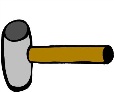 لَنْ يَفْعَلُوالَنْ يَفْعَلَلَنْ يَفْعَلُوالَنْ يَفْعَلَلَنْ يَفْعَلُوالَنْ يَفْعَلَلَنْ يَفْعَلُوالَمْ يَفْعَلْ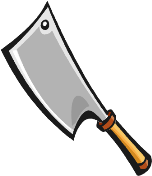 لَمْ يَفْعَلُوالَمْ يَفْعَلْلَمْ يَفْعَلُوالَمْ يَفْعَلْلَمْ يَفْعَلُواتَفْعَلُتَفْعَلُونَتَفْعَلُتَفْعَلُونَتَفْعَلُتَفْعَلُونَلَنْ تَفْعَلَلَنْ تَفْعَلُوالَنْ تَفْعَلَلَنْ تَفْعَلُوالَنْ تَفْعَلَلَنْ تَفْعَلُوالَنْ تَفْعَلَلَنْ تَفْعَلُوالَمْ تَفْعَلْلَمْ تَفْعَلُوالَمْ تَفْعَلْلَمْ تَفْعَلُوالَمْ تَفْعَلْلَمْ تَفْعَلُواأَفْعَلُنَفْعَلُأَفْعَلُنَفْعَلُأَفْعَلُنَفْعَلُلَنْ أَفْعَلَلَنْ نَفْعَلَلَنْ أَفْعَلَلَنْ نَفْعَلَلَنْ أَفْعَلَلَنْ نَفْعَلَلَنْ أَفْعَلَلَنْ نَفْعَلَلَمْ أَفْعَلْلَمْ نَفْعَلْلَمْ أَفْعَلْلَمْ نَفْعَلْلَمْ أَفْعَلْلَمْ نَفْعَلْمضاف مضاف الیہبَيْتُ اللهِ،  بَيْتُهٗ،  عَبْدُاللهِ، عَبْدُهٗبَيْتُ اللهِ،  بَيْتُهٗ،  عَبْدُاللهِ، عَبْدُهٗصفہ و موصوفبَيْتٌ كَبِيرٌ(رَأَيْتُ)بَيْتًا كَبِيرًا،(فِي) بَيْتٍ كَبِيرٍصفہ و موصوفبَيْتٌ كَبِيرٌالْبَيْتُ الْكَبِيرُ، رَأَيْتُ الْبَيْتَ الْكَبِيرَ،  فِي الْبَيْتِ الْكَبِيرِPlaats-naamمَخْرَج  مَسْجِد  مَدْرَسَة      فْعَلْ 	     مَفْعِل     مَفْعَلَةEigenschappenرَحِيم غَفُور   عَالِمفَعِيل 	فَعُول     فَاعِلVoor een handeling die één keer wordt verrichtرَكْعَة (رَكْعَات) سَجْدَة(سَجْدَات)فَعْلَة 	 (فَعْلَات)صيغة المبالغة(Eigenschappen in overvloed)غَفَّار  قَيُّوم    وَدُودفَعُول      فَعِيل 	فَعُولاِنَّ وأَخَواتُها إِنَّ اللهَ غَفُورٌ رَّحِيمٌاِنَّ، اَنَّ، كَأَنَّ، لٰكِنَّ، لَيْتَ، لَعَلَّكَانَ وأَخَواتُهَا  كَانَ اللهُ غَفُورًا رَّحِيمًاكَانَ، بَاتَ، زَالَ، أَصْبَحَ، أَمْسٰىجمله اسميهاَلْبَيْتُ كَبِيرٌ،  اَللهُ خَالِقٌجمله فعليهخَلَقَ اللهُ الْأَرْضَ، خَلَقْنَا الْأَرْضَ، خَلَقْنَاهَاPassieve Vorm (3-Letter WW)Passieve Vorm (3-Letter WW)Passieve Vorm (3-Letter WW)Passieve Vorm (3-Letter WW)Passieve Vorm (afgeleide WW)مجهول (افعال ثلاثي مزيد فيه)Passieve Vorm (afgeleide WW)مجهول (افعال ثلاثي مزيد فيه)Passieve Vorm (afgeleide WW)مجهول (افعال ثلاثي مزيد فيه)مَاضِيْ مجهولمَاضِيْ مجهولمُضَارِع مجهولمُضَارِع مجهولPassieve Vorm (afgeleide WW)مجهول (افعال ثلاثي مزيد فيه)Passieve Vorm (afgeleide WW)مجهول (افعال ثلاثي مزيد فيه)Passieve Vorm (afgeleide WW)مجهول (افعال ثلاثي مزيد فيه)فُعِلَفُعِلَتْيُفْعَلُتُفْعَلُسُبِّحَسُبِّحَتْتُدُبِّرَتُدُبِّرَتْاُنْقُلِبَاُنْقُلِبَتْفُعِلُوْافُعِلْنَيُفْعَلُوْنَيُفْعَلْنَسُبِّحَسُبِّحَتْتُدُبِّرَتُدُبِّرَتْاُنْقُلِبَاُنْقُلِبَتْفُعِلْتَفُعِلْتِتُفْعَلُتُفْعَلِينَجُوهِدَجُوهِدَتْتُدُورِسَتُدُورِسَتْاُخْتُلِفَاُخْتُلِفَتْفُعِلْتُمْفُعِلْتُنَّتُفْعَلُوْنَتُفْعَلْنَجُوهِدَجُوهِدَتْتُدُورِسَتُدُورِسَتْاُخْتُلِفَاُخْتُلِفَتْفُعِلْتُفُعِلْتُأُفْعَلُأُفْعَلُأُسْلِمَأُسْلِمَتْاُسْتُغْفِرَاُسْتُغْفِرَتْفُعِلْنَافُعِلْنَانُفْعَلُنُفْعَلُأُسْلِمَأُسْلِمَتْاُسْتُغْفِرَاُسْتُغْفِرَتْHoofd tabel –2:  Afgeleide Werkwoorden (أَفْعَال ثُلاَثِي مَزِيْد فِيْه) Hoofd tabel –2:  Afgeleide Werkwoorden (أَفْعَال ثُلاَثِي مَزِيْد فِيْه) Hoofd tabel –2:  Afgeleide Werkwoorden (أَفْعَال ثُلاَثِي مَزِيْد فِيْه) Hoofd tabel –2:  Afgeleide Werkwoorden (أَفْعَال ثُلاَثِي مَزِيْد فِيْه) Hoofd tabel –2:  Afgeleide Werkwoorden (أَفْعَال ثُلاَثِي مَزِيْد فِيْه) Hoofd tabel –2:  Afgeleide Werkwoorden (أَفْعَال ثُلاَثِي مَزِيْد فِيْه) Hoofd tabel –2:  Afgeleide Werkwoorden (أَفْعَال ثُلاَثِي مَزِيْد فِيْه) Hoofd tabel –2:  Afgeleide Werkwoorden (أَفْعَال ثُلاَثِي مَزِيْد فِيْه) Hoofd tabel –2:  Afgeleide Werkwoorden (أَفْعَال ثُلاَثِي مَزِيْد فِيْه) We zullen dan een انقلاب hebben op een manier dat اختلاف  zal toenemen. Aan het eind doen we استغفار اِنقَلَبَ،اِخْتَلَفَ،اِسْتَغْفَرَ۔ We zullen dan een انقلاب hebben op een manier dat اختلاف  zal toenemen. Aan het eind doen we استغفار اِنقَلَبَ،اِخْتَلَفَ،اِسْتَغْفَرَ۔ We zullen dan een انقلاب hebben op een manier dat اختلاف  zal toenemen. Aan het eind doen we استغفار اِنقَلَبَ،اِخْتَلَفَ،اِسْتَغْفَرَ۔ Om vooruit te komen, moeten we تدبّر doen in the Qur’an individueel en تدارُس in groepen. تَدَبَّر،تَدَارَسَ۔ Om vooruit te komen, moeten we تدبّر doen in the Qur’an individueel en تدارُس in groepen. تَدَبَّر،تَدَارَسَ۔ Om vooruit te komen, moeten we تدبّر doen in the Qur’an individueel en تدارُس in groepen. تَدَبَّر،تَدَارَسَ۔ تسبيح en مجاهدة zijn van de fundamenten van de Islamسَبَّحَ،جَاهَدَ،أَسْلَمَ۔ تسبيح en مجاهدة zijn van de fundamenten van de Islamسَبَّحَ،جَاهَدَ،أَسْلَمَ۔ تسبيح en مجاهدة zijn van de fundamenten van de Islamسَبَّحَ،جَاهَدَ،أَسْلَمَ۔ مُنْقَلِب مُنْقَلَباِنْقِلاَباِنقَلَبَاِنْقَلَبَ يَنْقَلِبُاِنْقَلِبْمُتَدَبِّر مُتَدَبَّرتَدَبُّر تَدَبَّرَ تَدَبَّرَيَتَدَبَّرُ تَدَبَّرْ مُسَبِّحْ مُسَبَّحْتَسْبِيح سَبَّحَ سَبَّحَ يُسَبِّحُ سَبِّحْ Het effect is op het zelf. كَسَرَ: توڑا، اِنْكَسَرَ: ٹوٹ گيا۔ Het effect is op het zelf. كَسَرَ: توڑا، اِنْكَسَرَ: ٹوٹ گيا۔ Het effect is op het zelf. كَسَرَ: توڑا، اِنْكَسَرَ: ٹوٹ گيا۔ Een orrzaak-gevolg-relatie tussen …نَزَّلَ  تَنَزَّلَ،   عَلَّمَ  تَعَلَّمَ، ذَكَّر  تَذَكَّرَEen orrzaak-gevolg-relatie tussen …نَزَّلَ  تَنَزَّلَ،   عَلَّمَ  تَعَلَّمَ، ذَكَّر  تَذَكَّرَEen orrzaak-gevolg-relatie tussen …نَزَّلَ  تَنَزَّلَ،   عَلَّمَ  تَعَلَّمَ، ذَكَّر  تَذَكَّرَنَزَلَ  نَزَّلَ،   عَلِمَ   عَلَّمَكَذَبَ  كَذَّبَ نَزَلَ  نَزَّلَ،   عَلِمَ   عَلَّمَكَذَبَ  كَذَّبَ نَزَلَ  نَزَّلَ،   عَلِمَ   عَلَّمَكَذَبَ  كَذَّبَ مُخْتَلِف مُخْتَلَفاِخْتِلَاف اِخْتَلَفَاِخْتَلَفَ يَخْتَلِفُاِخْتَلِفْ مُتَدَارِسمُتَدَارَستَدَارُس تَدَارَسَ تَدَارَسَ يَتَدَارَسُتَدَارَسْ مُجَاهِدَ مُجَاهَدَمُجَاهَدَة جَاهَدَ جَاهَدَ يُجَاهِدُ جَاهِدْ هَدٰی اِهْتَدٰی،  وَقٰى  اِتَّقٰى هَدٰی اِهْتَدٰی،  وَقٰى  اِتَّقٰى هَدٰی اِهْتَدٰی،  وَقٰى  اِتَّقٰى Hierbij zijn (in het algemeen) 2 partijen betrokkenتَسَاءَلَ،  تَدَارَسَ، تَواصٰىHierbij zijn (in het algemeen) 2 partijen betrokkenتَسَاءَلَ،  تَدَارَسَ، تَواصٰىHierbij zijn (in het algemeen) 2 partijen betrokkenتَسَاءَلَ،  تَدَارَسَ، تَواصٰىHierbij zijn (in het algemeen) 2 partijen betrokkenجَادَلَ، نَادٰی، حَاسَبَ، آخَذَ، خَادَعَ Hierbij zijn (in het algemeen) 2 partijen betrokkenجَادَلَ، نَادٰی، حَاسَبَ، آخَذَ، خَادَعَ Hierbij zijn (in het algemeen) 2 partijen betrokkenجَادَلَ، نَادٰی، حَاسَبَ، آخَذَ، خَادَعَ مُسْتَغْفِر مُسْتَغْفَراِسْتِغْفَار اِسْتَغْفَرَ اِسْتَغْفَرَ يَسْتَغْفِرُاِسْتَغْفِرْ Deze patronen van afgeleide werkwoorden komen bijna 9000 keer voor in de Qur’an. (bijna eens in iedere regel van de Mushaf)Deze patronen van afgeleide werkwoorden komen bijna 9000 keer voor in de Qur’an. (bijna eens in iedere regel van de Mushaf)Deze patronen van afgeleide werkwoorden komen bijna 9000 keer voor in de Qur’an. (bijna eens in iedere regel van de Mushaf)مُسْلِم مُسْلَمإِسلام أَسْلَمَ أَسْلَمَيُسْلِمُ أَسْلِمْ Dit houdt (in het algemeen) vragen stellen inغَفَرَ  اِسْتَغْفَرَ Dit houdt (in het algemeen) vragen stellen inغَفَرَ  اِسْتَغْفَرَ Dit houdt (in het algemeen) vragen stellen inغَفَرَ  اِسْتَغْفَرَ Deze patronen van afgeleide werkwoorden komen bijna 9000 keer voor in de Qur’an. (bijna eens in iedere regel van de Mushaf)Deze patronen van afgeleide werkwoorden komen bijna 9000 keer voor in de Qur’an. (bijna eens in iedere regel van de Mushaf)Deze patronen van afgeleide werkwoorden komen bijna 9000 keer voor in de Qur’an. (bijna eens in iedere regel van de Mushaf)نَزَلَ  أَنْزَلَ،  خَرَجَ  أَخْرَجَرَأَی  أَرٰی نَزَلَ  أَنْزَلَ،  خَرَجَ  أَخْرَجَرَأَی  أَرٰی نَزَلَ  أَنْزَلَ،  خَرَجَ  أَخْرَجَرَأَی  أَرٰی 